DARM-BLWR-013.docx (rev.06/2023)DARM-BLWR-013.docx (rev.06/2023)DARM-BLWR-013.docx (rev.06/2023)DARM-BLWR-013.docx (rev.06/2023)DARM-BLWR-013.docx (rev.06/2023)DARM-BLWR-013.docx (rev.06/2023)DARM-BLWR-013.docx (rev.06/2023)DARM-BLWR-013.docx (rev.06/2023)DARM-BLWR-013.docx (rev.06/2023)DARM-BLWR-013.docx (rev.06/2023)DARM-BLWR-013.docx (rev.06/2023)DARM-BLWR-013.docx (rev.06/2023)DARM-BLWR-013.docx (rev.06/2023)DARM-BLWR-013.docx (rev.06/2023)DARM-BLWR-013.docx (rev.06/2023)DARM-BLWR-013.docx (rev.06/2023)DARM-BLWR-013.docx (rev.06/2023)DARM-BLWR-013.docx (rev.06/2023)DARM-BLWR-013.docx (rev.06/2023)DARM-BLWR-013.docx (rev.06/2023)DARM-BLWR-013.docx (rev.06/2023)DARM-BLWR-013.docx (rev.06/2023)DARM-BLWR-013.docx (rev.06/2023)DARM-BLWR-013.docx (rev.06/2023)DARM-BLWR-013.docx (rev.06/2023)DARM-BLWR-013.docx (rev.06/2023)DARM-BLWR-013.docx (rev.06/2023)DARM-BLWR-013.docx (rev.06/2023)DARM-BLWR-013.docx (rev.06/2023)DARM-BLWR-013.docx (rev.06/2023)DARM-BLWR-013.docx (rev.06/2023)DARM-BLWR-013.docx (rev.06/2023)DARM-BLWR-013.docx (rev.06/2023)DARM-BLWR-013.docx (rev.06/2023)DARM-BLWR-013.docx (rev.06/2023)DARM-BLWR-013.docx (rev.06/2023)DARM-BLWR-013.docx (rev.06/2023)DARM-BLWR-013.docx (rev.06/2023)DARM-BLWR-013.docx (rev.06/2023)DARM-BLWR-013.docx (rev.06/2023)DARM-BLWR-013.docx (rev.06/2023)DARM-BLWR-013.docx (rev.06/2023)DARM-BLWR-013.docx (rev.06/2023)DARM-BLWR-013.docx (rev.06/2023)DARM-BLWR-013.docx (rev.06/2023)DARM-BLWR-013.docx (rev.06/2023)DARM-BLWR-013.docx (rev.06/2023)DARM-BLWR-013.docx (rev.06/2023)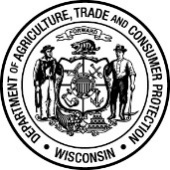 Wisconsin Department of Agriculture, Trade and Consumer ProtectionDivision of Agricultural Resource ManagementPO Box 8911 Madison, WI 53708-8911Phone: (608) 590-7357 Wisconsin Department of Agriculture, Trade and Consumer ProtectionDivision of Agricultural Resource ManagementPO Box 8911 Madison, WI 53708-8911Phone: (608) 590-7357 Wisconsin Department of Agriculture, Trade and Consumer ProtectionDivision of Agricultural Resource ManagementPO Box 8911 Madison, WI 53708-8911Phone: (608) 590-7357 Wisconsin Department of Agriculture, Trade and Consumer ProtectionDivision of Agricultural Resource ManagementPO Box 8911 Madison, WI 53708-8911Phone: (608) 590-7357 Wisconsin Department of Agriculture, Trade and Consumer ProtectionDivision of Agricultural Resource ManagementPO Box 8911 Madison, WI 53708-8911Phone: (608) 590-7357 Wisconsin Department of Agriculture, Trade and Consumer ProtectionDivision of Agricultural Resource ManagementPO Box 8911 Madison, WI 53708-8911Phone: (608) 590-7357 Wisconsin Department of Agriculture, Trade and Consumer ProtectionDivision of Agricultural Resource ManagementPO Box 8911 Madison, WI 53708-8911Phone: (608) 590-7357 Wisconsin Department of Agriculture, Trade and Consumer ProtectionDivision of Agricultural Resource ManagementPO Box 8911 Madison, WI 53708-8911Phone: (608) 590-7357 Wisconsin Department of Agriculture, Trade and Consumer ProtectionDivision of Agricultural Resource ManagementPO Box 8911 Madison, WI 53708-8911Phone: (608) 590-7357 Wisconsin Department of Agriculture, Trade and Consumer ProtectionDivision of Agricultural Resource ManagementPO Box 8911 Madison, WI 53708-8911Phone: (608) 590-7357 Wisconsin Department of Agriculture, Trade and Consumer ProtectionDivision of Agricultural Resource ManagementPO Box 8911 Madison, WI 53708-8911Phone: (608) 590-7357 Wisconsin Department of Agriculture, Trade and Consumer ProtectionDivision of Agricultural Resource ManagementPO Box 8911 Madison, WI 53708-8911Phone: (608) 590-7357 Wisconsin Department of Agriculture, Trade and Consumer ProtectionDivision of Agricultural Resource ManagementPO Box 8911 Madison, WI 53708-8911Phone: (608) 590-7357 Wisconsin Department of Agriculture, Trade and Consumer ProtectionDivision of Agricultural Resource ManagementPO Box 8911 Madison, WI 53708-8911Phone: (608) 590-7357 Wisconsin Department of Agriculture, Trade and Consumer ProtectionDivision of Agricultural Resource ManagementPO Box 8911 Madison, WI 53708-8911Phone: (608) 590-7357 Wisconsin Department of Agriculture, Trade and Consumer ProtectionDivision of Agricultural Resource ManagementPO Box 8911 Madison, WI 53708-8911Phone: (608) 590-7357 Wisconsin Department of Agriculture, Trade and Consumer ProtectionDivision of Agricultural Resource ManagementPO Box 8911 Madison, WI 53708-8911Phone: (608) 590-7357 Wisconsin Department of Agriculture, Trade and Consumer ProtectionDivision of Agricultural Resource ManagementPO Box 8911 Madison, WI 53708-8911Phone: (608) 590-7357 Wisconsin Department of Agriculture, Trade and Consumer ProtectionDivision of Agricultural Resource ManagementPO Box 8911 Madison, WI 53708-8911Phone: (608) 590-7357 Wisconsin Department of Agriculture, Trade and Consumer ProtectionDivision of Agricultural Resource ManagementPO Box 8911 Madison, WI 53708-8911Phone: (608) 590-7357 Wisconsin Department of Agriculture, Trade and Consumer ProtectionDivision of Agricultural Resource ManagementPO Box 8911 Madison, WI 53708-8911Phone: (608) 590-7357 Wisconsin Department of Agriculture, Trade and Consumer ProtectionDivision of Agricultural Resource ManagementPO Box 8911 Madison, WI 53708-8911Phone: (608) 590-7357 Wisconsin Department of Agriculture, Trade and Consumer ProtectionDivision of Agricultural Resource ManagementPO Box 8911 Madison, WI 53708-8911Phone: (608) 590-7357 Wisconsin Department of Agriculture, Trade and Consumer ProtectionDivision of Agricultural Resource ManagementPO Box 8911 Madison, WI 53708-8911Phone: (608) 590-7357 Wisconsin Department of Agriculture, Trade and Consumer ProtectionDivision of Agricultural Resource ManagementPO Box 8911 Madison, WI 53708-8911Phone: (608) 590-7357 Wisconsin Department of Agriculture, Trade and Consumer ProtectionDivision of Agricultural Resource ManagementPO Box 8911 Madison, WI 53708-8911Phone: (608) 590-7357 Wisconsin Department of Agriculture, Trade and Consumer ProtectionDivision of Agricultural Resource ManagementPO Box 8911 Madison, WI 53708-8911Phone: (608) 590-7357 Wisconsin Department of Agriculture, Trade and Consumer ProtectionDivision of Agricultural Resource ManagementPO Box 8911 Madison, WI 53708-8911Phone: (608) 590-7357 Wisconsin Department of Agriculture, Trade and Consumer ProtectionDivision of Agricultural Resource ManagementPO Box 8911 Madison, WI 53708-8911Phone: (608) 590-7357 Wisconsin Department of Agriculture, Trade and Consumer ProtectionDivision of Agricultural Resource ManagementPO Box 8911 Madison, WI 53708-8911Phone: (608) 590-7357 Wisconsin Department of Agriculture, Trade and Consumer ProtectionDivision of Agricultural Resource ManagementPO Box 8911 Madison, WI 53708-8911Phone: (608) 590-7357 Wisconsin Department of Agriculture, Trade and Consumer ProtectionDivision of Agricultural Resource ManagementPO Box 8911 Madison, WI 53708-8911Phone: (608) 590-7357 Wisconsin Department of Agriculture, Trade and Consumer ProtectionDivision of Agricultural Resource ManagementPO Box 8911 Madison, WI 53708-8911Phone: (608) 590-7357 Wisconsin Department of Agriculture, Trade and Consumer ProtectionDivision of Agricultural Resource ManagementPO Box 8911 Madison, WI 53708-8911Phone: (608) 590-7357 Wisconsin Department of Agriculture, Trade and Consumer ProtectionDivision of Agricultural Resource ManagementPO Box 8911 Madison, WI 53708-8911Phone: (608) 590-7357 Wisconsin Department of Agriculture, Trade and Consumer ProtectionDivision of Agricultural Resource ManagementPO Box 8911 Madison, WI 53708-8911Phone: (608) 590-7357 Wisconsin Department of Agriculture, Trade and Consumer ProtectionDivision of Agricultural Resource ManagementPO Box 8911 Madison, WI 53708-8911Phone: (608) 590-7357 Wisconsin Department of Agriculture, Trade and Consumer ProtectionDivision of Agricultural Resource ManagementPO Box 8911 Madison, WI 53708-8911Phone: (608) 590-7357 Wisconsin Department of Agriculture, Trade and Consumer ProtectionDivision of Agricultural Resource ManagementPO Box 8911 Madison, WI 53708-8911Phone: (608) 590-7357 Wisconsin Department of Agriculture, Trade and Consumer ProtectionDivision of Agricultural Resource ManagementPO Box 8911 Madison, WI 53708-8911Phone: (608) 590-7357 Wisconsin Department of Agriculture, Trade and Consumer ProtectionDivision of Agricultural Resource ManagementPO Box 8911 Madison, WI 53708-8911Phone: (608) 590-7357 Wisconsin Department of Agriculture, Trade and Consumer ProtectionDivision of Agricultural Resource ManagementPO Box 8911 Madison, WI 53708-8911Phone: (608) 590-7357 Wisconsin Department of Agriculture, Trade and Consumer ProtectionDivision of Agricultural Resource ManagementPO Box 8911 Madison, WI 53708-8911Phone: (608) 590-7357 Wisconsin Department of Agriculture, Trade and Consumer ProtectionDivision of Agricultural Resource ManagementPO Box 8911 Madison, WI 53708-8911Phone: (608) 590-7357 Wisconsin Department of Agriculture, Trade and Consumer ProtectionDivision of Agricultural Resource ManagementPO Box 8911 Madison, WI 53708-8911Phone: (608) 590-7357 Wisconsin Department of Agriculture, Trade and Consumer ProtectionDivision of Agricultural Resource ManagementPO Box 8911 Madison, WI 53708-8911Phone: (608) 590-7357 DATCP Producer-Led Watershed Protection Grant ProposalDATCP Producer-Led Watershed Protection Grant ProposalDATCP Producer-Led Watershed Protection Grant ProposalDATCP Producer-Led Watershed Protection Grant ProposalDATCP Producer-Led Watershed Protection Grant ProposalDATCP Producer-Led Watershed Protection Grant ProposalDATCP Producer-Led Watershed Protection Grant ProposalDATCP Producer-Led Watershed Protection Grant ProposalDATCP Producer-Led Watershed Protection Grant ProposalDATCP Producer-Led Watershed Protection Grant ProposalDATCP Producer-Led Watershed Protection Grant ProposalDATCP Producer-Led Watershed Protection Grant ProposalDATCP Producer-Led Watershed Protection Grant ProposalDATCP Producer-Led Watershed Protection Grant ProposalDATCP Producer-Led Watershed Protection Grant ProposalDATCP Producer-Led Watershed Protection Grant ProposalDATCP Producer-Led Watershed Protection Grant ProposalDATCP Producer-Led Watershed Protection Grant ProposalDATCP Producer-Led Watershed Protection Grant ProposalDATCP Producer-Led Watershed Protection Grant ProposalDATCP Producer-Led Watershed Protection Grant ProposalDATCP Producer-Led Watershed Protection Grant ProposalDATCP Producer-Led Watershed Protection Grant ProposalDATCP Producer-Led Watershed Protection Grant ProposalDATCP Producer-Led Watershed Protection Grant ProposalDATCP Producer-Led Watershed Protection Grant ProposalDATCP Producer-Led Watershed Protection Grant ProposalDATCP Producer-Led Watershed Protection Grant ProposalDATCP Producer-Led Watershed Protection Grant ProposalDATCP Producer-Led Watershed Protection Grant ProposalDATCP Producer-Led Watershed Protection Grant ProposalDATCP Producer-Led Watershed Protection Grant ProposalDATCP Producer-Led Watershed Protection Grant ProposalDATCP Producer-Led Watershed Protection Grant ProposalDATCP Producer-Led Watershed Protection Grant ProposalDATCP Producer-Led Watershed Protection Grant ProposalDATCP Producer-Led Watershed Protection Grant ProposalDATCP Producer-Led Watershed Protection Grant ProposalDATCP Producer-Led Watershed Protection Grant ProposalDATCP Producer-Led Watershed Protection Grant ProposalDATCP Producer-Led Watershed Protection Grant ProposalDATCP Producer-Led Watershed Protection Grant ProposalDATCP Producer-Led Watershed Protection Grant ProposalDATCP Producer-Led Watershed Protection Grant ProposalDATCP Producer-Led Watershed Protection Grant ProposalDATCP Producer-Led Watershed Protection Grant ProposalDATCP Producer-Led Watershed Protection Grant ProposalDATCP Producer-Led Watershed Protection Grant ProposalThe Producer-Led Watershed Protection Grant program is authorized under s.93.59 Wis. Stats and ATCP 52, Wis. Admin. Code.The Producer-Led Watershed Protection Grant program is authorized under s.93.59 Wis. Stats and ATCP 52, Wis. Admin. Code.The Producer-Led Watershed Protection Grant program is authorized under s.93.59 Wis. Stats and ATCP 52, Wis. Admin. Code.The Producer-Led Watershed Protection Grant program is authorized under s.93.59 Wis. Stats and ATCP 52, Wis. Admin. Code.The Producer-Led Watershed Protection Grant program is authorized under s.93.59 Wis. Stats and ATCP 52, Wis. Admin. Code.The Producer-Led Watershed Protection Grant program is authorized under s.93.59 Wis. Stats and ATCP 52, Wis. Admin. Code.The Producer-Led Watershed Protection Grant program is authorized under s.93.59 Wis. Stats and ATCP 52, Wis. Admin. Code.The Producer-Led Watershed Protection Grant program is authorized under s.93.59 Wis. Stats and ATCP 52, Wis. Admin. Code.The Producer-Led Watershed Protection Grant program is authorized under s.93.59 Wis. Stats and ATCP 52, Wis. Admin. Code.The Producer-Led Watershed Protection Grant program is authorized under s.93.59 Wis. Stats and ATCP 52, Wis. Admin. Code.The Producer-Led Watershed Protection Grant program is authorized under s.93.59 Wis. Stats and ATCP 52, Wis. Admin. Code.The Producer-Led Watershed Protection Grant program is authorized under s.93.59 Wis. Stats and ATCP 52, Wis. Admin. Code.The Producer-Led Watershed Protection Grant program is authorized under s.93.59 Wis. Stats and ATCP 52, Wis. Admin. Code.The Producer-Led Watershed Protection Grant program is authorized under s.93.59 Wis. Stats and ATCP 52, Wis. Admin. Code.The Producer-Led Watershed Protection Grant program is authorized under s.93.59 Wis. Stats and ATCP 52, Wis. Admin. Code.The Producer-Led Watershed Protection Grant program is authorized under s.93.59 Wis. Stats and ATCP 52, Wis. Admin. Code.The Producer-Led Watershed Protection Grant program is authorized under s.93.59 Wis. Stats and ATCP 52, Wis. Admin. Code.The Producer-Led Watershed Protection Grant program is authorized under s.93.59 Wis. Stats and ATCP 52, Wis. Admin. Code.The Producer-Led Watershed Protection Grant program is authorized under s.93.59 Wis. Stats and ATCP 52, Wis. Admin. Code.The Producer-Led Watershed Protection Grant program is authorized under s.93.59 Wis. Stats and ATCP 52, Wis. Admin. Code.The Producer-Led Watershed Protection Grant program is authorized under s.93.59 Wis. Stats and ATCP 52, Wis. Admin. Code.The Producer-Led Watershed Protection Grant program is authorized under s.93.59 Wis. Stats and ATCP 52, Wis. Admin. Code.The Producer-Led Watershed Protection Grant program is authorized under s.93.59 Wis. Stats and ATCP 52, Wis. Admin. Code.The Producer-Led Watershed Protection Grant program is authorized under s.93.59 Wis. Stats and ATCP 52, Wis. Admin. Code.The Producer-Led Watershed Protection Grant program is authorized under s.93.59 Wis. Stats and ATCP 52, Wis. Admin. Code.The Producer-Led Watershed Protection Grant program is authorized under s.93.59 Wis. Stats and ATCP 52, Wis. Admin. Code.The Producer-Led Watershed Protection Grant program is authorized under s.93.59 Wis. Stats and ATCP 52, Wis. Admin. Code.The Producer-Led Watershed Protection Grant program is authorized under s.93.59 Wis. Stats and ATCP 52, Wis. Admin. Code.The Producer-Led Watershed Protection Grant program is authorized under s.93.59 Wis. Stats and ATCP 52, Wis. Admin. Code.The Producer-Led Watershed Protection Grant program is authorized under s.93.59 Wis. Stats and ATCP 52, Wis. Admin. Code.The Producer-Led Watershed Protection Grant program is authorized under s.93.59 Wis. Stats and ATCP 52, Wis. Admin. Code.The Producer-Led Watershed Protection Grant program is authorized under s.93.59 Wis. Stats and ATCP 52, Wis. Admin. Code.The Producer-Led Watershed Protection Grant program is authorized under s.93.59 Wis. Stats and ATCP 52, Wis. Admin. Code.The Producer-Led Watershed Protection Grant program is authorized under s.93.59 Wis. Stats and ATCP 52, Wis. Admin. Code.The Producer-Led Watershed Protection Grant program is authorized under s.93.59 Wis. Stats and ATCP 52, Wis. Admin. Code.The Producer-Led Watershed Protection Grant program is authorized under s.93.59 Wis. Stats and ATCP 52, Wis. Admin. Code.The Producer-Led Watershed Protection Grant program is authorized under s.93.59 Wis. Stats and ATCP 52, Wis. Admin. Code.The Producer-Led Watershed Protection Grant program is authorized under s.93.59 Wis. Stats and ATCP 52, Wis. Admin. Code.The Producer-Led Watershed Protection Grant program is authorized under s.93.59 Wis. Stats and ATCP 52, Wis. Admin. Code.The Producer-Led Watershed Protection Grant program is authorized under s.93.59 Wis. Stats and ATCP 52, Wis. Admin. Code.The Producer-Led Watershed Protection Grant program is authorized under s.93.59 Wis. Stats and ATCP 52, Wis. Admin. Code.The Producer-Led Watershed Protection Grant program is authorized under s.93.59 Wis. Stats and ATCP 52, Wis. Admin. Code.The Producer-Led Watershed Protection Grant program is authorized under s.93.59 Wis. Stats and ATCP 52, Wis. Admin. Code.The Producer-Led Watershed Protection Grant program is authorized under s.93.59 Wis. Stats and ATCP 52, Wis. Admin. Code.The Producer-Led Watershed Protection Grant program is authorized under s.93.59 Wis. Stats and ATCP 52, Wis. Admin. Code.The Producer-Led Watershed Protection Grant program is authorized under s.93.59 Wis. Stats and ATCP 52, Wis. Admin. Code.The Producer-Led Watershed Protection Grant program is authorized under s.93.59 Wis. Stats and ATCP 52, Wis. Admin. Code.The Producer-Led Watershed Protection Grant program is authorized under s.93.59 Wis. Stats and ATCP 52, Wis. Admin. Code.Any personally identifiable information, as defined under s. 19.62(5), Stats., requested on this form may be used for purposes other than that for which it is originally being collected (s. 15.04 (1) (m), Wis. Stats.). Confidentiality of this information will be maintained to the extent authorized by law. Completion of this form is required to apply for a Producer-Led Watershed Protection Grant. (s. 15.04(1)(m), Wis. Stats., and s. ATCP 52.03(1), Wis. Admin. Code).Any personally identifiable information, as defined under s. 19.62(5), Stats., requested on this form may be used for purposes other than that for which it is originally being collected (s. 15.04 (1) (m), Wis. Stats.). Confidentiality of this information will be maintained to the extent authorized by law. Completion of this form is required to apply for a Producer-Led Watershed Protection Grant. (s. 15.04(1)(m), Wis. Stats., and s. ATCP 52.03(1), Wis. Admin. Code).Any personally identifiable information, as defined under s. 19.62(5), Stats., requested on this form may be used for purposes other than that for which it is originally being collected (s. 15.04 (1) (m), Wis. Stats.). Confidentiality of this information will be maintained to the extent authorized by law. Completion of this form is required to apply for a Producer-Led Watershed Protection Grant. (s. 15.04(1)(m), Wis. Stats., and s. ATCP 52.03(1), Wis. Admin. Code).Any personally identifiable information, as defined under s. 19.62(5), Stats., requested on this form may be used for purposes other than that for which it is originally being collected (s. 15.04 (1) (m), Wis. Stats.). Confidentiality of this information will be maintained to the extent authorized by law. Completion of this form is required to apply for a Producer-Led Watershed Protection Grant. (s. 15.04(1)(m), Wis. Stats., and s. ATCP 52.03(1), Wis. Admin. Code).Any personally identifiable information, as defined under s. 19.62(5), Stats., requested on this form may be used for purposes other than that for which it is originally being collected (s. 15.04 (1) (m), Wis. Stats.). Confidentiality of this information will be maintained to the extent authorized by law. Completion of this form is required to apply for a Producer-Led Watershed Protection Grant. (s. 15.04(1)(m), Wis. Stats., and s. ATCP 52.03(1), Wis. Admin. Code).Any personally identifiable information, as defined under s. 19.62(5), Stats., requested on this form may be used for purposes other than that for which it is originally being collected (s. 15.04 (1) (m), Wis. Stats.). Confidentiality of this information will be maintained to the extent authorized by law. Completion of this form is required to apply for a Producer-Led Watershed Protection Grant. (s. 15.04(1)(m), Wis. Stats., and s. ATCP 52.03(1), Wis. Admin. Code).Any personally identifiable information, as defined under s. 19.62(5), Stats., requested on this form may be used for purposes other than that for which it is originally being collected (s. 15.04 (1) (m), Wis. Stats.). Confidentiality of this information will be maintained to the extent authorized by law. Completion of this form is required to apply for a Producer-Led Watershed Protection Grant. (s. 15.04(1)(m), Wis. Stats., and s. ATCP 52.03(1), Wis. Admin. Code).Any personally identifiable information, as defined under s. 19.62(5), Stats., requested on this form may be used for purposes other than that for which it is originally being collected (s. 15.04 (1) (m), Wis. Stats.). Confidentiality of this information will be maintained to the extent authorized by law. Completion of this form is required to apply for a Producer-Led Watershed Protection Grant. (s. 15.04(1)(m), Wis. Stats., and s. ATCP 52.03(1), Wis. Admin. Code).Any personally identifiable information, as defined under s. 19.62(5), Stats., requested on this form may be used for purposes other than that for which it is originally being collected (s. 15.04 (1) (m), Wis. Stats.). Confidentiality of this information will be maintained to the extent authorized by law. Completion of this form is required to apply for a Producer-Led Watershed Protection Grant. (s. 15.04(1)(m), Wis. Stats., and s. ATCP 52.03(1), Wis. Admin. Code).Any personally identifiable information, as defined under s. 19.62(5), Stats., requested on this form may be used for purposes other than that for which it is originally being collected (s. 15.04 (1) (m), Wis. Stats.). Confidentiality of this information will be maintained to the extent authorized by law. Completion of this form is required to apply for a Producer-Led Watershed Protection Grant. (s. 15.04(1)(m), Wis. Stats., and s. ATCP 52.03(1), Wis. Admin. Code).Any personally identifiable information, as defined under s. 19.62(5), Stats., requested on this form may be used for purposes other than that for which it is originally being collected (s. 15.04 (1) (m), Wis. Stats.). Confidentiality of this information will be maintained to the extent authorized by law. Completion of this form is required to apply for a Producer-Led Watershed Protection Grant. (s. 15.04(1)(m), Wis. Stats., and s. ATCP 52.03(1), Wis. Admin. Code).Any personally identifiable information, as defined under s. 19.62(5), Stats., requested on this form may be used for purposes other than that for which it is originally being collected (s. 15.04 (1) (m), Wis. Stats.). Confidentiality of this information will be maintained to the extent authorized by law. Completion of this form is required to apply for a Producer-Led Watershed Protection Grant. (s. 15.04(1)(m), Wis. Stats., and s. ATCP 52.03(1), Wis. Admin. Code).Any personally identifiable information, as defined under s. 19.62(5), Stats., requested on this form may be used for purposes other than that for which it is originally being collected (s. 15.04 (1) (m), Wis. Stats.). Confidentiality of this information will be maintained to the extent authorized by law. Completion of this form is required to apply for a Producer-Led Watershed Protection Grant. (s. 15.04(1)(m), Wis. Stats., and s. ATCP 52.03(1), Wis. Admin. Code).Any personally identifiable information, as defined under s. 19.62(5), Stats., requested on this form may be used for purposes other than that for which it is originally being collected (s. 15.04 (1) (m), Wis. Stats.). Confidentiality of this information will be maintained to the extent authorized by law. Completion of this form is required to apply for a Producer-Led Watershed Protection Grant. (s. 15.04(1)(m), Wis. Stats., and s. ATCP 52.03(1), Wis. Admin. Code).Any personally identifiable information, as defined under s. 19.62(5), Stats., requested on this form may be used for purposes other than that for which it is originally being collected (s. 15.04 (1) (m), Wis. Stats.). Confidentiality of this information will be maintained to the extent authorized by law. Completion of this form is required to apply for a Producer-Led Watershed Protection Grant. (s. 15.04(1)(m), Wis. Stats., and s. ATCP 52.03(1), Wis. Admin. Code).Any personally identifiable information, as defined under s. 19.62(5), Stats., requested on this form may be used for purposes other than that for which it is originally being collected (s. 15.04 (1) (m), Wis. Stats.). Confidentiality of this information will be maintained to the extent authorized by law. Completion of this form is required to apply for a Producer-Led Watershed Protection Grant. (s. 15.04(1)(m), Wis. Stats., and s. ATCP 52.03(1), Wis. Admin. Code).Any personally identifiable information, as defined under s. 19.62(5), Stats., requested on this form may be used for purposes other than that for which it is originally being collected (s. 15.04 (1) (m), Wis. Stats.). Confidentiality of this information will be maintained to the extent authorized by law. Completion of this form is required to apply for a Producer-Led Watershed Protection Grant. (s. 15.04(1)(m), Wis. Stats., and s. ATCP 52.03(1), Wis. Admin. Code).Any personally identifiable information, as defined under s. 19.62(5), Stats., requested on this form may be used for purposes other than that for which it is originally being collected (s. 15.04 (1) (m), Wis. Stats.). Confidentiality of this information will be maintained to the extent authorized by law. Completion of this form is required to apply for a Producer-Led Watershed Protection Grant. (s. 15.04(1)(m), Wis. Stats., and s. ATCP 52.03(1), Wis. Admin. Code).Any personally identifiable information, as defined under s. 19.62(5), Stats., requested on this form may be used for purposes other than that for which it is originally being collected (s. 15.04 (1) (m), Wis. Stats.). Confidentiality of this information will be maintained to the extent authorized by law. Completion of this form is required to apply for a Producer-Led Watershed Protection Grant. (s. 15.04(1)(m), Wis. Stats., and s. ATCP 52.03(1), Wis. Admin. Code).Any personally identifiable information, as defined under s. 19.62(5), Stats., requested on this form may be used for purposes other than that for which it is originally being collected (s. 15.04 (1) (m), Wis. Stats.). Confidentiality of this information will be maintained to the extent authorized by law. Completion of this form is required to apply for a Producer-Led Watershed Protection Grant. (s. 15.04(1)(m), Wis. Stats., and s. ATCP 52.03(1), Wis. Admin. Code).Any personally identifiable information, as defined under s. 19.62(5), Stats., requested on this form may be used for purposes other than that for which it is originally being collected (s. 15.04 (1) (m), Wis. Stats.). Confidentiality of this information will be maintained to the extent authorized by law. Completion of this form is required to apply for a Producer-Led Watershed Protection Grant. (s. 15.04(1)(m), Wis. Stats., and s. ATCP 52.03(1), Wis. Admin. Code).Any personally identifiable information, as defined under s. 19.62(5), Stats., requested on this form may be used for purposes other than that for which it is originally being collected (s. 15.04 (1) (m), Wis. Stats.). Confidentiality of this information will be maintained to the extent authorized by law. Completion of this form is required to apply for a Producer-Led Watershed Protection Grant. (s. 15.04(1)(m), Wis. Stats., and s. ATCP 52.03(1), Wis. Admin. Code).Any personally identifiable information, as defined under s. 19.62(5), Stats., requested on this form may be used for purposes other than that for which it is originally being collected (s. 15.04 (1) (m), Wis. Stats.). Confidentiality of this information will be maintained to the extent authorized by law. Completion of this form is required to apply for a Producer-Led Watershed Protection Grant. (s. 15.04(1)(m), Wis. Stats., and s. ATCP 52.03(1), Wis. Admin. Code).Any personally identifiable information, as defined under s. 19.62(5), Stats., requested on this form may be used for purposes other than that for which it is originally being collected (s. 15.04 (1) (m), Wis. Stats.). Confidentiality of this information will be maintained to the extent authorized by law. Completion of this form is required to apply for a Producer-Led Watershed Protection Grant. (s. 15.04(1)(m), Wis. Stats., and s. ATCP 52.03(1), Wis. Admin. Code).Any personally identifiable information, as defined under s. 19.62(5), Stats., requested on this form may be used for purposes other than that for which it is originally being collected (s. 15.04 (1) (m), Wis. Stats.). Confidentiality of this information will be maintained to the extent authorized by law. Completion of this form is required to apply for a Producer-Led Watershed Protection Grant. (s. 15.04(1)(m), Wis. Stats., and s. ATCP 52.03(1), Wis. Admin. Code).Any personally identifiable information, as defined under s. 19.62(5), Stats., requested on this form may be used for purposes other than that for which it is originally being collected (s. 15.04 (1) (m), Wis. Stats.). Confidentiality of this information will be maintained to the extent authorized by law. Completion of this form is required to apply for a Producer-Led Watershed Protection Grant. (s. 15.04(1)(m), Wis. Stats., and s. ATCP 52.03(1), Wis. Admin. Code).Any personally identifiable information, as defined under s. 19.62(5), Stats., requested on this form may be used for purposes other than that for which it is originally being collected (s. 15.04 (1) (m), Wis. Stats.). Confidentiality of this information will be maintained to the extent authorized by law. Completion of this form is required to apply for a Producer-Led Watershed Protection Grant. (s. 15.04(1)(m), Wis. Stats., and s. ATCP 52.03(1), Wis. Admin. Code).Any personally identifiable information, as defined under s. 19.62(5), Stats., requested on this form may be used for purposes other than that for which it is originally being collected (s. 15.04 (1) (m), Wis. Stats.). Confidentiality of this information will be maintained to the extent authorized by law. Completion of this form is required to apply for a Producer-Led Watershed Protection Grant. (s. 15.04(1)(m), Wis. Stats., and s. ATCP 52.03(1), Wis. Admin. Code).Any personally identifiable information, as defined under s. 19.62(5), Stats., requested on this form may be used for purposes other than that for which it is originally being collected (s. 15.04 (1) (m), Wis. Stats.). Confidentiality of this information will be maintained to the extent authorized by law. Completion of this form is required to apply for a Producer-Led Watershed Protection Grant. (s. 15.04(1)(m), Wis. Stats., and s. ATCP 52.03(1), Wis. Admin. Code).Any personally identifiable information, as defined under s. 19.62(5), Stats., requested on this form may be used for purposes other than that for which it is originally being collected (s. 15.04 (1) (m), Wis. Stats.). Confidentiality of this information will be maintained to the extent authorized by law. Completion of this form is required to apply for a Producer-Led Watershed Protection Grant. (s. 15.04(1)(m), Wis. Stats., and s. ATCP 52.03(1), Wis. Admin. Code).Any personally identifiable information, as defined under s. 19.62(5), Stats., requested on this form may be used for purposes other than that for which it is originally being collected (s. 15.04 (1) (m), Wis. Stats.). Confidentiality of this information will be maintained to the extent authorized by law. Completion of this form is required to apply for a Producer-Led Watershed Protection Grant. (s. 15.04(1)(m), Wis. Stats., and s. ATCP 52.03(1), Wis. Admin. Code).Any personally identifiable information, as defined under s. 19.62(5), Stats., requested on this form may be used for purposes other than that for which it is originally being collected (s. 15.04 (1) (m), Wis. Stats.). Confidentiality of this information will be maintained to the extent authorized by law. Completion of this form is required to apply for a Producer-Led Watershed Protection Grant. (s. 15.04(1)(m), Wis. Stats., and s. ATCP 52.03(1), Wis. Admin. Code).Any personally identifiable information, as defined under s. 19.62(5), Stats., requested on this form may be used for purposes other than that for which it is originally being collected (s. 15.04 (1) (m), Wis. Stats.). Confidentiality of this information will be maintained to the extent authorized by law. Completion of this form is required to apply for a Producer-Led Watershed Protection Grant. (s. 15.04(1)(m), Wis. Stats., and s. ATCP 52.03(1), Wis. Admin. Code).Any personally identifiable information, as defined under s. 19.62(5), Stats., requested on this form may be used for purposes other than that for which it is originally being collected (s. 15.04 (1) (m), Wis. Stats.). Confidentiality of this information will be maintained to the extent authorized by law. Completion of this form is required to apply for a Producer-Led Watershed Protection Grant. (s. 15.04(1)(m), Wis. Stats., and s. ATCP 52.03(1), Wis. Admin. Code).Any personally identifiable information, as defined under s. 19.62(5), Stats., requested on this form may be used for purposes other than that for which it is originally being collected (s. 15.04 (1) (m), Wis. Stats.). Confidentiality of this information will be maintained to the extent authorized by law. Completion of this form is required to apply for a Producer-Led Watershed Protection Grant. (s. 15.04(1)(m), Wis. Stats., and s. ATCP 52.03(1), Wis. Admin. Code).Any personally identifiable information, as defined under s. 19.62(5), Stats., requested on this form may be used for purposes other than that for which it is originally being collected (s. 15.04 (1) (m), Wis. Stats.). Confidentiality of this information will be maintained to the extent authorized by law. Completion of this form is required to apply for a Producer-Led Watershed Protection Grant. (s. 15.04(1)(m), Wis. Stats., and s. ATCP 52.03(1), Wis. Admin. Code).Any personally identifiable information, as defined under s. 19.62(5), Stats., requested on this form may be used for purposes other than that for which it is originally being collected (s. 15.04 (1) (m), Wis. Stats.). Confidentiality of this information will be maintained to the extent authorized by law. Completion of this form is required to apply for a Producer-Led Watershed Protection Grant. (s. 15.04(1)(m), Wis. Stats., and s. ATCP 52.03(1), Wis. Admin. Code).Any personally identifiable information, as defined under s. 19.62(5), Stats., requested on this form may be used for purposes other than that for which it is originally being collected (s. 15.04 (1) (m), Wis. Stats.). Confidentiality of this information will be maintained to the extent authorized by law. Completion of this form is required to apply for a Producer-Led Watershed Protection Grant. (s. 15.04(1)(m), Wis. Stats., and s. ATCP 52.03(1), Wis. Admin. Code).Any personally identifiable information, as defined under s. 19.62(5), Stats., requested on this form may be used for purposes other than that for which it is originally being collected (s. 15.04 (1) (m), Wis. Stats.). Confidentiality of this information will be maintained to the extent authorized by law. Completion of this form is required to apply for a Producer-Led Watershed Protection Grant. (s. 15.04(1)(m), Wis. Stats., and s. ATCP 52.03(1), Wis. Admin. Code).Any personally identifiable information, as defined under s. 19.62(5), Stats., requested on this form may be used for purposes other than that for which it is originally being collected (s. 15.04 (1) (m), Wis. Stats.). Confidentiality of this information will be maintained to the extent authorized by law. Completion of this form is required to apply for a Producer-Led Watershed Protection Grant. (s. 15.04(1)(m), Wis. Stats., and s. ATCP 52.03(1), Wis. Admin. Code).Any personally identifiable information, as defined under s. 19.62(5), Stats., requested on this form may be used for purposes other than that for which it is originally being collected (s. 15.04 (1) (m), Wis. Stats.). Confidentiality of this information will be maintained to the extent authorized by law. Completion of this form is required to apply for a Producer-Led Watershed Protection Grant. (s. 15.04(1)(m), Wis. Stats., and s. ATCP 52.03(1), Wis. Admin. Code).Any personally identifiable information, as defined under s. 19.62(5), Stats., requested on this form may be used for purposes other than that for which it is originally being collected (s. 15.04 (1) (m), Wis. Stats.). Confidentiality of this information will be maintained to the extent authorized by law. Completion of this form is required to apply for a Producer-Led Watershed Protection Grant. (s. 15.04(1)(m), Wis. Stats., and s. ATCP 52.03(1), Wis. Admin. Code).Any personally identifiable information, as defined under s. 19.62(5), Stats., requested on this form may be used for purposes other than that for which it is originally being collected (s. 15.04 (1) (m), Wis. Stats.). Confidentiality of this information will be maintained to the extent authorized by law. Completion of this form is required to apply for a Producer-Led Watershed Protection Grant. (s. 15.04(1)(m), Wis. Stats., and s. ATCP 52.03(1), Wis. Admin. Code).Any personally identifiable information, as defined under s. 19.62(5), Stats., requested on this form may be used for purposes other than that for which it is originally being collected (s. 15.04 (1) (m), Wis. Stats.). Confidentiality of this information will be maintained to the extent authorized by law. Completion of this form is required to apply for a Producer-Led Watershed Protection Grant. (s. 15.04(1)(m), Wis. Stats., and s. ATCP 52.03(1), Wis. Admin. Code).Any personally identifiable information, as defined under s. 19.62(5), Stats., requested on this form may be used for purposes other than that for which it is originally being collected (s. 15.04 (1) (m), Wis. Stats.). Confidentiality of this information will be maintained to the extent authorized by law. Completion of this form is required to apply for a Producer-Led Watershed Protection Grant. (s. 15.04(1)(m), Wis. Stats., and s. ATCP 52.03(1), Wis. Admin. Code).Any personally identifiable information, as defined under s. 19.62(5), Stats., requested on this form may be used for purposes other than that for which it is originally being collected (s. 15.04 (1) (m), Wis. Stats.). Confidentiality of this information will be maintained to the extent authorized by law. Completion of this form is required to apply for a Producer-Led Watershed Protection Grant. (s. 15.04(1)(m), Wis. Stats., and s. ATCP 52.03(1), Wis. Admin. Code).Any personally identifiable information, as defined under s. 19.62(5), Stats., requested on this form may be used for purposes other than that for which it is originally being collected (s. 15.04 (1) (m), Wis. Stats.). Confidentiality of this information will be maintained to the extent authorized by law. Completion of this form is required to apply for a Producer-Led Watershed Protection Grant. (s. 15.04(1)(m), Wis. Stats., and s. ATCP 52.03(1), Wis. Admin. Code).Any personally identifiable information, as defined under s. 19.62(5), Stats., requested on this form may be used for purposes other than that for which it is originally being collected (s. 15.04 (1) (m), Wis. Stats.). Confidentiality of this information will be maintained to the extent authorized by law. Completion of this form is required to apply for a Producer-Led Watershed Protection Grant. (s. 15.04(1)(m), Wis. Stats., and s. ATCP 52.03(1), Wis. Admin. Code).GENERAL PROJECT INFORMATIONGENERAL PROJECT INFORMATIONGENERAL PROJECT INFORMATIONGENERAL PROJECT INFORMATIONGENERAL PROJECT INFORMATIONGENERAL PROJECT INFORMATIONGENERAL PROJECT INFORMATIONGENERAL PROJECT INFORMATIONGENERAL PROJECT INFORMATIONGENERAL PROJECT INFORMATIONGENERAL PROJECT INFORMATIONGENERAL PROJECT INFORMATIONGENERAL PROJECT INFORMATIONGENERAL PROJECT INFORMATIONGENERAL PROJECT INFORMATIONGENERAL PROJECT INFORMATIONGENERAL PROJECT INFORMATIONGENERAL PROJECT INFORMATIONGENERAL PROJECT INFORMATIONGENERAL PROJECT INFORMATIONGENERAL PROJECT INFORMATIONGENERAL PROJECT INFORMATIONGENERAL PROJECT INFORMATIONGENERAL PROJECT INFORMATIONGENERAL PROJECT INFORMATIONGENERAL PROJECT INFORMATIONGENERAL PROJECT INFORMATIONGENERAL PROJECT INFORMATIONGENERAL PROJECT INFORMATIONGENERAL PROJECT INFORMATIONGENERAL PROJECT INFORMATIONGENERAL PROJECT INFORMATIONGENERAL PROJECT INFORMATIONGENERAL PROJECT INFORMATIONGENERAL PROJECT INFORMATIONGENERAL PROJECT INFORMATIONGENERAL PROJECT INFORMATIONGENERAL PROJECT INFORMATIONGENERAL PROJECT INFORMATIONGENERAL PROJECT INFORMATIONGENERAL PROJECT INFORMATIONGENERAL PROJECT INFORMATIONGENERAL PROJECT INFORMATIONGENERAL PROJECT INFORMATIONGENERAL PROJECT INFORMATIONGENERAL PROJECT INFORMATIONGENERAL PROJECT INFORMATIONGENERAL PROJECT INFORMATIONNAME OF PRODUCER-LED GROUPNAME OF PRODUCER-LED GROUPNAME OF PRODUCER-LED GROUPNAME OF PRODUCER-LED GROUPNAME OF PRODUCER-LED GROUPNAME OF PRODUCER-LED GROUPNAME OF PRODUCER-LED GROUPNAME OF PRODUCER-LED GROUPNAME OF PRODUCER-LED GROUPNAME OF PRODUCER-LED GROUPNAME OF PRODUCER-LED GROUPNAME OF PRODUCER-LED GROUPNAME OF PRODUCER-LED GROUPNAME OF PRODUCER-LED GROUPNAME OF PRODUCER-LED GROUPNAME OF PRODUCER-LED GROUPNAME OF PRODUCER-LED GROUPNAME OF PRODUCER-LED GROUPNAME OF PRODUCER-LED GROUPNAME OF PRODUCER-LED GROUPNAME OF PRODUCER-LED GROUPNAME OF PRODUCER-LED GROUPNAME OF PRODUCER-LED GROUPNAME OF PRODUCER-LED GROUPNAME OF PRODUCER-LED GROUPNAME OF PRODUCER-LED GROUPNAME OF PRODUCER-LED GROUPNAME OF PRODUCER-LED GROUPNAME OF PRODUCER-LED GROUPNAME OF PRODUCER-LED GROUPNAME OF PRODUCER-LED GROUPNAME OF PRODUCER-LED GROUPNAME OF PRODUCER-LED GROUPNAME OF PRODUCER-LED GROUPNAME OF PRODUCER-LED GROUPNAME OF PRODUCER-LED GROUPNAME OF PRODUCER-LED GROUPNAME OF PRODUCER-LED GROUPNAME OF PRODUCER-LED GROUPNAME OF PRODUCER-LED GROUPNAME OF PRODUCER-LED GROUPNAME OF PRODUCER-LED GROUPNAME OF PRODUCER-LED GROUPNAME OF PRODUCER-LED GROUPNAME OF PRODUCER-LED GROUPNAME OF PRODUCER-LED GROUPNAME OF PRODUCER-LED GROUPNAME OF PRODUCER-LED GROUPLEAD CONTACT NAMELEAD CONTACT NAMELEAD CONTACT NAMELEAD CONTACT NAMELEAD CONTACT NAMELEAD CONTACT NAMELEAD CONTACT NAMELEAD CONTACT NAMELEAD CONTACT NAMELEAD CONTACT NAMELEAD CONTACT NAMELEAD CONTACT NAMELEAD CONTACT NAMELEAD CONTACT NAMELEAD CONTACT NAMELEAD CONTACT NAMELEAD CONTACT NAMELEAD CONTACT NAMELEAD CONTACT NAMELEAD CONTACT NAMELEAD CONTACT NAMELEAD CONTACT NAMELEAD CONTACT NAMELEAD CONTACT NAMELEAD CONTACT NAMELEAD CONTACT NAMELEAD CONTACT NAMELEAD CONTACT NAMELEAD CONTACT NAMELEAD CONTACT NAMELEAD CONTACT NAMELEAD CONTACT NAMELEAD CONTACT NAMELEAD CONTACT NAMELEAD CONTACT NAMELEAD CONTACT NAMEE-MAILE-MAILE-MAILE-MAILE-MAILE-MAILPHONE NUMBER (   )     -     PHONE NUMBER (   )     -     PHONE NUMBER (   )     -     PHONE NUMBER (   )     -     PHONE NUMBER (   )     -     PHONE NUMBER (   )     -     MAILING ADDRESS STREET OF ENTITY TO BE PAIDMAILING ADDRESS STREET OF ENTITY TO BE PAIDMAILING ADDRESS STREET OF ENTITY TO BE PAIDMAILING ADDRESS STREET OF ENTITY TO BE PAIDMAILING ADDRESS STREET OF ENTITY TO BE PAIDMAILING ADDRESS STREET OF ENTITY TO BE PAIDMAILING ADDRESS STREET OF ENTITY TO BE PAIDMAILING ADDRESS STREET OF ENTITY TO BE PAIDMAILING ADDRESS STREET OF ENTITY TO BE PAIDMAILING ADDRESS STREET OF ENTITY TO BE PAIDMAILING ADDRESS STREET OF ENTITY TO BE PAIDMAILING ADDRESS STREET OF ENTITY TO BE PAIDMAILING ADDRESS STREET OF ENTITY TO BE PAIDMAILING ADDRESS STREET OF ENTITY TO BE PAIDMAILING ADDRESS STREET OF ENTITY TO BE PAIDMAILING ADDRESS STREET OF ENTITY TO BE PAIDMAILING ADDRESS STREET OF ENTITY TO BE PAIDMAILING ADDRESS STREET OF ENTITY TO BE PAIDMAILING ADDRESS STREET OF ENTITY TO BE PAIDMAILING ADDRESS STREET OF ENTITY TO BE PAIDMAILING ADDRESS STREET OF ENTITY TO BE PAIDMAILING ADDRESS STREET OF ENTITY TO BE PAIDMAILING ADDRESS STREET OF ENTITY TO BE PAIDMAILING ADDRESS STREET OF ENTITY TO BE PAIDMAILING ADDRESS STREET OF ENTITY TO BE PAIDMAILING ADDRESS STREET OF ENTITY TO BE PAIDMAILING ADDRESS STREET OF ENTITY TO BE PAIDMAILING ADDRESS STREET OF ENTITY TO BE PAIDMAILING ADDRESS STREET OF ENTITY TO BE PAIDMAILING ADDRESS STREET OF ENTITY TO BE PAIDMAILING ADDRESS STREET OF ENTITY TO BE PAIDMAILING ADDRESS STREET OF ENTITY TO BE PAIDMAILING ADDRESS STREET OF ENTITY TO BE PAIDMAILING ADDRESS STREET OF ENTITY TO BE PAIDMAILING ADDRESS STREET OF ENTITY TO BE PAIDMAILING ADDRESS STREET OF ENTITY TO BE PAIDCITYCITYCITYCITYCITYCITYSTATESTATESTATESTATESTATEZIPLEAD FARMER NAMELEAD FARMER NAMELEAD FARMER NAMELEAD FARMER NAMELEAD FARMER NAMELEAD FARMER NAMELEAD FARMER NAMELEAD FARMER NAMELEAD FARMER NAMELEAD FARMER NAMELEAD FARMER NAMELEAD FARMER NAMELEAD FARMER NAMELEAD FARMER NAMELEAD FARMER NAMELEAD FARMER NAMELEAD FARMER NAMELEAD FARMER NAMELEAD FARMER NAMELEAD FARMER NAMELEAD FARMER NAMELEAD FARMER NAMELEAD FARMER NAMELEAD FARMER NAMELEAD FARMER NAMELEAD FARMER NAMELEAD FARMER NAMELEAD FARMER NAMELEAD FARMER NAMELEAD FARMER NAMELEAD FARMER NAMELEAD FARMER NAMELEAD FARMER NAMELEAD FARMER NAMELEAD FARMER NAMELEAD FARMER NAMEE-MAILE-MAILE-MAILE-MAILE-MAILE-MAILPHONE NUMBER (   )     -     PHONE NUMBER (   )     -     PHONE NUMBER (   )     -     PHONE NUMBER (   )     -     PHONE NUMBER (   )     -     PHONE NUMBER (   )     -     FISCAL MANAGER OF GROUP (if different from lead contact above)FISCAL MANAGER OF GROUP (if different from lead contact above)FISCAL MANAGER OF GROUP (if different from lead contact above)FISCAL MANAGER OF GROUP (if different from lead contact above)FISCAL MANAGER OF GROUP (if different from lead contact above)FISCAL MANAGER OF GROUP (if different from lead contact above)FISCAL MANAGER OF GROUP (if different from lead contact above)FISCAL MANAGER OF GROUP (if different from lead contact above)FISCAL MANAGER OF GROUP (if different from lead contact above)FISCAL MANAGER OF GROUP (if different from lead contact above)FISCAL MANAGER OF GROUP (if different from lead contact above)FISCAL MANAGER OF GROUP (if different from lead contact above)FISCAL MANAGER OF GROUP (if different from lead contact above)FISCAL MANAGER OF GROUP (if different from lead contact above)FISCAL MANAGER OF GROUP (if different from lead contact above)FISCAL MANAGER OF GROUP (if different from lead contact above)FISCAL MANAGER OF GROUP (if different from lead contact above)FISCAL MANAGER OF GROUP (if different from lead contact above)FISCAL MANAGER OF GROUP (if different from lead contact above)FISCAL MANAGER OF GROUP (if different from lead contact above)FISCAL MANAGER OF GROUP (if different from lead contact above)FISCAL MANAGER OF GROUP (if different from lead contact above)FISCAL MANAGER OF GROUP (if different from lead contact above)FISCAL MANAGER OF GROUP (if different from lead contact above)FISCAL MANAGER OF GROUP (if different from lead contact above)FISCAL MANAGER OF GROUP (if different from lead contact above)FISCAL MANAGER OF GROUP (if different from lead contact above)FISCAL MANAGER OF GROUP (if different from lead contact above)FISCAL MANAGER OF GROUP (if different from lead contact above)FISCAL MANAGER OF GROUP (if different from lead contact above)FISCAL MANAGER OF GROUP (if different from lead contact above)FISCAL MANAGER OF GROUP (if different from lead contact above)FISCAL MANAGER OF GROUP (if different from lead contact above)FISCAL MANAGER OF GROUP (if different from lead contact above)FISCAL MANAGER OF GROUP (if different from lead contact above)FISCAL MANAGER OF GROUP (if different from lead contact above)E-MAILE-MAILE-MAILE-MAILE-MAILE-MAILPHONE NUMBER (   )     -     PHONE NUMBER (   )     -     PHONE NUMBER (   )     -     PHONE NUMBER (   )     -     PHONE NUMBER (   )     -     PHONE NUMBER (   )     -     GRANT AMOUNT REQUESTED: $     GRANT AMOUNT REQUESTED: $     GRANT AMOUNT REQUESTED: $     GRANT AMOUNT REQUESTED: $     GRANT AMOUNT REQUESTED: $     GRANT AMOUNT REQUESTED: $     GRANT AMOUNT REQUESTED: $     GRANT AMOUNT REQUESTED: $     GRANT AMOUNT REQUESTED: $     GRANT AMOUNT REQUESTED: $     GRANT AMOUNT REQUESTED: $     GRANT AMOUNT REQUESTED: $     GRANT AMOUNT REQUESTED: $     GRANT AMOUNT REQUESTED: $     GRANT AMOUNT REQUESTED: $     GRANT AMOUNT REQUESTED: $     GRANT AMOUNT REQUESTED: $     GRANT AMOUNT REQUESTED: $     GRANT AMOUNT REQUESTED: $     GRANT AMOUNT REQUESTED: $     GRANT AMOUNT REQUESTED: $     GRANT AMOUNT REQUESTED: $     GRANT AMOUNT REQUESTED: $     GRANT AMOUNT REQUESTED: $     GRANT AMOUNT REQUESTED: $     GRANT AMOUNT REQUESTED: $     GRANT AMOUNT REQUESTED: $     GRANT AMOUNT REQUESTED: $     GRANT AMOUNT REQUESTED: $     GRANT AMOUNT REQUESTED: $     GRANT AMOUNT REQUESTED: $     GRANT AMOUNT REQUESTED: $     GRANT AMOUNT REQUESTED: $     GRANT AMOUNT REQUESTED: $     GRANT AMOUNT REQUESTED: $     GRANT AMOUNT REQUESTED: $     GRANT AMOUNT REQUESTED: $     GRANT AMOUNT REQUESTED: $     GRANT AMOUNT REQUESTED: $     GRANT AMOUNT REQUESTED: $     GRANT AMOUNT REQUESTED: $     GRANT AMOUNT REQUESTED: $     GRANT AMOUNT REQUESTED: $     GRANT AMOUNT REQUESTED: $     GRANT AMOUNT REQUESTED: $     GRANT AMOUNT REQUESTED: $     GRANT AMOUNT REQUESTED: $     GRANT AMOUNT REQUESTED: $     PROJECT TITLE (12 words or less):      PROJECT TITLE (12 words or less):      PROJECT TITLE (12 words or less):      PROJECT TITLE (12 words or less):      PROJECT TITLE (12 words or less):      PROJECT TITLE (12 words or less):      PROJECT TITLE (12 words or less):      PROJECT TITLE (12 words or less):      PROJECT TITLE (12 words or less):      PROJECT TITLE (12 words or less):      PROJECT TITLE (12 words or less):      PROJECT TITLE (12 words or less):      PROJECT TITLE (12 words or less):      PROJECT TITLE (12 words or less):      PROJECT TITLE (12 words or less):      PROJECT TITLE (12 words or less):      PROJECT TITLE (12 words or less):      PROJECT TITLE (12 words or less):      PROJECT TITLE (12 words or less):      PROJECT TITLE (12 words or less):      PROJECT TITLE (12 words or less):      PROJECT TITLE (12 words or less):      PROJECT TITLE (12 words or less):      PROJECT TITLE (12 words or less):      PROJECT TITLE (12 words or less):      PROJECT TITLE (12 words or less):      PROJECT TITLE (12 words or less):      PROJECT TITLE (12 words or less):      PROJECT TITLE (12 words or less):      PROJECT TITLE (12 words or less):      PROJECT TITLE (12 words or less):      PROJECT TITLE (12 words or less):      PROJECT TITLE (12 words or less):      PROJECT TITLE (12 words or less):      PROJECT TITLE (12 words or less):      PROJECT TITLE (12 words or less):      PROJECT TITLE (12 words or less):      PROJECT TITLE (12 words or less):      PROJECT TITLE (12 words or less):      PROJECT TITLE (12 words or less):      PROJECT TITLE (12 words or less):      PROJECT TITLE (12 words or less):      PROJECT TITLE (12 words or less):      PROJECT TITLE (12 words or less):      PROJECT TITLE (12 words or less):      PROJECT TITLE (12 words or less):      PROJECT TITLE (12 words or less):      PROJECT TITLE (12 words or less):      PROJECT TITLE (12 words or less):      WATERSHED NAME and HUC NUMBER (ex. Rock River Watershed, 705000706):      Note: Participants within your group must reside within the same watershed project area. See the DATCP webpage to determine your group’s watershed.WATERSHED NAME and HUC NUMBER (ex. Rock River Watershed, 705000706):      Note: Participants within your group must reside within the same watershed project area. See the DATCP webpage to determine your group’s watershed.WATERSHED NAME and HUC NUMBER (ex. Rock River Watershed, 705000706):      Note: Participants within your group must reside within the same watershed project area. See the DATCP webpage to determine your group’s watershed.WATERSHED NAME and HUC NUMBER (ex. Rock River Watershed, 705000706):      Note: Participants within your group must reside within the same watershed project area. See the DATCP webpage to determine your group’s watershed.WATERSHED NAME and HUC NUMBER (ex. Rock River Watershed, 705000706):      Note: Participants within your group must reside within the same watershed project area. See the DATCP webpage to determine your group’s watershed.WATERSHED NAME and HUC NUMBER (ex. Rock River Watershed, 705000706):      Note: Participants within your group must reside within the same watershed project area. See the DATCP webpage to determine your group’s watershed.WATERSHED NAME and HUC NUMBER (ex. Rock River Watershed, 705000706):      Note: Participants within your group must reside within the same watershed project area. See the DATCP webpage to determine your group’s watershed.WATERSHED NAME and HUC NUMBER (ex. Rock River Watershed, 705000706):      Note: Participants within your group must reside within the same watershed project area. See the DATCP webpage to determine your group’s watershed.WATERSHED NAME and HUC NUMBER (ex. Rock River Watershed, 705000706):      Note: Participants within your group must reside within the same watershed project area. See the DATCP webpage to determine your group’s watershed.WATERSHED NAME and HUC NUMBER (ex. Rock River Watershed, 705000706):      Note: Participants within your group must reside within the same watershed project area. See the DATCP webpage to determine your group’s watershed.WATERSHED NAME and HUC NUMBER (ex. Rock River Watershed, 705000706):      Note: Participants within your group must reside within the same watershed project area. See the DATCP webpage to determine your group’s watershed.WATERSHED NAME and HUC NUMBER (ex. Rock River Watershed, 705000706):      Note: Participants within your group must reside within the same watershed project area. See the DATCP webpage to determine your group’s watershed.WATERSHED NAME and HUC NUMBER (ex. Rock River Watershed, 705000706):      Note: Participants within your group must reside within the same watershed project area. See the DATCP webpage to determine your group’s watershed.WATERSHED NAME and HUC NUMBER (ex. Rock River Watershed, 705000706):      Note: Participants within your group must reside within the same watershed project area. See the DATCP webpage to determine your group’s watershed.WATERSHED NAME and HUC NUMBER (ex. Rock River Watershed, 705000706):      Note: Participants within your group must reside within the same watershed project area. See the DATCP webpage to determine your group’s watershed.WATERSHED NAME and HUC NUMBER (ex. Rock River Watershed, 705000706):      Note: Participants within your group must reside within the same watershed project area. See the DATCP webpage to determine your group’s watershed.WATERSHED NAME and HUC NUMBER (ex. Rock River Watershed, 705000706):      Note: Participants within your group must reside within the same watershed project area. See the DATCP webpage to determine your group’s watershed.WATERSHED NAME and HUC NUMBER (ex. Rock River Watershed, 705000706):      Note: Participants within your group must reside within the same watershed project area. See the DATCP webpage to determine your group’s watershed.WATERSHED NAME and HUC NUMBER (ex. Rock River Watershed, 705000706):      Note: Participants within your group must reside within the same watershed project area. See the DATCP webpage to determine your group’s watershed.WATERSHED NAME and HUC NUMBER (ex. Rock River Watershed, 705000706):      Note: Participants within your group must reside within the same watershed project area. See the DATCP webpage to determine your group’s watershed.WATERSHED NAME and HUC NUMBER (ex. Rock River Watershed, 705000706):      Note: Participants within your group must reside within the same watershed project area. See the DATCP webpage to determine your group’s watershed.WATERSHED NAME and HUC NUMBER (ex. Rock River Watershed, 705000706):      Note: Participants within your group must reside within the same watershed project area. See the DATCP webpage to determine your group’s watershed.WATERSHED NAME and HUC NUMBER (ex. Rock River Watershed, 705000706):      Note: Participants within your group must reside within the same watershed project area. See the DATCP webpage to determine your group’s watershed.WATERSHED NAME and HUC NUMBER (ex. Rock River Watershed, 705000706):      Note: Participants within your group must reside within the same watershed project area. See the DATCP webpage to determine your group’s watershed.WATERSHED NAME and HUC NUMBER (ex. Rock River Watershed, 705000706):      Note: Participants within your group must reside within the same watershed project area. See the DATCP webpage to determine your group’s watershed.WATERSHED NAME and HUC NUMBER (ex. Rock River Watershed, 705000706):      Note: Participants within your group must reside within the same watershed project area. See the DATCP webpage to determine your group’s watershed.WATERSHED NAME and HUC NUMBER (ex. Rock River Watershed, 705000706):      Note: Participants within your group must reside within the same watershed project area. See the DATCP webpage to determine your group’s watershed.WATERSHED NAME and HUC NUMBER (ex. Rock River Watershed, 705000706):      Note: Participants within your group must reside within the same watershed project area. See the DATCP webpage to determine your group’s watershed.WATERSHED NAME and HUC NUMBER (ex. Rock River Watershed, 705000706):      Note: Participants within your group must reside within the same watershed project area. See the DATCP webpage to determine your group’s watershed.WATERSHED NAME and HUC NUMBER (ex. Rock River Watershed, 705000706):      Note: Participants within your group must reside within the same watershed project area. See the DATCP webpage to determine your group’s watershed.WATERSHED NAME and HUC NUMBER (ex. Rock River Watershed, 705000706):      Note: Participants within your group must reside within the same watershed project area. See the DATCP webpage to determine your group’s watershed.WATERSHED NAME and HUC NUMBER (ex. Rock River Watershed, 705000706):      Note: Participants within your group must reside within the same watershed project area. See the DATCP webpage to determine your group’s watershed.WATERSHED NAME and HUC NUMBER (ex. Rock River Watershed, 705000706):      Note: Participants within your group must reside within the same watershed project area. See the DATCP webpage to determine your group’s watershed.WATERSHED NAME and HUC NUMBER (ex. Rock River Watershed, 705000706):      Note: Participants within your group must reside within the same watershed project area. See the DATCP webpage to determine your group’s watershed.WATERSHED NAME and HUC NUMBER (ex. Rock River Watershed, 705000706):      Note: Participants within your group must reside within the same watershed project area. See the DATCP webpage to determine your group’s watershed.WATERSHED NAME and HUC NUMBER (ex. Rock River Watershed, 705000706):      Note: Participants within your group must reside within the same watershed project area. See the DATCP webpage to determine your group’s watershed.WATERSHED NAME and HUC NUMBER (ex. Rock River Watershed, 705000706):      Note: Participants within your group must reside within the same watershed project area. See the DATCP webpage to determine your group’s watershed.WATERSHED NAME and HUC NUMBER (ex. Rock River Watershed, 705000706):      Note: Participants within your group must reside within the same watershed project area. See the DATCP webpage to determine your group’s watershed.WATERSHED NAME and HUC NUMBER (ex. Rock River Watershed, 705000706):      Note: Participants within your group must reside within the same watershed project area. See the DATCP webpage to determine your group’s watershed.WATERSHED NAME and HUC NUMBER (ex. Rock River Watershed, 705000706):      Note: Participants within your group must reside within the same watershed project area. See the DATCP webpage to determine your group’s watershed.WATERSHED NAME and HUC NUMBER (ex. Rock River Watershed, 705000706):      Note: Participants within your group must reside within the same watershed project area. See the DATCP webpage to determine your group’s watershed.WATERSHED NAME and HUC NUMBER (ex. Rock River Watershed, 705000706):      Note: Participants within your group must reside within the same watershed project area. See the DATCP webpage to determine your group’s watershed.WATERSHED NAME and HUC NUMBER (ex. Rock River Watershed, 705000706):      Note: Participants within your group must reside within the same watershed project area. See the DATCP webpage to determine your group’s watershed.WATERSHED NAME and HUC NUMBER (ex. Rock River Watershed, 705000706):      Note: Participants within your group must reside within the same watershed project area. See the DATCP webpage to determine your group’s watershed.WATERSHED NAME and HUC NUMBER (ex. Rock River Watershed, 705000706):      Note: Participants within your group must reside within the same watershed project area. See the DATCP webpage to determine your group’s watershed.WATERSHED NAME and HUC NUMBER (ex. Rock River Watershed, 705000706):      Note: Participants within your group must reside within the same watershed project area. See the DATCP webpage to determine your group’s watershed.WATERSHED NAME and HUC NUMBER (ex. Rock River Watershed, 705000706):      Note: Participants within your group must reside within the same watershed project area. See the DATCP webpage to determine your group’s watershed.WATERSHED NAME and HUC NUMBER (ex. Rock River Watershed, 705000706):      Note: Participants within your group must reside within the same watershed project area. See the DATCP webpage to determine your group’s watershed.WATERSHED NAME and HUC NUMBER (ex. Rock River Watershed, 705000706):      Note: Participants within your group must reside within the same watershed project area. See the DATCP webpage to determine your group’s watershed.PROJECT SCOPEPROJECT SCOPEPROJECT SCOPEPROJECT SCOPEPROJECT SCOPEPROJECT SCOPEPROJECT SCOPEPROJECT SCOPEPROJECT SCOPEPROJECT SCOPEPROJECT SCOPEPROJECT SCOPEPROJECT SCOPEPROJECT SCOPEPROJECT SCOPEPROJECT SCOPEPROJECT SCOPEPROJECT SCOPEPROJECT SCOPEPROJECT SCOPEPROJECT SCOPEPROJECT SCOPEPROJECT SCOPEPROJECT SCOPEPROJECT SCOPEPROJECT SCOPEPROJECT SCOPEPROJECT SCOPEPROJECT SCOPEPROJECT SCOPEPROJECT SCOPEPROJECT SCOPEPROJECT SCOPEPROJECT SCOPEPROJECT SCOPEPROJECT SCOPEPROJECT SCOPEPROJECT SCOPEPROJECT SCOPEPROJECT SCOPEPROJECT SCOPEPROJECT SCOPEPROJECT SCOPEPROJECT SCOPEPROJECT SCOPEPROJECT SCOPEPROJECT SCOPEPROJECT SCOPEPROJECT SCOPEQuestion 1a: Number of eligible agricultural producers currently participating in producer-led group:       Question 1a: Number of eligible agricultural producers currently participating in producer-led group:       Question 1a: Number of eligible agricultural producers currently participating in producer-led group:       Question 1a: Number of eligible agricultural producers currently participating in producer-led group:       Question 1a: Number of eligible agricultural producers currently participating in producer-led group:       Question 1a: Number of eligible agricultural producers currently participating in producer-led group:       Question 1a: Number of eligible agricultural producers currently participating in producer-led group:       Question 1a: Number of eligible agricultural producers currently participating in producer-led group:       Question 1a: Number of eligible agricultural producers currently participating in producer-led group:       Question 1a: Number of eligible agricultural producers currently participating in producer-led group:       Question 1a: Number of eligible agricultural producers currently participating in producer-led group:       Question 1a: Number of eligible agricultural producers currently participating in producer-led group:       Question 1a: Number of eligible agricultural producers currently participating in producer-led group:       Question 1a: Number of eligible agricultural producers currently participating in producer-led group:       Question 1a: Number of eligible agricultural producers currently participating in producer-led group:       Question 1a: Number of eligible agricultural producers currently participating in producer-led group:       Question 1a: Number of eligible agricultural producers currently participating in producer-led group:       Question 1a: Number of eligible agricultural producers currently participating in producer-led group:       Question 1a: Number of eligible agricultural producers currently participating in producer-led group:       Question 1a: Number of eligible agricultural producers currently participating in producer-led group:       Question 1a: Number of eligible agricultural producers currently participating in producer-led group:       Question 1a: Number of eligible agricultural producers currently participating in producer-led group:       Question 1a: Number of eligible agricultural producers currently participating in producer-led group:       Question 1a: Number of eligible agricultural producers currently participating in producer-led group:       Question 1a: Number of eligible agricultural producers currently participating in producer-led group:       Question 1a: Number of eligible agricultural producers currently participating in producer-led group:       Question 1a: Number of eligible agricultural producers currently participating in producer-led group:       Question 1a: Number of eligible agricultural producers currently participating in producer-led group:       Question 1a: Number of eligible agricultural producers currently participating in producer-led group:       Question 1a: Number of eligible agricultural producers currently participating in producer-led group:       Question 1a: Number of eligible agricultural producers currently participating in producer-led group:       Question 1a: Number of eligible agricultural producers currently participating in producer-led group:       Question 1a: Number of eligible agricultural producers currently participating in producer-led group:       Question 1a: Number of eligible agricultural producers currently participating in producer-led group:       Question 1a: Number of eligible agricultural producers currently participating in producer-led group:       Question 1a: Number of eligible agricultural producers currently participating in producer-led group:       Question 1a: Number of eligible agricultural producers currently participating in producer-led group:       Question 1a: Number of eligible agricultural producers currently participating in producer-led group:       Question 1a: Number of eligible agricultural producers currently participating in producer-led group:       Question 1a: Number of eligible agricultural producers currently participating in producer-led group:       Question 1a: Number of eligible agricultural producers currently participating in producer-led group:       Question 1a: Number of eligible agricultural producers currently participating in producer-led group:       Question 1a: Number of eligible agricultural producers currently participating in producer-led group:       Question 1a: Number of eligible agricultural producers currently participating in producer-led group:       Question 1a: Number of eligible agricultural producers currently participating in producer-led group:       Question 1a: Number of eligible agricultural producers currently participating in producer-led group:       Question 1a: Number of eligible agricultural producers currently participating in producer-led group:       Question 1a: Number of eligible agricultural producers currently participating in producer-led group:       Question 1a: Number of eligible agricultural producers currently participating in producer-led group:       For the definition of an eligible farm, please review the RFP. For the definition of an eligible farm, please review the RFP. For the definition of an eligible farm, please review the RFP. For the definition of an eligible farm, please review the RFP. For the definition of an eligible farm, please review the RFP. For the definition of an eligible farm, please review the RFP. For the definition of an eligible farm, please review the RFP. For the definition of an eligible farm, please review the RFP. For the definition of an eligible farm, please review the RFP. For the definition of an eligible farm, please review the RFP. For the definition of an eligible farm, please review the RFP. For the definition of an eligible farm, please review the RFP. For the definition of an eligible farm, please review the RFP. For the definition of an eligible farm, please review the RFP. For the definition of an eligible farm, please review the RFP. For the definition of an eligible farm, please review the RFP. For the definition of an eligible farm, please review the RFP. For the definition of an eligible farm, please review the RFP. For the definition of an eligible farm, please review the RFP. For the definition of an eligible farm, please review the RFP. For the definition of an eligible farm, please review the RFP. For the definition of an eligible farm, please review the RFP. For the definition of an eligible farm, please review the RFP. For the definition of an eligible farm, please review the RFP. For the definition of an eligible farm, please review the RFP. For the definition of an eligible farm, please review the RFP. For the definition of an eligible farm, please review the RFP. For the definition of an eligible farm, please review the RFP. For the definition of an eligible farm, please review the RFP. For the definition of an eligible farm, please review the RFP. For the definition of an eligible farm, please review the RFP. For the definition of an eligible farm, please review the RFP. For the definition of an eligible farm, please review the RFP. For the definition of an eligible farm, please review the RFP. For the definition of an eligible farm, please review the RFP. For the definition of an eligible farm, please review the RFP. For the definition of an eligible farm, please review the RFP. For the definition of an eligible farm, please review the RFP. For the definition of an eligible farm, please review the RFP. For the definition of an eligible farm, please review the RFP. For the definition of an eligible farm, please review the RFP. For the definition of an eligible farm, please review the RFP. For the definition of an eligible farm, please review the RFP. For the definition of an eligible farm, please review the RFP. For the definition of an eligible farm, please review the RFP. For the definition of an eligible farm, please review the RFP. For the definition of an eligible farm, please review the RFP. For the definition of an eligible farm, please review the RFP. For the definition of an eligible farm, please review the RFP. Number of farmers on governing body (group leaders/board members):       Number of farmers on governing body (group leaders/board members):       Number of farmers on governing body (group leaders/board members):       Number of farmers on governing body (group leaders/board members):       Number of farmers on governing body (group leaders/board members):       Number of farmers on governing body (group leaders/board members):       Number of farmers on governing body (group leaders/board members):       Number of farmers on governing body (group leaders/board members):       Number of farmers on governing body (group leaders/board members):       Number of farmers on governing body (group leaders/board members):       Number of farmers on governing body (group leaders/board members):       Number of farmers on governing body (group leaders/board members):       Number of farmers on governing body (group leaders/board members):       Number of farmers on governing body (group leaders/board members):       Number of farmers on governing body (group leaders/board members):       Number of farmers on governing body (group leaders/board members):       Number of farmers on governing body (group leaders/board members):       Number of farmers on governing body (group leaders/board members):       Number of farmers on governing body (group leaders/board members):       Number of farmers on governing body (group leaders/board members):       Number of farmers on governing body (group leaders/board members):       Number of farmers on governing body (group leaders/board members):       Number of farmers on governing body (group leaders/board members):       Number of farmers on governing body (group leaders/board members):       Number of farmers on governing body (group leaders/board members):       Number of farmers on governing body (group leaders/board members):       Number of farmers on governing body (group leaders/board members):       Number of farmers on governing body (group leaders/board members):       Number of farmers on governing body (group leaders/board members):       Number of farmers on governing body (group leaders/board members):       Number of farmers on governing body (group leaders/board members):       Number of farmers on governing body (group leaders/board members):       Number of farmers on governing body (group leaders/board members):       Number of farmers on governing body (group leaders/board members):       Number of farmers on governing body (group leaders/board members):       Number of farmers on governing body (group leaders/board members):       Number of farmers on governing body (group leaders/board members):       Number of farmers on governing body (group leaders/board members):       Number of farmers on governing body (group leaders/board members):       Number of farmers on governing body (group leaders/board members):       Number of farmers on governing body (group leaders/board members):       Number of farmers on governing body (group leaders/board members):       Number of farmers on governing body (group leaders/board members):       Number of farmers on governing body (group leaders/board members):       Number of farmers on governing body (group leaders/board members):       Number of farmers on governing body (group leaders/board members):       Number of farmers on governing body (group leaders/board members):       Number of farmers on governing body (group leaders/board members):       Number of farmers on governing body (group leaders/board members):       Number of total members (farm or non-farm) in group:       Number of total members (farm or non-farm) in group:       Number of total members (farm or non-farm) in group:       Number of total members (farm or non-farm) in group:       Number of total members (farm or non-farm) in group:       Number of total members (farm or non-farm) in group:       Number of total members (farm or non-farm) in group:       Number of total members (farm or non-farm) in group:       Number of total members (farm or non-farm) in group:       Number of total members (farm or non-farm) in group:       Number of total members (farm or non-farm) in group:       Number of total members (farm or non-farm) in group:       Number of total members (farm or non-farm) in group:       Number of total members (farm or non-farm) in group:       Number of total members (farm or non-farm) in group:       Number of total members (farm or non-farm) in group:       Number of total members (farm or non-farm) in group:       Number of total members (farm or non-farm) in group:       Number of total members (farm or non-farm) in group:       Number of total members (farm or non-farm) in group:       Number of total members (farm or non-farm) in group:       Number of total members (farm or non-farm) in group:       Number of total members (farm or non-farm) in group:       Number of total members (farm or non-farm) in group:       Number of total members (farm or non-farm) in group:       Number of total members (farm or non-farm) in group:       Number of total members (farm or non-farm) in group:       Number of total members (farm or non-farm) in group:       Number of total members (farm or non-farm) in group:       Number of total members (farm or non-farm) in group:       Number of total members (farm or non-farm) in group:       Number of total members (farm or non-farm) in group:       Number of total members (farm or non-farm) in group:       Number of total members (farm or non-farm) in group:       Number of total members (farm or non-farm) in group:       Number of total members (farm or non-farm) in group:       Number of total members (farm or non-farm) in group:       Number of total members (farm or non-farm) in group:       Number of total members (farm or non-farm) in group:       Number of total members (farm or non-farm) in group:       Number of total members (farm or non-farm) in group:       Number of total members (farm or non-farm) in group:       Number of total members (farm or non-farm) in group:       Number of total members (farm or non-farm) in group:       Number of total members (farm or non-farm) in group:       Number of total members (farm or non-farm) in group:       Number of total members (farm or non-farm) in group:       Number of total members (farm or non-farm) in group:       Number of total members (farm or non-farm) in group:       GRANT IMPACT REPORTING GRANT IMPACT REPORTING GRANT IMPACT REPORTING GRANT IMPACT REPORTING GRANT IMPACT REPORTING GRANT IMPACT REPORTING GRANT IMPACT REPORTING GRANT IMPACT REPORTING GRANT IMPACT REPORTING GRANT IMPACT REPORTING GRANT IMPACT REPORTING GRANT IMPACT REPORTING GRANT IMPACT REPORTING GRANT IMPACT REPORTING GRANT IMPACT REPORTING GRANT IMPACT REPORTING GRANT IMPACT REPORTING GRANT IMPACT REPORTING GRANT IMPACT REPORTING GRANT IMPACT REPORTING GRANT IMPACT REPORTING GRANT IMPACT REPORTING GRANT IMPACT REPORTING GRANT IMPACT REPORTING GRANT IMPACT REPORTING GRANT IMPACT REPORTING GRANT IMPACT REPORTING GRANT IMPACT REPORTING GRANT IMPACT REPORTING GRANT IMPACT REPORTING GRANT IMPACT REPORTING GRANT IMPACT REPORTING GRANT IMPACT REPORTING GRANT IMPACT REPORTING GRANT IMPACT REPORTING GRANT IMPACT REPORTING GRANT IMPACT REPORTING GRANT IMPACT REPORTING GRANT IMPACT REPORTING GRANT IMPACT REPORTING GRANT IMPACT REPORTING GRANT IMPACT REPORTING GRANT IMPACT REPORTING GRANT IMPACT REPORTING GRANT IMPACT REPORTING GRANT IMPACT REPORTING GRANT IMPACT REPORTING GRANT IMPACT REPORTING GRANT IMPACT REPORTING Question 1b: Types of farming operations participating in producer-led group (check all that apply):Question 1b: Types of farming operations participating in producer-led group (check all that apply):Question 1b: Types of farming operations participating in producer-led group (check all that apply):Question 1b: Types of farming operations participating in producer-led group (check all that apply):Question 1b: Types of farming operations participating in producer-led group (check all that apply):Question 1b: Types of farming operations participating in producer-led group (check all that apply):Question 1b: Types of farming operations participating in producer-led group (check all that apply):Question 1b: Types of farming operations participating in producer-led group (check all that apply):Question 1b: Types of farming operations participating in producer-led group (check all that apply):Question 1b: Types of farming operations participating in producer-led group (check all that apply):Question 1b: Types of farming operations participating in producer-led group (check all that apply):Question 1b: Types of farming operations participating in producer-led group (check all that apply):Question 1b: Types of farming operations participating in producer-led group (check all that apply):Question 1b: Types of farming operations participating in producer-led group (check all that apply):Question 1b: Types of farming operations participating in producer-led group (check all that apply):Question 1b: Types of farming operations participating in producer-led group (check all that apply):Question 1b: Types of farming operations participating in producer-led group (check all that apply):Question 1b: Types of farming operations participating in producer-led group (check all that apply):Question 1b: Types of farming operations participating in producer-led group (check all that apply):Question 1b: Types of farming operations participating in producer-led group (check all that apply):Question 1b: Types of farming operations participating in producer-led group (check all that apply):Question 1b: Types of farming operations participating in producer-led group (check all that apply):Question 1b: Types of farming operations participating in producer-led group (check all that apply):Question 1b: Types of farming operations participating in producer-led group (check all that apply):Question 1b: Types of farming operations participating in producer-led group (check all that apply):Question 1b: Types of farming operations participating in producer-led group (check all that apply):Question 1b: Types of farming operations participating in producer-led group (check all that apply):Question 1b: Types of farming operations participating in producer-led group (check all that apply):Question 1b: Types of farming operations participating in producer-led group (check all that apply):Question 1b: Types of farming operations participating in producer-led group (check all that apply):Question 1b: Types of farming operations participating in producer-led group (check all that apply):Question 1b: Types of farming operations participating in producer-led group (check all that apply):Question 1b: Types of farming operations participating in producer-led group (check all that apply):Question 1b: Types of farming operations participating in producer-led group (check all that apply):Question 1b: Types of farming operations participating in producer-led group (check all that apply):Question 1b: Types of farming operations participating in producer-led group (check all that apply):Question 1b: Types of farming operations participating in producer-led group (check all that apply):Question 1b: Types of farming operations participating in producer-led group (check all that apply):Question 1b: Types of farming operations participating in producer-led group (check all that apply):Question 1b: Types of farming operations participating in producer-led group (check all that apply):Question 1b: Types of farming operations participating in producer-led group (check all that apply):Question 1b: Types of farming operations participating in producer-led group (check all that apply):Question 1b: Types of farming operations participating in producer-led group (check all that apply):Question 1b: Types of farming operations participating in producer-led group (check all that apply):Question 1b: Types of farming operations participating in producer-led group (check all that apply):Question 1b: Types of farming operations participating in producer-led group (check all that apply):Question 1b: Types of farming operations participating in producer-led group (check all that apply):Question 1b: Types of farming operations participating in producer-led group (check all that apply):Question 1b: Types of farming operations participating in producer-led group (check all that apply): Dairy Dairy Dairy Beef Beef Beef Beef Beef Beef Beef Beef Swine Swine Swine Swine Swine Swine Swine Swine Swine Swine Sheep Sheep Sheep Sheep Sheep Sheep Sheep Sheep Sheep Sheep Sheep Sheep Sheep Sheep Sheep Sheep Goat Goat Goat Goat Goat Goat Goat Goat Poultry Poultry Poultry Poultry Exotics Exotics Exotics Grazing Grazing Grazing Grazing Grazing Grazing Grazing Grazing Cash grain/forage Cash grain/forage Cash grain/forage Cash grain/forage Cash grain/forage Cash grain/forage Cash grain/forage Cash grain/forage Cash grain/forage Cash grain/forage Vegetable Vegetable Vegetable Vegetable Vegetable Vegetable Vegetable Vegetable Vegetable Vegetable Vegetable Vegetable Vegetable Vegetable Vegetable Vegetable Certified organic Certified organic Certified organic Certified organic Certified organic Certified organic Certified organic Certified organic Other       Other       Other       Other      Question 1c: Total acres included on farms within producer-led group:Question 1c: Total acres included on farms within producer-led group:Question 1c: Total acres included on farms within producer-led group:Question 1c: Total acres included on farms within producer-led group:Question 1c: Total acres included on farms within producer-led group:Question 1c: Total acres included on farms within producer-led group:Question 1c: Total acres included on farms within producer-led group:Question 1c: Total acres included on farms within producer-led group:Question 1c: Total acres included on farms within producer-led group:Question 1c: Total acres included on farms within producer-led group:Question 1c: Total acres included on farms within producer-led group:Question 1c: Total acres included on farms within producer-led group:Question 1c: Total acres included on farms within producer-led group:Question 1c: Total acres included on farms within producer-led group:Question 1c: Total acres included on farms within producer-led group:Question 1c: Total acres included on farms within producer-led group:Question 1c: Total acres included on farms within producer-led group:Question 1c: Total acres included on farms within producer-led group:Question 1c: Total acres included on farms within producer-led group:Question 1c: Total acres included on farms within producer-led group:Question 1c: Total acres included on farms within producer-led group:Question 1c: Total acres included on farms within producer-led group:Question 1c: Total acres included on farms within producer-led group:Question 1c: Total acres included on farms within producer-led group:Question 1c: Total acres included on farms within producer-led group:Question 1c: Total acres included on farms within producer-led group:Question 1c: Total acres included on farms within producer-led group:Question 1c: Total acres included on farms within producer-led group:Question 1c: Total acres included on farms within producer-led group:Question 1c: Total acres included on farms within producer-led group:Question 1c: Total acres included on farms within producer-led group:Question 1c: Total acres included on farms within producer-led group:Question 1c: Total acres included on farms within producer-led group:Question 1c: Total acres included on farms within producer-led group:Question 1c: Total acres included on farms within producer-led group:Question 1c: Total acres included on farms within producer-led group:Question 1c: Total acres included on farms within producer-led group:Question 1c: Total acres included on farms within producer-led group:Question 1c: Total acres included on farms within producer-led group:Question 1c: Total acres included on farms within producer-led group:Question 1c: Total acres included on farms within producer-led group:Question 1c: Total acres included on farms within producer-led group:Question 1c: Total acres included on farms within producer-led group:Question 1c: Total acres included on farms within producer-led group:Question 1c: Total acres included on farms within producer-led group:Question 1c: Total acres included on farms within producer-led group:Question 1c: Total acres included on farms within producer-led group:Question 1c: Total acres included on farms within producer-led group:Question 1c: Total acres included on farms within producer-led group:      Cropland      Cropland      Cropland      Cropland      Cropland      Cropland      Cropland      Pasture      Pasture      Pasture      Pasture      Pasture      Pasture      Pasture      Pasture      Orchard      Orchard      Orchard      Orchard      Orchard      Orchard      Orchard      Orchard      Orchard      Orchard      Orchard      Orchard      Orchard      Orchard      Orchard      Orchard      Orchard      Orchard      Orchard      Orchard      Vineyard      Vineyard      Vineyard      Vineyard      Vineyard      Vineyard      Vineyard      Managed grassland/CRP      Managed grassland/CRP      Managed grassland/CRP      Managed grassland/CRP      Managed grassland/CRP      Managed grassland/CRP      Managed grassland/CRP      Managed forest      Managed forest      Managed forest      Managed forest      Managed forest      Managed forest      Managed forest      Managed forest      Managed wetlands      Managed wetlands      Managed wetlands      Managed wetlands      Managed wetlands      Managed wetlands      Managed wetlands      Managed wetlands      Managed wetlands      Managed wetlands      Managed wetlands      Managed wetlands Other       Other       Other       Other       Other       Other       Other       Other       Other       Other       Other       Other       Other       Other       Other       Other       Other       Other       Other       Other       Other       Other       Other       Other       Other       Other       Other       Other       Other      Question 1e: What are the main resource concerns the group will address? Check top three concerns.Question 1e: What are the main resource concerns the group will address? Check top three concerns.Question 1e: What are the main resource concerns the group will address? Check top three concerns.Question 1e: What are the main resource concerns the group will address? Check top three concerns.Question 1e: What are the main resource concerns the group will address? Check top three concerns.Question 1e: What are the main resource concerns the group will address? Check top three concerns.Question 1e: What are the main resource concerns the group will address? Check top three concerns.Question 1e: What are the main resource concerns the group will address? Check top three concerns.Question 1e: What are the main resource concerns the group will address? Check top three concerns.Question 1e: What are the main resource concerns the group will address? Check top three concerns.Question 1e: What are the main resource concerns the group will address? Check top three concerns.Question 1e: What are the main resource concerns the group will address? Check top three concerns.Question 1e: What are the main resource concerns the group will address? Check top three concerns.Question 1e: What are the main resource concerns the group will address? Check top three concerns.Question 1e: What are the main resource concerns the group will address? Check top three concerns.Question 1e: What are the main resource concerns the group will address? Check top three concerns.Question 1e: What are the main resource concerns the group will address? Check top three concerns.Question 1e: What are the main resource concerns the group will address? Check top three concerns.Question 1e: What are the main resource concerns the group will address? Check top three concerns.Question 1e: What are the main resource concerns the group will address? Check top three concerns.Question 1e: What are the main resource concerns the group will address? Check top three concerns.Question 1e: What are the main resource concerns the group will address? Check top three concerns.Question 1e: What are the main resource concerns the group will address? Check top three concerns.Question 1e: What are the main resource concerns the group will address? Check top three concerns.Question 1e: What are the main resource concerns the group will address? Check top three concerns.Question 1e: What are the main resource concerns the group will address? Check top three concerns.Question 1e: What are the main resource concerns the group will address? Check top three concerns.Question 1e: What are the main resource concerns the group will address? Check top three concerns.Question 1e: What are the main resource concerns the group will address? Check top three concerns.Question 1e: What are the main resource concerns the group will address? Check top three concerns.Question 1e: What are the main resource concerns the group will address? Check top three concerns.Question 1e: What are the main resource concerns the group will address? Check top three concerns.Question 1e: What are the main resource concerns the group will address? Check top three concerns.Question 1e: What are the main resource concerns the group will address? Check top three concerns.Question 1e: What are the main resource concerns the group will address? Check top three concerns.Question 1e: What are the main resource concerns the group will address? Check top three concerns.Question 1e: What are the main resource concerns the group will address? Check top three concerns.Question 1e: What are the main resource concerns the group will address? Check top three concerns.Question 1e: What are the main resource concerns the group will address? Check top three concerns.Question 1e: What are the main resource concerns the group will address? Check top three concerns.Question 1e: What are the main resource concerns the group will address? Check top three concerns.Question 1e: What are the main resource concerns the group will address? Check top three concerns.Question 1e: What are the main resource concerns the group will address? Check top three concerns.Question 1e: What are the main resource concerns the group will address? Check top three concerns.Question 1e: What are the main resource concerns the group will address? Check top three concerns.Question 1e: What are the main resource concerns the group will address? Check top three concerns.Question 1e: What are the main resource concerns the group will address? Check top three concerns.Question 1e: What are the main resource concerns the group will address? Check top three concerns.Question 1e: What are the main resource concerns the group will address? Check top three concerns. Surface water quality Surface water quality Surface water quality Surface water quality Surface water quality Surface water quality Surface water quality Surface water quality Surface water quality Surface water quantity Surface water quantity Surface water quantity Surface water quantity Surface water quantity Surface water quantity Surface water quantity Surface water quantity Surface water quantity Surface water quantity Surface water quantity Surface water quantity Surface water quantity Groundwater quality Groundwater quality Groundwater quality Groundwater quality Groundwater quality Groundwater quality Groundwater quality Groundwater quality Groundwater quality Groundwater quality Groundwater quality Groundwater quality Groundwater quality Groundwater quality Groundwater quality Groundwater quality Groundwater quality Groundwater quality Groundwater quality Groundwater quality Groundwater quantity  Groundwater quantity  Groundwater quantity  Groundwater quantity  Groundwater quantity  Groundwater quantity  Groundwater quantity  Soil erosion Soil erosion Soil erosion Soil erosion Soil erosion Soil erosion Soil erosion Soil erosion Soil erosion Soil health Soil health Soil health Soil health Soil health Soil health Soil health Soil health Soil health Soil health Soil health Soil health Soil health Nutrient management Nutrient management Nutrient management Nutrient management Nutrient management Nutrient management Nutrient management Nutrient management Nutrient management Nutrient management Nutrient management Nutrient management Nutrient management Nutrient management Nutrient management Nutrient management Nutrient management Nutrient management Nutrient management Nutrient management Flooding Flooding Flooding Flooding Flooding Flooding Flooding Habitat degradation Habitat degradation Habitat degradation Habitat degradation Habitat degradation Habitat degradation Habitat degradation Habitat degradation Habitat degradation Streambank erosion Streambank erosion Streambank erosion Streambank erosion Streambank erosion Streambank erosion Streambank erosion Streambank erosion Streambank erosion Streambank erosion Streambank erosion Streambank erosion Streambank erosion Other       Other       Other       Other       Other       Other       Other       Other       Other       Other       Other       Other       Other       Other       Other       Other       Other       Other       Other       Other       Other       Other       Other       Other       Other       Other       Other      WORK PLANWORK PLANWORK PLANWORK PLANWORK PLANWORK PLANWORK PLANWORK PLANWORK PLANWORK PLANWORK PLANWORK PLANWORK PLANWORK PLANWORK PLANWORK PLANWORK PLANWORK PLANWORK PLANWORK PLANWORK PLANWORK PLANWORK PLANWORK PLANWORK PLANWORK PLANWORK PLANWORK PLANWORK PLANWORK PLANWORK PLANWORK PLANWORK PLANWORK PLANWORK PLANWORK PLANWORK PLANWORK PLANWORK PLANWORK PLANWORK PLANWORK PLANWORK PLANWORK PLANWORK PLANWORK PLANWORK PLANWORK PLANWORK PLANPlease list the group’s vision and mission statements. Outline the goals and objectives for this year’s work plan. Include details on how your work plan addresses water quality, soil health, and other resource concerns you intend to address.Please list the group’s vision and mission statements. Outline the goals and objectives for this year’s work plan. Include details on how your work plan addresses water quality, soil health, and other resource concerns you intend to address.Please list the group’s vision and mission statements. Outline the goals and objectives for this year’s work plan. Include details on how your work plan addresses water quality, soil health, and other resource concerns you intend to address.Please list the group’s vision and mission statements. Outline the goals and objectives for this year’s work plan. Include details on how your work plan addresses water quality, soil health, and other resource concerns you intend to address.Please list the group’s vision and mission statements. Outline the goals and objectives for this year’s work plan. Include details on how your work plan addresses water quality, soil health, and other resource concerns you intend to address.Please list the group’s vision and mission statements. Outline the goals and objectives for this year’s work plan. Include details on how your work plan addresses water quality, soil health, and other resource concerns you intend to address.Please list the group’s vision and mission statements. Outline the goals and objectives for this year’s work plan. Include details on how your work plan addresses water quality, soil health, and other resource concerns you intend to address.Please list the group’s vision and mission statements. Outline the goals and objectives for this year’s work plan. Include details on how your work plan addresses water quality, soil health, and other resource concerns you intend to address.Please list the group’s vision and mission statements. Outline the goals and objectives for this year’s work plan. Include details on how your work plan addresses water quality, soil health, and other resource concerns you intend to address.Please list the group’s vision and mission statements. Outline the goals and objectives for this year’s work plan. Include details on how your work plan addresses water quality, soil health, and other resource concerns you intend to address.Please list the group’s vision and mission statements. Outline the goals and objectives for this year’s work plan. Include details on how your work plan addresses water quality, soil health, and other resource concerns you intend to address.Please list the group’s vision and mission statements. Outline the goals and objectives for this year’s work plan. Include details on how your work plan addresses water quality, soil health, and other resource concerns you intend to address.Please list the group’s vision and mission statements. Outline the goals and objectives for this year’s work plan. Include details on how your work plan addresses water quality, soil health, and other resource concerns you intend to address.Please list the group’s vision and mission statements. Outline the goals and objectives for this year’s work plan. Include details on how your work plan addresses water quality, soil health, and other resource concerns you intend to address.Please list the group’s vision and mission statements. Outline the goals and objectives for this year’s work plan. Include details on how your work plan addresses water quality, soil health, and other resource concerns you intend to address.Please list the group’s vision and mission statements. Outline the goals and objectives for this year’s work plan. Include details on how your work plan addresses water quality, soil health, and other resource concerns you intend to address.Please list the group’s vision and mission statements. Outline the goals and objectives for this year’s work plan. Include details on how your work plan addresses water quality, soil health, and other resource concerns you intend to address.Please list the group’s vision and mission statements. Outline the goals and objectives for this year’s work plan. Include details on how your work plan addresses water quality, soil health, and other resource concerns you intend to address.Please list the group’s vision and mission statements. Outline the goals and objectives for this year’s work plan. Include details on how your work plan addresses water quality, soil health, and other resource concerns you intend to address.Please list the group’s vision and mission statements. Outline the goals and objectives for this year’s work plan. Include details on how your work plan addresses water quality, soil health, and other resource concerns you intend to address.Please list the group’s vision and mission statements. Outline the goals and objectives for this year’s work plan. Include details on how your work plan addresses water quality, soil health, and other resource concerns you intend to address.Please list the group’s vision and mission statements. Outline the goals and objectives for this year’s work plan. Include details on how your work plan addresses water quality, soil health, and other resource concerns you intend to address.Please list the group’s vision and mission statements. Outline the goals and objectives for this year’s work plan. Include details on how your work plan addresses water quality, soil health, and other resource concerns you intend to address.Please list the group’s vision and mission statements. Outline the goals and objectives for this year’s work plan. Include details on how your work plan addresses water quality, soil health, and other resource concerns you intend to address.Please list the group’s vision and mission statements. Outline the goals and objectives for this year’s work plan. Include details on how your work plan addresses water quality, soil health, and other resource concerns you intend to address.Please list the group’s vision and mission statements. Outline the goals and objectives for this year’s work plan. Include details on how your work plan addresses water quality, soil health, and other resource concerns you intend to address.Please list the group’s vision and mission statements. Outline the goals and objectives for this year’s work plan. Include details on how your work plan addresses water quality, soil health, and other resource concerns you intend to address.Please list the group’s vision and mission statements. Outline the goals and objectives for this year’s work plan. Include details on how your work plan addresses water quality, soil health, and other resource concerns you intend to address.Please list the group’s vision and mission statements. Outline the goals and objectives for this year’s work plan. Include details on how your work plan addresses water quality, soil health, and other resource concerns you intend to address.Please list the group’s vision and mission statements. Outline the goals and objectives for this year’s work plan. Include details on how your work plan addresses water quality, soil health, and other resource concerns you intend to address.Please list the group’s vision and mission statements. Outline the goals and objectives for this year’s work plan. Include details on how your work plan addresses water quality, soil health, and other resource concerns you intend to address.Please list the group’s vision and mission statements. Outline the goals and objectives for this year’s work plan. Include details on how your work plan addresses water quality, soil health, and other resource concerns you intend to address.Please list the group’s vision and mission statements. Outline the goals and objectives for this year’s work plan. Include details on how your work plan addresses water quality, soil health, and other resource concerns you intend to address.Please list the group’s vision and mission statements. Outline the goals and objectives for this year’s work plan. Include details on how your work plan addresses water quality, soil health, and other resource concerns you intend to address.Please list the group’s vision and mission statements. Outline the goals and objectives for this year’s work plan. Include details on how your work plan addresses water quality, soil health, and other resource concerns you intend to address.Please list the group’s vision and mission statements. Outline the goals and objectives for this year’s work plan. Include details on how your work plan addresses water quality, soil health, and other resource concerns you intend to address.Please list the group’s vision and mission statements. Outline the goals and objectives for this year’s work plan. Include details on how your work plan addresses water quality, soil health, and other resource concerns you intend to address.Please list the group’s vision and mission statements. Outline the goals and objectives for this year’s work plan. Include details on how your work plan addresses water quality, soil health, and other resource concerns you intend to address.Please list the group’s vision and mission statements. Outline the goals and objectives for this year’s work plan. Include details on how your work plan addresses water quality, soil health, and other resource concerns you intend to address.Please list the group’s vision and mission statements. Outline the goals and objectives for this year’s work plan. Include details on how your work plan addresses water quality, soil health, and other resource concerns you intend to address.Please list the group’s vision and mission statements. Outline the goals and objectives for this year’s work plan. Include details on how your work plan addresses water quality, soil health, and other resource concerns you intend to address.Please list the group’s vision and mission statements. Outline the goals and objectives for this year’s work plan. Include details on how your work plan addresses water quality, soil health, and other resource concerns you intend to address.Please list the group’s vision and mission statements. Outline the goals and objectives for this year’s work plan. Include details on how your work plan addresses water quality, soil health, and other resource concerns you intend to address.Please list the group’s vision and mission statements. Outline the goals and objectives for this year’s work plan. Include details on how your work plan addresses water quality, soil health, and other resource concerns you intend to address.Please list the group’s vision and mission statements. Outline the goals and objectives for this year’s work plan. Include details on how your work plan addresses water quality, soil health, and other resource concerns you intend to address.Please list the group’s vision and mission statements. Outline the goals and objectives for this year’s work plan. Include details on how your work plan addresses water quality, soil health, and other resource concerns you intend to address.Please list the group’s vision and mission statements. Outline the goals and objectives for this year’s work plan. Include details on how your work plan addresses water quality, soil health, and other resource concerns you intend to address.Please list the group’s vision and mission statements. Outline the goals and objectives for this year’s work plan. Include details on how your work plan addresses water quality, soil health, and other resource concerns you intend to address.Please list the group’s vision and mission statements. Outline the goals and objectives for this year’s work plan. Include details on how your work plan addresses water quality, soil health, and other resource concerns you intend to address.Vision statement:      Vision statement:      Vision statement:      Vision statement:      Vision statement:      Vision statement:      Vision statement:      Vision statement:      Vision statement:      Vision statement:      Vision statement:      Vision statement:      Vision statement:      Vision statement:      Vision statement:      Vision statement:      Vision statement:      Vision statement:      Vision statement:      Vision statement:      Vision statement:      Vision statement:      Vision statement:      Vision statement:      Vision statement:      Vision statement:      Vision statement:      Vision statement:      Vision statement:      Vision statement:      Vision statement:      Vision statement:      Vision statement:      Vision statement:      Vision statement:      Vision statement:      Vision statement:      Vision statement:      Vision statement:      Vision statement:      Vision statement:      Vision statement:      Vision statement:      Vision statement:      Vision statement:      Vision statement:      Vision statement:      Vision statement:      Vision statement:      Mission statement:      Mission statement:      Mission statement:      Mission statement:      Mission statement:      Mission statement:      Mission statement:      Mission statement:      Mission statement:      Mission statement:      Mission statement:      Mission statement:      Mission statement:      Mission statement:      Mission statement:      Mission statement:      Mission statement:      Mission statement:      Mission statement:      Mission statement:      Mission statement:      Mission statement:      Mission statement:      Mission statement:      Mission statement:      Mission statement:      Mission statement:      Mission statement:      Mission statement:      Mission statement:      Mission statement:      Mission statement:      Mission statement:      Mission statement:      Mission statement:      Mission statement:      Mission statement:      Mission statement:      Mission statement:      Mission statement:      Mission statement:      Mission statement:      Mission statement:      Mission statement:      Mission statement:      Mission statement:      Mission statement:      Mission statement:      Mission statement:      Goals & Objectives:      Goals & Objectives:      Goals & Objectives:      Goals & Objectives:      Goals & Objectives:      Goals & Objectives:      Goals & Objectives:      Goals & Objectives:      Goals & Objectives:      Goals & Objectives:      Goals & Objectives:      Goals & Objectives:      Goals & Objectives:      Goals & Objectives:      Goals & Objectives:      Goals & Objectives:      Goals & Objectives:      Goals & Objectives:      Goals & Objectives:      Goals & Objectives:      Goals & Objectives:      Goals & Objectives:      Goals & Objectives:      Goals & Objectives:      Goals & Objectives:      Goals & Objectives:      Goals & Objectives:      Goals & Objectives:      Goals & Objectives:      Goals & Objectives:      Goals & Objectives:      Goals & Objectives:      Goals & Objectives:      Goals & Objectives:      Goals & Objectives:      Goals & Objectives:      Goals & Objectives:      Goals & Objectives:      Goals & Objectives:      Goals & Objectives:      Goals & Objectives:      Goals & Objectives:      Goals & Objectives:      Goals & Objectives:      Goals & Objectives:      Goals & Objectives:      Goals & Objectives:      Goals & Objectives:      Goals & Objectives:      Organization of governing structureOrganization of governing structureOrganization of governing structureOrganization of governing structureOrganization of governing structureOrganization of governing structureOrganization of governing structureOrganization of governing structureOrganization of governing structureOrganization of governing structureOrganization of governing structureOrganization of governing structureOrganization of governing structureOrganization of governing structureOrganization of governing structureOrganization of governing structureOrganization of governing structureOrganization of governing structureOrganization of governing structureOrganization of governing structureOrganization of governing structureOrganization of governing structureOrganization of governing structureOrganization of governing structureOrganization of governing structureOrganization of governing structureOrganization of governing structureOrganization of governing structureOrganization of governing structureOrganization of governing structureOrganization of governing structureOrganization of governing structureOrganization of governing structureOrganization of governing structureOrganization of governing structureOrganization of governing structureOrganization of governing structureOrganization of governing structureOrganization of governing structureOrganization of governing structureOrganization of governing structureOrganization of governing structureOrganization of governing structureOrganization of governing structureOrganization of governing structureOrganization of governing structureOrganization of governing structureOrganization of governing structureOrganization of governing structureGovernance structure:Governance structure:Governance structure:Governance structure:Governance structure:Governance structure:Governance structure:Governance structure:Governance structure:Governance structure:Governance structure:Governance structure:Governance structure:Governance structure: Board of Directors Board of Directors Board of Directors Board of Directors Board of Directors Board of Directors Board of Directors Board of Directors Board of Directors Officers Officers Officers Officers Officers Officers Officers Officers Officers Officers Officers Officers Officers Officers Officers Officers Other       Other       Other       Other       Other       Other       Other       Other       Other       Other      How governance roles are filled:  How governance roles are filled:  How governance roles are filled:  How governance roles are filled:  How governance roles are filled:  How governance roles are filled:  How governance roles are filled:  How governance roles are filled:  How governance roles are filled:  How governance roles are filled:  How governance roles are filled:  How governance roles are filled:  How governance roles are filled:  How governance roles are filled:   Elections Elections Elections Elections Elections Elections Elections Elections Elections Appointment Appointment Appointment Appointment Appointment Appointment Appointment Appointment Appointment Appointment Appointment Appointment Appointment Appointment Appointment Appointment Other       Other       Other       Other       Other       Other       Other       Other       Other       Other      Frequency of meetings:Frequency of meetings:Frequency of meetings:Frequency of meetings:Frequency of meetings:Frequency of meetings:Frequency of meetings:Frequency of meetings:Frequency of meetings:Frequency of meetings:Number of governing structure meetings per year:      Number of governing structure meetings per year:      Number of governing structure meetings per year:      Number of governing structure meetings per year:      Number of governing structure meetings per year:      Number of governing structure meetings per year:      Number of governing structure meetings per year:      Number of governing structure meetings per year:      Number of governing structure meetings per year:      Number of governing structure meetings per year:      Number of governing structure meetings per year:      Number of governing structure meetings per year:      Number of governing structure meetings per year:      Number of governing structure meetings per year:      Number of governing structure meetings per year:      Number of governing structure meetings per year:      Number of governing structure meetings per year:      Number of governing structure meetings per year:      Number of governing structure meetings per year:      Number of governing structure meetings per year:      Number of governing structure meetings per year:      Number of governing structure meetings per year:      Number of governing structure meetings per year:      Number of governing structure meetings per year:      Number of governing structure meetings per year:      Number of governing structure meetings per year:      Number of governing structure meetings per year:      Number of governing structure meetings per year:      Number of governing structure meetings per year:      Number of governing structure meetings per year:      Number of governing structure meetings per year:      Number of governing structure meetings per year:      Number of governing structure meetings per year:      Number of governing structure meetings per year:      Number of governing structure meetings per year:      Number of governing structure meetings per year:      Number of governing structure meetings per year:      Number of governing structure meetings per year:      Number of governing structure meetings per year:      MEMORANDUM OF UNDERSTANDING (MOU) & COLLABORATOR ROLESMEMORANDUM OF UNDERSTANDING (MOU) & COLLABORATOR ROLESMEMORANDUM OF UNDERSTANDING (MOU) & COLLABORATOR ROLESMEMORANDUM OF UNDERSTANDING (MOU) & COLLABORATOR ROLESMEMORANDUM OF UNDERSTANDING (MOU) & COLLABORATOR ROLESMEMORANDUM OF UNDERSTANDING (MOU) & COLLABORATOR ROLESMEMORANDUM OF UNDERSTANDING (MOU) & COLLABORATOR ROLESMEMORANDUM OF UNDERSTANDING (MOU) & COLLABORATOR ROLESMEMORANDUM OF UNDERSTANDING (MOU) & COLLABORATOR ROLESMEMORANDUM OF UNDERSTANDING (MOU) & COLLABORATOR ROLESMEMORANDUM OF UNDERSTANDING (MOU) & COLLABORATOR ROLESMEMORANDUM OF UNDERSTANDING (MOU) & COLLABORATOR ROLESMEMORANDUM OF UNDERSTANDING (MOU) & COLLABORATOR ROLESMEMORANDUM OF UNDERSTANDING (MOU) & COLLABORATOR ROLESMEMORANDUM OF UNDERSTANDING (MOU) & COLLABORATOR ROLESMEMORANDUM OF UNDERSTANDING (MOU) & COLLABORATOR ROLESMEMORANDUM OF UNDERSTANDING (MOU) & COLLABORATOR ROLESMEMORANDUM OF UNDERSTANDING (MOU) & COLLABORATOR ROLESMEMORANDUM OF UNDERSTANDING (MOU) & COLLABORATOR ROLESMEMORANDUM OF UNDERSTANDING (MOU) & COLLABORATOR ROLESMEMORANDUM OF UNDERSTANDING (MOU) & COLLABORATOR ROLESMEMORANDUM OF UNDERSTANDING (MOU) & COLLABORATOR ROLESMEMORANDUM OF UNDERSTANDING (MOU) & COLLABORATOR ROLESMEMORANDUM OF UNDERSTANDING (MOU) & COLLABORATOR ROLESMEMORANDUM OF UNDERSTANDING (MOU) & COLLABORATOR ROLESMEMORANDUM OF UNDERSTANDING (MOU) & COLLABORATOR ROLESMEMORANDUM OF UNDERSTANDING (MOU) & COLLABORATOR ROLESMEMORANDUM OF UNDERSTANDING (MOU) & COLLABORATOR ROLESMEMORANDUM OF UNDERSTANDING (MOU) & COLLABORATOR ROLESMEMORANDUM OF UNDERSTANDING (MOU) & COLLABORATOR ROLESMEMORANDUM OF UNDERSTANDING (MOU) & COLLABORATOR ROLESMEMORANDUM OF UNDERSTANDING (MOU) & COLLABORATOR ROLESMEMORANDUM OF UNDERSTANDING (MOU) & COLLABORATOR ROLESMEMORANDUM OF UNDERSTANDING (MOU) & COLLABORATOR ROLESMEMORANDUM OF UNDERSTANDING (MOU) & COLLABORATOR ROLESMEMORANDUM OF UNDERSTANDING (MOU) & COLLABORATOR ROLESMEMORANDUM OF UNDERSTANDING (MOU) & COLLABORATOR ROLESMEMORANDUM OF UNDERSTANDING (MOU) & COLLABORATOR ROLESMEMORANDUM OF UNDERSTANDING (MOU) & COLLABORATOR ROLESMEMORANDUM OF UNDERSTANDING (MOU) & COLLABORATOR ROLESMEMORANDUM OF UNDERSTANDING (MOU) & COLLABORATOR ROLESMEMORANDUM OF UNDERSTANDING (MOU) & COLLABORATOR ROLESMEMORANDUM OF UNDERSTANDING (MOU) & COLLABORATOR ROLESMEMORANDUM OF UNDERSTANDING (MOU) & COLLABORATOR ROLESMEMORANDUM OF UNDERSTANDING (MOU) & COLLABORATOR ROLESMEMORANDUM OF UNDERSTANDING (MOU) & COLLABORATOR ROLESMEMORANDUM OF UNDERSTANDING (MOU) & COLLABORATOR ROLESMEMORANDUM OF UNDERSTANDING (MOU) & COLLABORATOR ROLESMEMORANDUM OF UNDERSTANDING (MOU) & COLLABORATOR ROLESSelect which entity you are creating a MOU with. You must include a copy of the MOU with your submission. Select which entity you are creating a MOU with. You must include a copy of the MOU with your submission. Select which entity you are creating a MOU with. You must include a copy of the MOU with your submission. Select which entity you are creating a MOU with. You must include a copy of the MOU with your submission. Select which entity you are creating a MOU with. You must include a copy of the MOU with your submission. Select which entity you are creating a MOU with. You must include a copy of the MOU with your submission. Select which entity you are creating a MOU with. You must include a copy of the MOU with your submission. Select which entity you are creating a MOU with. You must include a copy of the MOU with your submission. Select which entity you are creating a MOU with. You must include a copy of the MOU with your submission. Select which entity you are creating a MOU with. You must include a copy of the MOU with your submission. Select which entity you are creating a MOU with. You must include a copy of the MOU with your submission. Select which entity you are creating a MOU with. You must include a copy of the MOU with your submission. Select which entity you are creating a MOU with. You must include a copy of the MOU with your submission. Select which entity you are creating a MOU with. You must include a copy of the MOU with your submission. Select which entity you are creating a MOU with. You must include a copy of the MOU with your submission. Select which entity you are creating a MOU with. You must include a copy of the MOU with your submission. Select which entity you are creating a MOU with. You must include a copy of the MOU with your submission. Select which entity you are creating a MOU with. You must include a copy of the MOU with your submission. Select which entity you are creating a MOU with. You must include a copy of the MOU with your submission. Select which entity you are creating a MOU with. You must include a copy of the MOU with your submission. Select which entity you are creating a MOU with. You must include a copy of the MOU with your submission. Select which entity you are creating a MOU with. You must include a copy of the MOU with your submission. Select which entity you are creating a MOU with. You must include a copy of the MOU with your submission. Select which entity you are creating a MOU with. You must include a copy of the MOU with your submission. Select which entity you are creating a MOU with. You must include a copy of the MOU with your submission. Select which entity you are creating a MOU with. You must include a copy of the MOU with your submission. Select which entity you are creating a MOU with. You must include a copy of the MOU with your submission. Select which entity you are creating a MOU with. You must include a copy of the MOU with your submission. Select which entity you are creating a MOU with. You must include a copy of the MOU with your submission. Select which entity you are creating a MOU with. You must include a copy of the MOU with your submission. Select which entity you are creating a MOU with. You must include a copy of the MOU with your submission. Select which entity you are creating a MOU with. You must include a copy of the MOU with your submission. Select which entity you are creating a MOU with. You must include a copy of the MOU with your submission. Select which entity you are creating a MOU with. You must include a copy of the MOU with your submission. Select which entity you are creating a MOU with. You must include a copy of the MOU with your submission. Select which entity you are creating a MOU with. You must include a copy of the MOU with your submission. Select which entity you are creating a MOU with. You must include a copy of the MOU with your submission. Select which entity you are creating a MOU with. You must include a copy of the MOU with your submission. Select which entity you are creating a MOU with. You must include a copy of the MOU with your submission. Select which entity you are creating a MOU with. You must include a copy of the MOU with your submission. Select which entity you are creating a MOU with. You must include a copy of the MOU with your submission. Select which entity you are creating a MOU with. You must include a copy of the MOU with your submission. Select which entity you are creating a MOU with. You must include a copy of the MOU with your submission. Select which entity you are creating a MOU with. You must include a copy of the MOU with your submission. Select which entity you are creating a MOU with. You must include a copy of the MOU with your submission. Select which entity you are creating a MOU with. You must include a copy of the MOU with your submission. Select which entity you are creating a MOU with. You must include a copy of the MOU with your submission. Select which entity you are creating a MOU with. You must include a copy of the MOU with your submission. Select which entity you are creating a MOU with. You must include a copy of the MOU with your submission.  County LCC County LCC County LCC County LCC County LCC DNR DNR DNR DNR DNR DNR DNR DNR UW Extension UW Extension UW Extension UW Extension UW Extension UW Extension UW Extension UW Extension UW Extension UW Extension UW Extension UW Extension UW Extension Discovery Farms Discovery Farms Discovery Farms Discovery Farms Discovery Farms Discovery Farms Discovery Farms Discovery Farms Discovery Farms Discovery Farms Discovery Farms Discovery Farms Discovery Farms Discovery Farms Discovery Farms Discovery Farms Discovery Farms Discovery Farms Discovery Farms Discovery Farms Discovery Farms Discovery Farms Discovery Farms Non-Profit Conservation Organization (list):       Non-Profit Conservation Organization (list):       Non-Profit Conservation Organization (list):       Non-Profit Conservation Organization (list):       Non-Profit Conservation Organization (list):       Non-Profit Conservation Organization (list):       Non-Profit Conservation Organization (list):       Non-Profit Conservation Organization (list):       Non-Profit Conservation Organization (list):       Non-Profit Conservation Organization (list):       Non-Profit Conservation Organization (list):       Non-Profit Conservation Organization (list):       Non-Profit Conservation Organization (list):       Non-Profit Conservation Organization (list):       Non-Profit Conservation Organization (list):       Non-Profit Conservation Organization (list):       Non-Profit Conservation Organization (list):       Non-Profit Conservation Organization (list):       Non-Profit Conservation Organization (list):       Non-Profit Conservation Organization (list):       Non-Profit Conservation Organization (list):       Non-Profit Conservation Organization (list):       Non-Profit Conservation Organization (list):       Non-Profit Conservation Organization (list):       Non-Profit Conservation Organization (list):       Non-Profit Conservation Organization (list):       Non-Profit Conservation Organization (list):       Non-Profit Conservation Organization (list):       Non-Profit Conservation Organization (list):       Non-Profit Conservation Organization (list):       Non-Profit Conservation Organization (list):       Non-Profit Conservation Organization (list):       Non-Profit Conservation Organization (list):       Non-Profit Conservation Organization (list):       Non-Profit Conservation Organization (list):       Non-Profit Conservation Organization (list):       Non-Profit Conservation Organization (list):       Non-Profit Conservation Organization (list):       Non-Profit Conservation Organization (list):       Non-Profit Conservation Organization (list):       Non-Profit Conservation Organization (list):       Non-Profit Conservation Organization (list):       Non-Profit Conservation Organization (list):       Non-Profit Conservation Organization (list):       Non-Profit Conservation Organization (list):       Non-Profit Conservation Organization (list):       Non-Profit Conservation Organization (list):       Non-Profit Conservation Organization (list):       Non-Profit Conservation Organization (list):      Role of collaborating entity in producer-led group (check all that apply)Role of collaborating entity in producer-led group (check all that apply)Role of collaborating entity in producer-led group (check all that apply)Role of collaborating entity in producer-led group (check all that apply)Role of collaborating entity in producer-led group (check all that apply)Role of collaborating entity in producer-led group (check all that apply)Role of collaborating entity in producer-led group (check all that apply)Role of collaborating entity in producer-led group (check all that apply)Role of collaborating entity in producer-led group (check all that apply)Role of collaborating entity in producer-led group (check all that apply)Role of collaborating entity in producer-led group (check all that apply)Role of collaborating entity in producer-led group (check all that apply)Role of collaborating entity in producer-led group (check all that apply)Role of collaborating entity in producer-led group (check all that apply)Role of collaborating entity in producer-led group (check all that apply)Role of collaborating entity in producer-led group (check all that apply)Role of collaborating entity in producer-led group (check all that apply)Role of collaborating entity in producer-led group (check all that apply)Role of collaborating entity in producer-led group (check all that apply)Role of collaborating entity in producer-led group (check all that apply)Role of collaborating entity in producer-led group (check all that apply)Role of collaborating entity in producer-led group (check all that apply)Role of collaborating entity in producer-led group (check all that apply)Role of collaborating entity in producer-led group (check all that apply)Role of collaborating entity in producer-led group (check all that apply)Role of collaborating entity in producer-led group (check all that apply)Role of collaborating entity in producer-led group (check all that apply)Role of collaborating entity in producer-led group (check all that apply)Role of collaborating entity in producer-led group (check all that apply)Role of collaborating entity in producer-led group (check all that apply)Role of collaborating entity in producer-led group (check all that apply)Role of collaborating entity in producer-led group (check all that apply)Role of collaborating entity in producer-led group (check all that apply)Role of collaborating entity in producer-led group (check all that apply)Role of collaborating entity in producer-led group (check all that apply)Role of collaborating entity in producer-led group (check all that apply)Role of collaborating entity in producer-led group (check all that apply)Role of collaborating entity in producer-led group (check all that apply)Role of collaborating entity in producer-led group (check all that apply)Role of collaborating entity in producer-led group (check all that apply)Role of collaborating entity in producer-led group (check all that apply)Role of collaborating entity in producer-led group (check all that apply)Role of collaborating entity in producer-led group (check all that apply)Role of collaborating entity in producer-led group (check all that apply)Role of collaborating entity in producer-led group (check all that apply)Role of collaborating entity in producer-led group (check all that apply)Role of collaborating entity in producer-led group (check all that apply)Role of collaborating entity in producer-led group (check all that apply)Role of collaborating entity in producer-led group (check all that apply) Identification of projects and goals Identification of projects and goals Identification of projects and goals Identification of projects and goals Identification of projects and goals Identification of projects and goals Identification of projects and goals Identification of projects and goals Identification of projects and goals Identification of projects and goals Identification of projects and goals Identification of projects and goals Identification of projects and goals Identification of projects and goals Identification of projects and goals Identification of projects and goals Identification of projects and goals Identification of projects and goals Communications and public relations Communications and public relations Communications and public relations Communications and public relations Communications and public relations Communications and public relations Communications and public relations Communications and public relations Communications and public relations Communications and public relations Communications and public relations Communications and public relations Communications and public relations Communications and public relations Communications and public relations Communications and public relations Communications and public relations Communications and public relations Communications and public relations Communications and public relations Communications and public relations Communications and public relations Communications and public relations Communications and public relations Communications and public relations Communications and public relations Communications and public relations Communications and public relations Communications and public relations Communications and public relations Communications and public relations Project development and execution Project development and execution Project development and execution Project development and execution Project development and execution Project development and execution Project development and execution Project development and execution Project development and execution Project development and execution Project development and execution Project development and execution Project development and execution Project development and execution Project development and execution Project development and execution Project development and execution Project development and execution Other       Other       Other       Other       Other       Other       Other       Other       Other       Other       Other       Other       Other       Other       Other       Other       Other       Other       Other       Other       Other       Other       Other       Other       Other       Other       Other       Other       Other       Other       Other       Financial management and fundraising Financial management and fundraising Financial management and fundraising Financial management and fundraising Financial management and fundraising Financial management and fundraising Financial management and fundraising Financial management and fundraising Financial management and fundraising Financial management and fundraising Financial management and fundraising Financial management and fundraising Financial management and fundraising Financial management and fundraising Financial management and fundraising Financial management and fundraising Financial management and fundraising Financial management and fundraising Other       Other       Other       Other       Other       Other       Other       Other       Other       Other       Other       Other       Other       Other       Other       Other       Other       Other       Other       Other       Other       Other       Other       Other       Other       Other       Other       Other       Other       Other       Other      Existing groups – Have you changed collaborators over time?Existing groups – Have you changed collaborators over time?Existing groups – Have you changed collaborators over time?Existing groups – Have you changed collaborators over time?Existing groups – Have you changed collaborators over time?Existing groups – Have you changed collaborators over time?Existing groups – Have you changed collaborators over time?Existing groups – Have you changed collaborators over time?Existing groups – Have you changed collaborators over time?Existing groups – Have you changed collaborators over time?Existing groups – Have you changed collaborators over time?Existing groups – Have you changed collaborators over time?Existing groups – Have you changed collaborators over time?Existing groups – Have you changed collaborators over time?Existing groups – Have you changed collaborators over time?Existing groups – Have you changed collaborators over time?Existing groups – Have you changed collaborators over time?Existing groups – Have you changed collaborators over time?Existing groups – Have you changed collaborators over time?Existing groups – Have you changed collaborators over time?Existing groups – Have you changed collaborators over time?Existing groups – Have you changed collaborators over time?Existing groups – Have you changed collaborators over time?Existing groups – Have you changed collaborators over time?Existing groups – Have you changed collaborators over time?Existing groups – Have you changed collaborators over time?Existing groups – Have you changed collaborators over time?Existing groups – Have you changed collaborators over time?Existing groups – Have you changed collaborators over time?Existing groups – Have you changed collaborators over time?Existing groups – Have you changed collaborators over time?Existing groups – Have you changed collaborators over time?Existing groups – Have you changed collaborators over time?Existing groups – Have you changed collaborators over time? Yes Yes Yes Yes No No No No No No No No No No NoIf yes, what led you to switch collaborators?If yes, what led you to switch collaborators?If yes, what led you to switch collaborators?If yes, what led you to switch collaborators?If yes, what led you to switch collaborators?If yes, what led you to switch collaborators?If yes, what led you to switch collaborators?If yes, what led you to switch collaborators?If yes, what led you to switch collaborators?If yes, what led you to switch collaborators?If yes, what led you to switch collaborators?If yes, what led you to switch collaborators?If yes, what led you to switch collaborators?If yes, what led you to switch collaborators?If yes, what led you to switch collaborators?If yes, what led you to switch collaborators?If yes, what led you to switch collaborators?If yes, what led you to switch collaborators?If yes, what led you to switch collaborators?MEMBERSHIP & PARTICIPATIONMEMBERSHIP & PARTICIPATIONMEMBERSHIP & PARTICIPATIONMEMBERSHIP & PARTICIPATIONMEMBERSHIP & PARTICIPATIONMEMBERSHIP & PARTICIPATIONMEMBERSHIP & PARTICIPATIONMEMBERSHIP & PARTICIPATIONMEMBERSHIP & PARTICIPATIONMEMBERSHIP & PARTICIPATIONMEMBERSHIP & PARTICIPATIONMEMBERSHIP & PARTICIPATIONMEMBERSHIP & PARTICIPATIONMEMBERSHIP & PARTICIPATIONMEMBERSHIP & PARTICIPATIONMEMBERSHIP & PARTICIPATIONMEMBERSHIP & PARTICIPATIONMEMBERSHIP & PARTICIPATIONMEMBERSHIP & PARTICIPATIONMEMBERSHIP & PARTICIPATIONMEMBERSHIP & PARTICIPATIONMEMBERSHIP & PARTICIPATIONMEMBERSHIP & PARTICIPATIONMEMBERSHIP & PARTICIPATIONMEMBERSHIP & PARTICIPATIONMEMBERSHIP & PARTICIPATIONMEMBERSHIP & PARTICIPATIONMEMBERSHIP & PARTICIPATIONMEMBERSHIP & PARTICIPATIONMEMBERSHIP & PARTICIPATIONMEMBERSHIP & PARTICIPATIONMEMBERSHIP & PARTICIPATIONMEMBERSHIP & PARTICIPATIONMEMBERSHIP & PARTICIPATIONMEMBERSHIP & PARTICIPATIONMEMBERSHIP & PARTICIPATIONMEMBERSHIP & PARTICIPATIONMEMBERSHIP & PARTICIPATIONMEMBERSHIP & PARTICIPATIONMEMBERSHIP & PARTICIPATIONMEMBERSHIP & PARTICIPATIONMEMBERSHIP & PARTICIPATIONMEMBERSHIP & PARTICIPATIONMEMBERSHIP & PARTICIPATIONMEMBERSHIP & PARTICIPATIONMEMBERSHIP & PARTICIPATIONMEMBERSHIP & PARTICIPATIONMEMBERSHIP & PARTICIPATIONMEMBERSHIP & PARTICIPATIONNew members/participants recruited in previous grant cycle (if applying as an existing group):New members/participants recruited in previous grant cycle (if applying as an existing group):New members/participants recruited in previous grant cycle (if applying as an existing group):New members/participants recruited in previous grant cycle (if applying as an existing group):New members/participants recruited in previous grant cycle (if applying as an existing group):New members/participants recruited in previous grant cycle (if applying as an existing group):New members/participants recruited in previous grant cycle (if applying as an existing group):New members/participants recruited in previous grant cycle (if applying as an existing group):New members/participants recruited in previous grant cycle (if applying as an existing group):New members/participants recruited in previous grant cycle (if applying as an existing group):New members/participants recruited in previous grant cycle (if applying as an existing group):New members/participants recruited in previous grant cycle (if applying as an existing group):New members/participants recruited in previous grant cycle (if applying as an existing group):New members/participants recruited in previous grant cycle (if applying as an existing group):New members/participants recruited in previous grant cycle (if applying as an existing group):New members/participants recruited in previous grant cycle (if applying as an existing group):New members/participants recruited in previous grant cycle (if applying as an existing group):New members/participants recruited in previous grant cycle (if applying as an existing group):New members/participants recruited in previous grant cycle (if applying as an existing group):New members/participants recruited in previous grant cycle (if applying as an existing group):New members/participants recruited in previous grant cycle (if applying as an existing group):New members/participants recruited in previous grant cycle (if applying as an existing group):New members/participants recruited in previous grant cycle (if applying as an existing group):New members/participants recruited in previous grant cycle (if applying as an existing group):New members/participants recruited in previous grant cycle (if applying as an existing group):New members/participants recruited in previous grant cycle (if applying as an existing group):New members/participants recruited in previous grant cycle (if applying as an existing group):New members/participants recruited in previous grant cycle (if applying as an existing group):New members/participants recruited in previous grant cycle (if applying as an existing group):New members/participants recruited in previous grant cycle (if applying as an existing group):New members/participants recruited in previous grant cycle (if applying as an existing group):New members/participants recruited in previous grant cycle (if applying as an existing group):New members/participants recruited in previous grant cycle (if applying as an existing group):New members/participants recruited in previous grant cycle (if applying as an existing group):New members/participants recruited in previous grant cycle (if applying as an existing group):New members/participants recruited in previous grant cycle (if applying as an existing group):New members/participants recruited in previous grant cycle (if applying as an existing group):New members/participants recruited in previous grant cycle (if applying as an existing group):New members/participants recruited in previous grant cycle (if applying as an existing group):New members/participants recruited in previous grant cycle (if applying as an existing group):New members/participants recruited in previous grant cycle (if applying as an existing group):New members/participants recruited in previous grant cycle (if applying as an existing group):New members/participants recruited in previous grant cycle (if applying as an existing group):New members/participants recruited in previous grant cycle (if applying as an existing group):New members/participants recruited in previous grant cycle (if applying as an existing group):New members/participants recruited in previous grant cycle (if applying as an existing group):New members/participants recruited in previous grant cycle (if applying as an existing group):New members/participants recruited in previous grant cycle (if applying as an existing group):New members/participants recruited in previous grant cycle (if applying as an existing group):Number of new members/participants recruited:      Number of new members/participants recruited:      Number of new members/participants recruited:      Number of new members/participants recruited:      Number of new members/participants recruited:      Number of new members/participants recruited:      Number of new members/participants recruited:      Number of new members/participants recruited:      Number of new members/participants recruited:      Number of new members/participants recruited:      Number of new members/participants recruited:      Number of new members/participants recruited:      Number of new members/participants recruited:      Number of new members/participants recruited:      Number of new members/participants recruited:      Number of new members/participants recruited:      Number of new members/participants recruited:      Number of new members/participants recruited:      Number of new members/participants recruited:      Number of new members/participants recruited:      Number of new members/participants recruited:      Number of new members/participants recruited:      Number of new members/participants recruited:      Number of new members/participants recruited:      Number of new members/participants recruited:      Number of new members/participants recruited:      Number of new members/participants recruited:      Number of new members/participants recruited:      Number of new members/participants recruited:      Number of new members/participants recruited:      Number of new members/participants recruited:      Number of new members/participants recruited:      Number of new members/participants recruited:      Number of new members/participants recruited:      Number of new members/participants recruited:      Number of new members/participants recruited:      Number of new members/participants recruited:      Number of new members/participants recruited:      Number of new members/participants recruited:      Number of new members/participants recruited:      Number of new members/participants recruited:      Number of new members/participants recruited:      Number of new members/participants recruited:      Number of new members/participants recruited:      Number of new members/participants recruited:      Number of new members/participants recruited:      Number of new members/participants recruited:      Number of new members/participants recruited:      Number of new members/participants recruited:      Membership/participation recruitment goal for this year:Membership/participation recruitment goal for this year:Membership/participation recruitment goal for this year:Membership/participation recruitment goal for this year:Membership/participation recruitment goal for this year:Membership/participation recruitment goal for this year:Membership/participation recruitment goal for this year:Membership/participation recruitment goal for this year:Membership/participation recruitment goal for this year:Membership/participation recruitment goal for this year:Membership/participation recruitment goal for this year:Membership/participation recruitment goal for this year:Membership/participation recruitment goal for this year:Membership/participation recruitment goal for this year:Membership/participation recruitment goal for this year:Membership/participation recruitment goal for this year:Membership/participation recruitment goal for this year:Membership/participation recruitment goal for this year:Membership/participation recruitment goal for this year:Membership/participation recruitment goal for this year:Membership/participation recruitment goal for this year:Membership/participation recruitment goal for this year:Membership/participation recruitment goal for this year:Membership/participation recruitment goal for this year:Membership/participation recruitment goal for this year:Membership/participation recruitment goal for this year:Membership/participation recruitment goal for this year:Membership/participation recruitment goal for this year:Membership/participation recruitment goal for this year:Membership/participation recruitment goal for this year:Membership/participation recruitment goal for this year:Membership/participation recruitment goal for this year:Membership/participation recruitment goal for this year:Membership/participation recruitment goal for this year:Membership/participation recruitment goal for this year:Membership/participation recruitment goal for this year:Membership/participation recruitment goal for this year:Membership/participation recruitment goal for this year:Membership/participation recruitment goal for this year:Membership/participation recruitment goal for this year:Membership/participation recruitment goal for this year:Membership/participation recruitment goal for this year:Membership/participation recruitment goal for this year:Membership/participation recruitment goal for this year:Membership/participation recruitment goal for this year:Membership/participation recruitment goal for this year:Membership/participation recruitment goal for this year:Membership/participation recruitment goal for this year:Membership/participation recruitment goal for this year:Goal for number of new members/participants:      Goal for number of new members/participants:      Goal for number of new members/participants:      Goal for number of new members/participants:      Goal for number of new members/participants:      Goal for number of new members/participants:      Goal for number of new members/participants:      Goal for number of new members/participants:      Goal for number of new members/participants:      Goal for number of new members/participants:      Goal for number of new members/participants:      Goal for number of new members/participants:      Goal for number of new members/participants:      Goal for number of new members/participants:      Goal for number of new members/participants:      Goal for number of new members/participants:      Goal for number of new members/participants:      Goal for number of new members/participants:      Goal for number of new members/participants:      Goal for number of new members/participants:      Goal for number of new members/participants:      Goal for number of new members/participants:      Goal for number of new members/participants:      Goal for number of new members/participants:      Goal for number of new members/participants:      Goal for number of new members/participants:      Goal for number of new members/participants:      Goal for number of new members/participants:      Goal for number of new members/participants:      Goal for number of new members/participants:      Goal for number of new members/participants:      Goal for number of new members/participants:      Goal for number of new members/participants:      Goal for number of new members/participants:      Goal for number of new members/participants:      Goal for number of new members/participants:      Goal for number of new members/participants:      Goal for number of new members/participants:      Goal for number of new members/participants:      Goal for number of new members/participants:      Goal for number of new members/participants:      Goal for number of new members/participants:      Goal for number of new members/participants:      Goal for number of new members/participants:      Goal for number of new members/participants:      Goal for number of new members/participants:      Goal for number of new members/participants:      Goal for number of new members/participants:      Goal for number of new members/participants:      Previous successful membership recruitment activities (existing groups) or any initial work planning meetings (new groups):Previous successful membership recruitment activities (existing groups) or any initial work planning meetings (new groups):Previous successful membership recruitment activities (existing groups) or any initial work planning meetings (new groups):Previous successful membership recruitment activities (existing groups) or any initial work planning meetings (new groups):Previous successful membership recruitment activities (existing groups) or any initial work planning meetings (new groups):Previous successful membership recruitment activities (existing groups) or any initial work planning meetings (new groups):Previous successful membership recruitment activities (existing groups) or any initial work planning meetings (new groups):Previous successful membership recruitment activities (existing groups) or any initial work planning meetings (new groups):Previous successful membership recruitment activities (existing groups) or any initial work planning meetings (new groups):Previous successful membership recruitment activities (existing groups) or any initial work planning meetings (new groups):Previous successful membership recruitment activities (existing groups) or any initial work planning meetings (new groups):Previous successful membership recruitment activities (existing groups) or any initial work planning meetings (new groups):Previous successful membership recruitment activities (existing groups) or any initial work planning meetings (new groups):Previous successful membership recruitment activities (existing groups) or any initial work planning meetings (new groups):Previous successful membership recruitment activities (existing groups) or any initial work planning meetings (new groups):Previous successful membership recruitment activities (existing groups) or any initial work planning meetings (new groups):Previous successful membership recruitment activities (existing groups) or any initial work planning meetings (new groups):Previous successful membership recruitment activities (existing groups) or any initial work planning meetings (new groups):Previous successful membership recruitment activities (existing groups) or any initial work planning meetings (new groups):Previous successful membership recruitment activities (existing groups) or any initial work planning meetings (new groups):Previous successful membership recruitment activities (existing groups) or any initial work planning meetings (new groups):Previous successful membership recruitment activities (existing groups) or any initial work planning meetings (new groups):Previous successful membership recruitment activities (existing groups) or any initial work planning meetings (new groups):Previous successful membership recruitment activities (existing groups) or any initial work planning meetings (new groups):Previous successful membership recruitment activities (existing groups) or any initial work planning meetings (new groups):Previous successful membership recruitment activities (existing groups) or any initial work planning meetings (new groups):Previous successful membership recruitment activities (existing groups) or any initial work planning meetings (new groups):Previous successful membership recruitment activities (existing groups) or any initial work planning meetings (new groups):Previous successful membership recruitment activities (existing groups) or any initial work planning meetings (new groups):Previous successful membership recruitment activities (existing groups) or any initial work planning meetings (new groups):Previous successful membership recruitment activities (existing groups) or any initial work planning meetings (new groups):Previous successful membership recruitment activities (existing groups) or any initial work planning meetings (new groups):Previous successful membership recruitment activities (existing groups) or any initial work planning meetings (new groups):Previous successful membership recruitment activities (existing groups) or any initial work planning meetings (new groups):Previous successful membership recruitment activities (existing groups) or any initial work planning meetings (new groups):Previous successful membership recruitment activities (existing groups) or any initial work planning meetings (new groups):Previous successful membership recruitment activities (existing groups) or any initial work planning meetings (new groups):Previous successful membership recruitment activities (existing groups) or any initial work planning meetings (new groups):Previous successful membership recruitment activities (existing groups) or any initial work planning meetings (new groups):Previous successful membership recruitment activities (existing groups) or any initial work planning meetings (new groups):Previous successful membership recruitment activities (existing groups) or any initial work planning meetings (new groups):Previous successful membership recruitment activities (existing groups) or any initial work planning meetings (new groups):Previous successful membership recruitment activities (existing groups) or any initial work planning meetings (new groups):Previous successful membership recruitment activities (existing groups) or any initial work planning meetings (new groups):Previous successful membership recruitment activities (existing groups) or any initial work planning meetings (new groups):Previous successful membership recruitment activities (existing groups) or any initial work planning meetings (new groups):Previous successful membership recruitment activities (existing groups) or any initial work planning meetings (new groups):Previous successful membership recruitment activities (existing groups) or any initial work planning meetings (new groups):Previous successful membership recruitment activities (existing groups) or any initial work planning meetings (new groups):Planned membership recruitment activities:Planned membership recruitment activities:Planned membership recruitment activities:Planned membership recruitment activities:Planned membership recruitment activities:Planned membership recruitment activities:Planned membership recruitment activities:Planned membership recruitment activities:Planned membership recruitment activities:Planned membership recruitment activities:Planned membership recruitment activities:Planned membership recruitment activities:Planned membership recruitment activities:Planned membership recruitment activities:Planned membership recruitment activities:Planned membership recruitment activities:Planned membership recruitment activities:Planned membership recruitment activities:Planned membership recruitment activities:Planned membership recruitment activities:Planned membership recruitment activities:Planned membership recruitment activities:Planned membership recruitment activities:Planned membership recruitment activities:Planned membership recruitment activities:Planned membership recruitment activities:Planned membership recruitment activities:Planned membership recruitment activities:Planned membership recruitment activities:Planned membership recruitment activities:Planned membership recruitment activities:Planned membership recruitment activities:Planned membership recruitment activities:Planned membership recruitment activities:Planned membership recruitment activities:Planned membership recruitment activities:Planned membership recruitment activities:Planned membership recruitment activities:Planned membership recruitment activities:Planned membership recruitment activities:Planned membership recruitment activities:Planned membership recruitment activities:Planned membership recruitment activities:Planned membership recruitment activities:Planned membership recruitment activities:Planned membership recruitment activities:Planned membership recruitment activities:Planned membership recruitment activities:Planned membership recruitment activities:Historical producer-led group total membership:Historical producer-led group total membership:Historical producer-led group total membership:Historical producer-led group total membership:Historical producer-led group total membership:Historical producer-led group total membership:Historical producer-led group total membership:Historical producer-led group total membership:Historical producer-led group total membership:Historical producer-led group total membership:Historical producer-led group total membership:Historical producer-led group total membership:Historical producer-led group total membership:Historical producer-led group total membership:Historical producer-led group total membership:Historical producer-led group total membership:Historical producer-led group total membership:Historical producer-led group total membership:Historical producer-led group total membership:Historical producer-led group total membership:Historical producer-led group total membership:Historical producer-led group total membership:Historical producer-led group total membership:Historical producer-led group total membership:Historical producer-led group total membership:Historical producer-led group total membership:Historical producer-led group total membership:Historical producer-led group total membership:Historical producer-led group total membership:Historical producer-led group total membership:Historical producer-led group total membership:Historical producer-led group total membership:Historical producer-led group total membership:Historical producer-led group total membership:Historical producer-led group total membership:Historical producer-led group total membership:Historical producer-led group total membership:Historical producer-led group total membership:Historical producer-led group total membership:Historical producer-led group total membership:Historical producer-led group total membership:Historical producer-led group total membership:Historical producer-led group total membership:Historical producer-led group total membership:Historical producer-led group total membership:Historical producer-led group total membership:Historical producer-led group total membership:Historical producer-led group total membership:Historical producer-led group total membership:1st YEAR Funded1st YEAR Funded1st YEAR Funded1st YEAR Funded1st YEAR Funded1st YEAR Funded      Total membership      Total membership      Total membership      Total membership      Total membership      Total membership      Total membership      Total membership      Total membership      Total membership      Total membership      Total membership      Total membership      Total membership      Total membership      Total membership      Total membership      Total membership      Total membership      Total membership      Total membership5th YEAR Funded5th YEAR Funded5th YEAR Funded5th YEAR Funded5th YEAR Funded5th YEAR Funded5th YEAR Funded5th YEAR Funded5th YEAR Funded5th YEAR Funded5th YEAR Funded5th YEAR Funded5th YEAR Funded5th YEAR Funded      Total membership      Total membership      Total membership      Total membership      Total membership      Total membership      Total membership      Total membership2nd YEAR Funded2nd YEAR Funded2nd YEAR Funded2nd YEAR Funded2nd YEAR Funded2nd YEAR Funded      Total membership      Total membership      Total membership      Total membership      Total membership      Total membership      Total membership      Total membership      Total membership      Total membership      Total membership      Total membership      Total membership      Total membership      Total membership      Total membership      Total membership      Total membership      Total membership      Total membership      Total membership6th YEAR Funded6th YEAR Funded6th YEAR Funded6th YEAR Funded6th YEAR Funded6th YEAR Funded6th YEAR Funded6th YEAR Funded6th YEAR Funded6th YEAR Funded6th YEAR Funded6th YEAR Funded6th YEAR Funded6th YEAR Funded      Total membership      Total membership      Total membership      Total membership      Total membership      Total membership      Total membership      Total membership3rd YEAR Funded3rd YEAR Funded3rd YEAR Funded3rd YEAR Funded3rd YEAR Funded3rd YEAR Funded      Total membership      Total membership      Total membership      Total membership      Total membership      Total membership      Total membership      Total membership      Total membership      Total membership      Total membership      Total membership      Total membership      Total membership      Total membership      Total membership      Total membership      Total membership      Total membership      Total membership      Total membership7th YEAR Funded7th YEAR Funded7th YEAR Funded7th YEAR Funded7th YEAR Funded7th YEAR Funded7th YEAR Funded7th YEAR Funded7th YEAR Funded7th YEAR Funded7th YEAR Funded7th YEAR Funded7th YEAR Funded7th YEAR Funded      Total membership      Total membership      Total membership      Total membership      Total membership      Total membership      Total membership      Total membership4th YEAR Funded:4th YEAR Funded:4th YEAR Funded:4th YEAR Funded:4th YEAR Funded:4th YEAR Funded:      Total membership      Total membership      Total membership      Total membership      Total membership      Total membership      Total membership      Total membership      Total membership      Total membership      Total membership      Total membership      Total membership      Total membership      Total membership      Total membership      Total membership      Total membership      Total membership      Total membership      Total membership8th YEAR Funded8th YEAR Funded8th YEAR Funded8th YEAR Funded8th YEAR Funded8th YEAR Funded8th YEAR Funded8th YEAR Funded8th YEAR Funded8th YEAR Funded8th YEAR Funded8th YEAR Funded8th YEAR Funded8th YEAR Funded      Total membership      Total membership      Total membership      Total membership      Total membership      Total membership      Total membership      Total membershipCONSERVATION PRACTICE PROGRAM OFFERINGSCONSERVATION PRACTICE PROGRAM OFFERINGSCONSERVATION PRACTICE PROGRAM OFFERINGSCONSERVATION PRACTICE PROGRAM OFFERINGSCONSERVATION PRACTICE PROGRAM OFFERINGSCONSERVATION PRACTICE PROGRAM OFFERINGSCONSERVATION PRACTICE PROGRAM OFFERINGSCONSERVATION PRACTICE PROGRAM OFFERINGSCONSERVATION PRACTICE PROGRAM OFFERINGSCONSERVATION PRACTICE PROGRAM OFFERINGSCONSERVATION PRACTICE PROGRAM OFFERINGSCONSERVATION PRACTICE PROGRAM OFFERINGSCONSERVATION PRACTICE PROGRAM OFFERINGSCONSERVATION PRACTICE PROGRAM OFFERINGSCONSERVATION PRACTICE PROGRAM OFFERINGSCONSERVATION PRACTICE PROGRAM OFFERINGSCONSERVATION PRACTICE PROGRAM OFFERINGSCONSERVATION PRACTICE PROGRAM OFFERINGSCONSERVATION PRACTICE PROGRAM OFFERINGSCONSERVATION PRACTICE PROGRAM OFFERINGSCONSERVATION PRACTICE PROGRAM OFFERINGSCONSERVATION PRACTICE PROGRAM OFFERINGSCONSERVATION PRACTICE PROGRAM OFFERINGSCONSERVATION PRACTICE PROGRAM OFFERINGSCONSERVATION PRACTICE PROGRAM OFFERINGSCONSERVATION PRACTICE PROGRAM OFFERINGSCONSERVATION PRACTICE PROGRAM OFFERINGSCONSERVATION PRACTICE PROGRAM OFFERINGSCONSERVATION PRACTICE PROGRAM OFFERINGSCONSERVATION PRACTICE PROGRAM OFFERINGSCONSERVATION PRACTICE PROGRAM OFFERINGSCONSERVATION PRACTICE PROGRAM OFFERINGSCONSERVATION PRACTICE PROGRAM OFFERINGSCONSERVATION PRACTICE PROGRAM OFFERINGSCONSERVATION PRACTICE PROGRAM OFFERINGSCONSERVATION PRACTICE PROGRAM OFFERINGSCONSERVATION PRACTICE PROGRAM OFFERINGSCONSERVATION PRACTICE PROGRAM OFFERINGSCONSERVATION PRACTICE PROGRAM OFFERINGSCONSERVATION PRACTICE PROGRAM OFFERINGSCONSERVATION PRACTICE PROGRAM OFFERINGSCONSERVATION PRACTICE PROGRAM OFFERINGSCONSERVATION PRACTICE PROGRAM OFFERINGSCONSERVATION PRACTICE PROGRAM OFFERINGSCONSERVATION PRACTICE PROGRAM OFFERINGSCONSERVATION PRACTICE PROGRAM OFFERINGSCONSERVATION PRACTICE PROGRAM OFFERINGSCONSERVATION PRACTICE PROGRAM OFFERINGSCONSERVATION PRACTICE PROGRAM OFFERINGSPlease include all practices that your group plans to offer as part of an incentive/cost-share program this year. Fill out the supporting information in light grey if available.NOTE: Payments cannot be made through this program to the same farm on the same acres for more than three yearsPlease include all practices that your group plans to offer as part of an incentive/cost-share program this year. Fill out the supporting information in light grey if available.NOTE: Payments cannot be made through this program to the same farm on the same acres for more than three yearsPlease include all practices that your group plans to offer as part of an incentive/cost-share program this year. Fill out the supporting information in light grey if available.NOTE: Payments cannot be made through this program to the same farm on the same acres for more than three yearsPlease include all practices that your group plans to offer as part of an incentive/cost-share program this year. Fill out the supporting information in light grey if available.NOTE: Payments cannot be made through this program to the same farm on the same acres for more than three yearsPlease include all practices that your group plans to offer as part of an incentive/cost-share program this year. Fill out the supporting information in light grey if available.NOTE: Payments cannot be made through this program to the same farm on the same acres for more than three yearsPlease include all practices that your group plans to offer as part of an incentive/cost-share program this year. Fill out the supporting information in light grey if available.NOTE: Payments cannot be made through this program to the same farm on the same acres for more than three yearsPlease include all practices that your group plans to offer as part of an incentive/cost-share program this year. Fill out the supporting information in light grey if available.NOTE: Payments cannot be made through this program to the same farm on the same acres for more than three yearsPlease include all practices that your group plans to offer as part of an incentive/cost-share program this year. Fill out the supporting information in light grey if available.NOTE: Payments cannot be made through this program to the same farm on the same acres for more than three yearsPlease include all practices that your group plans to offer as part of an incentive/cost-share program this year. Fill out the supporting information in light grey if available.NOTE: Payments cannot be made through this program to the same farm on the same acres for more than three yearsPlease include all practices that your group plans to offer as part of an incentive/cost-share program this year. Fill out the supporting information in light grey if available.NOTE: Payments cannot be made through this program to the same farm on the same acres for more than three yearsPlease include all practices that your group plans to offer as part of an incentive/cost-share program this year. Fill out the supporting information in light grey if available.NOTE: Payments cannot be made through this program to the same farm on the same acres for more than three yearsPlease include all practices that your group plans to offer as part of an incentive/cost-share program this year. Fill out the supporting information in light grey if available.NOTE: Payments cannot be made through this program to the same farm on the same acres for more than three yearsPlease include all practices that your group plans to offer as part of an incentive/cost-share program this year. Fill out the supporting information in light grey if available.NOTE: Payments cannot be made through this program to the same farm on the same acres for more than three yearsPlease include all practices that your group plans to offer as part of an incentive/cost-share program this year. Fill out the supporting information in light grey if available.NOTE: Payments cannot be made through this program to the same farm on the same acres for more than three yearsPlease include all practices that your group plans to offer as part of an incentive/cost-share program this year. Fill out the supporting information in light grey if available.NOTE: Payments cannot be made through this program to the same farm on the same acres for more than three yearsPlease include all practices that your group plans to offer as part of an incentive/cost-share program this year. Fill out the supporting information in light grey if available.NOTE: Payments cannot be made through this program to the same farm on the same acres for more than three yearsPlease include all practices that your group plans to offer as part of an incentive/cost-share program this year. Fill out the supporting information in light grey if available.NOTE: Payments cannot be made through this program to the same farm on the same acres for more than three yearsPlease include all practices that your group plans to offer as part of an incentive/cost-share program this year. Fill out the supporting information in light grey if available.NOTE: Payments cannot be made through this program to the same farm on the same acres for more than three yearsPlease include all practices that your group plans to offer as part of an incentive/cost-share program this year. Fill out the supporting information in light grey if available.NOTE: Payments cannot be made through this program to the same farm on the same acres for more than three yearsPlease include all practices that your group plans to offer as part of an incentive/cost-share program this year. Fill out the supporting information in light grey if available.NOTE: Payments cannot be made through this program to the same farm on the same acres for more than three yearsPlease include all practices that your group plans to offer as part of an incentive/cost-share program this year. Fill out the supporting information in light grey if available.NOTE: Payments cannot be made through this program to the same farm on the same acres for more than three yearsPlease include all practices that your group plans to offer as part of an incentive/cost-share program this year. Fill out the supporting information in light grey if available.NOTE: Payments cannot be made through this program to the same farm on the same acres for more than three yearsPlease include all practices that your group plans to offer as part of an incentive/cost-share program this year. Fill out the supporting information in light grey if available.NOTE: Payments cannot be made through this program to the same farm on the same acres for more than three yearsPlease include all practices that your group plans to offer as part of an incentive/cost-share program this year. Fill out the supporting information in light grey if available.NOTE: Payments cannot be made through this program to the same farm on the same acres for more than three yearsPlease include all practices that your group plans to offer as part of an incentive/cost-share program this year. Fill out the supporting information in light grey if available.NOTE: Payments cannot be made through this program to the same farm on the same acres for more than three yearsPlease include all practices that your group plans to offer as part of an incentive/cost-share program this year. Fill out the supporting information in light grey if available.NOTE: Payments cannot be made through this program to the same farm on the same acres for more than three yearsPlease include all practices that your group plans to offer as part of an incentive/cost-share program this year. Fill out the supporting information in light grey if available.NOTE: Payments cannot be made through this program to the same farm on the same acres for more than three yearsPlease include all practices that your group plans to offer as part of an incentive/cost-share program this year. Fill out the supporting information in light grey if available.NOTE: Payments cannot be made through this program to the same farm on the same acres for more than three yearsPlease include all practices that your group plans to offer as part of an incentive/cost-share program this year. Fill out the supporting information in light grey if available.NOTE: Payments cannot be made through this program to the same farm on the same acres for more than three yearsPlease include all practices that your group plans to offer as part of an incentive/cost-share program this year. Fill out the supporting information in light grey if available.NOTE: Payments cannot be made through this program to the same farm on the same acres for more than three yearsPlease include all practices that your group plans to offer as part of an incentive/cost-share program this year. Fill out the supporting information in light grey if available.NOTE: Payments cannot be made through this program to the same farm on the same acres for more than three yearsPlease include all practices that your group plans to offer as part of an incentive/cost-share program this year. Fill out the supporting information in light grey if available.NOTE: Payments cannot be made through this program to the same farm on the same acres for more than three yearsPlease include all practices that your group plans to offer as part of an incentive/cost-share program this year. Fill out the supporting information in light grey if available.NOTE: Payments cannot be made through this program to the same farm on the same acres for more than three yearsPlease include all practices that your group plans to offer as part of an incentive/cost-share program this year. Fill out the supporting information in light grey if available.NOTE: Payments cannot be made through this program to the same farm on the same acres for more than three yearsPlease include all practices that your group plans to offer as part of an incentive/cost-share program this year. Fill out the supporting information in light grey if available.NOTE: Payments cannot be made through this program to the same farm on the same acres for more than three yearsPlease include all practices that your group plans to offer as part of an incentive/cost-share program this year. Fill out the supporting information in light grey if available.NOTE: Payments cannot be made through this program to the same farm on the same acres for more than three yearsPlease include all practices that your group plans to offer as part of an incentive/cost-share program this year. Fill out the supporting information in light grey if available.NOTE: Payments cannot be made through this program to the same farm on the same acres for more than three yearsPlease include all practices that your group plans to offer as part of an incentive/cost-share program this year. Fill out the supporting information in light grey if available.NOTE: Payments cannot be made through this program to the same farm on the same acres for more than three yearsPlease include all practices that your group plans to offer as part of an incentive/cost-share program this year. Fill out the supporting information in light grey if available.NOTE: Payments cannot be made through this program to the same farm on the same acres for more than three yearsPlease include all practices that your group plans to offer as part of an incentive/cost-share program this year. Fill out the supporting information in light grey if available.NOTE: Payments cannot be made through this program to the same farm on the same acres for more than three yearsPlease include all practices that your group plans to offer as part of an incentive/cost-share program this year. Fill out the supporting information in light grey if available.NOTE: Payments cannot be made through this program to the same farm on the same acres for more than three yearsPlease include all practices that your group plans to offer as part of an incentive/cost-share program this year. Fill out the supporting information in light grey if available.NOTE: Payments cannot be made through this program to the same farm on the same acres for more than three yearsPlease include all practices that your group plans to offer as part of an incentive/cost-share program this year. Fill out the supporting information in light grey if available.NOTE: Payments cannot be made through this program to the same farm on the same acres for more than three yearsPlease include all practices that your group plans to offer as part of an incentive/cost-share program this year. Fill out the supporting information in light grey if available.NOTE: Payments cannot be made through this program to the same farm on the same acres for more than three yearsPlease include all practices that your group plans to offer as part of an incentive/cost-share program this year. Fill out the supporting information in light grey if available.NOTE: Payments cannot be made through this program to the same farm on the same acres for more than three yearsPlease include all practices that your group plans to offer as part of an incentive/cost-share program this year. Fill out the supporting information in light grey if available.NOTE: Payments cannot be made through this program to the same farm on the same acres for more than three yearsPlease include all practices that your group plans to offer as part of an incentive/cost-share program this year. Fill out the supporting information in light grey if available.NOTE: Payments cannot be made through this program to the same farm on the same acres for more than three yearsPlease include all practices that your group plans to offer as part of an incentive/cost-share program this year. Fill out the supporting information in light grey if available.NOTE: Payments cannot be made through this program to the same farm on the same acres for more than three yearsPlease include all practices that your group plans to offer as part of an incentive/cost-share program this year. Fill out the supporting information in light grey if available.NOTE: Payments cannot be made through this program to the same farm on the same acres for more than three yearsPractice:      Practice:      Practice:      Practice:      Practice:      Practice:      Practice:      Practice:      Practice:      Practice:      Practice:      Practice:      Practice:      Practice:      Practice:      Practice:      Practice:      Practice:      Practice:      Practice:      Practice:      Practice:      Practice:      Practice:      Practice:      Practice:      Practice:      Total funding requested for practice:      Total funding requested for practice:      Total funding requested for practice:      Total funding requested for practice:      Total funding requested for practice:      Total funding requested for practice:      Total funding requested for practice:      Total funding requested for practice:      Total funding requested for practice:      Total funding requested for practice:      Total funding requested for practice:      Total funding requested for practice:      Total funding requested for practice:      Total funding requested for practice:      Total funding requested for practice:      Total funding requested for practice:      Total funding requested for practice:      Total funding requested for practice:      Total funding requested for practice:      Total funding requested for practice:      Total funding requested for practice:      Total funding requested for practice:      Incentive payment offered per acre/per unit:       Incentive payment offered per acre/per unit:       Incentive payment offered per acre/per unit:       Incentive payment offered per acre/per unit:       Incentive payment offered per acre/per unit:       Incentive payment offered per acre/per unit:       Incentive payment offered per acre/per unit:       Incentive payment offered per acre/per unit:       Incentive payment offered per acre/per unit:       Incentive payment offered per acre/per unit:       Incentive payment offered per acre/per unit:       Incentive payment offered per acre/per unit:       Incentive payment offered per acre/per unit:       Incentive payment offered per acre/per unit:       Incentive payment offered per acre/per unit:       Incentive payment offered per acre/per unit:       Incentive payment offered per acre/per unit:       Number of total farms to be funded:      Number of total farms to be funded:      Number of total farms to be funded:      Number of total farms to be funded:      Number of total farms to be funded:      Number of total farms to be funded:      Number of total farms to be funded:      Number of total farms to be funded:      Number of total farms to be funded:      Number of total farms to be funded:      Number of total farms to be funded:      Number of total farms to be funded:      Number of total farms to be funded:      Number of total farms to be funded:      Number of total farms to be funded:      Number of total farms to be funded:      Number of total farms to be funded:      Number of total farms to be funded:      Number of total farms to be funded:      Number of total farms to be funded:      Number of total farms to be funded:      Number of total farms to be funded:      Number of total farms to be funded:      Number of total farms to be funded:      Number of total farms to be funded:      Number of total farms to be funded:      Total acres funded:      Total acres funded:      Total acres funded:      Total acres funded:      Total acres funded:      Total acres funded:      Totals acres covered beyond DATCP:      Totals acres covered beyond DATCP:      Totals acres covered beyond DATCP:      Totals acres covered beyond DATCP:      Totals acres covered beyond DATCP:      Totals acres covered beyond DATCP:      Totals acres covered beyond DATCP:      Totals acres covered beyond DATCP:      Totals acres covered beyond DATCP:      Totals acres covered beyond DATCP:      Totals acres covered beyond DATCP:      Totals acres covered beyond DATCP:      Totals acres covered beyond DATCP:      Totals acres covered beyond DATCP:      Totals acres covered beyond DATCP:      Totals acres covered beyond DATCP:      Totals acres covered beyond DATCP:      Totals acres covered beyond DATCP:      Totals acres covered beyond DATCP:      Totals acres covered beyond DATCP:      Totals acres covered beyond DATCP:      Totals acres covered beyond DATCP:      Totals acres covered beyond DATCP:      Totals acres covered beyond DATCP:      Totals acres covered beyond DATCP:      Totals acres covered beyond DATCP:      Totals acres covered beyond DATCP:      Maximum payment per farmer (if applicable):      Maximum payment per farmer (if applicable):      Maximum payment per farmer (if applicable):      Maximum payment per farmer (if applicable):      Maximum payment per farmer (if applicable):      Maximum payment per farmer (if applicable):      Maximum payment per farmer (if applicable):      Maximum payment per farmer (if applicable):      Maximum payment per farmer (if applicable):      Maximum payment per farmer (if applicable):      Maximum payment per farmer (if applicable):      Maximum payment per farmer (if applicable):      Maximum payment per farmer (if applicable):      Maximum payment per farmer (if applicable):      Maximum payment per farmer (if applicable):      Maximum payment per farmer (if applicable):      Maximum payment per farmer (if applicable):      Maximum payment per farmer (if applicable):      Maximum payment per farmer (if applicable):      Maximum payment per farmer (if applicable):      Maximum payment per farmer (if applicable):      Maximum payment per farmer (if applicable):      Practice      Practice      Practice      Practice      Practice      Practice      Practice      Practice      Practice      Practice      Practice      Practice      Practice      Practice      Practice      Practice      Practice      Practice      Practice      Practice      Practice      Practice      Practice      Practice      Practice      Practice      Practice      Total funding requested for practice      Total funding requested for practice      Total funding requested for practice      Total funding requested for practice      Total funding requested for practice      Total funding requested for practice      Total funding requested for practice      Total funding requested for practice      Total funding requested for practice      Total funding requested for practice      Total funding requested for practice      Total funding requested for practice      Total funding requested for practice      Total funding requested for practice      Total funding requested for practice      Total funding requested for practice      Total funding requested for practice      Total funding requested for practice      Total funding requested for practice      Total funding requested for practice      Total funding requested for practice      Total funding requested for practice      Incentive payment offered per acre/per unit:       Incentive payment offered per acre/per unit:       Incentive payment offered per acre/per unit:       Incentive payment offered per acre/per unit:       Incentive payment offered per acre/per unit:       Incentive payment offered per acre/per unit:       Incentive payment offered per acre/per unit:       Incentive payment offered per acre/per unit:       Incentive payment offered per acre/per unit:       Incentive payment offered per acre/per unit:       Incentive payment offered per acre/per unit:       Incentive payment offered per acre/per unit:       Incentive payment offered per acre/per unit:       Incentive payment offered per acre/per unit:       Incentive payment offered per acre/per unit:       Incentive payment offered per acre/per unit:       Incentive payment offered per acre/per unit:       Number of total farms to be funded:      Number of total farms to be funded:      Number of total farms to be funded:      Number of total farms to be funded:      Number of total farms to be funded:      Number of total farms to be funded:      Number of total farms to be funded:      Number of total farms to be funded:      Number of total farms to be funded:      Number of total farms to be funded:      Number of total farms to be funded:      Number of total farms to be funded:      Number of total farms to be funded:      Number of total farms to be funded:      Number of total farms to be funded:      Number of total farms to be funded:      Number of total farms to be funded:      Number of total farms to be funded:      Number of total farms to be funded:      Number of total farms to be funded:      Number of total farms to be funded:      Number of total farms to be funded:      Number of total farms to be funded:      Number of total farms to be funded:      Number of total farms to be funded:      Number of total farms to be funded:      Total acres funded:      Total acres funded:      Total acres funded:      Total acres funded:      Total acres funded:      Total acres funded:      Totals acres covered beyond DATCP:      Totals acres covered beyond DATCP:      Totals acres covered beyond DATCP:      Totals acres covered beyond DATCP:      Totals acres covered beyond DATCP:      Totals acres covered beyond DATCP:      Totals acres covered beyond DATCP:      Totals acres covered beyond DATCP:      Totals acres covered beyond DATCP:      Totals acres covered beyond DATCP:      Totals acres covered beyond DATCP:      Totals acres covered beyond DATCP:      Totals acres covered beyond DATCP:      Totals acres covered beyond DATCP:      Totals acres covered beyond DATCP:      Totals acres covered beyond DATCP:      Totals acres covered beyond DATCP:      Totals acres covered beyond DATCP:      Totals acres covered beyond DATCP:      Totals acres covered beyond DATCP:      Totals acres covered beyond DATCP:      Totals acres covered beyond DATCP:      Totals acres covered beyond DATCP:      Totals acres covered beyond DATCP:      Totals acres covered beyond DATCP:      Totals acres covered beyond DATCP:      Totals acres covered beyond DATCP:      Maximum payment per farmer (if applicable):      Maximum payment per farmer (if applicable):      Maximum payment per farmer (if applicable):      Maximum payment per farmer (if applicable):      Maximum payment per farmer (if applicable):      Maximum payment per farmer (if applicable):      Maximum payment per farmer (if applicable):      Maximum payment per farmer (if applicable):      Maximum payment per farmer (if applicable):      Maximum payment per farmer (if applicable):      Maximum payment per farmer (if applicable):      Maximum payment per farmer (if applicable):      Maximum payment per farmer (if applicable):      Maximum payment per farmer (if applicable):      Maximum payment per farmer (if applicable):      Maximum payment per farmer (if applicable):      Maximum payment per farmer (if applicable):      Maximum payment per farmer (if applicable):      Maximum payment per farmer (if applicable):      Maximum payment per farmer (if applicable):      Maximum payment per farmer (if applicable):      Maximum payment per farmer (if applicable):      Practice      Practice      Practice      Practice      Practice      Practice      Practice      Practice      Practice      Practice      Practice      Practice      Practice      Practice      Practice      Practice      Practice      Practice      Practice      Practice      Practice      Practice      Practice      Practice      Practice      Practice      Practice      Total funding requested for practice      Total funding requested for practice      Total funding requested for practice      Total funding requested for practice      Total funding requested for practice      Total funding requested for practice      Total funding requested for practice      Total funding requested for practice      Total funding requested for practice      Total funding requested for practice      Total funding requested for practice      Total funding requested for practice      Total funding requested for practice      Total funding requested for practice      Total funding requested for practice      Total funding requested for practice      Total funding requested for practice      Total funding requested for practice      Total funding requested for practice      Total funding requested for practice      Total funding requested for practice      Total funding requested for practice      Incentive payment offered per acre/per unit:       Incentive payment offered per acre/per unit:       Incentive payment offered per acre/per unit:       Incentive payment offered per acre/per unit:       Incentive payment offered per acre/per unit:       Incentive payment offered per acre/per unit:       Incentive payment offered per acre/per unit:       Incentive payment offered per acre/per unit:       Incentive payment offered per acre/per unit:       Incentive payment offered per acre/per unit:       Incentive payment offered per acre/per unit:       Incentive payment offered per acre/per unit:       Incentive payment offered per acre/per unit:       Incentive payment offered per acre/per unit:       Incentive payment offered per acre/per unit:       Incentive payment offered per acre/per unit:       Incentive payment offered per acre/per unit:       Number of total farms to be funded:      Number of total farms to be funded:      Number of total farms to be funded:      Number of total farms to be funded:      Number of total farms to be funded:      Number of total farms to be funded:      Number of total farms to be funded:      Number of total farms to be funded:      Number of total farms to be funded:      Number of total farms to be funded:      Number of total farms to be funded:      Number of total farms to be funded:      Number of total farms to be funded:      Number of total farms to be funded:      Number of total farms to be funded:      Number of total farms to be funded:      Number of total farms to be funded:      Number of total farms to be funded:      Number of total farms to be funded:      Number of total farms to be funded:      Number of total farms to be funded:      Number of total farms to be funded:      Number of total farms to be funded:      Number of total farms to be funded:      Number of total farms to be funded:      Number of total farms to be funded:      Total acres funded:      Total acres funded:      Total acres funded:      Total acres funded:      Total acres funded:      Total acres funded:      Totals acres covered beyond DATCP:      Totals acres covered beyond DATCP:      Totals acres covered beyond DATCP:      Totals acres covered beyond DATCP:      Totals acres covered beyond DATCP:      Totals acres covered beyond DATCP:      Totals acres covered beyond DATCP:      Totals acres covered beyond DATCP:      Totals acres covered beyond DATCP:      Totals acres covered beyond DATCP:      Totals acres covered beyond DATCP:      Totals acres covered beyond DATCP:      Totals acres covered beyond DATCP:      Totals acres covered beyond DATCP:      Totals acres covered beyond DATCP:      Totals acres covered beyond DATCP:      Totals acres covered beyond DATCP:      Totals acres covered beyond DATCP:      Totals acres covered beyond DATCP:      Totals acres covered beyond DATCP:      Totals acres covered beyond DATCP:      Totals acres covered beyond DATCP:      Totals acres covered beyond DATCP:      Totals acres covered beyond DATCP:      Totals acres covered beyond DATCP:      Totals acres covered beyond DATCP:      Totals acres covered beyond DATCP:      Maximum payment per farmer (if applicable):      Maximum payment per farmer (if applicable):      Maximum payment per farmer (if applicable):      Maximum payment per farmer (if applicable):      Maximum payment per farmer (if applicable):      Maximum payment per farmer (if applicable):      Maximum payment per farmer (if applicable):      Maximum payment per farmer (if applicable):      Maximum payment per farmer (if applicable):      Maximum payment per farmer (if applicable):      Maximum payment per farmer (if applicable):      Maximum payment per farmer (if applicable):      Maximum payment per farmer (if applicable):      Maximum payment per farmer (if applicable):      Maximum payment per farmer (if applicable):      Maximum payment per farmer (if applicable):      Maximum payment per farmer (if applicable):      Maximum payment per farmer (if applicable):      Maximum payment per farmer (if applicable):      Maximum payment per farmer (if applicable):      Maximum payment per farmer (if applicable):      Maximum payment per farmer (if applicable):      Practice      Practice      Practice      Practice      Practice      Practice      Practice      Practice      Practice      Practice      Practice      Practice      Practice      Practice      Practice      Practice      Practice      Practice      Practice      Practice      Practice      Practice      Practice      Practice      Practice      Practice      Practice      Total funding requested for practice      Total funding requested for practice      Total funding requested for practice      Total funding requested for practice      Total funding requested for practice      Total funding requested for practice      Total funding requested for practice      Total funding requested for practice      Total funding requested for practice      Total funding requested for practice      Total funding requested for practice      Total funding requested for practice      Total funding requested for practice      Total funding requested for practice      Total funding requested for practice      Total funding requested for practice      Total funding requested for practice      Total funding requested for practice      Total funding requested for practice      Total funding requested for practice      Total funding requested for practice      Total funding requested for practice      Incentive payment offered per acre/per unit:       Incentive payment offered per acre/per unit:       Incentive payment offered per acre/per unit:       Incentive payment offered per acre/per unit:       Incentive payment offered per acre/per unit:       Incentive payment offered per acre/per unit:       Incentive payment offered per acre/per unit:       Incentive payment offered per acre/per unit:       Incentive payment offered per acre/per unit:       Incentive payment offered per acre/per unit:       Incentive payment offered per acre/per unit:       Incentive payment offered per acre/per unit:       Incentive payment offered per acre/per unit:       Incentive payment offered per acre/per unit:       Incentive payment offered per acre/per unit:       Incentive payment offered per acre/per unit:       Incentive payment offered per acre/per unit:       Number of total farms to be funded:      Number of total farms to be funded:      Number of total farms to be funded:      Number of total farms to be funded:      Number of total farms to be funded:      Number of total farms to be funded:      Number of total farms to be funded:      Number of total farms to be funded:      Number of total farms to be funded:      Number of total farms to be funded:      Number of total farms to be funded:      Number of total farms to be funded:      Number of total farms to be funded:      Number of total farms to be funded:      Number of total farms to be funded:      Number of total farms to be funded:      Number of total farms to be funded:      Number of total farms to be funded:      Number of total farms to be funded:      Number of total farms to be funded:      Number of total farms to be funded:      Number of total farms to be funded:      Number of total farms to be funded:      Number of total farms to be funded:      Number of total farms to be funded:      Number of total farms to be funded:      Total acres funded:      Total acres funded:      Total acres funded:      Total acres funded:      Total acres funded:      Total acres funded:      Totals acres covered beyond DATCP:      Totals acres covered beyond DATCP:      Totals acres covered beyond DATCP:      Totals acres covered beyond DATCP:      Totals acres covered beyond DATCP:      Totals acres covered beyond DATCP:      Totals acres covered beyond DATCP:      Totals acres covered beyond DATCP:      Totals acres covered beyond DATCP:      Totals acres covered beyond DATCP:      Totals acres covered beyond DATCP:      Totals acres covered beyond DATCP:      Totals acres covered beyond DATCP:      Totals acres covered beyond DATCP:      Totals acres covered beyond DATCP:      Totals acres covered beyond DATCP:      Totals acres covered beyond DATCP:      Totals acres covered beyond DATCP:      Totals acres covered beyond DATCP:      Totals acres covered beyond DATCP:      Totals acres covered beyond DATCP:      Totals acres covered beyond DATCP:      Totals acres covered beyond DATCP:      Totals acres covered beyond DATCP:      Totals acres covered beyond DATCP:      Totals acres covered beyond DATCP:      Totals acres covered beyond DATCP:      Maximum payment per farmer (if applicable):      Maximum payment per farmer (if applicable):      Maximum payment per farmer (if applicable):      Maximum payment per farmer (if applicable):      Maximum payment per farmer (if applicable):      Maximum payment per farmer (if applicable):      Maximum payment per farmer (if applicable):      Maximum payment per farmer (if applicable):      Maximum payment per farmer (if applicable):      Maximum payment per farmer (if applicable):      Maximum payment per farmer (if applicable):      Maximum payment per farmer (if applicable):      Maximum payment per farmer (if applicable):      Maximum payment per farmer (if applicable):      Maximum payment per farmer (if applicable):      Maximum payment per farmer (if applicable):      Maximum payment per farmer (if applicable):      Maximum payment per farmer (if applicable):      Maximum payment per farmer (if applicable):      Maximum payment per farmer (if applicable):      Maximum payment per farmer (if applicable):      Maximum payment per farmer (if applicable):      Practice      Practice      Practice      Practice      Practice      Practice      Practice      Practice      Practice      Practice      Practice      Practice      Practice      Practice      Practice      Practice      Practice      Practice      Practice      Practice      Practice      Practice      Practice      Practice      Practice      Practice      Practice      Total funding requested for practice:      Total funding requested for practice:      Total funding requested for practice:      Total funding requested for practice:      Total funding requested for practice:      Total funding requested for practice:      Total funding requested for practice:      Total funding requested for practice:      Total funding requested for practice:      Total funding requested for practice:      Total funding requested for practice:      Total funding requested for practice:      Total funding requested for practice:      Total funding requested for practice:      Total funding requested for practice:      Total funding requested for practice:      Total funding requested for practice:      Total funding requested for practice:      Total funding requested for practice:      Total funding requested for practice:      Total funding requested for practice:      Total funding requested for practice:      Incentive payment offered per acre/per unit:       Incentive payment offered per acre/per unit:       Incentive payment offered per acre/per unit:       Incentive payment offered per acre/per unit:       Incentive payment offered per acre/per unit:       Incentive payment offered per acre/per unit:       Incentive payment offered per acre/per unit:       Incentive payment offered per acre/per unit:       Incentive payment offered per acre/per unit:       Incentive payment offered per acre/per unit:       Incentive payment offered per acre/per unit:       Incentive payment offered per acre/per unit:       Incentive payment offered per acre/per unit:       Incentive payment offered per acre/per unit:       Incentive payment offered per acre/per unit:       Incentive payment offered per acre/per unit:       Incentive payment offered per acre/per unit:       Number of total farms to be funded:      Number of total farms to be funded:      Number of total farms to be funded:      Number of total farms to be funded:      Number of total farms to be funded:      Number of total farms to be funded:      Number of total farms to be funded:      Number of total farms to be funded:      Number of total farms to be funded:      Number of total farms to be funded:      Number of total farms to be funded:      Number of total farms to be funded:      Number of total farms to be funded:      Number of total farms to be funded:      Number of total farms to be funded:      Number of total farms to be funded:      Number of total farms to be funded:      Number of total farms to be funded:      Number of total farms to be funded:      Number of total farms to be funded:      Number of total farms to be funded:      Number of total farms to be funded:      Number of total farms to be funded:      Number of total farms to be funded:      Number of total farms to be funded:      Number of total farms to be funded:      Total acres funded:      Total acres funded:      Total acres funded:      Total acres funded:      Total acres funded:      Total acres funded:      Totals acres covered beyond DATCP:      Totals acres covered beyond DATCP:      Totals acres covered beyond DATCP:      Totals acres covered beyond DATCP:      Totals acres covered beyond DATCP:      Totals acres covered beyond DATCP:      Totals acres covered beyond DATCP:      Totals acres covered beyond DATCP:      Totals acres covered beyond DATCP:      Totals acres covered beyond DATCP:      Totals acres covered beyond DATCP:      Totals acres covered beyond DATCP:      Totals acres covered beyond DATCP:      Totals acres covered beyond DATCP:      Totals acres covered beyond DATCP:      Totals acres covered beyond DATCP:      Totals acres covered beyond DATCP:      Totals acres covered beyond DATCP:      Totals acres covered beyond DATCP:      Totals acres covered beyond DATCP:      Totals acres covered beyond DATCP:      Totals acres covered beyond DATCP:      Totals acres covered beyond DATCP:      Totals acres covered beyond DATCP:      Totals acres covered beyond DATCP:      Totals acres covered beyond DATCP:      Totals acres covered beyond DATCP:      Maximum payment per farmer (if applicable):      Maximum payment per farmer (if applicable):      Maximum payment per farmer (if applicable):      Maximum payment per farmer (if applicable):      Maximum payment per farmer (if applicable):      Maximum payment per farmer (if applicable):      Maximum payment per farmer (if applicable):      Maximum payment per farmer (if applicable):      Maximum payment per farmer (if applicable):      Maximum payment per farmer (if applicable):      Maximum payment per farmer (if applicable):      Maximum payment per farmer (if applicable):      Maximum payment per farmer (if applicable):      Maximum payment per farmer (if applicable):      Maximum payment per farmer (if applicable):      Maximum payment per farmer (if applicable):      Maximum payment per farmer (if applicable):      Maximum payment per farmer (if applicable):      Maximum payment per farmer (if applicable):      Maximum payment per farmer (if applicable):      Maximum payment per farmer (if applicable):      Maximum payment per farmer (if applicable):      Practice      Practice      Practice      Practice      Practice      Practice      Practice      Practice      Practice      Practice      Practice      Practice      Practice      Practice      Practice      Practice      Practice      Practice      Practice      Practice      Practice      Practice      Practice      Practice      Practice      Practice      Practice      Total funding requested for practice:      Total funding requested for practice:      Total funding requested for practice:      Total funding requested for practice:      Total funding requested for practice:      Total funding requested for practice:      Total funding requested for practice:      Total funding requested for practice:      Total funding requested for practice:      Total funding requested for practice:      Total funding requested for practice:      Total funding requested for practice:      Total funding requested for practice:      Total funding requested for practice:      Total funding requested for practice:      Total funding requested for practice:      Total funding requested for practice:      Total funding requested for practice:      Total funding requested for practice:      Total funding requested for practice:      Total funding requested for practice:      Total funding requested for practice:      Incentive payment offered per acre/per unit:       Incentive payment offered per acre/per unit:       Incentive payment offered per acre/per unit:       Incentive payment offered per acre/per unit:       Incentive payment offered per acre/per unit:       Incentive payment offered per acre/per unit:       Incentive payment offered per acre/per unit:       Incentive payment offered per acre/per unit:       Incentive payment offered per acre/per unit:       Incentive payment offered per acre/per unit:       Incentive payment offered per acre/per unit:       Incentive payment offered per acre/per unit:       Incentive payment offered per acre/per unit:       Incentive payment offered per acre/per unit:       Incentive payment offered per acre/per unit:       Incentive payment offered per acre/per unit:       Incentive payment offered per acre/per unit:       Number of total farms to be funded:      Number of total farms to be funded:      Number of total farms to be funded:      Number of total farms to be funded:      Number of total farms to be funded:      Number of total farms to be funded:      Number of total farms to be funded:      Number of total farms to be funded:      Number of total farms to be funded:      Number of total farms to be funded:      Number of total farms to be funded:      Number of total farms to be funded:      Number of total farms to be funded:      Number of total farms to be funded:      Number of total farms to be funded:      Number of total farms to be funded:      Number of total farms to be funded:      Number of total farms to be funded:      Number of total farms to be funded:      Number of total farms to be funded:      Number of total farms to be funded:      Number of total farms to be funded:      Number of total farms to be funded:      Number of total farms to be funded:      Number of total farms to be funded:      Number of total farms to be funded:      Total acres funded:      Total acres funded:      Total acres funded:      Total acres funded:      Total acres funded:      Total acres funded:      Totals acres covered beyond DATCP:      Totals acres covered beyond DATCP:      Totals acres covered beyond DATCP:      Totals acres covered beyond DATCP:      Totals acres covered beyond DATCP:      Totals acres covered beyond DATCP:      Totals acres covered beyond DATCP:      Totals acres covered beyond DATCP:      Totals acres covered beyond DATCP:      Totals acres covered beyond DATCP:      Totals acres covered beyond DATCP:      Totals acres covered beyond DATCP:      Totals acres covered beyond DATCP:      Totals acres covered beyond DATCP:      Totals acres covered beyond DATCP:      Totals acres covered beyond DATCP:      Totals acres covered beyond DATCP:      Totals acres covered beyond DATCP:      Totals acres covered beyond DATCP:      Totals acres covered beyond DATCP:      Totals acres covered beyond DATCP:      Totals acres covered beyond DATCP:      Totals acres covered beyond DATCP:      Totals acres covered beyond DATCP:      Totals acres covered beyond DATCP:      Totals acres covered beyond DATCP:      Totals acres covered beyond DATCP:      Maximum payment per farmer (if applicable):      Maximum payment per farmer (if applicable):      Maximum payment per farmer (if applicable):      Maximum payment per farmer (if applicable):      Maximum payment per farmer (if applicable):      Maximum payment per farmer (if applicable):      Maximum payment per farmer (if applicable):      Maximum payment per farmer (if applicable):      Maximum payment per farmer (if applicable):      Maximum payment per farmer (if applicable):      Maximum payment per farmer (if applicable):      Maximum payment per farmer (if applicable):      Maximum payment per farmer (if applicable):      Maximum payment per farmer (if applicable):      Maximum payment per farmer (if applicable):      Maximum payment per farmer (if applicable):      Maximum payment per farmer (if applicable):      Maximum payment per farmer (if applicable):      Maximum payment per farmer (if applicable):      Maximum payment per farmer (if applicable):      Maximum payment per farmer (if applicable):      Maximum payment per farmer (if applicable):      Practice      Practice      Practice      Practice      Practice      Practice      Practice      Practice      Practice      Practice      Practice      Practice      Practice      Practice      Practice      Practice      Practice      Practice      Practice      Practice      Practice      Practice      Practice      Practice      Practice      Practice      Practice      Total funding requested for practice:      Total funding requested for practice:      Total funding requested for practice:      Total funding requested for practice:      Total funding requested for practice:      Total funding requested for practice:      Total funding requested for practice:      Total funding requested for practice:      Total funding requested for practice:      Total funding requested for practice:      Total funding requested for practice:      Total funding requested for practice:      Total funding requested for practice:      Total funding requested for practice:      Total funding requested for practice:      Total funding requested for practice:      Total funding requested for practice:      Total funding requested for practice:      Total funding requested for practice:      Total funding requested for practice:      Total funding requested for practice:      Total funding requested for practice:      Incentive payment offered per acre/per unit:       Incentive payment offered per acre/per unit:       Incentive payment offered per acre/per unit:       Incentive payment offered per acre/per unit:       Incentive payment offered per acre/per unit:       Incentive payment offered per acre/per unit:       Incentive payment offered per acre/per unit:       Incentive payment offered per acre/per unit:       Incentive payment offered per acre/per unit:       Incentive payment offered per acre/per unit:       Incentive payment offered per acre/per unit:       Incentive payment offered per acre/per unit:       Incentive payment offered per acre/per unit:       Incentive payment offered per acre/per unit:       Incentive payment offered per acre/per unit:       Incentive payment offered per acre/per unit:       Incentive payment offered per acre/per unit:       Number of total farms to be funded:      Number of total farms to be funded:      Number of total farms to be funded:      Number of total farms to be funded:      Number of total farms to be funded:      Number of total farms to be funded:      Number of total farms to be funded:      Number of total farms to be funded:      Number of total farms to be funded:      Number of total farms to be funded:      Number of total farms to be funded:      Number of total farms to be funded:      Number of total farms to be funded:      Number of total farms to be funded:      Number of total farms to be funded:      Number of total farms to be funded:      Number of total farms to be funded:      Number of total farms to be funded:      Number of total farms to be funded:      Number of total farms to be funded:      Number of total farms to be funded:      Number of total farms to be funded:      Number of total farms to be funded:      Number of total farms to be funded:      Number of total farms to be funded:      Number of total farms to be funded:      Total acres funded:      Total acres funded:      Total acres funded:      Total acres funded:      Total acres funded:      Total acres funded:      Totals acres covered beyond DATCP:      Totals acres covered beyond DATCP:      Totals acres covered beyond DATCP:      Totals acres covered beyond DATCP:      Totals acres covered beyond DATCP:      Totals acres covered beyond DATCP:      Totals acres covered beyond DATCP:      Totals acres covered beyond DATCP:      Totals acres covered beyond DATCP:      Totals acres covered beyond DATCP:      Totals acres covered beyond DATCP:      Totals acres covered beyond DATCP:      Totals acres covered beyond DATCP:      Totals acres covered beyond DATCP:      Totals acres covered beyond DATCP:      Totals acres covered beyond DATCP:      Totals acres covered beyond DATCP:      Totals acres covered beyond DATCP:      Totals acres covered beyond DATCP:      Totals acres covered beyond DATCP:      Totals acres covered beyond DATCP:      Totals acres covered beyond DATCP:      Totals acres covered beyond DATCP:      Totals acres covered beyond DATCP:      Totals acres covered beyond DATCP:      Totals acres covered beyond DATCP:      Totals acres covered beyond DATCP:      Maximum payment per farmer (if applicable):      Maximum payment per farmer (if applicable):      Maximum payment per farmer (if applicable):      Maximum payment per farmer (if applicable):      Maximum payment per farmer (if applicable):      Maximum payment per farmer (if applicable):      Maximum payment per farmer (if applicable):      Maximum payment per farmer (if applicable):      Maximum payment per farmer (if applicable):      Maximum payment per farmer (if applicable):      Maximum payment per farmer (if applicable):      Maximum payment per farmer (if applicable):      Maximum payment per farmer (if applicable):      Maximum payment per farmer (if applicable):      Maximum payment per farmer (if applicable):      Maximum payment per farmer (if applicable):      Maximum payment per farmer (if applicable):      Maximum payment per farmer (if applicable):      Maximum payment per farmer (if applicable):      Maximum payment per farmer (if applicable):      Maximum payment per farmer (if applicable):      Maximum payment per farmer (if applicable):      Practice      Practice      Practice      Practice      Practice      Practice      Practice      Practice      Practice      Practice      Practice      Practice      Practice      Practice      Practice      Practice      Practice      Practice      Practice      Practice      Practice      Practice      Practice      Practice      Practice      Practice      Practice      Total funding requested for practice      Total funding requested for practice      Total funding requested for practice      Total funding requested for practice      Total funding requested for practice      Total funding requested for practice      Total funding requested for practice      Total funding requested for practice      Total funding requested for practice      Total funding requested for practice      Total funding requested for practice      Total funding requested for practice      Total funding requested for practice      Total funding requested for practice      Total funding requested for practice      Total funding requested for practice      Total funding requested for practice      Total funding requested for practice      Total funding requested for practice      Total funding requested for practice      Total funding requested for practice      Total funding requested for practice      Incentive payment offered per acre/per unit:       Incentive payment offered per acre/per unit:       Incentive payment offered per acre/per unit:       Incentive payment offered per acre/per unit:       Incentive payment offered per acre/per unit:       Incentive payment offered per acre/per unit:       Incentive payment offered per acre/per unit:       Incentive payment offered per acre/per unit:       Incentive payment offered per acre/per unit:       Incentive payment offered per acre/per unit:       Incentive payment offered per acre/per unit:       Incentive payment offered per acre/per unit:       Incentive payment offered per acre/per unit:       Incentive payment offered per acre/per unit:       Incentive payment offered per acre/per unit:       Incentive payment offered per acre/per unit:       Incentive payment offered per acre/per unit:       Number of total farms to be funded:      Number of total farms to be funded:      Number of total farms to be funded:      Number of total farms to be funded:      Number of total farms to be funded:      Number of total farms to be funded:      Number of total farms to be funded:      Number of total farms to be funded:      Number of total farms to be funded:      Number of total farms to be funded:      Number of total farms to be funded:      Number of total farms to be funded:      Number of total farms to be funded:      Number of total farms to be funded:      Number of total farms to be funded:      Number of total farms to be funded:      Number of total farms to be funded:      Number of total farms to be funded:      Number of total farms to be funded:      Number of total farms to be funded:      Number of total farms to be funded:      Number of total farms to be funded:      Number of total farms to be funded:      Number of total farms to be funded:      Number of total farms to be funded:      Number of total farms to be funded:      Total acres funded:      Total acres funded:      Total acres funded:      Total acres funded:      Total acres funded:      Total acres funded:      Totals acres covered beyond DATCP:      Totals acres covered beyond DATCP:      Totals acres covered beyond DATCP:      Totals acres covered beyond DATCP:      Totals acres covered beyond DATCP:      Totals acres covered beyond DATCP:      Totals acres covered beyond DATCP:      Totals acres covered beyond DATCP:      Totals acres covered beyond DATCP:      Totals acres covered beyond DATCP:      Totals acres covered beyond DATCP:      Totals acres covered beyond DATCP:      Totals acres covered beyond DATCP:      Totals acres covered beyond DATCP:      Totals acres covered beyond DATCP:      Totals acres covered beyond DATCP:      Totals acres covered beyond DATCP:      Totals acres covered beyond DATCP:      Totals acres covered beyond DATCP:      Totals acres covered beyond DATCP:      Totals acres covered beyond DATCP:      Totals acres covered beyond DATCP:      Totals acres covered beyond DATCP:      Totals acres covered beyond DATCP:      Totals acres covered beyond DATCP:      Totals acres covered beyond DATCP:      Totals acres covered beyond DATCP:      Maximum payment per farmer (if applicable):      Maximum payment per farmer (if applicable):      Maximum payment per farmer (if applicable):      Maximum payment per farmer (if applicable):      Maximum payment per farmer (if applicable):      Maximum payment per farmer (if applicable):      Maximum payment per farmer (if applicable):      Maximum payment per farmer (if applicable):      Maximum payment per farmer (if applicable):      Maximum payment per farmer (if applicable):      Maximum payment per farmer (if applicable):      Maximum payment per farmer (if applicable):      Maximum payment per farmer (if applicable):      Maximum payment per farmer (if applicable):      Maximum payment per farmer (if applicable):      Maximum payment per farmer (if applicable):      Maximum payment per farmer (if applicable):      Maximum payment per farmer (if applicable):      Maximum payment per farmer (if applicable):      Maximum payment per farmer (if applicable):      Maximum payment per farmer (if applicable):      Maximum payment per farmer (if applicable):      DEMONSTRATION/RESEARCH PLOTSDEMONSTRATION/RESEARCH PLOTSDEMONSTRATION/RESEARCH PLOTSDEMONSTRATION/RESEARCH PLOTSDEMONSTRATION/RESEARCH PLOTSDEMONSTRATION/RESEARCH PLOTSDEMONSTRATION/RESEARCH PLOTSDEMONSTRATION/RESEARCH PLOTSDEMONSTRATION/RESEARCH PLOTSDEMONSTRATION/RESEARCH PLOTSDEMONSTRATION/RESEARCH PLOTSDEMONSTRATION/RESEARCH PLOTSDEMONSTRATION/RESEARCH PLOTSDEMONSTRATION/RESEARCH PLOTSDEMONSTRATION/RESEARCH PLOTSDEMONSTRATION/RESEARCH PLOTSDEMONSTRATION/RESEARCH PLOTSDEMONSTRATION/RESEARCH PLOTSDEMONSTRATION/RESEARCH PLOTSDEMONSTRATION/RESEARCH PLOTSDEMONSTRATION/RESEARCH PLOTSDEMONSTRATION/RESEARCH PLOTSDEMONSTRATION/RESEARCH PLOTSDEMONSTRATION/RESEARCH PLOTSDEMONSTRATION/RESEARCH PLOTSDEMONSTRATION/RESEARCH PLOTSDEMONSTRATION/RESEARCH PLOTSDEMONSTRATION/RESEARCH PLOTSDEMONSTRATION/RESEARCH PLOTSDEMONSTRATION/RESEARCH PLOTSDEMONSTRATION/RESEARCH PLOTSDEMONSTRATION/RESEARCH PLOTSDEMONSTRATION/RESEARCH PLOTSDEMONSTRATION/RESEARCH PLOTSDEMONSTRATION/RESEARCH PLOTSDEMONSTRATION/RESEARCH PLOTSDEMONSTRATION/RESEARCH PLOTSDEMONSTRATION/RESEARCH PLOTSDEMONSTRATION/RESEARCH PLOTSDEMONSTRATION/RESEARCH PLOTSDEMONSTRATION/RESEARCH PLOTSDEMONSTRATION/RESEARCH PLOTSDEMONSTRATION/RESEARCH PLOTSDEMONSTRATION/RESEARCH PLOTSDEMONSTRATION/RESEARCH PLOTSDEMONSTRATION/RESEARCH PLOTSDEMONSTRATION/RESEARCH PLOTSDEMONSTRATION/RESEARCH PLOTSDEMONSTRATION/RESEARCH PLOTSPlease include the following information for any on-farm demonstrations, field trials, or research plots to be conducted this year.Please include the following information for any on-farm demonstrations, field trials, or research plots to be conducted this year.Please include the following information for any on-farm demonstrations, field trials, or research plots to be conducted this year.Please include the following information for any on-farm demonstrations, field trials, or research plots to be conducted this year.Please include the following information for any on-farm demonstrations, field trials, or research plots to be conducted this year.Please include the following information for any on-farm demonstrations, field trials, or research plots to be conducted this year.Please include the following information for any on-farm demonstrations, field trials, or research plots to be conducted this year.Please include the following information for any on-farm demonstrations, field trials, or research plots to be conducted this year.Please include the following information for any on-farm demonstrations, field trials, or research plots to be conducted this year.Please include the following information for any on-farm demonstrations, field trials, or research plots to be conducted this year.Please include the following information for any on-farm demonstrations, field trials, or research plots to be conducted this year.Please include the following information for any on-farm demonstrations, field trials, or research plots to be conducted this year.Please include the following information for any on-farm demonstrations, field trials, or research plots to be conducted this year.Please include the following information for any on-farm demonstrations, field trials, or research plots to be conducted this year.Please include the following information for any on-farm demonstrations, field trials, or research plots to be conducted this year.Please include the following information for any on-farm demonstrations, field trials, or research plots to be conducted this year.Please include the following information for any on-farm demonstrations, field trials, or research plots to be conducted this year.Please include the following information for any on-farm demonstrations, field trials, or research plots to be conducted this year.Please include the following information for any on-farm demonstrations, field trials, or research plots to be conducted this year.Please include the following information for any on-farm demonstrations, field trials, or research plots to be conducted this year.Please include the following information for any on-farm demonstrations, field trials, or research plots to be conducted this year.Please include the following information for any on-farm demonstrations, field trials, or research plots to be conducted this year.Please include the following information for any on-farm demonstrations, field trials, or research plots to be conducted this year.Please include the following information for any on-farm demonstrations, field trials, or research plots to be conducted this year.Please include the following information for any on-farm demonstrations, field trials, or research plots to be conducted this year.Please include the following information for any on-farm demonstrations, field trials, or research plots to be conducted this year.Please include the following information for any on-farm demonstrations, field trials, or research plots to be conducted this year.Please include the following information for any on-farm demonstrations, field trials, or research plots to be conducted this year.Please include the following information for any on-farm demonstrations, field trials, or research plots to be conducted this year.Please include the following information for any on-farm demonstrations, field trials, or research plots to be conducted this year.Please include the following information for any on-farm demonstrations, field trials, or research plots to be conducted this year.Please include the following information for any on-farm demonstrations, field trials, or research plots to be conducted this year.Please include the following information for any on-farm demonstrations, field trials, or research plots to be conducted this year.Please include the following information for any on-farm demonstrations, field trials, or research plots to be conducted this year.Please include the following information for any on-farm demonstrations, field trials, or research plots to be conducted this year.Please include the following information for any on-farm demonstrations, field trials, or research plots to be conducted this year.Please include the following information for any on-farm demonstrations, field trials, or research plots to be conducted this year.Please include the following information for any on-farm demonstrations, field trials, or research plots to be conducted this year.Please include the following information for any on-farm demonstrations, field trials, or research plots to be conducted this year.Please include the following information for any on-farm demonstrations, field trials, or research plots to be conducted this year.Please include the following information for any on-farm demonstrations, field trials, or research plots to be conducted this year.Please include the following information for any on-farm demonstrations, field trials, or research plots to be conducted this year.Please include the following information for any on-farm demonstrations, field trials, or research plots to be conducted this year.Please include the following information for any on-farm demonstrations, field trials, or research plots to be conducted this year.Please include the following information for any on-farm demonstrations, field trials, or research plots to be conducted this year.Please include the following information for any on-farm demonstrations, field trials, or research plots to be conducted this year.Please include the following information for any on-farm demonstrations, field trials, or research plots to be conducted this year.Please include the following information for any on-farm demonstrations, field trials, or research plots to be conducted this year.Please include the following information for any on-farm demonstrations, field trials, or research plots to be conducted this year.Plot/Research Location:      Plot/Research Location:      Plot/Research Location:      Plot/Research Location:      Plot/Research Location:      Plot/Research Location:      Plot/Research Location:      Plot/Research Location:      Plot/Research Location:      Plot/Research Location:      Plot/Research Location:      Plot/Research Location:      Plot/Research Location:      Plot/Research Location:      Plot/Research Location:      Plot/Research Location:      Plot/Research Location:      Plot/Research Location:      Plot/Research Location:      Plot/Research Location:      Plot/Research Location:      Plot/Research Location:      Plot/Research Location:      Plot/Research Location:      Plot/Research Location:      Plot/Research Location:      Plot/Research Location:      Plot/Research Location:      Plot/Research Location:      Plot/Research Location:      Plot/Research Location:      Plot/Research Location:      Plot/Research Location:      Plot/Research Location:      Plot/Research Location:      Plot/Research Location:      Plot/Research Location:      Plot/Research Location:      Plot/Research Location:      Plot/Research Location:      Plot/Research Location:      Plot/Research Location:      Plot/Research Location:      Plot/Research Location:      Plot/Research Location:      Plot/Research Location:      Plot/Research Location:      Plot/Research Location:      Plot/Research Location:      Plot/Research size:      Plot/Research size:      Plot/Research size:      Plot/Research size:      Plot/Research size:      Plot/Research size:      Plot/Research size:      Plot/Research size:      Plot/Research size:      Plot/Research size:      Plot/Research size:      Plot/Research size:      Plot/Research size:      Plot/Research size:      Plot/Research size:      Plot/Research size:      Plot/Research size:      Plot/Research size:      Plot/Research size:      Plot/Research size:      Plot/Research size:      Plot/Research size:      Plot/Research size:      Plot/Research size:      Plot/Research size:      Plot/Research size:      Plot/Research size:      Plot/Research size:      Plot/Research size:      Plot/Research size:      Plot/Research size:      Plot/Research size:      Plot/Research size:      Practices highlighted/evaluated:      Practices highlighted/evaluated:      Practices highlighted/evaluated:      Practices highlighted/evaluated:      Practices highlighted/evaluated:      Practices highlighted/evaluated:      Practices highlighted/evaluated:      Practices highlighted/evaluated:      Practices highlighted/evaluated:      Practices highlighted/evaluated:      Practices highlighted/evaluated:      Practices highlighted/evaluated:      Practices highlighted/evaluated:      Practices highlighted/evaluated:      Practices highlighted/evaluated:      Practices highlighted/evaluated:      Outreach to be conducted on this project:      Outreach to be conducted on this project:      Outreach to be conducted on this project:      Outreach to be conducted on this project:      Outreach to be conducted on this project:      Outreach to be conducted on this project:      Outreach to be conducted on this project:      Outreach to be conducted on this project:      Outreach to be conducted on this project:      Outreach to be conducted on this project:      Outreach to be conducted on this project:      Outreach to be conducted on this project:      Outreach to be conducted on this project:      Outreach to be conducted on this project:      Outreach to be conducted on this project:      Outreach to be conducted on this project:      Outreach to be conducted on this project:      Outreach to be conducted on this project:      Outreach to be conducted on this project:      Outreach to be conducted on this project:      Outreach to be conducted on this project:      Outreach to be conducted on this project:      Outreach to be conducted on this project:      Outreach to be conducted on this project:      Outreach to be conducted on this project:      Outreach to be conducted on this project:      Outreach to be conducted on this project:      Outreach to be conducted on this project:      Outreach to be conducted on this project:      Outreach to be conducted on this project:      Outreach to be conducted on this project:      Outreach to be conducted on this project:      Outreach to be conducted on this project:      Outreach to be conducted on this project:      Outreach to be conducted on this project:      Outreach to be conducted on this project:      Outreach to be conducted on this project:      Outreach to be conducted on this project:      Outreach to be conducted on this project:      Outreach to be conducted on this project:      Outreach to be conducted on this project:      Outreach to be conducted on this project:      Outreach to be conducted on this project:      Outreach to be conducted on this project:      Outreach to be conducted on this project:      Outreach to be conducted on this project:      Outreach to be conducted on this project:      Outreach to be conducted on this project:      Outreach to be conducted on this project:       Demonstration:        Demonstration:        Demonstration:        Demonstration:        Demonstration:        Demonstration:        Demonstration:        Demonstration:        Demonstration:        Demonstration:        Demonstration:        Demonstration:        Demonstration:        Demonstration:        Demonstration:        Demonstration:        Demonstration:        Demonstration:        Demonstration:        Demonstration:        Demonstration:        Demonstration:        Demonstration:        Demonstration:        Demonstration:        Demonstration:        Demonstration:        Demonstration:        Demonstration:        Demonstration:        Demonstration:        Demonstration:        Research:       Research:       Research:       Research:       Research:       Research:       Research:       Research:       Research:       Research:       Research:       Research:       Research:       Research:       Research:       Research:       Research:      Plot/Research Location:      Plot/Research Location:      Plot/Research Location:      Plot/Research Location:      Plot/Research Location:      Plot/Research Location:      Plot/Research Location:      Plot/Research Location:      Plot/Research Location:      Plot/Research Location:      Plot/Research Location:      Plot/Research Location:      Plot/Research Location:      Plot/Research Location:      Plot/Research Location:      Plot/Research Location:      Plot/Research Location:      Plot/Research Location:      Plot/Research Location:      Plot/Research Location:      Plot/Research Location:      Plot/Research Location:      Plot/Research Location:      Plot/Research Location:      Plot/Research Location:      Plot/Research Location:      Plot/Research Location:      Plot/Research Location:      Plot/Research Location:      Plot/Research Location:      Plot/Research Location:      Plot/Research Location:      Plot/Research Location:      Plot/Research Location:      Plot/Research Location:      Plot/Research Location:      Plot/Research Location:      Plot/Research Location:      Plot/Research Location:      Plot/Research Location:      Plot/Research Location:      Plot/Research Location:      Plot/Research Location:      Plot/Research Location:      Plot/Research Location:      Plot/Research Location:      Plot/Research Location:      Plot/Research Location:      Plot/Research Location:      Plot/Research size:      Plot/Research size:      Plot/Research size:      Plot/Research size:      Plot/Research size:      Plot/Research size:      Plot/Research size:      Plot/Research size:      Plot/Research size:      Plot/Research size:      Plot/Research size:      Plot/Research size:      Plot/Research size:      Plot/Research size:      Plot/Research size:      Plot/Research size:      Plot/Research size:      Plot/Research size:      Plot/Research size:      Plot/Research size:      Plot/Research size:      Plot/Research size:      Plot/Research size:      Plot/Research size:      Plot/Research size:      Plot/Research size:      Plot/Research size:      Plot/Research size:      Plot/Research size:      Plot/Research size:      Plot/Research size:      Plot/Research size:      Plot/Research size:      Practices highlighted/evaluated:      Practices highlighted/evaluated:      Practices highlighted/evaluated:      Practices highlighted/evaluated:      Practices highlighted/evaluated:      Practices highlighted/evaluated:      Practices highlighted/evaluated:      Practices highlighted/evaluated:      Practices highlighted/evaluated:      Practices highlighted/evaluated:      Practices highlighted/evaluated:      Practices highlighted/evaluated:      Practices highlighted/evaluated:      Practices highlighted/evaluated:      Practices highlighted/evaluated:      Practices highlighted/evaluated:      Outreach to be conducted on this project:      Outreach to be conducted on this project:      Outreach to be conducted on this project:      Outreach to be conducted on this project:      Outreach to be conducted on this project:      Outreach to be conducted on this project:      Outreach to be conducted on this project:      Outreach to be conducted on this project:      Outreach to be conducted on this project:      Outreach to be conducted on this project:      Outreach to be conducted on this project:      Outreach to be conducted on this project:      Outreach to be conducted on this project:      Outreach to be conducted on this project:      Outreach to be conducted on this project:      Outreach to be conducted on this project:      Outreach to be conducted on this project:      Outreach to be conducted on this project:      Outreach to be conducted on this project:      Outreach to be conducted on this project:      Outreach to be conducted on this project:      Outreach to be conducted on this project:      Outreach to be conducted on this project:      Outreach to be conducted on this project:      Outreach to be conducted on this project:      Outreach to be conducted on this project:      Outreach to be conducted on this project:      Outreach to be conducted on this project:      Outreach to be conducted on this project:      Outreach to be conducted on this project:      Outreach to be conducted on this project:      Outreach to be conducted on this project:      Outreach to be conducted on this project:      Outreach to be conducted on this project:      Outreach to be conducted on this project:      Outreach to be conducted on this project:      Outreach to be conducted on this project:      Outreach to be conducted on this project:      Outreach to be conducted on this project:      Outreach to be conducted on this project:      Outreach to be conducted on this project:      Outreach to be conducted on this project:      Outreach to be conducted on this project:      Outreach to be conducted on this project:      Outreach to be conducted on this project:      Outreach to be conducted on this project:      Outreach to be conducted on this project:      Outreach to be conducted on this project:      Outreach to be conducted on this project:       Demonstration:        Demonstration:        Demonstration:        Demonstration:        Demonstration:        Demonstration:        Demonstration:        Demonstration:        Demonstration:        Demonstration:        Demonstration:        Demonstration:        Demonstration:        Demonstration:        Demonstration:        Demonstration:        Demonstration:        Demonstration:        Demonstration:        Demonstration:        Demonstration:        Demonstration:        Demonstration:        Demonstration:        Demonstration:        Demonstration:        Demonstration:        Demonstration:        Demonstration:        Demonstration:        Demonstration:        Demonstration:        Research:       Research:       Research:       Research:       Research:       Research:       Research:       Research:       Research:       Research:       Research:       Research:       Research:       Research:       Research:       Research:       Research:      FIELD DAYS, WORKSHOPS, & OUTREACH ACTIVITIESFIELD DAYS, WORKSHOPS, & OUTREACH ACTIVITIESFIELD DAYS, WORKSHOPS, & OUTREACH ACTIVITIESFIELD DAYS, WORKSHOPS, & OUTREACH ACTIVITIESFIELD DAYS, WORKSHOPS, & OUTREACH ACTIVITIESFIELD DAYS, WORKSHOPS, & OUTREACH ACTIVITIESFIELD DAYS, WORKSHOPS, & OUTREACH ACTIVITIESFIELD DAYS, WORKSHOPS, & OUTREACH ACTIVITIESFIELD DAYS, WORKSHOPS, & OUTREACH ACTIVITIESFIELD DAYS, WORKSHOPS, & OUTREACH ACTIVITIESFIELD DAYS, WORKSHOPS, & OUTREACH ACTIVITIESFIELD DAYS, WORKSHOPS, & OUTREACH ACTIVITIESFIELD DAYS, WORKSHOPS, & OUTREACH ACTIVITIESFIELD DAYS, WORKSHOPS, & OUTREACH ACTIVITIESFIELD DAYS, WORKSHOPS, & OUTREACH ACTIVITIESFIELD DAYS, WORKSHOPS, & OUTREACH ACTIVITIESFIELD DAYS, WORKSHOPS, & OUTREACH ACTIVITIESFIELD DAYS, WORKSHOPS, & OUTREACH ACTIVITIESFIELD DAYS, WORKSHOPS, & OUTREACH ACTIVITIESFIELD DAYS, WORKSHOPS, & OUTREACH ACTIVITIESFIELD DAYS, WORKSHOPS, & OUTREACH ACTIVITIESFIELD DAYS, WORKSHOPS, & OUTREACH ACTIVITIESFIELD DAYS, WORKSHOPS, & OUTREACH ACTIVITIESFIELD DAYS, WORKSHOPS, & OUTREACH ACTIVITIESFIELD DAYS, WORKSHOPS, & OUTREACH ACTIVITIESFIELD DAYS, WORKSHOPS, & OUTREACH ACTIVITIESFIELD DAYS, WORKSHOPS, & OUTREACH ACTIVITIESFIELD DAYS, WORKSHOPS, & OUTREACH ACTIVITIESFIELD DAYS, WORKSHOPS, & OUTREACH ACTIVITIESFIELD DAYS, WORKSHOPS, & OUTREACH ACTIVITIESFIELD DAYS, WORKSHOPS, & OUTREACH ACTIVITIESFIELD DAYS, WORKSHOPS, & OUTREACH ACTIVITIESFIELD DAYS, WORKSHOPS, & OUTREACH ACTIVITIESFIELD DAYS, WORKSHOPS, & OUTREACH ACTIVITIESFIELD DAYS, WORKSHOPS, & OUTREACH ACTIVITIESFIELD DAYS, WORKSHOPS, & OUTREACH ACTIVITIESFIELD DAYS, WORKSHOPS, & OUTREACH ACTIVITIESFIELD DAYS, WORKSHOPS, & OUTREACH ACTIVITIESFIELD DAYS, WORKSHOPS, & OUTREACH ACTIVITIESFIELD DAYS, WORKSHOPS, & OUTREACH ACTIVITIESFIELD DAYS, WORKSHOPS, & OUTREACH ACTIVITIESFIELD DAYS, WORKSHOPS, & OUTREACH ACTIVITIESFIELD DAYS, WORKSHOPS, & OUTREACH ACTIVITIESFIELD DAYS, WORKSHOPS, & OUTREACH ACTIVITIESFIELD DAYS, WORKSHOPS, & OUTREACH ACTIVITIESFIELD DAYS, WORKSHOPS, & OUTREACH ACTIVITIESFIELD DAYS, WORKSHOPS, & OUTREACH ACTIVITIESFIELD DAYS, WORKSHOPS, & OUTREACH ACTIVITIESFIELD DAYS, WORKSHOPS, & OUTREACH ACTIVITIESPlease include the following information for any field days, farm tours, or workshops to be conducted this year.Please include the following information for any field days, farm tours, or workshops to be conducted this year.Please include the following information for any field days, farm tours, or workshops to be conducted this year.Please include the following information for any field days, farm tours, or workshops to be conducted this year.Please include the following information for any field days, farm tours, or workshops to be conducted this year.Please include the following information for any field days, farm tours, or workshops to be conducted this year.Please include the following information for any field days, farm tours, or workshops to be conducted this year.Please include the following information for any field days, farm tours, or workshops to be conducted this year.Please include the following information for any field days, farm tours, or workshops to be conducted this year.Please include the following information for any field days, farm tours, or workshops to be conducted this year.Please include the following information for any field days, farm tours, or workshops to be conducted this year.Please include the following information for any field days, farm tours, or workshops to be conducted this year.Please include the following information for any field days, farm tours, or workshops to be conducted this year.Please include the following information for any field days, farm tours, or workshops to be conducted this year.Please include the following information for any field days, farm tours, or workshops to be conducted this year.Please include the following information for any field days, farm tours, or workshops to be conducted this year.Please include the following information for any field days, farm tours, or workshops to be conducted this year.Please include the following information for any field days, farm tours, or workshops to be conducted this year.Please include the following information for any field days, farm tours, or workshops to be conducted this year.Please include the following information for any field days, farm tours, or workshops to be conducted this year.Please include the following information for any field days, farm tours, or workshops to be conducted this year.Please include the following information for any field days, farm tours, or workshops to be conducted this year.Please include the following information for any field days, farm tours, or workshops to be conducted this year.Please include the following information for any field days, farm tours, or workshops to be conducted this year.Please include the following information for any field days, farm tours, or workshops to be conducted this year.Please include the following information for any field days, farm tours, or workshops to be conducted this year.Please include the following information for any field days, farm tours, or workshops to be conducted this year.Please include the following information for any field days, farm tours, or workshops to be conducted this year.Please include the following information for any field days, farm tours, or workshops to be conducted this year.Please include the following information for any field days, farm tours, or workshops to be conducted this year.Please include the following information for any field days, farm tours, or workshops to be conducted this year.Please include the following information for any field days, farm tours, or workshops to be conducted this year.Please include the following information for any field days, farm tours, or workshops to be conducted this year.Please include the following information for any field days, farm tours, or workshops to be conducted this year.Please include the following information for any field days, farm tours, or workshops to be conducted this year.Please include the following information for any field days, farm tours, or workshops to be conducted this year.Please include the following information for any field days, farm tours, or workshops to be conducted this year.Please include the following information for any field days, farm tours, or workshops to be conducted this year.Please include the following information for any field days, farm tours, or workshops to be conducted this year.Please include the following information for any field days, farm tours, or workshops to be conducted this year.Please include the following information for any field days, farm tours, or workshops to be conducted this year.Please include the following information for any field days, farm tours, or workshops to be conducted this year.Please include the following information for any field days, farm tours, or workshops to be conducted this year.Please include the following information for any field days, farm tours, or workshops to be conducted this year.Please include the following information for any field days, farm tours, or workshops to be conducted this year.Please include the following information for any field days, farm tours, or workshops to be conducted this year.Please include the following information for any field days, farm tours, or workshops to be conducted this year.Please include the following information for any field days, farm tours, or workshops to be conducted this year.Please include the following information for any field days, farm tours, or workshops to be conducted this year.Outreach activity title:      Outreach activity title:      Outreach activity title:      Outreach activity title:      Outreach activity title:      Outreach activity title:      Outreach activity title:      Outreach activity title:      Outreach activity title:      Outreach activity title:      Outreach activity title:      Outreach activity title:      Outreach activity title:      Outreach activity title:      Outreach activity title:      Outreach activity title:      Outreach activity title:      Outreach activity title:      Outreach activity title:      Outreach activity title:      Outreach activity title:      Outreach activity title:      Outreach activity title:      Outreach activity title:      Outreach activity title:      Outreach activity title:      Outreach activity title:      Outreach activity title:      Outreach activity title:      Outreach activity title:      Outreach activity title:      Outreach activity title:      Outreach activity title:      Outreach activity title:      Outreach activity title:      Outreach activity title:      Outreach activity title:      Outreach activity title:      Outreach activity title:      Outreach activity title:      Outreach activity title:      Outreach activity title:      Outreach activity title:      Outreach activity title:      Outreach activity title:      Outreach activity title:      Outreach activity title:      Outreach activity title:      Outreach activity title:      Topics planned:      Topics planned:      Topics planned:      Topics planned:      Topics planned:      Topics planned:      Topics planned:      Topics planned:      Topics planned:      Topics planned:      Topics planned:      Topics planned:      Topics planned:      Topics planned:      Topics planned:      Topics planned:      Topics planned:      Topics planned:      Topics planned:      Topics planned:      Topics planned:      Topics planned:      Topics planned:      Topics planned:      Topics planned:      Topics planned:      Topics planned:      Topics planned:      Topics planned:      Topics planned:      Topics planned:      Speakers planned:      Speakers planned:      Speakers planned:      Speakers planned:      Speakers planned:      Speakers planned:      Speakers planned:      Speakers planned:      Speakers planned:      Speakers planned:      Speakers planned:      Speakers planned:      Speakers planned:      Speakers planned:      Speakers planned:      Speakers planned:      Speakers planned:      Speakers planned:      Outreach activity title:      Outreach activity title:      Outreach activity title:      Outreach activity title:      Outreach activity title:      Outreach activity title:      Outreach activity title:      Outreach activity title:      Outreach activity title:      Outreach activity title:      Outreach activity title:      Outreach activity title:      Outreach activity title:      Outreach activity title:      Outreach activity title:      Outreach activity title:      Outreach activity title:      Outreach activity title:      Outreach activity title:      Outreach activity title:      Outreach activity title:      Outreach activity title:      Outreach activity title:      Outreach activity title:      Outreach activity title:      Outreach activity title:      Outreach activity title:      Outreach activity title:      Outreach activity title:      Outreach activity title:      Outreach activity title:      Outreach activity title:      Outreach activity title:      Outreach activity title:      Outreach activity title:      Outreach activity title:      Outreach activity title:      Outreach activity title:      Outreach activity title:      Outreach activity title:      Outreach activity title:      Outreach activity title:      Outreach activity title:      Outreach activity title:      Outreach activity title:      Outreach activity title:      Outreach activity title:      Outreach activity title:      Outreach activity title:      Topics planned:      Topics planned:      Topics planned:      Topics planned:      Topics planned:      Topics planned:      Topics planned:      Topics planned:      Topics planned:      Topics planned:      Topics planned:      Topics planned:      Topics planned:      Topics planned:      Topics planned:      Topics planned:      Topics planned:      Topics planned:      Topics planned:      Topics planned:      Topics planned:      Topics planned:      Topics planned:      Topics planned:      Topics planned:      Topics planned:      Topics planned:      Topics planned:      Topics planned:      Topics planned:      Topics planned:      Speakers planned:      Speakers planned:      Speakers planned:      Speakers planned:      Speakers planned:      Speakers planned:      Speakers planned:      Speakers planned:      Speakers planned:      Speakers planned:      Speakers planned:      Speakers planned:      Speakers planned:      Speakers planned:      Speakers planned:      Speakers planned:      Speakers planned:      Speakers planned:      Outreach activity title:      Outreach activity title:      Outreach activity title:      Outreach activity title:      Outreach activity title:      Outreach activity title:      Outreach activity title:      Outreach activity title:      Outreach activity title:      Outreach activity title:      Outreach activity title:      Outreach activity title:      Outreach activity title:      Outreach activity title:      Outreach activity title:      Outreach activity title:      Outreach activity title:      Outreach activity title:      Outreach activity title:      Outreach activity title:      Outreach activity title:      Outreach activity title:      Outreach activity title:      Outreach activity title:      Outreach activity title:      Outreach activity title:      Outreach activity title:      Outreach activity title:      Outreach activity title:      Outreach activity title:      Outreach activity title:      Outreach activity title:      Outreach activity title:      Outreach activity title:      Outreach activity title:      Outreach activity title:      Outreach activity title:      Outreach activity title:      Outreach activity title:      Outreach activity title:      Outreach activity title:      Outreach activity title:      Outreach activity title:      Outreach activity title:      Outreach activity title:      Outreach activity title:      Outreach activity title:      Outreach activity title:      Outreach activity title:      Topics planned:      Topics planned:      Topics planned:      Topics planned:      Topics planned:      Topics planned:      Topics planned:      Topics planned:      Topics planned:      Topics planned:      Topics planned:      Topics planned:      Topics planned:      Topics planned:      Topics planned:      Topics planned:      Topics planned:      Topics planned:      Topics planned:      Topics planned:      Topics planned:      Topics planned:      Topics planned:      Topics planned:      Topics planned:      Topics planned:      Topics planned:      Topics planned:      Topics planned:      Topics planned:      Speakers planned:      Speakers planned:      Speakers planned:      Speakers planned:      Speakers planned:      Speakers planned:      Speakers planned:      Speakers planned:      Speakers planned:      Speakers planned:      Speakers planned:      Speakers planned:      Speakers planned:      Speakers planned:      Speakers planned:      Speakers planned:      Speakers planned:      Speakers planned:      Speakers planned:      Outreach activity title:      Outreach activity title:      Outreach activity title:      Outreach activity title:      Outreach activity title:      Outreach activity title:      Outreach activity title:      Outreach activity title:      Outreach activity title:      Outreach activity title:      Outreach activity title:      Outreach activity title:      Outreach activity title:      Outreach activity title:      Outreach activity title:      Outreach activity title:      Outreach activity title:      Outreach activity title:      Outreach activity title:      Outreach activity title:      Outreach activity title:      Outreach activity title:      Outreach activity title:      Outreach activity title:      Outreach activity title:      Outreach activity title:      Outreach activity title:      Outreach activity title:      Outreach activity title:      Outreach activity title:      Outreach activity title:      Outreach activity title:      Outreach activity title:      Outreach activity title:      Outreach activity title:      Outreach activity title:      Outreach activity title:      Outreach activity title:      Outreach activity title:      Outreach activity title:      Outreach activity title:      Outreach activity title:      Outreach activity title:      Outreach activity title:      Outreach activity title:      Outreach activity title:      Outreach activity title:      Outreach activity title:      Outreach activity title:      Topics planned:      Topics planned:      Topics planned:      Topics planned:      Topics planned:      Topics planned:      Topics planned:      Topics planned:      Topics planned:      Topics planned:      Topics planned:      Topics planned:      Topics planned:      Topics planned:      Topics planned:      Topics planned:      Topics planned:      Topics planned:      Topics planned:      Topics planned:      Topics planned:      Topics planned:      Topics planned:      Topics planned:      Topics planned:      Topics planned:      Topics planned:      Topics planned:      Topics planned:      Topics planned:      Speakers planned:      Speakers planned:      Speakers planned:      Speakers planned:      Speakers planned:      Speakers planned:      Speakers planned:      Speakers planned:      Speakers planned:      Speakers planned:      Speakers planned:      Speakers planned:      Speakers planned:      Speakers planned:      Speakers planned:      Speakers planned:      Speakers planned:      Speakers planned:      Speakers planned:      Outreach activity title:      Outreach activity title:      Outreach activity title:      Outreach activity title:      Outreach activity title:      Outreach activity title:      Outreach activity title:      Outreach activity title:      Outreach activity title:      Outreach activity title:      Outreach activity title:      Outreach activity title:      Outreach activity title:      Outreach activity title:      Outreach activity title:      Outreach activity title:      Outreach activity title:      Outreach activity title:      Outreach activity title:      Outreach activity title:      Outreach activity title:      Outreach activity title:      Outreach activity title:      Outreach activity title:      Outreach activity title:      Outreach activity title:      Outreach activity title:      Outreach activity title:      Outreach activity title:      Outreach activity title:      Outreach activity title:      Outreach activity title:      Outreach activity title:      Outreach activity title:      Outreach activity title:      Outreach activity title:      Outreach activity title:      Outreach activity title:      Outreach activity title:      Outreach activity title:      Outreach activity title:      Outreach activity title:      Outreach activity title:      Outreach activity title:      Outreach activity title:      Outreach activity title:      Outreach activity title:      Outreach activity title:      Outreach activity title:      Topics planned:      Topics planned:      Topics planned:      Topics planned:      Topics planned:      Topics planned:      Topics planned:      Topics planned:      Topics planned:      Topics planned:      Topics planned:      Topics planned:      Topics planned:      Topics planned:      Topics planned:      Topics planned:      Topics planned:      Topics planned:      Topics planned:      Topics planned:      Topics planned:      Topics planned:      Topics planned:      Topics planned:      Topics planned:      Topics planned:      Topics planned:      Topics planned:      Topics planned:      Speakers planned:      Speakers planned:      Speakers planned:      Speakers planned:      Speakers planned:      Speakers planned:      Speakers planned:      Speakers planned:      Speakers planned:      Speakers planned:      Speakers planned:      Speakers planned:      Speakers planned:      Speakers planned:      Speakers planned:      Speakers planned:      Speakers planned:      Speakers planned:      Speakers planned:      Speakers planned:      COMMUNICATIONS & OUTREACHCOMMUNICATIONS & OUTREACHCOMMUNICATIONS & OUTREACHCOMMUNICATIONS & OUTREACHCOMMUNICATIONS & OUTREACHCOMMUNICATIONS & OUTREACHCOMMUNICATIONS & OUTREACHCOMMUNICATIONS & OUTREACHCOMMUNICATIONS & OUTREACHCOMMUNICATIONS & OUTREACHCOMMUNICATIONS & OUTREACHCOMMUNICATIONS & OUTREACHCOMMUNICATIONS & OUTREACHCOMMUNICATIONS & OUTREACHCOMMUNICATIONS & OUTREACHCOMMUNICATIONS & OUTREACHCOMMUNICATIONS & OUTREACHCOMMUNICATIONS & OUTREACHCOMMUNICATIONS & OUTREACHCOMMUNICATIONS & OUTREACHCOMMUNICATIONS & OUTREACHCOMMUNICATIONS & OUTREACHCOMMUNICATIONS & OUTREACHCOMMUNICATIONS & OUTREACHCOMMUNICATIONS & OUTREACHCOMMUNICATIONS & OUTREACHCOMMUNICATIONS & OUTREACHCOMMUNICATIONS & OUTREACHCOMMUNICATIONS & OUTREACHCOMMUNICATIONS & OUTREACHCOMMUNICATIONS & OUTREACHCOMMUNICATIONS & OUTREACHCOMMUNICATIONS & OUTREACHCOMMUNICATIONS & OUTREACHCOMMUNICATIONS & OUTREACHCOMMUNICATIONS & OUTREACHCOMMUNICATIONS & OUTREACHCOMMUNICATIONS & OUTREACHCOMMUNICATIONS & OUTREACHCOMMUNICATIONS & OUTREACHCOMMUNICATIONS & OUTREACHCOMMUNICATIONS & OUTREACHCOMMUNICATIONS & OUTREACHCOMMUNICATIONS & OUTREACHCOMMUNICATIONS & OUTREACHCOMMUNICATIONS & OUTREACHCOMMUNICATIONS & OUTREACHCOMMUNICATIONS & OUTREACHCOMMUNICATIONS & OUTREACHList any planned communication and outreach efforts including any newsletters, blogs/vlogs, websites, social media, factsheets, TV/radio/newspapers, videos, or similar:      List any planned communication and outreach efforts including any newsletters, blogs/vlogs, websites, social media, factsheets, TV/radio/newspapers, videos, or similar:      List any planned communication and outreach efforts including any newsletters, blogs/vlogs, websites, social media, factsheets, TV/radio/newspapers, videos, or similar:      List any planned communication and outreach efforts including any newsletters, blogs/vlogs, websites, social media, factsheets, TV/radio/newspapers, videos, or similar:      List any planned communication and outreach efforts including any newsletters, blogs/vlogs, websites, social media, factsheets, TV/radio/newspapers, videos, or similar:      List any planned communication and outreach efforts including any newsletters, blogs/vlogs, websites, social media, factsheets, TV/radio/newspapers, videos, or similar:      List any planned communication and outreach efforts including any newsletters, blogs/vlogs, websites, social media, factsheets, TV/radio/newspapers, videos, or similar:      List any planned communication and outreach efforts including any newsletters, blogs/vlogs, websites, social media, factsheets, TV/radio/newspapers, videos, or similar:      List any planned communication and outreach efforts including any newsletters, blogs/vlogs, websites, social media, factsheets, TV/radio/newspapers, videos, or similar:      List any planned communication and outreach efforts including any newsletters, blogs/vlogs, websites, social media, factsheets, TV/radio/newspapers, videos, or similar:      List any planned communication and outreach efforts including any newsletters, blogs/vlogs, websites, social media, factsheets, TV/radio/newspapers, videos, or similar:      List any planned communication and outreach efforts including any newsletters, blogs/vlogs, websites, social media, factsheets, TV/radio/newspapers, videos, or similar:      List any planned communication and outreach efforts including any newsletters, blogs/vlogs, websites, social media, factsheets, TV/radio/newspapers, videos, or similar:      List any planned communication and outreach efforts including any newsletters, blogs/vlogs, websites, social media, factsheets, TV/radio/newspapers, videos, or similar:      List any planned communication and outreach efforts including any newsletters, blogs/vlogs, websites, social media, factsheets, TV/radio/newspapers, videos, or similar:      List any planned communication and outreach efforts including any newsletters, blogs/vlogs, websites, social media, factsheets, TV/radio/newspapers, videos, or similar:      List any planned communication and outreach efforts including any newsletters, blogs/vlogs, websites, social media, factsheets, TV/radio/newspapers, videos, or similar:      List any planned communication and outreach efforts including any newsletters, blogs/vlogs, websites, social media, factsheets, TV/radio/newspapers, videos, or similar:      List any planned communication and outreach efforts including any newsletters, blogs/vlogs, websites, social media, factsheets, TV/radio/newspapers, videos, or similar:      List any planned communication and outreach efforts including any newsletters, blogs/vlogs, websites, social media, factsheets, TV/radio/newspapers, videos, or similar:      List any planned communication and outreach efforts including any newsletters, blogs/vlogs, websites, social media, factsheets, TV/radio/newspapers, videos, or similar:      List any planned communication and outreach efforts including any newsletters, blogs/vlogs, websites, social media, factsheets, TV/radio/newspapers, videos, or similar:      List any planned communication and outreach efforts including any newsletters, blogs/vlogs, websites, social media, factsheets, TV/radio/newspapers, videos, or similar:      List any planned communication and outreach efforts including any newsletters, blogs/vlogs, websites, social media, factsheets, TV/radio/newspapers, videos, or similar:      List any planned communication and outreach efforts including any newsletters, blogs/vlogs, websites, social media, factsheets, TV/radio/newspapers, videos, or similar:      List any planned communication and outreach efforts including any newsletters, blogs/vlogs, websites, social media, factsheets, TV/radio/newspapers, videos, or similar:      List any planned communication and outreach efforts including any newsletters, blogs/vlogs, websites, social media, factsheets, TV/radio/newspapers, videos, or similar:      List any planned communication and outreach efforts including any newsletters, blogs/vlogs, websites, social media, factsheets, TV/radio/newspapers, videos, or similar:      List any planned communication and outreach efforts including any newsletters, blogs/vlogs, websites, social media, factsheets, TV/radio/newspapers, videos, or similar:      List any planned communication and outreach efforts including any newsletters, blogs/vlogs, websites, social media, factsheets, TV/radio/newspapers, videos, or similar:      List any planned communication and outreach efforts including any newsletters, blogs/vlogs, websites, social media, factsheets, TV/radio/newspapers, videos, or similar:      List any planned communication and outreach efforts including any newsletters, blogs/vlogs, websites, social media, factsheets, TV/radio/newspapers, videos, or similar:      List any planned communication and outreach efforts including any newsletters, blogs/vlogs, websites, social media, factsheets, TV/radio/newspapers, videos, or similar:      List any planned communication and outreach efforts including any newsletters, blogs/vlogs, websites, social media, factsheets, TV/radio/newspapers, videos, or similar:      List any planned communication and outreach efforts including any newsletters, blogs/vlogs, websites, social media, factsheets, TV/radio/newspapers, videos, or similar:      List any planned communication and outreach efforts including any newsletters, blogs/vlogs, websites, social media, factsheets, TV/radio/newspapers, videos, or similar:      List any planned communication and outreach efforts including any newsletters, blogs/vlogs, websites, social media, factsheets, TV/radio/newspapers, videos, or similar:      List any planned communication and outreach efforts including any newsletters, blogs/vlogs, websites, social media, factsheets, TV/radio/newspapers, videos, or similar:      List any planned communication and outreach efforts including any newsletters, blogs/vlogs, websites, social media, factsheets, TV/radio/newspapers, videos, or similar:      List any planned communication and outreach efforts including any newsletters, blogs/vlogs, websites, social media, factsheets, TV/radio/newspapers, videos, or similar:      List any planned communication and outreach efforts including any newsletters, blogs/vlogs, websites, social media, factsheets, TV/radio/newspapers, videos, or similar:      List any planned communication and outreach efforts including any newsletters, blogs/vlogs, websites, social media, factsheets, TV/radio/newspapers, videos, or similar:      List any planned communication and outreach efforts including any newsletters, blogs/vlogs, websites, social media, factsheets, TV/radio/newspapers, videos, or similar:      List any planned communication and outreach efforts including any newsletters, blogs/vlogs, websites, social media, factsheets, TV/radio/newspapers, videos, or similar:      List any planned communication and outreach efforts including any newsletters, blogs/vlogs, websites, social media, factsheets, TV/radio/newspapers, videos, or similar:      List any planned communication and outreach efforts including any newsletters, blogs/vlogs, websites, social media, factsheets, TV/radio/newspapers, videos, or similar:      List any planned communication and outreach efforts including any newsletters, blogs/vlogs, websites, social media, factsheets, TV/radio/newspapers, videos, or similar:      List any planned communication and outreach efforts including any newsletters, blogs/vlogs, websites, social media, factsheets, TV/radio/newspapers, videos, or similar:      List any planned communication and outreach efforts including any newsletters, blogs/vlogs, websites, social media, factsheets, TV/radio/newspapers, videos, or similar:      Describe how the work of the group will enhance current local and state conservation and agriculture innovation programs and efforts:      Describe how the work of the group will enhance current local and state conservation and agriculture innovation programs and efforts:      Describe how the work of the group will enhance current local and state conservation and agriculture innovation programs and efforts:      Describe how the work of the group will enhance current local and state conservation and agriculture innovation programs and efforts:      Describe how the work of the group will enhance current local and state conservation and agriculture innovation programs and efforts:      Describe how the work of the group will enhance current local and state conservation and agriculture innovation programs and efforts:      Describe how the work of the group will enhance current local and state conservation and agriculture innovation programs and efforts:      Describe how the work of the group will enhance current local and state conservation and agriculture innovation programs and efforts:      Describe how the work of the group will enhance current local and state conservation and agriculture innovation programs and efforts:      Describe how the work of the group will enhance current local and state conservation and agriculture innovation programs and efforts:      Describe how the work of the group will enhance current local and state conservation and agriculture innovation programs and efforts:      Describe how the work of the group will enhance current local and state conservation and agriculture innovation programs and efforts:      Describe how the work of the group will enhance current local and state conservation and agriculture innovation programs and efforts:      Describe how the work of the group will enhance current local and state conservation and agriculture innovation programs and efforts:      Describe how the work of the group will enhance current local and state conservation and agriculture innovation programs and efforts:      Describe how the work of the group will enhance current local and state conservation and agriculture innovation programs and efforts:      Describe how the work of the group will enhance current local and state conservation and agriculture innovation programs and efforts:      Describe how the work of the group will enhance current local and state conservation and agriculture innovation programs and efforts:      Describe how the work of the group will enhance current local and state conservation and agriculture innovation programs and efforts:      Describe how the work of the group will enhance current local and state conservation and agriculture innovation programs and efforts:      Describe how the work of the group will enhance current local and state conservation and agriculture innovation programs and efforts:      Describe how the work of the group will enhance current local and state conservation and agriculture innovation programs and efforts:      Describe how the work of the group will enhance current local and state conservation and agriculture innovation programs and efforts:      Describe how the work of the group will enhance current local and state conservation and agriculture innovation programs and efforts:      Describe how the work of the group will enhance current local and state conservation and agriculture innovation programs and efforts:      Describe how the work of the group will enhance current local and state conservation and agriculture innovation programs and efforts:      Describe how the work of the group will enhance current local and state conservation and agriculture innovation programs and efforts:      Describe how the work of the group will enhance current local and state conservation and agriculture innovation programs and efforts:      Describe how the work of the group will enhance current local and state conservation and agriculture innovation programs and efforts:      Describe how the work of the group will enhance current local and state conservation and agriculture innovation programs and efforts:      Describe how the work of the group will enhance current local and state conservation and agriculture innovation programs and efforts:      Describe how the work of the group will enhance current local and state conservation and agriculture innovation programs and efforts:      Describe how the work of the group will enhance current local and state conservation and agriculture innovation programs and efforts:      Describe how the work of the group will enhance current local and state conservation and agriculture innovation programs and efforts:      Describe how the work of the group will enhance current local and state conservation and agriculture innovation programs and efforts:      Describe how the work of the group will enhance current local and state conservation and agriculture innovation programs and efforts:      Describe how the work of the group will enhance current local and state conservation and agriculture innovation programs and efforts:      Describe how the work of the group will enhance current local and state conservation and agriculture innovation programs and efforts:      Describe how the work of the group will enhance current local and state conservation and agriculture innovation programs and efforts:      Describe how the work of the group will enhance current local and state conservation and agriculture innovation programs and efforts:      Describe how the work of the group will enhance current local and state conservation and agriculture innovation programs and efforts:      Describe how the work of the group will enhance current local and state conservation and agriculture innovation programs and efforts:      Describe how the work of the group will enhance current local and state conservation and agriculture innovation programs and efforts:      Describe how the work of the group will enhance current local and state conservation and agriculture innovation programs and efforts:      Describe how the work of the group will enhance current local and state conservation and agriculture innovation programs and efforts:      Describe how the work of the group will enhance current local and state conservation and agriculture innovation programs and efforts:      Describe how the work of the group will enhance current local and state conservation and agriculture innovation programs and efforts:      Describe how the work of the group will enhance current local and state conservation and agriculture innovation programs and efforts:      Describe how the work of the group will enhance current local and state conservation and agriculture innovation programs and efforts:      Farmer Mentorship: Existing groups, describe any work planned for mentoring other farmers and farmer-led groups. New groups, describe any plans to learn from existing producer-led watershed groups and farmer conservation leaders:      Farmer Mentorship: Existing groups, describe any work planned for mentoring other farmers and farmer-led groups. New groups, describe any plans to learn from existing producer-led watershed groups and farmer conservation leaders:      Farmer Mentorship: Existing groups, describe any work planned for mentoring other farmers and farmer-led groups. New groups, describe any plans to learn from existing producer-led watershed groups and farmer conservation leaders:      Farmer Mentorship: Existing groups, describe any work planned for mentoring other farmers and farmer-led groups. New groups, describe any plans to learn from existing producer-led watershed groups and farmer conservation leaders:      Farmer Mentorship: Existing groups, describe any work planned for mentoring other farmers and farmer-led groups. New groups, describe any plans to learn from existing producer-led watershed groups and farmer conservation leaders:      Farmer Mentorship: Existing groups, describe any work planned for mentoring other farmers and farmer-led groups. New groups, describe any plans to learn from existing producer-led watershed groups and farmer conservation leaders:      Farmer Mentorship: Existing groups, describe any work planned for mentoring other farmers and farmer-led groups. New groups, describe any plans to learn from existing producer-led watershed groups and farmer conservation leaders:      Farmer Mentorship: Existing groups, describe any work planned for mentoring other farmers and farmer-led groups. New groups, describe any plans to learn from existing producer-led watershed groups and farmer conservation leaders:      Farmer Mentorship: Existing groups, describe any work planned for mentoring other farmers and farmer-led groups. New groups, describe any plans to learn from existing producer-led watershed groups and farmer conservation leaders:      Farmer Mentorship: Existing groups, describe any work planned for mentoring other farmers and farmer-led groups. New groups, describe any plans to learn from existing producer-led watershed groups and farmer conservation leaders:      Farmer Mentorship: Existing groups, describe any work planned for mentoring other farmers and farmer-led groups. New groups, describe any plans to learn from existing producer-led watershed groups and farmer conservation leaders:      Farmer Mentorship: Existing groups, describe any work planned for mentoring other farmers and farmer-led groups. New groups, describe any plans to learn from existing producer-led watershed groups and farmer conservation leaders:      Farmer Mentorship: Existing groups, describe any work planned for mentoring other farmers and farmer-led groups. New groups, describe any plans to learn from existing producer-led watershed groups and farmer conservation leaders:      Farmer Mentorship: Existing groups, describe any work planned for mentoring other farmers and farmer-led groups. New groups, describe any plans to learn from existing producer-led watershed groups and farmer conservation leaders:      Farmer Mentorship: Existing groups, describe any work planned for mentoring other farmers and farmer-led groups. New groups, describe any plans to learn from existing producer-led watershed groups and farmer conservation leaders:      Farmer Mentorship: Existing groups, describe any work planned for mentoring other farmers and farmer-led groups. New groups, describe any plans to learn from existing producer-led watershed groups and farmer conservation leaders:      Farmer Mentorship: Existing groups, describe any work planned for mentoring other farmers and farmer-led groups. New groups, describe any plans to learn from existing producer-led watershed groups and farmer conservation leaders:      Farmer Mentorship: Existing groups, describe any work planned for mentoring other farmers and farmer-led groups. New groups, describe any plans to learn from existing producer-led watershed groups and farmer conservation leaders:      Farmer Mentorship: Existing groups, describe any work planned for mentoring other farmers and farmer-led groups. New groups, describe any plans to learn from existing producer-led watershed groups and farmer conservation leaders:      Farmer Mentorship: Existing groups, describe any work planned for mentoring other farmers and farmer-led groups. New groups, describe any plans to learn from existing producer-led watershed groups and farmer conservation leaders:      Farmer Mentorship: Existing groups, describe any work planned for mentoring other farmers and farmer-led groups. New groups, describe any plans to learn from existing producer-led watershed groups and farmer conservation leaders:      Farmer Mentorship: Existing groups, describe any work planned for mentoring other farmers and farmer-led groups. New groups, describe any plans to learn from existing producer-led watershed groups and farmer conservation leaders:      Farmer Mentorship: Existing groups, describe any work planned for mentoring other farmers and farmer-led groups. New groups, describe any plans to learn from existing producer-led watershed groups and farmer conservation leaders:      Farmer Mentorship: Existing groups, describe any work planned for mentoring other farmers and farmer-led groups. New groups, describe any plans to learn from existing producer-led watershed groups and farmer conservation leaders:      Farmer Mentorship: Existing groups, describe any work planned for mentoring other farmers and farmer-led groups. New groups, describe any plans to learn from existing producer-led watershed groups and farmer conservation leaders:      Farmer Mentorship: Existing groups, describe any work planned for mentoring other farmers and farmer-led groups. New groups, describe any plans to learn from existing producer-led watershed groups and farmer conservation leaders:      Farmer Mentorship: Existing groups, describe any work planned for mentoring other farmers and farmer-led groups. New groups, describe any plans to learn from existing producer-led watershed groups and farmer conservation leaders:      Farmer Mentorship: Existing groups, describe any work planned for mentoring other farmers and farmer-led groups. New groups, describe any plans to learn from existing producer-led watershed groups and farmer conservation leaders:      Farmer Mentorship: Existing groups, describe any work planned for mentoring other farmers and farmer-led groups. New groups, describe any plans to learn from existing producer-led watershed groups and farmer conservation leaders:      Farmer Mentorship: Existing groups, describe any work planned for mentoring other farmers and farmer-led groups. New groups, describe any plans to learn from existing producer-led watershed groups and farmer conservation leaders:      Farmer Mentorship: Existing groups, describe any work planned for mentoring other farmers and farmer-led groups. New groups, describe any plans to learn from existing producer-led watershed groups and farmer conservation leaders:      Farmer Mentorship: Existing groups, describe any work planned for mentoring other farmers and farmer-led groups. New groups, describe any plans to learn from existing producer-led watershed groups and farmer conservation leaders:      Farmer Mentorship: Existing groups, describe any work planned for mentoring other farmers and farmer-led groups. New groups, describe any plans to learn from existing producer-led watershed groups and farmer conservation leaders:      Farmer Mentorship: Existing groups, describe any work planned for mentoring other farmers and farmer-led groups. New groups, describe any plans to learn from existing producer-led watershed groups and farmer conservation leaders:      Farmer Mentorship: Existing groups, describe any work planned for mentoring other farmers and farmer-led groups. New groups, describe any plans to learn from existing producer-led watershed groups and farmer conservation leaders:      Farmer Mentorship: Existing groups, describe any work planned for mentoring other farmers and farmer-led groups. New groups, describe any plans to learn from existing producer-led watershed groups and farmer conservation leaders:      Farmer Mentorship: Existing groups, describe any work planned for mentoring other farmers and farmer-led groups. New groups, describe any plans to learn from existing producer-led watershed groups and farmer conservation leaders:      Farmer Mentorship: Existing groups, describe any work planned for mentoring other farmers and farmer-led groups. New groups, describe any plans to learn from existing producer-led watershed groups and farmer conservation leaders:      Farmer Mentorship: Existing groups, describe any work planned for mentoring other farmers and farmer-led groups. New groups, describe any plans to learn from existing producer-led watershed groups and farmer conservation leaders:      Farmer Mentorship: Existing groups, describe any work planned for mentoring other farmers and farmer-led groups. New groups, describe any plans to learn from existing producer-led watershed groups and farmer conservation leaders:      Farmer Mentorship: Existing groups, describe any work planned for mentoring other farmers and farmer-led groups. New groups, describe any plans to learn from existing producer-led watershed groups and farmer conservation leaders:      Farmer Mentorship: Existing groups, describe any work planned for mentoring other farmers and farmer-led groups. New groups, describe any plans to learn from existing producer-led watershed groups and farmer conservation leaders:      Farmer Mentorship: Existing groups, describe any work planned for mentoring other farmers and farmer-led groups. New groups, describe any plans to learn from existing producer-led watershed groups and farmer conservation leaders:      Farmer Mentorship: Existing groups, describe any work planned for mentoring other farmers and farmer-led groups. New groups, describe any plans to learn from existing producer-led watershed groups and farmer conservation leaders:      Farmer Mentorship: Existing groups, describe any work planned for mentoring other farmers and farmer-led groups. New groups, describe any plans to learn from existing producer-led watershed groups and farmer conservation leaders:      Farmer Mentorship: Existing groups, describe any work planned for mentoring other farmers and farmer-led groups. New groups, describe any plans to learn from existing producer-led watershed groups and farmer conservation leaders:      Farmer Mentorship: Existing groups, describe any work planned for mentoring other farmers and farmer-led groups. New groups, describe any plans to learn from existing producer-led watershed groups and farmer conservation leaders:      Farmer Mentorship: Existing groups, describe any work planned for mentoring other farmers and farmer-led groups. New groups, describe any plans to learn from existing producer-led watershed groups and farmer conservation leaders:      Farmer Mentorship: Existing groups, describe any work planned for mentoring other farmers and farmer-led groups. New groups, describe any plans to learn from existing producer-led watershed groups and farmer conservation leaders:      FOR EXISTING GROUPS ONLYFOR EXISTING GROUPS ONLYFOR EXISTING GROUPS ONLYFOR EXISTING GROUPS ONLYFOR EXISTING GROUPS ONLYFOR EXISTING GROUPS ONLYFOR EXISTING GROUPS ONLYFOR EXISTING GROUPS ONLYFOR EXISTING GROUPS ONLYFOR EXISTING GROUPS ONLYFOR EXISTING GROUPS ONLYFOR EXISTING GROUPS ONLYFOR EXISTING GROUPS ONLYFOR EXISTING GROUPS ONLYFOR EXISTING GROUPS ONLYFOR EXISTING GROUPS ONLYFOR EXISTING GROUPS ONLYFOR EXISTING GROUPS ONLYFOR EXISTING GROUPS ONLYFOR EXISTING GROUPS ONLYFOR EXISTING GROUPS ONLYFOR EXISTING GROUPS ONLYFOR EXISTING GROUPS ONLYFOR EXISTING GROUPS ONLYFOR EXISTING GROUPS ONLYFOR EXISTING GROUPS ONLYFOR EXISTING GROUPS ONLYFOR EXISTING GROUPS ONLYFOR EXISTING GROUPS ONLYFOR EXISTING GROUPS ONLYFOR EXISTING GROUPS ONLYFOR EXISTING GROUPS ONLYFOR EXISTING GROUPS ONLYFOR EXISTING GROUPS ONLYFOR EXISTING GROUPS ONLYFOR EXISTING GROUPS ONLYFOR EXISTING GROUPS ONLYFOR EXISTING GROUPS ONLYFOR EXISTING GROUPS ONLYFOR EXISTING GROUPS ONLYFOR EXISTING GROUPS ONLYFOR EXISTING GROUPS ONLYFOR EXISTING GROUPS ONLYFOR EXISTING GROUPS ONLYFOR EXISTING GROUPS ONLYFOR EXISTING GROUPS ONLYFOR EXISTING GROUPS ONLYFOR EXISTING GROUPS ONLYDescribe at least one significant success of your group related to a goal achieved, a program delivered, farmer attitudes changed, or other change in the community as a result of your work in the previous grant cycle:      Describe at least one significant success of your group related to a goal achieved, a program delivered, farmer attitudes changed, or other change in the community as a result of your work in the previous grant cycle:      Describe at least one significant success of your group related to a goal achieved, a program delivered, farmer attitudes changed, or other change in the community as a result of your work in the previous grant cycle:      Describe at least one significant success of your group related to a goal achieved, a program delivered, farmer attitudes changed, or other change in the community as a result of your work in the previous grant cycle:      Describe at least one significant success of your group related to a goal achieved, a program delivered, farmer attitudes changed, or other change in the community as a result of your work in the previous grant cycle:      Describe at least one significant success of your group related to a goal achieved, a program delivered, farmer attitudes changed, or other change in the community as a result of your work in the previous grant cycle:      Describe at least one significant success of your group related to a goal achieved, a program delivered, farmer attitudes changed, or other change in the community as a result of your work in the previous grant cycle:      Describe at least one significant success of your group related to a goal achieved, a program delivered, farmer attitudes changed, or other change in the community as a result of your work in the previous grant cycle:      Describe at least one significant success of your group related to a goal achieved, a program delivered, farmer attitudes changed, or other change in the community as a result of your work in the previous grant cycle:      Describe at least one significant success of your group related to a goal achieved, a program delivered, farmer attitudes changed, or other change in the community as a result of your work in the previous grant cycle:      Describe at least one significant success of your group related to a goal achieved, a program delivered, farmer attitudes changed, or other change in the community as a result of your work in the previous grant cycle:      Describe at least one significant success of your group related to a goal achieved, a program delivered, farmer attitudes changed, or other change in the community as a result of your work in the previous grant cycle:      Describe at least one significant success of your group related to a goal achieved, a program delivered, farmer attitudes changed, or other change in the community as a result of your work in the previous grant cycle:      Describe at least one significant success of your group related to a goal achieved, a program delivered, farmer attitudes changed, or other change in the community as a result of your work in the previous grant cycle:      Describe at least one significant success of your group related to a goal achieved, a program delivered, farmer attitudes changed, or other change in the community as a result of your work in the previous grant cycle:      Describe at least one significant success of your group related to a goal achieved, a program delivered, farmer attitudes changed, or other change in the community as a result of your work in the previous grant cycle:      Describe at least one significant success of your group related to a goal achieved, a program delivered, farmer attitudes changed, or other change in the community as a result of your work in the previous grant cycle:      Describe at least one significant success of your group related to a goal achieved, a program delivered, farmer attitudes changed, or other change in the community as a result of your work in the previous grant cycle:      Describe at least one significant success of your group related to a goal achieved, a program delivered, farmer attitudes changed, or other change in the community as a result of your work in the previous grant cycle:      Describe at least one significant success of your group related to a goal achieved, a program delivered, farmer attitudes changed, or other change in the community as a result of your work in the previous grant cycle:      Describe at least one significant success of your group related to a goal achieved, a program delivered, farmer attitudes changed, or other change in the community as a result of your work in the previous grant cycle:      Describe at least one significant success of your group related to a goal achieved, a program delivered, farmer attitudes changed, or other change in the community as a result of your work in the previous grant cycle:      Describe at least one significant success of your group related to a goal achieved, a program delivered, farmer attitudes changed, or other change in the community as a result of your work in the previous grant cycle:      Describe at least one significant success of your group related to a goal achieved, a program delivered, farmer attitudes changed, or other change in the community as a result of your work in the previous grant cycle:      Describe at least one significant success of your group related to a goal achieved, a program delivered, farmer attitudes changed, or other change in the community as a result of your work in the previous grant cycle:      Describe at least one significant success of your group related to a goal achieved, a program delivered, farmer attitudes changed, or other change in the community as a result of your work in the previous grant cycle:      Describe at least one significant success of your group related to a goal achieved, a program delivered, farmer attitudes changed, or other change in the community as a result of your work in the previous grant cycle:      Describe at least one significant success of your group related to a goal achieved, a program delivered, farmer attitudes changed, or other change in the community as a result of your work in the previous grant cycle:      Describe at least one significant success of your group related to a goal achieved, a program delivered, farmer attitudes changed, or other change in the community as a result of your work in the previous grant cycle:      Describe at least one significant success of your group related to a goal achieved, a program delivered, farmer attitudes changed, or other change in the community as a result of your work in the previous grant cycle:      Describe at least one significant success of your group related to a goal achieved, a program delivered, farmer attitudes changed, or other change in the community as a result of your work in the previous grant cycle:      Describe at least one significant success of your group related to a goal achieved, a program delivered, farmer attitudes changed, or other change in the community as a result of your work in the previous grant cycle:      Describe at least one significant success of your group related to a goal achieved, a program delivered, farmer attitudes changed, or other change in the community as a result of your work in the previous grant cycle:      Describe at least one significant success of your group related to a goal achieved, a program delivered, farmer attitudes changed, or other change in the community as a result of your work in the previous grant cycle:      Describe at least one significant success of your group related to a goal achieved, a program delivered, farmer attitudes changed, or other change in the community as a result of your work in the previous grant cycle:      Describe at least one significant success of your group related to a goal achieved, a program delivered, farmer attitudes changed, or other change in the community as a result of your work in the previous grant cycle:      Describe at least one significant success of your group related to a goal achieved, a program delivered, farmer attitudes changed, or other change in the community as a result of your work in the previous grant cycle:      Describe at least one significant success of your group related to a goal achieved, a program delivered, farmer attitudes changed, or other change in the community as a result of your work in the previous grant cycle:      Describe at least one significant success of your group related to a goal achieved, a program delivered, farmer attitudes changed, or other change in the community as a result of your work in the previous grant cycle:      Describe at least one significant success of your group related to a goal achieved, a program delivered, farmer attitudes changed, or other change in the community as a result of your work in the previous grant cycle:      Describe at least one significant success of your group related to a goal achieved, a program delivered, farmer attitudes changed, or other change in the community as a result of your work in the previous grant cycle:      Describe at least one significant success of your group related to a goal achieved, a program delivered, farmer attitudes changed, or other change in the community as a result of your work in the previous grant cycle:      Describe at least one significant success of your group related to a goal achieved, a program delivered, farmer attitudes changed, or other change in the community as a result of your work in the previous grant cycle:      Describe at least one significant success of your group related to a goal achieved, a program delivered, farmer attitudes changed, or other change in the community as a result of your work in the previous grant cycle:      Describe at least one significant success of your group related to a goal achieved, a program delivered, farmer attitudes changed, or other change in the community as a result of your work in the previous grant cycle:      Describe at least one significant success of your group related to a goal achieved, a program delivered, farmer attitudes changed, or other change in the community as a result of your work in the previous grant cycle:      Describe at least one significant success of your group related to a goal achieved, a program delivered, farmer attitudes changed, or other change in the community as a result of your work in the previous grant cycle:      Describe at least one significant success of your group related to a goal achieved, a program delivered, farmer attitudes changed, or other change in the community as a result of your work in the previous grant cycle:      Describe administrative or organizational changes the group will make this year to improve the function and/or increase the impact of the group.Describe administrative or organizational changes the group will make this year to improve the function and/or increase the impact of the group.Describe administrative or organizational changes the group will make this year to improve the function and/or increase the impact of the group.Describe administrative or organizational changes the group will make this year to improve the function and/or increase the impact of the group.Describe administrative or organizational changes the group will make this year to improve the function and/or increase the impact of the group.Describe administrative or organizational changes the group will make this year to improve the function and/or increase the impact of the group.Describe administrative or organizational changes the group will make this year to improve the function and/or increase the impact of the group.Describe administrative or organizational changes the group will make this year to improve the function and/or increase the impact of the group.Describe administrative or organizational changes the group will make this year to improve the function and/or increase the impact of the group.Describe administrative or organizational changes the group will make this year to improve the function and/or increase the impact of the group.Describe administrative or organizational changes the group will make this year to improve the function and/or increase the impact of the group.Describe administrative or organizational changes the group will make this year to improve the function and/or increase the impact of the group.Describe administrative or organizational changes the group will make this year to improve the function and/or increase the impact of the group.Describe administrative or organizational changes the group will make this year to improve the function and/or increase the impact of the group.Describe administrative or organizational changes the group will make this year to improve the function and/or increase the impact of the group.Describe administrative or organizational changes the group will make this year to improve the function and/or increase the impact of the group.Describe administrative or organizational changes the group will make this year to improve the function and/or increase the impact of the group.Describe administrative or organizational changes the group will make this year to improve the function and/or increase the impact of the group.Describe administrative or organizational changes the group will make this year to improve the function and/or increase the impact of the group.Describe administrative or organizational changes the group will make this year to improve the function and/or increase the impact of the group.Describe administrative or organizational changes the group will make this year to improve the function and/or increase the impact of the group.Describe administrative or organizational changes the group will make this year to improve the function and/or increase the impact of the group.Describe administrative or organizational changes the group will make this year to improve the function and/or increase the impact of the group.Describe administrative or organizational changes the group will make this year to improve the function and/or increase the impact of the group.Describe administrative or organizational changes the group will make this year to improve the function and/or increase the impact of the group.Describe administrative or organizational changes the group will make this year to improve the function and/or increase the impact of the group.Describe administrative or organizational changes the group will make this year to improve the function and/or increase the impact of the group.Describe administrative or organizational changes the group will make this year to improve the function and/or increase the impact of the group.Describe administrative or organizational changes the group will make this year to improve the function and/or increase the impact of the group.Describe administrative or organizational changes the group will make this year to improve the function and/or increase the impact of the group.Describe administrative or organizational changes the group will make this year to improve the function and/or increase the impact of the group.Describe administrative or organizational changes the group will make this year to improve the function and/or increase the impact of the group.Describe administrative or organizational changes the group will make this year to improve the function and/or increase the impact of the group.Describe administrative or organizational changes the group will make this year to improve the function and/or increase the impact of the group.Describe administrative or organizational changes the group will make this year to improve the function and/or increase the impact of the group.Describe administrative or organizational changes the group will make this year to improve the function and/or increase the impact of the group.Describe administrative or organizational changes the group will make this year to improve the function and/or increase the impact of the group.Describe administrative or organizational changes the group will make this year to improve the function and/or increase the impact of the group.Describe administrative or organizational changes the group will make this year to improve the function and/or increase the impact of the group.Describe administrative or organizational changes the group will make this year to improve the function and/or increase the impact of the group.Describe administrative or organizational changes the group will make this year to improve the function and/or increase the impact of the group.Describe administrative or organizational changes the group will make this year to improve the function and/or increase the impact of the group.Describe administrative or organizational changes the group will make this year to improve the function and/or increase the impact of the group.Describe administrative or organizational changes the group will make this year to improve the function and/or increase the impact of the group.Describe administrative or organizational changes the group will make this year to improve the function and/or increase the impact of the group.Describe administrative or organizational changes the group will make this year to improve the function and/or increase the impact of the group.Describe administrative or organizational changes the group will make this year to improve the function and/or increase the impact of the group.Describe administrative or organizational changes the group will make this year to improve the function and/or increase the impact of the group.TRACKING PROJECT TRACKING PROJECT TRACKING PROJECT TRACKING PROJECT TRACKING PROJECT TRACKING PROJECT TRACKING PROJECT TRACKING PROJECT TRACKING PROJECT TRACKING PROJECT TRACKING PROJECT TRACKING PROJECT TRACKING PROJECT TRACKING PROJECT TRACKING PROJECT TRACKING PROJECT TRACKING PROJECT TRACKING PROJECT TRACKING PROJECT TRACKING PROJECT TRACKING PROJECT TRACKING PROJECT TRACKING PROJECT TRACKING PROJECT TRACKING PROJECT TRACKING PROJECT TRACKING PROJECT TRACKING PROJECT TRACKING PROJECT TRACKING PROJECT TRACKING PROJECT TRACKING PROJECT TRACKING PROJECT TRACKING PROJECT TRACKING PROJECT TRACKING PROJECT TRACKING PROJECT TRACKING PROJECT TRACKING PROJECT TRACKING PROJECT TRACKING PROJECT TRACKING PROJECT TRACKING PROJECT TRACKING PROJECT TRACKING PROJECT TRACKING PROJECT TRACKING PROJECT TRACKING PROJECT Select which of the following goals and metrics your group will use to measure progress and for reporting success in addition to the tracking project. Existing groups should emphasize results-based metrics than effort-based metrics.Select which of the following goals and metrics your group will use to measure progress and for reporting success in addition to the tracking project. Existing groups should emphasize results-based metrics than effort-based metrics.Select which of the following goals and metrics your group will use to measure progress and for reporting success in addition to the tracking project. Existing groups should emphasize results-based metrics than effort-based metrics.Select which of the following goals and metrics your group will use to measure progress and for reporting success in addition to the tracking project. Existing groups should emphasize results-based metrics than effort-based metrics.Select which of the following goals and metrics your group will use to measure progress and for reporting success in addition to the tracking project. Existing groups should emphasize results-based metrics than effort-based metrics.Select which of the following goals and metrics your group will use to measure progress and for reporting success in addition to the tracking project. Existing groups should emphasize results-based metrics than effort-based metrics.Select which of the following goals and metrics your group will use to measure progress and for reporting success in addition to the tracking project. Existing groups should emphasize results-based metrics than effort-based metrics.Select which of the following goals and metrics your group will use to measure progress and for reporting success in addition to the tracking project. Existing groups should emphasize results-based metrics than effort-based metrics.Select which of the following goals and metrics your group will use to measure progress and for reporting success in addition to the tracking project. Existing groups should emphasize results-based metrics than effort-based metrics.Select which of the following goals and metrics your group will use to measure progress and for reporting success in addition to the tracking project. Existing groups should emphasize results-based metrics than effort-based metrics.Select which of the following goals and metrics your group will use to measure progress and for reporting success in addition to the tracking project. Existing groups should emphasize results-based metrics than effort-based metrics.Select which of the following goals and metrics your group will use to measure progress and for reporting success in addition to the tracking project. Existing groups should emphasize results-based metrics than effort-based metrics.Select which of the following goals and metrics your group will use to measure progress and for reporting success in addition to the tracking project. Existing groups should emphasize results-based metrics than effort-based metrics.Select which of the following goals and metrics your group will use to measure progress and for reporting success in addition to the tracking project. Existing groups should emphasize results-based metrics than effort-based metrics.Select which of the following goals and metrics your group will use to measure progress and for reporting success in addition to the tracking project. Existing groups should emphasize results-based metrics than effort-based metrics.Select which of the following goals and metrics your group will use to measure progress and for reporting success in addition to the tracking project. Existing groups should emphasize results-based metrics than effort-based metrics.Select which of the following goals and metrics your group will use to measure progress and for reporting success in addition to the tracking project. Existing groups should emphasize results-based metrics than effort-based metrics.Select which of the following goals and metrics your group will use to measure progress and for reporting success in addition to the tracking project. Existing groups should emphasize results-based metrics than effort-based metrics.Select which of the following goals and metrics your group will use to measure progress and for reporting success in addition to the tracking project. Existing groups should emphasize results-based metrics than effort-based metrics.Select which of the following goals and metrics your group will use to measure progress and for reporting success in addition to the tracking project. Existing groups should emphasize results-based metrics than effort-based metrics.Select which of the following goals and metrics your group will use to measure progress and for reporting success in addition to the tracking project. Existing groups should emphasize results-based metrics than effort-based metrics.Select which of the following goals and metrics your group will use to measure progress and for reporting success in addition to the tracking project. Existing groups should emphasize results-based metrics than effort-based metrics.Select which of the following goals and metrics your group will use to measure progress and for reporting success in addition to the tracking project. Existing groups should emphasize results-based metrics than effort-based metrics.Select which of the following goals and metrics your group will use to measure progress and for reporting success in addition to the tracking project. Existing groups should emphasize results-based metrics than effort-based metrics.Select which of the following goals and metrics your group will use to measure progress and for reporting success in addition to the tracking project. Existing groups should emphasize results-based metrics than effort-based metrics.Select which of the following goals and metrics your group will use to measure progress and for reporting success in addition to the tracking project. Existing groups should emphasize results-based metrics than effort-based metrics.Select which of the following goals and metrics your group will use to measure progress and for reporting success in addition to the tracking project. Existing groups should emphasize results-based metrics than effort-based metrics.Select which of the following goals and metrics your group will use to measure progress and for reporting success in addition to the tracking project. Existing groups should emphasize results-based metrics than effort-based metrics.Select which of the following goals and metrics your group will use to measure progress and for reporting success in addition to the tracking project. Existing groups should emphasize results-based metrics than effort-based metrics.Select which of the following goals and metrics your group will use to measure progress and for reporting success in addition to the tracking project. Existing groups should emphasize results-based metrics than effort-based metrics.Select which of the following goals and metrics your group will use to measure progress and for reporting success in addition to the tracking project. Existing groups should emphasize results-based metrics than effort-based metrics.Select which of the following goals and metrics your group will use to measure progress and for reporting success in addition to the tracking project. Existing groups should emphasize results-based metrics than effort-based metrics.Select which of the following goals and metrics your group will use to measure progress and for reporting success in addition to the tracking project. Existing groups should emphasize results-based metrics than effort-based metrics.Select which of the following goals and metrics your group will use to measure progress and for reporting success in addition to the tracking project. Existing groups should emphasize results-based metrics than effort-based metrics.Select which of the following goals and metrics your group will use to measure progress and for reporting success in addition to the tracking project. Existing groups should emphasize results-based metrics than effort-based metrics.Select which of the following goals and metrics your group will use to measure progress and for reporting success in addition to the tracking project. Existing groups should emphasize results-based metrics than effort-based metrics.Select which of the following goals and metrics your group will use to measure progress and for reporting success in addition to the tracking project. Existing groups should emphasize results-based metrics than effort-based metrics.Select which of the following goals and metrics your group will use to measure progress and for reporting success in addition to the tracking project. Existing groups should emphasize results-based metrics than effort-based metrics.Select which of the following goals and metrics your group will use to measure progress and for reporting success in addition to the tracking project. Existing groups should emphasize results-based metrics than effort-based metrics.Select which of the following goals and metrics your group will use to measure progress and for reporting success in addition to the tracking project. Existing groups should emphasize results-based metrics than effort-based metrics.Select which of the following goals and metrics your group will use to measure progress and for reporting success in addition to the tracking project. Existing groups should emphasize results-based metrics than effort-based metrics.Select which of the following goals and metrics your group will use to measure progress and for reporting success in addition to the tracking project. Existing groups should emphasize results-based metrics than effort-based metrics.Select which of the following goals and metrics your group will use to measure progress and for reporting success in addition to the tracking project. Existing groups should emphasize results-based metrics than effort-based metrics.Select which of the following goals and metrics your group will use to measure progress and for reporting success in addition to the tracking project. Existing groups should emphasize results-based metrics than effort-based metrics.Select which of the following goals and metrics your group will use to measure progress and for reporting success in addition to the tracking project. Existing groups should emphasize results-based metrics than effort-based metrics.Select which of the following goals and metrics your group will use to measure progress and for reporting success in addition to the tracking project. Existing groups should emphasize results-based metrics than effort-based metrics.Select which of the following goals and metrics your group will use to measure progress and for reporting success in addition to the tracking project. Existing groups should emphasize results-based metrics than effort-based metrics.Select which of the following goals and metrics your group will use to measure progress and for reporting success in addition to the tracking project. Existing groups should emphasize results-based metrics than effort-based metrics. Number of hours spent on planning activities Number of hours spent on planning activities Number of hours spent on planning activities Number of hours spent on planning activities Number of hours spent on planning activities Number of hours spent on planning activities Number of hours spent on planning activities Number of hours spent on planning activities Number of hours spent on planning activities Number of hours spent on planning activities Number of hours spent on planning activities Number of hours spent on planning activities Number of hours spent on planning activities Number of hours spent on planning activities Number of hours spent on planning activities Number of hours spent on planning activities Number of hours spent on planning activities Number of hours spent on planning activities Number of hours spent on planning activities Number of hours spent on planning activities Number of hours spent on planning activities Number of hours spent on planning activities Number of hours spent on planning activities Number of hours spent on planning activities Number of hours spent on planning activities Number of hours spent on planning activities Number of hours spent on planning activities Number of hours spent on planning activities Number of acres of conservation practices installed Number of acres of conservation practices installed Number of acres of conservation practices installed Number of acres of conservation practices installed Number of acres of conservation practices installed Number of acres of conservation practices installed Number of acres of conservation practices installed Number of acres of conservation practices installed Number of acres of conservation practices installed Number of acres of conservation practices installed Number of acres of conservation practices installed Number of acres of conservation practices installed Number of acres of conservation practices installed Number of acres of conservation practices installed Number of acres of conservation practices installed Number of acres of conservation practices installed Number of acres of conservation practices installed Number of acres of conservation practices installed Number of acres of conservation practices installed Number of acres of conservation practices installed Completed work plan with goals and mission 	statement Completed work plan with goals and mission 	statement Completed work plan with goals and mission 	statement Completed work plan with goals and mission 	statement Completed work plan with goals and mission 	statement Completed work plan with goals and mission 	statement Completed work plan with goals and mission 	statement Completed work plan with goals and mission 	statement Completed work plan with goals and mission 	statement Completed work plan with goals and mission 	statement Completed work plan with goals and mission 	statement Completed work plan with goals and mission 	statement Completed work plan with goals and mission 	statement Completed work plan with goals and mission 	statement Completed work plan with goals and mission 	statement Completed work plan with goals and mission 	statement Completed work plan with goals and mission 	statement Completed work plan with goals and mission 	statement Completed work plan with goals and mission 	statement Completed work plan with goals and mission 	statement Completed work plan with goals and mission 	statement Completed work plan with goals and mission 	statement Completed work plan with goals and mission 	statement Completed work plan with goals and mission 	statement Completed work plan with goals and mission 	statement Completed work plan with goals and mission 	statement Completed work plan with goals and mission 	statement Completed work plan with goals and mission 	statement Number of farmers who have continued using a practice 
	after accepting cost-share through your group Number of farmers who have continued using a practice 
	after accepting cost-share through your group Number of farmers who have continued using a practice 
	after accepting cost-share through your group Number of farmers who have continued using a practice 
	after accepting cost-share through your group Number of farmers who have continued using a practice 
	after accepting cost-share through your group Number of farmers who have continued using a practice 
	after accepting cost-share through your group Number of farmers who have continued using a practice 
	after accepting cost-share through your group Number of farmers who have continued using a practice 
	after accepting cost-share through your group Number of farmers who have continued using a practice 
	after accepting cost-share through your group Number of farmers who have continued using a practice 
	after accepting cost-share through your group Number of farmers who have continued using a practice 
	after accepting cost-share through your group Number of farmers who have continued using a practice 
	after accepting cost-share through your group Number of farmers who have continued using a practice 
	after accepting cost-share through your group Number of farmers who have continued using a practice 
	after accepting cost-share through your group Number of farmers who have continued using a practice 
	after accepting cost-share through your group Number of farmers who have continued using a practice 
	after accepting cost-share through your group Number of farmers who have continued using a practice 
	after accepting cost-share through your group Number of farmers who have continued using a practice 
	after accepting cost-share through your group Number of farmers who have continued using a practice 
	after accepting cost-share through your group Number of farmers who have continued using a practice 
	after accepting cost-share through your group Plan created to distribute conservation incentives Plan created to distribute conservation incentives Plan created to distribute conservation incentives Plan created to distribute conservation incentives Plan created to distribute conservation incentives Plan created to distribute conservation incentives Plan created to distribute conservation incentives Plan created to distribute conservation incentives Plan created to distribute conservation incentives Plan created to distribute conservation incentives Plan created to distribute conservation incentives Plan created to distribute conservation incentives Plan created to distribute conservation incentives Plan created to distribute conservation incentives Plan created to distribute conservation incentives Plan created to distribute conservation incentives Plan created to distribute conservation incentives Plan created to distribute conservation incentives Plan created to distribute conservation incentives Plan created to distribute conservation incentives Plan created to distribute conservation incentives Plan created to distribute conservation incentives Plan created to distribute conservation incentives Plan created to distribute conservation incentives Plan created to distribute conservation incentives Plan created to distribute conservation incentives Plan created to distribute conservation incentives Plan created to distribute conservation incentives Number of farmers who have continued using a practice 
	after accepting cost-share through your group Number of farmers who have continued using a practice 
	after accepting cost-share through your group Number of farmers who have continued using a practice 
	after accepting cost-share through your group Number of farmers who have continued using a practice 
	after accepting cost-share through your group Number of farmers who have continued using a practice 
	after accepting cost-share through your group Number of farmers who have continued using a practice 
	after accepting cost-share through your group Number of farmers who have continued using a practice 
	after accepting cost-share through your group Number of farmers who have continued using a practice 
	after accepting cost-share through your group Number of farmers who have continued using a practice 
	after accepting cost-share through your group Number of farmers who have continued using a practice 
	after accepting cost-share through your group Number of farmers who have continued using a practice 
	after accepting cost-share through your group Number of farmers who have continued using a practice 
	after accepting cost-share through your group Number of farmers who have continued using a practice 
	after accepting cost-share through your group Number of farmers who have continued using a practice 
	after accepting cost-share through your group Number of farmers who have continued using a practice 
	after accepting cost-share through your group Number of farmers who have continued using a practice 
	after accepting cost-share through your group Number of farmers who have continued using a practice 
	after accepting cost-share through your group Number of farmers who have continued using a practice 
	after accepting cost-share through your group Number of farmers who have continued using a practice 
	after accepting cost-share through your group Number of farmers who have continued using a practice 
	after accepting cost-share through your group Number of outreach materials created   Number of outreach materials created   Number of outreach materials created   Number of outreach materials created   Number of outreach materials created   Number of outreach materials created   Number of outreach materials created   Number of outreach materials created   Number of outreach materials created   Number of outreach materials created   Number of outreach materials created   Number of outreach materials created   Number of outreach materials created   Number of outreach materials created   Number of outreach materials created   Number of outreach materials created   Number of outreach materials created   Number of outreach materials created   Number of outreach materials created   Number of outreach materials created   Number of outreach materials created   Number of outreach materials created   Number of outreach materials created   Number of outreach materials created   Number of outreach materials created   Number of outreach materials created   Number of outreach materials created   Number of outreach materials created   Results of testing innovative practices or techniques Results of testing innovative practices or techniques Results of testing innovative practices or techniques Results of testing innovative practices or techniques Results of testing innovative practices or techniques Results of testing innovative practices or techniques Results of testing innovative practices or techniques Results of testing innovative practices or techniques Results of testing innovative practices or techniques Results of testing innovative practices or techniques Results of testing innovative practices or techniques Results of testing innovative practices or techniques Results of testing innovative practices or techniques Results of testing innovative practices or techniques Results of testing innovative practices or techniques Results of testing innovative practices or techniques Results of testing innovative practices or techniques Results of testing innovative practices or techniques Results of testing innovative practices or techniques Results of testing innovative practices or techniques Data collection and analysis plan Data collection and analysis plan Data collection and analysis plan Data collection and analysis plan Data collection and analysis plan Data collection and analysis plan Data collection and analysis plan Data collection and analysis plan Data collection and analysis plan Data collection and analysis plan Data collection and analysis plan Data collection and analysis plan Data collection and analysis plan Data collection and analysis plan Data collection and analysis plan Data collection and analysis plan Data collection and analysis plan Data collection and analysis plan Data collection and analysis plan Data collection and analysis plan Data collection and analysis plan Data collection and analysis plan Data collection and analysis plan Data collection and analysis plan Data collection and analysis plan Data collection and analysis plan Data collection and analysis plan Data collection and analysis plan Number of soil samples taken and acres covered Number of soil samples taken and acres covered Number of soil samples taken and acres covered Number of soil samples taken and acres covered Number of soil samples taken and acres covered Number of soil samples taken and acres covered Number of soil samples taken and acres covered Number of soil samples taken and acres covered Number of soil samples taken and acres covered Number of soil samples taken and acres covered Number of soil samples taken and acres covered Number of soil samples taken and acres covered Number of soil samples taken and acres covered Number of soil samples taken and acres covered Number of soil samples taken and acres covered Number of soil samples taken and acres covered Number of soil samples taken and acres covered Number of soil samples taken and acres covered Number of soil samples taken and acres covered Number of soil samples taken and acres covered Number of group meetings and list of accomplishments  Number of group meetings and list of accomplishments  Number of group meetings and list of accomplishments  Number of group meetings and list of accomplishments  Number of group meetings and list of accomplishments  Number of group meetings and list of accomplishments  Number of group meetings and list of accomplishments  Number of group meetings and list of accomplishments  Number of group meetings and list of accomplishments  Number of group meetings and list of accomplishments  Number of group meetings and list of accomplishments  Number of group meetings and list of accomplishments  Number of group meetings and list of accomplishments  Number of group meetings and list of accomplishments  Number of group meetings and list of accomplishments  Number of group meetings and list of accomplishments  Number of group meetings and list of accomplishments  Number of group meetings and list of accomplishments  Number of group meetings and list of accomplishments  Number of group meetings and list of accomplishments  Number of group meetings and list of accomplishments  Number of group meetings and list of accomplishments  Number of group meetings and list of accomplishments  Number of group meetings and list of accomplishments  Number of group meetings and list of accomplishments  Number of group meetings and list of accomplishments  Number of group meetings and list of accomplishments  Number of group meetings and list of accomplishments  Attendance and outcomes at outreach events Attendance and outcomes at outreach events Attendance and outcomes at outreach events Attendance and outcomes at outreach events Attendance and outcomes at outreach events Attendance and outcomes at outreach events Attendance and outcomes at outreach events Attendance and outcomes at outreach events Attendance and outcomes at outreach events Attendance and outcomes at outreach events Attendance and outcomes at outreach events Attendance and outcomes at outreach events Attendance and outcomes at outreach events Attendance and outcomes at outreach events Attendance and outcomes at outreach events Attendance and outcomes at outreach events Attendance and outcomes at outreach events Attendance and outcomes at outreach events Attendance and outcomes at outreach events Attendance and outcomes at outreach events Number of new farms involved in the group Number of new farms involved in the group Number of new farms involved in the group Number of new farms involved in the group Number of new farms involved in the group Number of new farms involved in the group Number of new farms involved in the group Number of new farms involved in the group Number of new farms involved in the group Number of new farms involved in the group Number of new farms involved in the group Number of new farms involved in the group Number of new farms involved in the group Number of new farms involved in the group Number of new farms involved in the group Number of new farms involved in the group Number of new farms involved in the group Number of new farms involved in the group Number of new farms involved in the group Number of new farms involved in the group Number of new farms involved in the group Number of new farms involved in the group Number of new farms involved in the group Number of new farms involved in the group Number of new farms involved in the group Number of new farms involved in the group Number of new farms involved in the group Number of new farms involved in the group Increase in number of group participants and partnerships Increase in number of group participants and partnerships Increase in number of group participants and partnerships Increase in number of group participants and partnerships Increase in number of group participants and partnerships Increase in number of group participants and partnerships Increase in number of group participants and partnerships Increase in number of group participants and partnerships Increase in number of group participants and partnerships Increase in number of group participants and partnerships Increase in number of group participants and partnerships Increase in number of group participants and partnerships Increase in number of group participants and partnerships Increase in number of group participants and partnerships Increase in number of group participants and partnerships Increase in number of group participants and partnerships Increase in number of group participants and partnerships Increase in number of group participants and partnerships Increase in number of group participants and partnerships Increase in number of group participants and partnerships Number of new partnerships formed Number of new partnerships formed Number of new partnerships formed Number of new partnerships formed Number of new partnerships formed Number of new partnerships formed Number of new partnerships formed Number of new partnerships formed Number of new partnerships formed Number of new partnerships formed Number of new partnerships formed Number of new partnerships formed Number of new partnerships formed Number of new partnerships formed Number of new partnerships formed Number of new partnerships formed Number of new partnerships formed Number of new partnerships formed Number of new partnerships formed Number of new partnerships formed Number of new partnerships formed Number of new partnerships formed Number of new partnerships formed Number of new partnerships formed Number of new partnerships formed Number of new partnerships formed Number of new partnerships formed Number of new partnerships formed Number of farm assessments Number of farm assessments Number of farm assessments Number of farm assessments Number of farm assessments Number of farm assessments Number of farm assessments Number of farm assessments Number of farm assessments Number of farm assessments Number of farm assessments Number of farm assessments Number of farm assessments Number of farm assessments Number of farm assessments Number of farm assessments Number of farm assessments Number of farm assessments Number of farm assessments Number of farm assessments Number of new sponsorships received Number of new sponsorships received Number of new sponsorships received Number of new sponsorships received Number of new sponsorships received Number of new sponsorships received Number of new sponsorships received Number of new sponsorships received Number of new sponsorships received Number of new sponsorships received Number of new sponsorships received Number of new sponsorships received Number of new sponsorships received Number of new sponsorships received Number of new sponsorships received Number of new sponsorships received Number of new sponsorships received Number of new sponsorships received Number of new sponsorships received Number of new sponsorships received Number of new sponsorships received Number of new sponsorships received Number of new sponsorships received Number of new sponsorships received Number of new sponsorships received Number of new sponsorships received Number of new sponsorships received Number of new sponsorships received Coordinator position: hours spent Coordinator position: hours spent Coordinator position: hours spent Coordinator position: hours spent Coordinator position: hours spent Coordinator position: hours spent Coordinator position: hours spent Coordinator position: hours spent Coordinator position: hours spent Coordinator position: hours spent Coordinator position: hours spent Coordinator position: hours spent Coordinator position: hours spent Coordinator position: hours spent Coordinator position: hours spent Coordinator position: hours spent Coordinator position: hours spent Coordinator position: hours spent Coordinator position: hours spent Coordinator position: hours spent Total dollars raised beyond DATCP grant Total dollars raised beyond DATCP grant Total dollars raised beyond DATCP grant Total dollars raised beyond DATCP grant Total dollars raised beyond DATCP grant Total dollars raised beyond DATCP grant Total dollars raised beyond DATCP grant Total dollars raised beyond DATCP grant Total dollars raised beyond DATCP grant Total dollars raised beyond DATCP grant Total dollars raised beyond DATCP grant Total dollars raised beyond DATCP grant Total dollars raised beyond DATCP grant Total dollars raised beyond DATCP grant Total dollars raised beyond DATCP grant Total dollars raised beyond DATCP grant Total dollars raised beyond DATCP grant Total dollars raised beyond DATCP grant Total dollars raised beyond DATCP grant Total dollars raised beyond DATCP grant Total dollars raised beyond DATCP grant Total dollars raised beyond DATCP grant Total dollars raised beyond DATCP grant Total dollars raised beyond DATCP grant Total dollars raised beyond DATCP grant Total dollars raised beyond DATCP grant Total dollars raised beyond DATCP grant Total dollars raised beyond DATCP grant Number of nutrient management plans developed or
	updated using SnapPlus Number of nutrient management plans developed or
	updated using SnapPlus Number of nutrient management plans developed or
	updated using SnapPlus Number of nutrient management plans developed or
	updated using SnapPlus Number of nutrient management plans developed or
	updated using SnapPlus Number of nutrient management plans developed or
	updated using SnapPlus Number of nutrient management plans developed or
	updated using SnapPlus Number of nutrient management plans developed or
	updated using SnapPlus Number of nutrient management plans developed or
	updated using SnapPlus Number of nutrient management plans developed or
	updated using SnapPlus Number of nutrient management plans developed or
	updated using SnapPlus Number of nutrient management plans developed or
	updated using SnapPlus Number of nutrient management plans developed or
	updated using SnapPlus Number of nutrient management plans developed or
	updated using SnapPlus Number of nutrient management plans developed or
	updated using SnapPlus Number of nutrient management plans developed or
	updated using SnapPlus Number of nutrient management plans developed or
	updated using SnapPlus Number of nutrient management plans developed or
	updated using SnapPlus Number of nutrient management plans developed or
	updated using SnapPlus Number of nutrient management plans developed or
	updated using SnapPlus Number of speaking engagements Number of speaking engagements Number of speaking engagements Number of speaking engagements Number of speaking engagements Number of speaking engagements Number of speaking engagements Number of speaking engagements Number of speaking engagements Number of speaking engagements Number of speaking engagements Number of speaking engagements Number of speaking engagements Number of speaking engagements Number of speaking engagements Number of speaking engagements Number of speaking engagements Number of speaking engagements Number of speaking engagements Number of speaking engagements Number of speaking engagements Number of speaking engagements Number of speaking engagements Number of speaking engagements Number of speaking engagements Number of speaking engagements Number of speaking engagements Number of speaking engagements Number of nutrient management plans developed or
	updated using SnapPlus Number of nutrient management plans developed or
	updated using SnapPlus Number of nutrient management plans developed or
	updated using SnapPlus Number of nutrient management plans developed or
	updated using SnapPlus Number of nutrient management plans developed or
	updated using SnapPlus Number of nutrient management plans developed or
	updated using SnapPlus Number of nutrient management plans developed or
	updated using SnapPlus Number of nutrient management plans developed or
	updated using SnapPlus Number of nutrient management plans developed or
	updated using SnapPlus Number of nutrient management plans developed or
	updated using SnapPlus Number of nutrient management plans developed or
	updated using SnapPlus Number of nutrient management plans developed or
	updated using SnapPlus Number of nutrient management plans developed or
	updated using SnapPlus Number of nutrient management plans developed or
	updated using SnapPlus Number of nutrient management plans developed or
	updated using SnapPlus Number of nutrient management plans developed or
	updated using SnapPlus Number of nutrient management plans developed or
	updated using SnapPlus Number of nutrient management plans developed or
	updated using SnapPlus Number of nutrient management plans developed or
	updated using SnapPlus Number of nutrient management plans developed or
	updated using SnapPlus Number of mailings Number of mailings Number of mailings Number of mailings Number of mailings Number of mailings Number of mailings Number of mailings Number of mailings Number of mailings Number of mailings Number of mailings Number of mailings Number of mailings Number of mailings Number of mailings Number of mailings Number of mailings Number of mailings Number of mailings Number of mailings Number of mailings Number of mailings Number of mailings Number of mailings Number of mailings Number of mailings Number of mailings Soil test P reductions Soil test P reductions Soil test P reductions Soil test P reductions Soil test P reductions Soil test P reductions Soil test P reductions Soil test P reductions Soil test P reductions Soil test P reductions Soil test P reductions Soil test P reductions Soil test P reductions Soil test P reductions Soil test P reductions Soil test P reductions Soil test P reductions Soil test P reductions Soil test P reductions Soil test P reductions Number of newspaper articles mentioned in Number of newspaper articles mentioned in Number of newspaper articles mentioned in Number of newspaper articles mentioned in Number of newspaper articles mentioned in Number of newspaper articles mentioned in Number of newspaper articles mentioned in Number of newspaper articles mentioned in Number of newspaper articles mentioned in Number of newspaper articles mentioned in Number of newspaper articles mentioned in Number of newspaper articles mentioned in Number of newspaper articles mentioned in Number of newspaper articles mentioned in Number of newspaper articles mentioned in Number of newspaper articles mentioned in Number of newspaper articles mentioned in Number of newspaper articles mentioned in Number of newspaper articles mentioned in Number of newspaper articles mentioned in Number of newspaper articles mentioned in Number of newspaper articles mentioned in Number of newspaper articles mentioned in Number of newspaper articles mentioned in Number of newspaper articles mentioned in Number of newspaper articles mentioned in Number of newspaper articles mentioned in Number of newspaper articles mentioned in Phosphorus Index value reductions Phosphorus Index value reductions Phosphorus Index value reductions Phosphorus Index value reductions Phosphorus Index value reductions Phosphorus Index value reductions Phosphorus Index value reductions Phosphorus Index value reductions Phosphorus Index value reductions Phosphorus Index value reductions Phosphorus Index value reductions Phosphorus Index value reductions Phosphorus Index value reductions Phosphorus Index value reductions Phosphorus Index value reductions Phosphorus Index value reductions Phosphorus Index value reductions Phosphorus Index value reductions Phosphorus Index value reductions Phosphorus Index value reductions Farmer survey results Farmer survey results Farmer survey results Farmer survey results Farmer survey results Farmer survey results Farmer survey results Farmer survey results Farmer survey results Farmer survey results Farmer survey results Farmer survey results Farmer survey results Farmer survey results Farmer survey results Farmer survey results Farmer survey results Farmer survey results Farmer survey results Farmer survey results Farmer survey results Farmer survey results Farmer survey results Farmer survey results Farmer survey results Farmer survey results Farmer survey results Farmer survey results On-farm research results On-farm research results On-farm research results On-farm research results On-farm research results On-farm research results On-farm research results On-farm research results On-farm research results On-farm research results On-farm research results On-farm research results On-farm research results On-farm research results On-farm research results On-farm research results On-farm research results On-farm research results On-farm research results On-farm research results Water quality monitoring plan Water quality monitoring plan Water quality monitoring plan Water quality monitoring plan Water quality monitoring plan Water quality monitoring plan Water quality monitoring plan Water quality monitoring plan Water quality monitoring plan Water quality monitoring plan Water quality monitoring plan Water quality monitoring plan Water quality monitoring plan Water quality monitoring plan Water quality monitoring plan Water quality monitoring plan Water quality monitoring plan Water quality monitoring plan Water quality monitoring plan Water quality monitoring plan Water quality monitoring plan Water quality monitoring plan Water quality monitoring plan Water quality monitoring plan Water quality monitoring plan Water quality monitoring plan Water quality monitoring plan Water quality monitoring plan Long-term sustainability plans Long-term sustainability plans Long-term sustainability plans Long-term sustainability plans Long-term sustainability plans Long-term sustainability plans Long-term sustainability plans Long-term sustainability plans Long-term sustainability plans Long-term sustainability plans Long-term sustainability plans Long-term sustainability plans Long-term sustainability plans Long-term sustainability plans Long-term sustainability plans Long-term sustainability plans Long-term sustainability plans Long-term sustainability plans Long-term sustainability plans Long-term sustainability plans Other:       Other:       Other:       Other:       Other:       Other:       Other:       Other:       Other:       Other:       Other:       Other:       Other:       Other:       Other:       Other:       Other:       Other:       Other:       Other:       Other:       Other:       Other:       Other:       Other:       Other:       Other:       Other:       Water quality monitoring completed Water quality monitoring completed Water quality monitoring completed Water quality monitoring completed Water quality monitoring completed Water quality monitoring completed Water quality monitoring completed Water quality monitoring completed Water quality monitoring completed Water quality monitoring completed Water quality monitoring completed Water quality monitoring completed Water quality monitoring completed Water quality monitoring completed Water quality monitoring completed Water quality monitoring completed Water quality monitoring completed Water quality monitoring completed Water quality monitoring completed Water quality monitoring completed Other:       Other:       Other:       Other:       Other:       Other:       Other:       Other:       Other:       Other:       Other:       Other:       Other:       Other:       Other:       Other:       Other:       Other:       Other:       Other:       Other:       Other:       Other:       Other:       Other:       Other:       Other:       Other:       Other:       Other:       Other:       Other:       Other:       Other:       Other:       Other:       Other:       Other:       Other:       Other:       Other:       Other:       Other:       Other:       Other:       Other:       Other:       Other:       Other:       Other:       Other:       Other:       Other:       Other:       Other:       Other:       Other:       Other:       Other:       Other:       Other:       Other:       Other:       Other:       Other:       Other:       Other:       Other:       Other:       Other:       Other:       Other:       Other:       Other:       Other:       Other:       Other:       Other:       Other:       Other:       Other:       Other:       Other:       Other:       Other:       Other:       Other:       Other:       Other:       Other:       Other:       Other:       Other:       Other:       Other:       Other:       Other:       Other:       Other:       Other:       Other:       Other:       Other:       Other:       Other:       Other:       Other:       Other:       Other:       Other:       Other:       Other:       Other:       Other:       Other:       Other:       Other:       Other:       Other:       Other:       Other:       Other:       Other:       Other:       Other:       Other:       Other:       Other:       Other:       Other:       Other:       Other:       Other:       Other:       Other:       Other:       Other:       Other:       Other:       Other:       Other:       Other:       Other:       Other:      QUALIFICATIONS: QUALIFICATIONS: QUALIFICATIONS: QUALIFICATIONS: QUALIFICATIONS: QUALIFICATIONS: QUALIFICATIONS: QUALIFICATIONS: QUALIFICATIONS: QUALIFICATIONS: QUALIFICATIONS: QUALIFICATIONS: QUALIFICATIONS: QUALIFICATIONS: QUALIFICATIONS: QUALIFICATIONS: QUALIFICATIONS: QUALIFICATIONS: QUALIFICATIONS: QUALIFICATIONS: QUALIFICATIONS: QUALIFICATIONS: QUALIFICATIONS: QUALIFICATIONS: QUALIFICATIONS: QUALIFICATIONS: QUALIFICATIONS: QUALIFICATIONS: QUALIFICATIONS: QUALIFICATIONS: QUALIFICATIONS: QUALIFICATIONS: QUALIFICATIONS: QUALIFICATIONS: QUALIFICATIONS: QUALIFICATIONS: QUALIFICATIONS: QUALIFICATIONS: QUALIFICATIONS: QUALIFICATIONS: QUALIFICATIONS: QUALIFICATIONS: QUALIFICATIONS: QUALIFICATIONS: QUALIFICATIONS: QUALIFICATIONS: QUALIFICATIONS: QUALIFICATIONS: Provide the following information for at least five eligible farmers and at least one collaborator. Farm leaders and group members are required to follow all local, state, and federal rules, laws, and regulations.Provide the following information for at least five eligible farmers and at least one collaborator. Farm leaders and group members are required to follow all local, state, and federal rules, laws, and regulations.Provide the following information for at least five eligible farmers and at least one collaborator. Farm leaders and group members are required to follow all local, state, and federal rules, laws, and regulations.Provide the following information for at least five eligible farmers and at least one collaborator. Farm leaders and group members are required to follow all local, state, and federal rules, laws, and regulations.Provide the following information for at least five eligible farmers and at least one collaborator. Farm leaders and group members are required to follow all local, state, and federal rules, laws, and regulations.Provide the following information for at least five eligible farmers and at least one collaborator. Farm leaders and group members are required to follow all local, state, and federal rules, laws, and regulations.Provide the following information for at least five eligible farmers and at least one collaborator. Farm leaders and group members are required to follow all local, state, and federal rules, laws, and regulations.Provide the following information for at least five eligible farmers and at least one collaborator. Farm leaders and group members are required to follow all local, state, and federal rules, laws, and regulations.Provide the following information for at least five eligible farmers and at least one collaborator. Farm leaders and group members are required to follow all local, state, and federal rules, laws, and regulations.Provide the following information for at least five eligible farmers and at least one collaborator. Farm leaders and group members are required to follow all local, state, and federal rules, laws, and regulations.Provide the following information for at least five eligible farmers and at least one collaborator. Farm leaders and group members are required to follow all local, state, and federal rules, laws, and regulations.Provide the following information for at least five eligible farmers and at least one collaborator. Farm leaders and group members are required to follow all local, state, and federal rules, laws, and regulations.Provide the following information for at least five eligible farmers and at least one collaborator. Farm leaders and group members are required to follow all local, state, and federal rules, laws, and regulations.Provide the following information for at least five eligible farmers and at least one collaborator. Farm leaders and group members are required to follow all local, state, and federal rules, laws, and regulations.Provide the following information for at least five eligible farmers and at least one collaborator. Farm leaders and group members are required to follow all local, state, and federal rules, laws, and regulations.Provide the following information for at least five eligible farmers and at least one collaborator. Farm leaders and group members are required to follow all local, state, and federal rules, laws, and regulations.Provide the following information for at least five eligible farmers and at least one collaborator. Farm leaders and group members are required to follow all local, state, and federal rules, laws, and regulations.Provide the following information for at least five eligible farmers and at least one collaborator. Farm leaders and group members are required to follow all local, state, and federal rules, laws, and regulations.Provide the following information for at least five eligible farmers and at least one collaborator. Farm leaders and group members are required to follow all local, state, and federal rules, laws, and regulations.Provide the following information for at least five eligible farmers and at least one collaborator. Farm leaders and group members are required to follow all local, state, and federal rules, laws, and regulations.Provide the following information for at least five eligible farmers and at least one collaborator. Farm leaders and group members are required to follow all local, state, and federal rules, laws, and regulations.Provide the following information for at least five eligible farmers and at least one collaborator. Farm leaders and group members are required to follow all local, state, and federal rules, laws, and regulations.Provide the following information for at least five eligible farmers and at least one collaborator. Farm leaders and group members are required to follow all local, state, and federal rules, laws, and regulations.Provide the following information for at least five eligible farmers and at least one collaborator. Farm leaders and group members are required to follow all local, state, and federal rules, laws, and regulations.Provide the following information for at least five eligible farmers and at least one collaborator. Farm leaders and group members are required to follow all local, state, and federal rules, laws, and regulations.Provide the following information for at least five eligible farmers and at least one collaborator. Farm leaders and group members are required to follow all local, state, and federal rules, laws, and regulations.Provide the following information for at least five eligible farmers and at least one collaborator. Farm leaders and group members are required to follow all local, state, and federal rules, laws, and regulations.Provide the following information for at least five eligible farmers and at least one collaborator. Farm leaders and group members are required to follow all local, state, and federal rules, laws, and regulations.Provide the following information for at least five eligible farmers and at least one collaborator. Farm leaders and group members are required to follow all local, state, and federal rules, laws, and regulations.Provide the following information for at least five eligible farmers and at least one collaborator. Farm leaders and group members are required to follow all local, state, and federal rules, laws, and regulations.Provide the following information for at least five eligible farmers and at least one collaborator. Farm leaders and group members are required to follow all local, state, and federal rules, laws, and regulations.Provide the following information for at least five eligible farmers and at least one collaborator. Farm leaders and group members are required to follow all local, state, and federal rules, laws, and regulations.Provide the following information for at least five eligible farmers and at least one collaborator. Farm leaders and group members are required to follow all local, state, and federal rules, laws, and regulations.Provide the following information for at least five eligible farmers and at least one collaborator. Farm leaders and group members are required to follow all local, state, and federal rules, laws, and regulations.Provide the following information for at least five eligible farmers and at least one collaborator. Farm leaders and group members are required to follow all local, state, and federal rules, laws, and regulations.Provide the following information for at least five eligible farmers and at least one collaborator. Farm leaders and group members are required to follow all local, state, and federal rules, laws, and regulations.Provide the following information for at least five eligible farmers and at least one collaborator. Farm leaders and group members are required to follow all local, state, and federal rules, laws, and regulations.Provide the following information for at least five eligible farmers and at least one collaborator. Farm leaders and group members are required to follow all local, state, and federal rules, laws, and regulations.Provide the following information for at least five eligible farmers and at least one collaborator. Farm leaders and group members are required to follow all local, state, and federal rules, laws, and regulations.Provide the following information for at least five eligible farmers and at least one collaborator. Farm leaders and group members are required to follow all local, state, and federal rules, laws, and regulations.Provide the following information for at least five eligible farmers and at least one collaborator. Farm leaders and group members are required to follow all local, state, and federal rules, laws, and regulations.Provide the following information for at least five eligible farmers and at least one collaborator. Farm leaders and group members are required to follow all local, state, and federal rules, laws, and regulations.Provide the following information for at least five eligible farmers and at least one collaborator. Farm leaders and group members are required to follow all local, state, and federal rules, laws, and regulations.Provide the following information for at least five eligible farmers and at least one collaborator. Farm leaders and group members are required to follow all local, state, and federal rules, laws, and regulations.Provide the following information for at least five eligible farmers and at least one collaborator. Farm leaders and group members are required to follow all local, state, and federal rules, laws, and regulations.Provide the following information for at least five eligible farmers and at least one collaborator. Farm leaders and group members are required to follow all local, state, and federal rules, laws, and regulations.Provide the following information for at least five eligible farmers and at least one collaborator. Farm leaders and group members are required to follow all local, state, and federal rules, laws, and regulations.Provide the following information for at least five eligible farmers and at least one collaborator. Farm leaders and group members are required to follow all local, state, and federal rules, laws, and regulations.Eligible Farmer Name:      Eligible Farmer Name:      Eligible Farmer Name:      Eligible Farmer Name:      Eligible Farmer Name:      Eligible Farmer Name:      Eligible Farmer Name:      Eligible Farmer Name:      Eligible Farmer Name:      Eligible Farmer Name:      Eligible Farmer Name:      Eligible Farmer Name:      Eligible Farmer Name:      Eligible Farmer Name:      Eligible Farmer Name:      Eligible Farmer Name:      Eligible Farmer Name:      Eligible Farmer Name:      Eligible Farmer Name:      Eligible Farmer Name:      Eligible Farmer Name:      Eligible Farmer Name:      Eligible Farmer Name:      Eligible Farmer Name:      Eligible Farmer Name:      Eligible Farmer Name:      Eligible Farmer Name:      Eligible Farmer Name:      Eligible Farmer Name:      Eligible Farmer Name:      Eligible Farmer Name:      Eligible Farmer Name:      Eligible Farmer Name:      Eligible Farmer Name:      Eligible Farmer Name:      Eligible Farmer Name:      Eligible Farmer Name:      Eligible Farmer Name:      Eligible Farmer Name:      Eligible Farmer Name:      Eligible Farmer Name:      Eligible Farmer Name:      Eligible Farmer Name:      Eligible Farmer Name:      Eligible Farmer Name:      Eligible Farmer Name:      Eligible Farmer Name:      Eligible Farmer Name:      Overview of farm operation (can include acreage, livestock, production and conservation practices):       Overview of farm operation (can include acreage, livestock, production and conservation practices):       Overview of farm operation (can include acreage, livestock, production and conservation practices):       Overview of farm operation (can include acreage, livestock, production and conservation practices):       Overview of farm operation (can include acreage, livestock, production and conservation practices):       Overview of farm operation (can include acreage, livestock, production and conservation practices):       Overview of farm operation (can include acreage, livestock, production and conservation practices):       Overview of farm operation (can include acreage, livestock, production and conservation practices):       Overview of farm operation (can include acreage, livestock, production and conservation practices):       Overview of farm operation (can include acreage, livestock, production and conservation practices):       Overview of farm operation (can include acreage, livestock, production and conservation practices):       Overview of farm operation (can include acreage, livestock, production and conservation practices):       Overview of farm operation (can include acreage, livestock, production and conservation practices):       Overview of farm operation (can include acreage, livestock, production and conservation practices):       Overview of farm operation (can include acreage, livestock, production and conservation practices):       Overview of farm operation (can include acreage, livestock, production and conservation practices):       Overview of farm operation (can include acreage, livestock, production and conservation practices):       Overview of farm operation (can include acreage, livestock, production and conservation practices):       Overview of farm operation (can include acreage, livestock, production and conservation practices):       Overview of farm operation (can include acreage, livestock, production and conservation practices):       Overview of farm operation (can include acreage, livestock, production and conservation practices):       Overview of farm operation (can include acreage, livestock, production and conservation practices):       Overview of farm operation (can include acreage, livestock, production and conservation practices):       Overview of farm operation (can include acreage, livestock, production and conservation practices):       Overview of farm operation (can include acreage, livestock, production and conservation practices):       Overview of farm operation (can include acreage, livestock, production and conservation practices):       Overview of farm operation (can include acreage, livestock, production and conservation practices):       Overview of farm operation (can include acreage, livestock, production and conservation practices):       Overview of farm operation (can include acreage, livestock, production and conservation practices):       Overview of farm operation (can include acreage, livestock, production and conservation practices):       Overview of farm operation (can include acreage, livestock, production and conservation practices):       Overview of farm operation (can include acreage, livestock, production and conservation practices):       Overview of farm operation (can include acreage, livestock, production and conservation practices):       Overview of farm operation (can include acreage, livestock, production and conservation practices):       Overview of farm operation (can include acreage, livestock, production and conservation practices):       Overview of farm operation (can include acreage, livestock, production and conservation practices):       Overview of farm operation (can include acreage, livestock, production and conservation practices):       Overview of farm operation (can include acreage, livestock, production and conservation practices):       Overview of farm operation (can include acreage, livestock, production and conservation practices):       Overview of farm operation (can include acreage, livestock, production and conservation practices):       Overview of farm operation (can include acreage, livestock, production and conservation practices):       Overview of farm operation (can include acreage, livestock, production and conservation practices):       Overview of farm operation (can include acreage, livestock, production and conservation practices):       Overview of farm operation (can include acreage, livestock, production and conservation practices):       Overview of farm operation (can include acreage, livestock, production and conservation practices):       Overview of farm operation (can include acreage, livestock, production and conservation practices):       Overview of farm operation (can include acreage, livestock, production and conservation practices):       Overview of farm operation (can include acreage, livestock, production and conservation practices):       What do you hope to learn by participating in this producer-led group?      What do you hope to learn by participating in this producer-led group?      What do you hope to learn by participating in this producer-led group?      What do you hope to learn by participating in this producer-led group?      What do you hope to learn by participating in this producer-led group?      What do you hope to learn by participating in this producer-led group?      What do you hope to learn by participating in this producer-led group?      What do you hope to learn by participating in this producer-led group?      What do you hope to learn by participating in this producer-led group?      What do you hope to learn by participating in this producer-led group?      What do you hope to learn by participating in this producer-led group?      What do you hope to learn by participating in this producer-led group?      What do you hope to learn by participating in this producer-led group?      What do you hope to learn by participating in this producer-led group?      What do you hope to learn by participating in this producer-led group?      What do you hope to learn by participating in this producer-led group?      What do you hope to learn by participating in this producer-led group?      What do you hope to learn by participating in this producer-led group?      What do you hope to learn by participating in this producer-led group?      What do you hope to learn by participating in this producer-led group?      What do you hope to learn by participating in this producer-led group?      What do you hope to learn by participating in this producer-led group?      What do you hope to learn by participating in this producer-led group?      What do you hope to learn by participating in this producer-led group?      What do you hope to learn by participating in this producer-led group?      What do you hope to learn by participating in this producer-led group?      What do you hope to learn by participating in this producer-led group?      What do you hope to learn by participating in this producer-led group?      What do you hope to learn by participating in this producer-led group?      What do you hope to learn by participating in this producer-led group?      What do you hope to learn by participating in this producer-led group?      What do you hope to learn by participating in this producer-led group?      What do you hope to learn by participating in this producer-led group?      What do you hope to learn by participating in this producer-led group?      What do you hope to learn by participating in this producer-led group?      What do you hope to learn by participating in this producer-led group?      What do you hope to learn by participating in this producer-led group?      What do you hope to learn by participating in this producer-led group?      What do you hope to learn by participating in this producer-led group?      What do you hope to learn by participating in this producer-led group?      What do you hope to learn by participating in this producer-led group?      What do you hope to learn by participating in this producer-led group?      What do you hope to learn by participating in this producer-led group?      What do you hope to learn by participating in this producer-led group?      What do you hope to learn by participating in this producer-led group?      What do you hope to learn by participating in this producer-led group?      What do you hope to learn by participating in this producer-led group?      What do you hope to learn by participating in this producer-led group?      If you are part of an existing group, how has your management changed since participating in this project?      If you are part of an existing group, how has your management changed since participating in this project?      If you are part of an existing group, how has your management changed since participating in this project?      If you are part of an existing group, how has your management changed since participating in this project?      If you are part of an existing group, how has your management changed since participating in this project?      If you are part of an existing group, how has your management changed since participating in this project?      If you are part of an existing group, how has your management changed since participating in this project?      If you are part of an existing group, how has your management changed since participating in this project?      If you are part of an existing group, how has your management changed since participating in this project?      If you are part of an existing group, how has your management changed since participating in this project?      If you are part of an existing group, how has your management changed since participating in this project?      If you are part of an existing group, how has your management changed since participating in this project?      If you are part of an existing group, how has your management changed since participating in this project?      If you are part of an existing group, how has your management changed since participating in this project?      If you are part of an existing group, how has your management changed since participating in this project?      If you are part of an existing group, how has your management changed since participating in this project?      If you are part of an existing group, how has your management changed since participating in this project?      If you are part of an existing group, how has your management changed since participating in this project?      If you are part of an existing group, how has your management changed since participating in this project?      If you are part of an existing group, how has your management changed since participating in this project?      If you are part of an existing group, how has your management changed since participating in this project?      If you are part of an existing group, how has your management changed since participating in this project?      If you are part of an existing group, how has your management changed since participating in this project?      If you are part of an existing group, how has your management changed since participating in this project?      If you are part of an existing group, how has your management changed since participating in this project?      If you are part of an existing group, how has your management changed since participating in this project?      If you are part of an existing group, how has your management changed since participating in this project?      If you are part of an existing group, how has your management changed since participating in this project?      If you are part of an existing group, how has your management changed since participating in this project?      If you are part of an existing group, how has your management changed since participating in this project?      If you are part of an existing group, how has your management changed since participating in this project?      If you are part of an existing group, how has your management changed since participating in this project?      If you are part of an existing group, how has your management changed since participating in this project?      If you are part of an existing group, how has your management changed since participating in this project?      If you are part of an existing group, how has your management changed since participating in this project?      If you are part of an existing group, how has your management changed since participating in this project?      If you are part of an existing group, how has your management changed since participating in this project?      If you are part of an existing group, how has your management changed since participating in this project?      If you are part of an existing group, how has your management changed since participating in this project?      If you are part of an existing group, how has your management changed since participating in this project?      If you are part of an existing group, how has your management changed since participating in this project?      If you are part of an existing group, how has your management changed since participating in this project?      If you are part of an existing group, how has your management changed since participating in this project?      If you are part of an existing group, how has your management changed since participating in this project?      If you are part of an existing group, how has your management changed since participating in this project?      If you are part of an existing group, how has your management changed since participating in this project?      If you are part of an existing group, how has your management changed since participating in this project?      If you are part of an existing group, how has your management changed since participating in this project?      Eligible Farmer Name:      Eligible Farmer Name:      Eligible Farmer Name:      Eligible Farmer Name:      Eligible Farmer Name:      Eligible Farmer Name:      Eligible Farmer Name:      Eligible Farmer Name:      Eligible Farmer Name:      Eligible Farmer Name:      Eligible Farmer Name:      Eligible Farmer Name:      Eligible Farmer Name:      Eligible Farmer Name:      Eligible Farmer Name:      Eligible Farmer Name:      Eligible Farmer Name:      Eligible Farmer Name:      Eligible Farmer Name:      Eligible Farmer Name:      Eligible Farmer Name:      Eligible Farmer Name:      Eligible Farmer Name:      Eligible Farmer Name:      Eligible Farmer Name:      Eligible Farmer Name:      Eligible Farmer Name:      Eligible Farmer Name:      Eligible Farmer Name:      Eligible Farmer Name:      Eligible Farmer Name:      Eligible Farmer Name:      Eligible Farmer Name:      Eligible Farmer Name:      Eligible Farmer Name:      Eligible Farmer Name:      Eligible Farmer Name:      Eligible Farmer Name:      Eligible Farmer Name:      Eligible Farmer Name:      Eligible Farmer Name:      Eligible Farmer Name:      Eligible Farmer Name:      Eligible Farmer Name:      Eligible Farmer Name:      Eligible Farmer Name:      Eligible Farmer Name:      Eligible Farmer Name:      Overview of farm operation (can include acreage, livestock, production and conservation practices):       Overview of farm operation (can include acreage, livestock, production and conservation practices):       Overview of farm operation (can include acreage, livestock, production and conservation practices):       Overview of farm operation (can include acreage, livestock, production and conservation practices):       Overview of farm operation (can include acreage, livestock, production and conservation practices):       Overview of farm operation (can include acreage, livestock, production and conservation practices):       Overview of farm operation (can include acreage, livestock, production and conservation practices):       Overview of farm operation (can include acreage, livestock, production and conservation practices):       Overview of farm operation (can include acreage, livestock, production and conservation practices):       Overview of farm operation (can include acreage, livestock, production and conservation practices):       Overview of farm operation (can include acreage, livestock, production and conservation practices):       Overview of farm operation (can include acreage, livestock, production and conservation practices):       Overview of farm operation (can include acreage, livestock, production and conservation practices):       Overview of farm operation (can include acreage, livestock, production and conservation practices):       Overview of farm operation (can include acreage, livestock, production and conservation practices):       Overview of farm operation (can include acreage, livestock, production and conservation practices):       Overview of farm operation (can include acreage, livestock, production and conservation practices):       Overview of farm operation (can include acreage, livestock, production and conservation practices):       Overview of farm operation (can include acreage, livestock, production and conservation practices):       Overview of farm operation (can include acreage, livestock, production and conservation practices):       Overview of farm operation (can include acreage, livestock, production and conservation practices):       Overview of farm operation (can include acreage, livestock, production and conservation practices):       Overview of farm operation (can include acreage, livestock, production and conservation practices):       Overview of farm operation (can include acreage, livestock, production and conservation practices):       Overview of farm operation (can include acreage, livestock, production and conservation practices):       Overview of farm operation (can include acreage, livestock, production and conservation practices):       Overview of farm operation (can include acreage, livestock, production and conservation practices):       Overview of farm operation (can include acreage, livestock, production and conservation practices):       Overview of farm operation (can include acreage, livestock, production and conservation practices):       Overview of farm operation (can include acreage, livestock, production and conservation practices):       Overview of farm operation (can include acreage, livestock, production and conservation practices):       Overview of farm operation (can include acreage, livestock, production and conservation practices):       Overview of farm operation (can include acreage, livestock, production and conservation practices):       Overview of farm operation (can include acreage, livestock, production and conservation practices):       Overview of farm operation (can include acreage, livestock, production and conservation practices):       Overview of farm operation (can include acreage, livestock, production and conservation practices):       Overview of farm operation (can include acreage, livestock, production and conservation practices):       Overview of farm operation (can include acreage, livestock, production and conservation practices):       Overview of farm operation (can include acreage, livestock, production and conservation practices):       Overview of farm operation (can include acreage, livestock, production and conservation practices):       Overview of farm operation (can include acreage, livestock, production and conservation practices):       Overview of farm operation (can include acreage, livestock, production and conservation practices):       Overview of farm operation (can include acreage, livestock, production and conservation practices):       Overview of farm operation (can include acreage, livestock, production and conservation practices):       Overview of farm operation (can include acreage, livestock, production and conservation practices):       Overview of farm operation (can include acreage, livestock, production and conservation practices):       Overview of farm operation (can include acreage, livestock, production and conservation practices):       Overview of farm operation (can include acreage, livestock, production and conservation practices):       What do you hope to learn by participating in this producer-led group?      What do you hope to learn by participating in this producer-led group?      What do you hope to learn by participating in this producer-led group?      What do you hope to learn by participating in this producer-led group?      What do you hope to learn by participating in this producer-led group?      What do you hope to learn by participating in this producer-led group?      What do you hope to learn by participating in this producer-led group?      What do you hope to learn by participating in this producer-led group?      What do you hope to learn by participating in this producer-led group?      What do you hope to learn by participating in this producer-led group?      What do you hope to learn by participating in this producer-led group?      What do you hope to learn by participating in this producer-led group?      What do you hope to learn by participating in this producer-led group?      What do you hope to learn by participating in this producer-led group?      What do you hope to learn by participating in this producer-led group?      What do you hope to learn by participating in this producer-led group?      What do you hope to learn by participating in this producer-led group?      What do you hope to learn by participating in this producer-led group?      What do you hope to learn by participating in this producer-led group?      What do you hope to learn by participating in this producer-led group?      What do you hope to learn by participating in this producer-led group?      What do you hope to learn by participating in this producer-led group?      What do you hope to learn by participating in this producer-led group?      What do you hope to learn by participating in this producer-led group?      What do you hope to learn by participating in this producer-led group?      What do you hope to learn by participating in this producer-led group?      What do you hope to learn by participating in this producer-led group?      What do you hope to learn by participating in this producer-led group?      What do you hope to learn by participating in this producer-led group?      What do you hope to learn by participating in this producer-led group?      What do you hope to learn by participating in this producer-led group?      What do you hope to learn by participating in this producer-led group?      What do you hope to learn by participating in this producer-led group?      What do you hope to learn by participating in this producer-led group?      What do you hope to learn by participating in this producer-led group?      What do you hope to learn by participating in this producer-led group?      What do you hope to learn by participating in this producer-led group?      What do you hope to learn by participating in this producer-led group?      What do you hope to learn by participating in this producer-led group?      What do you hope to learn by participating in this producer-led group?      What do you hope to learn by participating in this producer-led group?      What do you hope to learn by participating in this producer-led group?      What do you hope to learn by participating in this producer-led group?      What do you hope to learn by participating in this producer-led group?      What do you hope to learn by participating in this producer-led group?      What do you hope to learn by participating in this producer-led group?      What do you hope to learn by participating in this producer-led group?      What do you hope to learn by participating in this producer-led group?      If you are part of an existing group, how has your management changed since participating in this project?      If you are part of an existing group, how has your management changed since participating in this project?      If you are part of an existing group, how has your management changed since participating in this project?      If you are part of an existing group, how has your management changed since participating in this project?      If you are part of an existing group, how has your management changed since participating in this project?      If you are part of an existing group, how has your management changed since participating in this project?      If you are part of an existing group, how has your management changed since participating in this project?      If you are part of an existing group, how has your management changed since participating in this project?      If you are part of an existing group, how has your management changed since participating in this project?      If you are part of an existing group, how has your management changed since participating in this project?      If you are part of an existing group, how has your management changed since participating in this project?      If you are part of an existing group, how has your management changed since participating in this project?      If you are part of an existing group, how has your management changed since participating in this project?      If you are part of an existing group, how has your management changed since participating in this project?      If you are part of an existing group, how has your management changed since participating in this project?      If you are part of an existing group, how has your management changed since participating in this project?      If you are part of an existing group, how has your management changed since participating in this project?      If you are part of an existing group, how has your management changed since participating in this project?      If you are part of an existing group, how has your management changed since participating in this project?      If you are part of an existing group, how has your management changed since participating in this project?      If you are part of an existing group, how has your management changed since participating in this project?      If you are part of an existing group, how has your management changed since participating in this project?      If you are part of an existing group, how has your management changed since participating in this project?      If you are part of an existing group, how has your management changed since participating in this project?      If you are part of an existing group, how has your management changed since participating in this project?      If you are part of an existing group, how has your management changed since participating in this project?      If you are part of an existing group, how has your management changed since participating in this project?      If you are part of an existing group, how has your management changed since participating in this project?      If you are part of an existing group, how has your management changed since participating in this project?      If you are part of an existing group, how has your management changed since participating in this project?      If you are part of an existing group, how has your management changed since participating in this project?      If you are part of an existing group, how has your management changed since participating in this project?      If you are part of an existing group, how has your management changed since participating in this project?      If you are part of an existing group, how has your management changed since participating in this project?      If you are part of an existing group, how has your management changed since participating in this project?      If you are part of an existing group, how has your management changed since participating in this project?      If you are part of an existing group, how has your management changed since participating in this project?      If you are part of an existing group, how has your management changed since participating in this project?      If you are part of an existing group, how has your management changed since participating in this project?      If you are part of an existing group, how has your management changed since participating in this project?      If you are part of an existing group, how has your management changed since participating in this project?      If you are part of an existing group, how has your management changed since participating in this project?      If you are part of an existing group, how has your management changed since participating in this project?      If you are part of an existing group, how has your management changed since participating in this project?      If you are part of an existing group, how has your management changed since participating in this project?      If you are part of an existing group, how has your management changed since participating in this project?      If you are part of an existing group, how has your management changed since participating in this project?      If you are part of an existing group, how has your management changed since participating in this project?      Eligible Farmer Name:      Eligible Farmer Name:      Eligible Farmer Name:      Eligible Farmer Name:      Eligible Farmer Name:      Eligible Farmer Name:      Eligible Farmer Name:      Eligible Farmer Name:      Eligible Farmer Name:      Eligible Farmer Name:      Eligible Farmer Name:      Eligible Farmer Name:      Eligible Farmer Name:      Eligible Farmer Name:      Eligible Farmer Name:      Eligible Farmer Name:      Eligible Farmer Name:      Eligible Farmer Name:      Eligible Farmer Name:      Eligible Farmer Name:      Eligible Farmer Name:      Eligible Farmer Name:      Eligible Farmer Name:      Eligible Farmer Name:      Eligible Farmer Name:      Eligible Farmer Name:      Eligible Farmer Name:      Eligible Farmer Name:      Eligible Farmer Name:      Eligible Farmer Name:      Eligible Farmer Name:      Eligible Farmer Name:      Eligible Farmer Name:      Eligible Farmer Name:      Eligible Farmer Name:      Eligible Farmer Name:      Eligible Farmer Name:      Eligible Farmer Name:      Eligible Farmer Name:      Eligible Farmer Name:      Eligible Farmer Name:      Eligible Farmer Name:      Eligible Farmer Name:      Eligible Farmer Name:      Eligible Farmer Name:      Eligible Farmer Name:      Eligible Farmer Name:      Eligible Farmer Name:      Overview of farm operation (can include acreage, livestock, production and conservation practices):       Overview of farm operation (can include acreage, livestock, production and conservation practices):       Overview of farm operation (can include acreage, livestock, production and conservation practices):       Overview of farm operation (can include acreage, livestock, production and conservation practices):       Overview of farm operation (can include acreage, livestock, production and conservation practices):       Overview of farm operation (can include acreage, livestock, production and conservation practices):       Overview of farm operation (can include acreage, livestock, production and conservation practices):       Overview of farm operation (can include acreage, livestock, production and conservation practices):       Overview of farm operation (can include acreage, livestock, production and conservation practices):       Overview of farm operation (can include acreage, livestock, production and conservation practices):       Overview of farm operation (can include acreage, livestock, production and conservation practices):       Overview of farm operation (can include acreage, livestock, production and conservation practices):       Overview of farm operation (can include acreage, livestock, production and conservation practices):       Overview of farm operation (can include acreage, livestock, production and conservation practices):       Overview of farm operation (can include acreage, livestock, production and conservation practices):       Overview of farm operation (can include acreage, livestock, production and conservation practices):       Overview of farm operation (can include acreage, livestock, production and conservation practices):       Overview of farm operation (can include acreage, livestock, production and conservation practices):       Overview of farm operation (can include acreage, livestock, production and conservation practices):       Overview of farm operation (can include acreage, livestock, production and conservation practices):       Overview of farm operation (can include acreage, livestock, production and conservation practices):       Overview of farm operation (can include acreage, livestock, production and conservation practices):       Overview of farm operation (can include acreage, livestock, production and conservation practices):       Overview of farm operation (can include acreage, livestock, production and conservation practices):       Overview of farm operation (can include acreage, livestock, production and conservation practices):       Overview of farm operation (can include acreage, livestock, production and conservation practices):       Overview of farm operation (can include acreage, livestock, production and conservation practices):       Overview of farm operation (can include acreage, livestock, production and conservation practices):       Overview of farm operation (can include acreage, livestock, production and conservation practices):       Overview of farm operation (can include acreage, livestock, production and conservation practices):       Overview of farm operation (can include acreage, livestock, production and conservation practices):       Overview of farm operation (can include acreage, livestock, production and conservation practices):       Overview of farm operation (can include acreage, livestock, production and conservation practices):       Overview of farm operation (can include acreage, livestock, production and conservation practices):       Overview of farm operation (can include acreage, livestock, production and conservation practices):       Overview of farm operation (can include acreage, livestock, production and conservation practices):       Overview of farm operation (can include acreage, livestock, production and conservation practices):       Overview of farm operation (can include acreage, livestock, production and conservation practices):       Overview of farm operation (can include acreage, livestock, production and conservation practices):       Overview of farm operation (can include acreage, livestock, production and conservation practices):       Overview of farm operation (can include acreage, livestock, production and conservation practices):       Overview of farm operation (can include acreage, livestock, production and conservation practices):       Overview of farm operation (can include acreage, livestock, production and conservation practices):       Overview of farm operation (can include acreage, livestock, production and conservation practices):       Overview of farm operation (can include acreage, livestock, production and conservation practices):       Overview of farm operation (can include acreage, livestock, production and conservation practices):       Overview of farm operation (can include acreage, livestock, production and conservation practices):       Overview of farm operation (can include acreage, livestock, production and conservation practices):       What do you hope to learn by participating in this producer-led group?      What do you hope to learn by participating in this producer-led group?      What do you hope to learn by participating in this producer-led group?      What do you hope to learn by participating in this producer-led group?      What do you hope to learn by participating in this producer-led group?      What do you hope to learn by participating in this producer-led group?      What do you hope to learn by participating in this producer-led group?      What do you hope to learn by participating in this producer-led group?      What do you hope to learn by participating in this producer-led group?      What do you hope to learn by participating in this producer-led group?      What do you hope to learn by participating in this producer-led group?      What do you hope to learn by participating in this producer-led group?      What do you hope to learn by participating in this producer-led group?      What do you hope to learn by participating in this producer-led group?      What do you hope to learn by participating in this producer-led group?      What do you hope to learn by participating in this producer-led group?      What do you hope to learn by participating in this producer-led group?      What do you hope to learn by participating in this producer-led group?      What do you hope to learn by participating in this producer-led group?      What do you hope to learn by participating in this producer-led group?      What do you hope to learn by participating in this producer-led group?      What do you hope to learn by participating in this producer-led group?      What do you hope to learn by participating in this producer-led group?      What do you hope to learn by participating in this producer-led group?      What do you hope to learn by participating in this producer-led group?      What do you hope to learn by participating in this producer-led group?      What do you hope to learn by participating in this producer-led group?      What do you hope to learn by participating in this producer-led group?      What do you hope to learn by participating in this producer-led group?      What do you hope to learn by participating in this producer-led group?      What do you hope to learn by participating in this producer-led group?      What do you hope to learn by participating in this producer-led group?      What do you hope to learn by participating in this producer-led group?      What do you hope to learn by participating in this producer-led group?      What do you hope to learn by participating in this producer-led group?      What do you hope to learn by participating in this producer-led group?      What do you hope to learn by participating in this producer-led group?      What do you hope to learn by participating in this producer-led group?      What do you hope to learn by participating in this producer-led group?      What do you hope to learn by participating in this producer-led group?      What do you hope to learn by participating in this producer-led group?      What do you hope to learn by participating in this producer-led group?      What do you hope to learn by participating in this producer-led group?      What do you hope to learn by participating in this producer-led group?      What do you hope to learn by participating in this producer-led group?      What do you hope to learn by participating in this producer-led group?      What do you hope to learn by participating in this producer-led group?      What do you hope to learn by participating in this producer-led group?      If you are part of an existing group, how has your management changed since participating in this project?      If you are part of an existing group, how has your management changed since participating in this project?      If you are part of an existing group, how has your management changed since participating in this project?      If you are part of an existing group, how has your management changed since participating in this project?      If you are part of an existing group, how has your management changed since participating in this project?      If you are part of an existing group, how has your management changed since participating in this project?      If you are part of an existing group, how has your management changed since participating in this project?      If you are part of an existing group, how has your management changed since participating in this project?      If you are part of an existing group, how has your management changed since participating in this project?      If you are part of an existing group, how has your management changed since participating in this project?      If you are part of an existing group, how has your management changed since participating in this project?      If you are part of an existing group, how has your management changed since participating in this project?      If you are part of an existing group, how has your management changed since participating in this project?      If you are part of an existing group, how has your management changed since participating in this project?      If you are part of an existing group, how has your management changed since participating in this project?      If you are part of an existing group, how has your management changed since participating in this project?      If you are part of an existing group, how has your management changed since participating in this project?      If you are part of an existing group, how has your management changed since participating in this project?      If you are part of an existing group, how has your management changed since participating in this project?      If you are part of an existing group, how has your management changed since participating in this project?      If you are part of an existing group, how has your management changed since participating in this project?      If you are part of an existing group, how has your management changed since participating in this project?      If you are part of an existing group, how has your management changed since participating in this project?      If you are part of an existing group, how has your management changed since participating in this project?      If you are part of an existing group, how has your management changed since participating in this project?      If you are part of an existing group, how has your management changed since participating in this project?      If you are part of an existing group, how has your management changed since participating in this project?      If you are part of an existing group, how has your management changed since participating in this project?      If you are part of an existing group, how has your management changed since participating in this project?      If you are part of an existing group, how has your management changed since participating in this project?      If you are part of an existing group, how has your management changed since participating in this project?      If you are part of an existing group, how has your management changed since participating in this project?      If you are part of an existing group, how has your management changed since participating in this project?      If you are part of an existing group, how has your management changed since participating in this project?      If you are part of an existing group, how has your management changed since participating in this project?      If you are part of an existing group, how has your management changed since participating in this project?      If you are part of an existing group, how has your management changed since participating in this project?      If you are part of an existing group, how has your management changed since participating in this project?      If you are part of an existing group, how has your management changed since participating in this project?      If you are part of an existing group, how has your management changed since participating in this project?      If you are part of an existing group, how has your management changed since participating in this project?      If you are part of an existing group, how has your management changed since participating in this project?      If you are part of an existing group, how has your management changed since participating in this project?      If you are part of an existing group, how has your management changed since participating in this project?      If you are part of an existing group, how has your management changed since participating in this project?      If you are part of an existing group, how has your management changed since participating in this project?      If you are part of an existing group, how has your management changed since participating in this project?      If you are part of an existing group, how has your management changed since participating in this project?      Eligible Farmer Name:      Eligible Farmer Name:      Eligible Farmer Name:      Eligible Farmer Name:      Eligible Farmer Name:      Eligible Farmer Name:      Eligible Farmer Name:      Eligible Farmer Name:      Eligible Farmer Name:      Eligible Farmer Name:      Eligible Farmer Name:      Eligible Farmer Name:      Eligible Farmer Name:      Eligible Farmer Name:      Eligible Farmer Name:      Eligible Farmer Name:      Eligible Farmer Name:      Eligible Farmer Name:      Eligible Farmer Name:      Eligible Farmer Name:      Eligible Farmer Name:      Eligible Farmer Name:      Eligible Farmer Name:      Eligible Farmer Name:      Eligible Farmer Name:      Eligible Farmer Name:      Eligible Farmer Name:      Eligible Farmer Name:      Eligible Farmer Name:      Eligible Farmer Name:      Eligible Farmer Name:      Eligible Farmer Name:      Eligible Farmer Name:      Eligible Farmer Name:      Eligible Farmer Name:      Eligible Farmer Name:      Eligible Farmer Name:      Eligible Farmer Name:      Eligible Farmer Name:      Eligible Farmer Name:      Eligible Farmer Name:      Eligible Farmer Name:      Eligible Farmer Name:      Eligible Farmer Name:      Eligible Farmer Name:      Eligible Farmer Name:      Eligible Farmer Name:      Eligible Farmer Name:      Overview of farm operation (can include acreage, livestock, production, and conservation practices):       Overview of farm operation (can include acreage, livestock, production, and conservation practices):       Overview of farm operation (can include acreage, livestock, production, and conservation practices):       Overview of farm operation (can include acreage, livestock, production, and conservation practices):       Overview of farm operation (can include acreage, livestock, production, and conservation practices):       Overview of farm operation (can include acreage, livestock, production, and conservation practices):       Overview of farm operation (can include acreage, livestock, production, and conservation practices):       Overview of farm operation (can include acreage, livestock, production, and conservation practices):       Overview of farm operation (can include acreage, livestock, production, and conservation practices):       Overview of farm operation (can include acreage, livestock, production, and conservation practices):       Overview of farm operation (can include acreage, livestock, production, and conservation practices):       Overview of farm operation (can include acreage, livestock, production, and conservation practices):       Overview of farm operation (can include acreage, livestock, production, and conservation practices):       Overview of farm operation (can include acreage, livestock, production, and conservation practices):       Overview of farm operation (can include acreage, livestock, production, and conservation practices):       Overview of farm operation (can include acreage, livestock, production, and conservation practices):       Overview of farm operation (can include acreage, livestock, production, and conservation practices):       Overview of farm operation (can include acreage, livestock, production, and conservation practices):       Overview of farm operation (can include acreage, livestock, production, and conservation practices):       Overview of farm operation (can include acreage, livestock, production, and conservation practices):       Overview of farm operation (can include acreage, livestock, production, and conservation practices):       Overview of farm operation (can include acreage, livestock, production, and conservation practices):       Overview of farm operation (can include acreage, livestock, production, and conservation practices):       Overview of farm operation (can include acreage, livestock, production, and conservation practices):       Overview of farm operation (can include acreage, livestock, production, and conservation practices):       Overview of farm operation (can include acreage, livestock, production, and conservation practices):       Overview of farm operation (can include acreage, livestock, production, and conservation practices):       Overview of farm operation (can include acreage, livestock, production, and conservation practices):       Overview of farm operation (can include acreage, livestock, production, and conservation practices):       Overview of farm operation (can include acreage, livestock, production, and conservation practices):       Overview of farm operation (can include acreage, livestock, production, and conservation practices):       Overview of farm operation (can include acreage, livestock, production, and conservation practices):       Overview of farm operation (can include acreage, livestock, production, and conservation practices):       Overview of farm operation (can include acreage, livestock, production, and conservation practices):       Overview of farm operation (can include acreage, livestock, production, and conservation practices):       Overview of farm operation (can include acreage, livestock, production, and conservation practices):       Overview of farm operation (can include acreage, livestock, production, and conservation practices):       Overview of farm operation (can include acreage, livestock, production, and conservation practices):       Overview of farm operation (can include acreage, livestock, production, and conservation practices):       Overview of farm operation (can include acreage, livestock, production, and conservation practices):       Overview of farm operation (can include acreage, livestock, production, and conservation practices):       Overview of farm operation (can include acreage, livestock, production, and conservation practices):       Overview of farm operation (can include acreage, livestock, production, and conservation practices):       Overview of farm operation (can include acreage, livestock, production, and conservation practices):       Overview of farm operation (can include acreage, livestock, production, and conservation practices):       Overview of farm operation (can include acreage, livestock, production, and conservation practices):       Overview of farm operation (can include acreage, livestock, production, and conservation practices):       Overview of farm operation (can include acreage, livestock, production, and conservation practices):       What do you hope to learn by participating in this producer-led group?      What do you hope to learn by participating in this producer-led group?      What do you hope to learn by participating in this producer-led group?      What do you hope to learn by participating in this producer-led group?      What do you hope to learn by participating in this producer-led group?      What do you hope to learn by participating in this producer-led group?      What do you hope to learn by participating in this producer-led group?      What do you hope to learn by participating in this producer-led group?      What do you hope to learn by participating in this producer-led group?      What do you hope to learn by participating in this producer-led group?      What do you hope to learn by participating in this producer-led group?      What do you hope to learn by participating in this producer-led group?      What do you hope to learn by participating in this producer-led group?      What do you hope to learn by participating in this producer-led group?      What do you hope to learn by participating in this producer-led group?      What do you hope to learn by participating in this producer-led group?      What do you hope to learn by participating in this producer-led group?      What do you hope to learn by participating in this producer-led group?      What do you hope to learn by participating in this producer-led group?      What do you hope to learn by participating in this producer-led group?      What do you hope to learn by participating in this producer-led group?      What do you hope to learn by participating in this producer-led group?      What do you hope to learn by participating in this producer-led group?      What do you hope to learn by participating in this producer-led group?      What do you hope to learn by participating in this producer-led group?      What do you hope to learn by participating in this producer-led group?      What do you hope to learn by participating in this producer-led group?      What do you hope to learn by participating in this producer-led group?      What do you hope to learn by participating in this producer-led group?      What do you hope to learn by participating in this producer-led group?      What do you hope to learn by participating in this producer-led group?      What do you hope to learn by participating in this producer-led group?      What do you hope to learn by participating in this producer-led group?      What do you hope to learn by participating in this producer-led group?      What do you hope to learn by participating in this producer-led group?      What do you hope to learn by participating in this producer-led group?      What do you hope to learn by participating in this producer-led group?      What do you hope to learn by participating in this producer-led group?      What do you hope to learn by participating in this producer-led group?      What do you hope to learn by participating in this producer-led group?      What do you hope to learn by participating in this producer-led group?      What do you hope to learn by participating in this producer-led group?      What do you hope to learn by participating in this producer-led group?      What do you hope to learn by participating in this producer-led group?      What do you hope to learn by participating in this producer-led group?      What do you hope to learn by participating in this producer-led group?      What do you hope to learn by participating in this producer-led group?      What do you hope to learn by participating in this producer-led group?      If you are part of an existing group, how has your management changed since participating in this project?      If you are part of an existing group, how has your management changed since participating in this project?      If you are part of an existing group, how has your management changed since participating in this project?      If you are part of an existing group, how has your management changed since participating in this project?      If you are part of an existing group, how has your management changed since participating in this project?      If you are part of an existing group, how has your management changed since participating in this project?      If you are part of an existing group, how has your management changed since participating in this project?      If you are part of an existing group, how has your management changed since participating in this project?      If you are part of an existing group, how has your management changed since participating in this project?      If you are part of an existing group, how has your management changed since participating in this project?      If you are part of an existing group, how has your management changed since participating in this project?      If you are part of an existing group, how has your management changed since participating in this project?      If you are part of an existing group, how has your management changed since participating in this project?      If you are part of an existing group, how has your management changed since participating in this project?      If you are part of an existing group, how has your management changed since participating in this project?      If you are part of an existing group, how has your management changed since participating in this project?      If you are part of an existing group, how has your management changed since participating in this project?      If you are part of an existing group, how has your management changed since participating in this project?      If you are part of an existing group, how has your management changed since participating in this project?      If you are part of an existing group, how has your management changed since participating in this project?      If you are part of an existing group, how has your management changed since participating in this project?      If you are part of an existing group, how has your management changed since participating in this project?      If you are part of an existing group, how has your management changed since participating in this project?      If you are part of an existing group, how has your management changed since participating in this project?      If you are part of an existing group, how has your management changed since participating in this project?      If you are part of an existing group, how has your management changed since participating in this project?      If you are part of an existing group, how has your management changed since participating in this project?      If you are part of an existing group, how has your management changed since participating in this project?      If you are part of an existing group, how has your management changed since participating in this project?      If you are part of an existing group, how has your management changed since participating in this project?      If you are part of an existing group, how has your management changed since participating in this project?      If you are part of an existing group, how has your management changed since participating in this project?      If you are part of an existing group, how has your management changed since participating in this project?      If you are part of an existing group, how has your management changed since participating in this project?      If you are part of an existing group, how has your management changed since participating in this project?      If you are part of an existing group, how has your management changed since participating in this project?      If you are part of an existing group, how has your management changed since participating in this project?      If you are part of an existing group, how has your management changed since participating in this project?      If you are part of an existing group, how has your management changed since participating in this project?      If you are part of an existing group, how has your management changed since participating in this project?      If you are part of an existing group, how has your management changed since participating in this project?      If you are part of an existing group, how has your management changed since participating in this project?      If you are part of an existing group, how has your management changed since participating in this project?      If you are part of an existing group, how has your management changed since participating in this project?      If you are part of an existing group, how has your management changed since participating in this project?      If you are part of an existing group, how has your management changed since participating in this project?      If you are part of an existing group, how has your management changed since participating in this project?      If you are part of an existing group, how has your management changed since participating in this project?      Eligible Farmer Name:      Eligible Farmer Name:      Eligible Farmer Name:      Eligible Farmer Name:      Eligible Farmer Name:      Eligible Farmer Name:      Eligible Farmer Name:      Eligible Farmer Name:      Eligible Farmer Name:      Eligible Farmer Name:      Eligible Farmer Name:      Eligible Farmer Name:      Eligible Farmer Name:      Eligible Farmer Name:      Eligible Farmer Name:      Eligible Farmer Name:      Eligible Farmer Name:      Eligible Farmer Name:      Eligible Farmer Name:      Eligible Farmer Name:      Eligible Farmer Name:      Eligible Farmer Name:      Eligible Farmer Name:      Eligible Farmer Name:      Eligible Farmer Name:      Eligible Farmer Name:      Eligible Farmer Name:      Eligible Farmer Name:      Eligible Farmer Name:      Eligible Farmer Name:      Eligible Farmer Name:      Eligible Farmer Name:      Eligible Farmer Name:      Eligible Farmer Name:      Eligible Farmer Name:      Eligible Farmer Name:      Eligible Farmer Name:      Eligible Farmer Name:      Eligible Farmer Name:      Eligible Farmer Name:      Eligible Farmer Name:      Eligible Farmer Name:      Eligible Farmer Name:      Eligible Farmer Name:      Eligible Farmer Name:      Eligible Farmer Name:      Eligible Farmer Name:      Eligible Farmer Name:      Overview of farm operation (can include acreage, livestock, production and conservation practices):       Overview of farm operation (can include acreage, livestock, production and conservation practices):       Overview of farm operation (can include acreage, livestock, production and conservation practices):       Overview of farm operation (can include acreage, livestock, production and conservation practices):       Overview of farm operation (can include acreage, livestock, production and conservation practices):       Overview of farm operation (can include acreage, livestock, production and conservation practices):       Overview of farm operation (can include acreage, livestock, production and conservation practices):       Overview of farm operation (can include acreage, livestock, production and conservation practices):       Overview of farm operation (can include acreage, livestock, production and conservation practices):       Overview of farm operation (can include acreage, livestock, production and conservation practices):       Overview of farm operation (can include acreage, livestock, production and conservation practices):       Overview of farm operation (can include acreage, livestock, production and conservation practices):       Overview of farm operation (can include acreage, livestock, production and conservation practices):       Overview of farm operation (can include acreage, livestock, production and conservation practices):       Overview of farm operation (can include acreage, livestock, production and conservation practices):       Overview of farm operation (can include acreage, livestock, production and conservation practices):       Overview of farm operation (can include acreage, livestock, production and conservation practices):       Overview of farm operation (can include acreage, livestock, production and conservation practices):       Overview of farm operation (can include acreage, livestock, production and conservation practices):       Overview of farm operation (can include acreage, livestock, production and conservation practices):       Overview of farm operation (can include acreage, livestock, production and conservation practices):       Overview of farm operation (can include acreage, livestock, production and conservation practices):       Overview of farm operation (can include acreage, livestock, production and conservation practices):       Overview of farm operation (can include acreage, livestock, production and conservation practices):       Overview of farm operation (can include acreage, livestock, production and conservation practices):       Overview of farm operation (can include acreage, livestock, production and conservation practices):       Overview of farm operation (can include acreage, livestock, production and conservation practices):       Overview of farm operation (can include acreage, livestock, production and conservation practices):       Overview of farm operation (can include acreage, livestock, production and conservation practices):       Overview of farm operation (can include acreage, livestock, production and conservation practices):       Overview of farm operation (can include acreage, livestock, production and conservation practices):       Overview of farm operation (can include acreage, livestock, production and conservation practices):       Overview of farm operation (can include acreage, livestock, production and conservation practices):       Overview of farm operation (can include acreage, livestock, production and conservation practices):       Overview of farm operation (can include acreage, livestock, production and conservation practices):       Overview of farm operation (can include acreage, livestock, production and conservation practices):       Overview of farm operation (can include acreage, livestock, production and conservation practices):       Overview of farm operation (can include acreage, livestock, production and conservation practices):       Overview of farm operation (can include acreage, livestock, production and conservation practices):       Overview of farm operation (can include acreage, livestock, production and conservation practices):       Overview of farm operation (can include acreage, livestock, production and conservation practices):       Overview of farm operation (can include acreage, livestock, production and conservation practices):       Overview of farm operation (can include acreage, livestock, production and conservation practices):       Overview of farm operation (can include acreage, livestock, production and conservation practices):       Overview of farm operation (can include acreage, livestock, production and conservation practices):       Overview of farm operation (can include acreage, livestock, production and conservation practices):       Overview of farm operation (can include acreage, livestock, production and conservation practices):       Overview of farm operation (can include acreage, livestock, production and conservation practices):       What do you hope to learn by participating in this producer-led group?      What do you hope to learn by participating in this producer-led group?      What do you hope to learn by participating in this producer-led group?      What do you hope to learn by participating in this producer-led group?      What do you hope to learn by participating in this producer-led group?      What do you hope to learn by participating in this producer-led group?      What do you hope to learn by participating in this producer-led group?      What do you hope to learn by participating in this producer-led group?      What do you hope to learn by participating in this producer-led group?      What do you hope to learn by participating in this producer-led group?      What do you hope to learn by participating in this producer-led group?      What do you hope to learn by participating in this producer-led group?      What do you hope to learn by participating in this producer-led group?      What do you hope to learn by participating in this producer-led group?      What do you hope to learn by participating in this producer-led group?      What do you hope to learn by participating in this producer-led group?      What do you hope to learn by participating in this producer-led group?      What do you hope to learn by participating in this producer-led group?      What do you hope to learn by participating in this producer-led group?      What do you hope to learn by participating in this producer-led group?      What do you hope to learn by participating in this producer-led group?      What do you hope to learn by participating in this producer-led group?      What do you hope to learn by participating in this producer-led group?      What do you hope to learn by participating in this producer-led group?      What do you hope to learn by participating in this producer-led group?      What do you hope to learn by participating in this producer-led group?      What do you hope to learn by participating in this producer-led group?      What do you hope to learn by participating in this producer-led group?      What do you hope to learn by participating in this producer-led group?      What do you hope to learn by participating in this producer-led group?      What do you hope to learn by participating in this producer-led group?      What do you hope to learn by participating in this producer-led group?      What do you hope to learn by participating in this producer-led group?      What do you hope to learn by participating in this producer-led group?      What do you hope to learn by participating in this producer-led group?      What do you hope to learn by participating in this producer-led group?      What do you hope to learn by participating in this producer-led group?      What do you hope to learn by participating in this producer-led group?      What do you hope to learn by participating in this producer-led group?      What do you hope to learn by participating in this producer-led group?      What do you hope to learn by participating in this producer-led group?      What do you hope to learn by participating in this producer-led group?      What do you hope to learn by participating in this producer-led group?      What do you hope to learn by participating in this producer-led group?      What do you hope to learn by participating in this producer-led group?      What do you hope to learn by participating in this producer-led group?      What do you hope to learn by participating in this producer-led group?      What do you hope to learn by participating in this producer-led group?      If you are part of an existing group, how has your management changed since participating in this project?      If you are part of an existing group, how has your management changed since participating in this project?      If you are part of an existing group, how has your management changed since participating in this project?      If you are part of an existing group, how has your management changed since participating in this project?      If you are part of an existing group, how has your management changed since participating in this project?      If you are part of an existing group, how has your management changed since participating in this project?      If you are part of an existing group, how has your management changed since participating in this project?      If you are part of an existing group, how has your management changed since participating in this project?      If you are part of an existing group, how has your management changed since participating in this project?      If you are part of an existing group, how has your management changed since participating in this project?      If you are part of an existing group, how has your management changed since participating in this project?      If you are part of an existing group, how has your management changed since participating in this project?      If you are part of an existing group, how has your management changed since participating in this project?      If you are part of an existing group, how has your management changed since participating in this project?      If you are part of an existing group, how has your management changed since participating in this project?      If you are part of an existing group, how has your management changed since participating in this project?      If you are part of an existing group, how has your management changed since participating in this project?      If you are part of an existing group, how has your management changed since participating in this project?      If you are part of an existing group, how has your management changed since participating in this project?      If you are part of an existing group, how has your management changed since participating in this project?      If you are part of an existing group, how has your management changed since participating in this project?      If you are part of an existing group, how has your management changed since participating in this project?      If you are part of an existing group, how has your management changed since participating in this project?      If you are part of an existing group, how has your management changed since participating in this project?      If you are part of an existing group, how has your management changed since participating in this project?      If you are part of an existing group, how has your management changed since participating in this project?      If you are part of an existing group, how has your management changed since participating in this project?      If you are part of an existing group, how has your management changed since participating in this project?      If you are part of an existing group, how has your management changed since participating in this project?      If you are part of an existing group, how has your management changed since participating in this project?      If you are part of an existing group, how has your management changed since participating in this project?      If you are part of an existing group, how has your management changed since participating in this project?      If you are part of an existing group, how has your management changed since participating in this project?      If you are part of an existing group, how has your management changed since participating in this project?      If you are part of an existing group, how has your management changed since participating in this project?      If you are part of an existing group, how has your management changed since participating in this project?      If you are part of an existing group, how has your management changed since participating in this project?      If you are part of an existing group, how has your management changed since participating in this project?      If you are part of an existing group, how has your management changed since participating in this project?      If you are part of an existing group, how has your management changed since participating in this project?      If you are part of an existing group, how has your management changed since participating in this project?      If you are part of an existing group, how has your management changed since participating in this project?      If you are part of an existing group, how has your management changed since participating in this project?      If you are part of an existing group, how has your management changed since participating in this project?      If you are part of an existing group, how has your management changed since participating in this project?      If you are part of an existing group, how has your management changed since participating in this project?      If you are part of an existing group, how has your management changed since participating in this project?      If you are part of an existing group, how has your management changed since participating in this project?      Eligible Farmer Name:      Eligible Farmer Name:      Eligible Farmer Name:      Eligible Farmer Name:      Eligible Farmer Name:      Eligible Farmer Name:      Eligible Farmer Name:      Eligible Farmer Name:      Eligible Farmer Name:      Eligible Farmer Name:      Eligible Farmer Name:      Eligible Farmer Name:      Eligible Farmer Name:      Eligible Farmer Name:      Eligible Farmer Name:      Eligible Farmer Name:      Eligible Farmer Name:      Eligible Farmer Name:      Eligible Farmer Name:      Eligible Farmer Name:      Eligible Farmer Name:      Eligible Farmer Name:      Eligible Farmer Name:      Eligible Farmer Name:      Eligible Farmer Name:      Eligible Farmer Name:      Eligible Farmer Name:      Eligible Farmer Name:      Eligible Farmer Name:      Eligible Farmer Name:      Eligible Farmer Name:      Eligible Farmer Name:      Eligible Farmer Name:      Eligible Farmer Name:      Eligible Farmer Name:      Eligible Farmer Name:      Eligible Farmer Name:      Eligible Farmer Name:      Eligible Farmer Name:      Eligible Farmer Name:      Eligible Farmer Name:      Eligible Farmer Name:      Eligible Farmer Name:      Eligible Farmer Name:      Eligible Farmer Name:      Eligible Farmer Name:      Eligible Farmer Name:      Eligible Farmer Name:      Overview of farm operation (can include acreage, livestock, production and conservation practices):       Overview of farm operation (can include acreage, livestock, production and conservation practices):       Overview of farm operation (can include acreage, livestock, production and conservation practices):       Overview of farm operation (can include acreage, livestock, production and conservation practices):       Overview of farm operation (can include acreage, livestock, production and conservation practices):       Overview of farm operation (can include acreage, livestock, production and conservation practices):       Overview of farm operation (can include acreage, livestock, production and conservation practices):       Overview of farm operation (can include acreage, livestock, production and conservation practices):       Overview of farm operation (can include acreage, livestock, production and conservation practices):       Overview of farm operation (can include acreage, livestock, production and conservation practices):       Overview of farm operation (can include acreage, livestock, production and conservation practices):       Overview of farm operation (can include acreage, livestock, production and conservation practices):       Overview of farm operation (can include acreage, livestock, production and conservation practices):       Overview of farm operation (can include acreage, livestock, production and conservation practices):       Overview of farm operation (can include acreage, livestock, production and conservation practices):       Overview of farm operation (can include acreage, livestock, production and conservation practices):       Overview of farm operation (can include acreage, livestock, production and conservation practices):       Overview of farm operation (can include acreage, livestock, production and conservation practices):       Overview of farm operation (can include acreage, livestock, production and conservation practices):       Overview of farm operation (can include acreage, livestock, production and conservation practices):       Overview of farm operation (can include acreage, livestock, production and conservation practices):       Overview of farm operation (can include acreage, livestock, production and conservation practices):       Overview of farm operation (can include acreage, livestock, production and conservation practices):       Overview of farm operation (can include acreage, livestock, production and conservation practices):       Overview of farm operation (can include acreage, livestock, production and conservation practices):       Overview of farm operation (can include acreage, livestock, production and conservation practices):       Overview of farm operation (can include acreage, livestock, production and conservation practices):       Overview of farm operation (can include acreage, livestock, production and conservation practices):       Overview of farm operation (can include acreage, livestock, production and conservation practices):       Overview of farm operation (can include acreage, livestock, production and conservation practices):       Overview of farm operation (can include acreage, livestock, production and conservation practices):       Overview of farm operation (can include acreage, livestock, production and conservation practices):       Overview of farm operation (can include acreage, livestock, production and conservation practices):       Overview of farm operation (can include acreage, livestock, production and conservation practices):       Overview of farm operation (can include acreage, livestock, production and conservation practices):       Overview of farm operation (can include acreage, livestock, production and conservation practices):       Overview of farm operation (can include acreage, livestock, production and conservation practices):       Overview of farm operation (can include acreage, livestock, production and conservation practices):       Overview of farm operation (can include acreage, livestock, production and conservation practices):       Overview of farm operation (can include acreage, livestock, production and conservation practices):       Overview of farm operation (can include acreage, livestock, production and conservation practices):       Overview of farm operation (can include acreage, livestock, production and conservation practices):       Overview of farm operation (can include acreage, livestock, production and conservation practices):       Overview of farm operation (can include acreage, livestock, production and conservation practices):       Overview of farm operation (can include acreage, livestock, production and conservation practices):       Overview of farm operation (can include acreage, livestock, production and conservation practices):       Overview of farm operation (can include acreage, livestock, production and conservation practices):       Overview of farm operation (can include acreage, livestock, production and conservation practices):       What do you hope to learn by participating in this producer-led group?      What do you hope to learn by participating in this producer-led group?      What do you hope to learn by participating in this producer-led group?      What do you hope to learn by participating in this producer-led group?      What do you hope to learn by participating in this producer-led group?      What do you hope to learn by participating in this producer-led group?      What do you hope to learn by participating in this producer-led group?      What do you hope to learn by participating in this producer-led group?      What do you hope to learn by participating in this producer-led group?      What do you hope to learn by participating in this producer-led group?      What do you hope to learn by participating in this producer-led group?      What do you hope to learn by participating in this producer-led group?      What do you hope to learn by participating in this producer-led group?      What do you hope to learn by participating in this producer-led group?      What do you hope to learn by participating in this producer-led group?      What do you hope to learn by participating in this producer-led group?      What do you hope to learn by participating in this producer-led group?      What do you hope to learn by participating in this producer-led group?      What do you hope to learn by participating in this producer-led group?      What do you hope to learn by participating in this producer-led group?      What do you hope to learn by participating in this producer-led group?      What do you hope to learn by participating in this producer-led group?      What do you hope to learn by participating in this producer-led group?      What do you hope to learn by participating in this producer-led group?      What do you hope to learn by participating in this producer-led group?      What do you hope to learn by participating in this producer-led group?      What do you hope to learn by participating in this producer-led group?      What do you hope to learn by participating in this producer-led group?      What do you hope to learn by participating in this producer-led group?      What do you hope to learn by participating in this producer-led group?      What do you hope to learn by participating in this producer-led group?      What do you hope to learn by participating in this producer-led group?      What do you hope to learn by participating in this producer-led group?      What do you hope to learn by participating in this producer-led group?      What do you hope to learn by participating in this producer-led group?      What do you hope to learn by participating in this producer-led group?      What do you hope to learn by participating in this producer-led group?      What do you hope to learn by participating in this producer-led group?      What do you hope to learn by participating in this producer-led group?      What do you hope to learn by participating in this producer-led group?      What do you hope to learn by participating in this producer-led group?      What do you hope to learn by participating in this producer-led group?      What do you hope to learn by participating in this producer-led group?      What do you hope to learn by participating in this producer-led group?      What do you hope to learn by participating in this producer-led group?      What do you hope to learn by participating in this producer-led group?      What do you hope to learn by participating in this producer-led group?      What do you hope to learn by participating in this producer-led group?      If you are part of an existing group, how has your management changed since participating in this project?      If you are part of an existing group, how has your management changed since participating in this project?      If you are part of an existing group, how has your management changed since participating in this project?      If you are part of an existing group, how has your management changed since participating in this project?      If you are part of an existing group, how has your management changed since participating in this project?      If you are part of an existing group, how has your management changed since participating in this project?      If you are part of an existing group, how has your management changed since participating in this project?      If you are part of an existing group, how has your management changed since participating in this project?      If you are part of an existing group, how has your management changed since participating in this project?      If you are part of an existing group, how has your management changed since participating in this project?      If you are part of an existing group, how has your management changed since participating in this project?      If you are part of an existing group, how has your management changed since participating in this project?      If you are part of an existing group, how has your management changed since participating in this project?      If you are part of an existing group, how has your management changed since participating in this project?      If you are part of an existing group, how has your management changed since participating in this project?      If you are part of an existing group, how has your management changed since participating in this project?      If you are part of an existing group, how has your management changed since participating in this project?      If you are part of an existing group, how has your management changed since participating in this project?      If you are part of an existing group, how has your management changed since participating in this project?      If you are part of an existing group, how has your management changed since participating in this project?      If you are part of an existing group, how has your management changed since participating in this project?      If you are part of an existing group, how has your management changed since participating in this project?      If you are part of an existing group, how has your management changed since participating in this project?      If you are part of an existing group, how has your management changed since participating in this project?      If you are part of an existing group, how has your management changed since participating in this project?      If you are part of an existing group, how has your management changed since participating in this project?      If you are part of an existing group, how has your management changed since participating in this project?      If you are part of an existing group, how has your management changed since participating in this project?      If you are part of an existing group, how has your management changed since participating in this project?      If you are part of an existing group, how has your management changed since participating in this project?      If you are part of an existing group, how has your management changed since participating in this project?      If you are part of an existing group, how has your management changed since participating in this project?      If you are part of an existing group, how has your management changed since participating in this project?      If you are part of an existing group, how has your management changed since participating in this project?      If you are part of an existing group, how has your management changed since participating in this project?      If you are part of an existing group, how has your management changed since participating in this project?      If you are part of an existing group, how has your management changed since participating in this project?      If you are part of an existing group, how has your management changed since participating in this project?      If you are part of an existing group, how has your management changed since participating in this project?      If you are part of an existing group, how has your management changed since participating in this project?      If you are part of an existing group, how has your management changed since participating in this project?      If you are part of an existing group, how has your management changed since participating in this project?      If you are part of an existing group, how has your management changed since participating in this project?      If you are part of an existing group, how has your management changed since participating in this project?      If you are part of an existing group, how has your management changed since participating in this project?      If you are part of an existing group, how has your management changed since participating in this project?      If you are part of an existing group, how has your management changed since participating in this project?      If you are part of an existing group, how has your management changed since participating in this project?      Eligible Farmer Name:      Eligible Farmer Name:      Eligible Farmer Name:      Eligible Farmer Name:      Eligible Farmer Name:      Eligible Farmer Name:      Eligible Farmer Name:      Eligible Farmer Name:      Eligible Farmer Name:      Eligible Farmer Name:      Eligible Farmer Name:      Eligible Farmer Name:      Eligible Farmer Name:      Eligible Farmer Name:      Eligible Farmer Name:      Eligible Farmer Name:      Eligible Farmer Name:      Eligible Farmer Name:      Eligible Farmer Name:      Eligible Farmer Name:      Eligible Farmer Name:      Eligible Farmer Name:      Eligible Farmer Name:      Eligible Farmer Name:      Eligible Farmer Name:      Eligible Farmer Name:      Eligible Farmer Name:      Eligible Farmer Name:      Eligible Farmer Name:      Eligible Farmer Name:      Eligible Farmer Name:      Eligible Farmer Name:      Eligible Farmer Name:      Eligible Farmer Name:      Eligible Farmer Name:      Eligible Farmer Name:      Eligible Farmer Name:      Eligible Farmer Name:      Eligible Farmer Name:      Eligible Farmer Name:      Eligible Farmer Name:      Eligible Farmer Name:      Eligible Farmer Name:      Eligible Farmer Name:      Eligible Farmer Name:      Eligible Farmer Name:      Eligible Farmer Name:      Eligible Farmer Name:      Overview of farm operation (can include acreage, livestock, production and conservation practices):       Overview of farm operation (can include acreage, livestock, production and conservation practices):       Overview of farm operation (can include acreage, livestock, production and conservation practices):       Overview of farm operation (can include acreage, livestock, production and conservation practices):       Overview of farm operation (can include acreage, livestock, production and conservation practices):       Overview of farm operation (can include acreage, livestock, production and conservation practices):       Overview of farm operation (can include acreage, livestock, production and conservation practices):       Overview of farm operation (can include acreage, livestock, production and conservation practices):       Overview of farm operation (can include acreage, livestock, production and conservation practices):       Overview of farm operation (can include acreage, livestock, production and conservation practices):       Overview of farm operation (can include acreage, livestock, production and conservation practices):       Overview of farm operation (can include acreage, livestock, production and conservation practices):       Overview of farm operation (can include acreage, livestock, production and conservation practices):       Overview of farm operation (can include acreage, livestock, production and conservation practices):       Overview of farm operation (can include acreage, livestock, production and conservation practices):       Overview of farm operation (can include acreage, livestock, production and conservation practices):       Overview of farm operation (can include acreage, livestock, production and conservation practices):       Overview of farm operation (can include acreage, livestock, production and conservation practices):       Overview of farm operation (can include acreage, livestock, production and conservation practices):       Overview of farm operation (can include acreage, livestock, production and conservation practices):       Overview of farm operation (can include acreage, livestock, production and conservation practices):       Overview of farm operation (can include acreage, livestock, production and conservation practices):       Overview of farm operation (can include acreage, livestock, production and conservation practices):       Overview of farm operation (can include acreage, livestock, production and conservation practices):       Overview of farm operation (can include acreage, livestock, production and conservation practices):       Overview of farm operation (can include acreage, livestock, production and conservation practices):       Overview of farm operation (can include acreage, livestock, production and conservation practices):       Overview of farm operation (can include acreage, livestock, production and conservation practices):       Overview of farm operation (can include acreage, livestock, production and conservation practices):       Overview of farm operation (can include acreage, livestock, production and conservation practices):       Overview of farm operation (can include acreage, livestock, production and conservation practices):       Overview of farm operation (can include acreage, livestock, production and conservation practices):       Overview of farm operation (can include acreage, livestock, production and conservation practices):       Overview of farm operation (can include acreage, livestock, production and conservation practices):       Overview of farm operation (can include acreage, livestock, production and conservation practices):       Overview of farm operation (can include acreage, livestock, production and conservation practices):       Overview of farm operation (can include acreage, livestock, production and conservation practices):       Overview of farm operation (can include acreage, livestock, production and conservation practices):       Overview of farm operation (can include acreage, livestock, production and conservation practices):       Overview of farm operation (can include acreage, livestock, production and conservation practices):       Overview of farm operation (can include acreage, livestock, production and conservation practices):       Overview of farm operation (can include acreage, livestock, production and conservation practices):       Overview of farm operation (can include acreage, livestock, production and conservation practices):       Overview of farm operation (can include acreage, livestock, production and conservation practices):       Overview of farm operation (can include acreage, livestock, production and conservation practices):       Overview of farm operation (can include acreage, livestock, production and conservation practices):       Overview of farm operation (can include acreage, livestock, production and conservation practices):       Overview of farm operation (can include acreage, livestock, production and conservation practices):       What do you hope to learn by participating in this producer-led group?      What do you hope to learn by participating in this producer-led group?      What do you hope to learn by participating in this producer-led group?      What do you hope to learn by participating in this producer-led group?      What do you hope to learn by participating in this producer-led group?      What do you hope to learn by participating in this producer-led group?      What do you hope to learn by participating in this producer-led group?      What do you hope to learn by participating in this producer-led group?      What do you hope to learn by participating in this producer-led group?      What do you hope to learn by participating in this producer-led group?      What do you hope to learn by participating in this producer-led group?      What do you hope to learn by participating in this producer-led group?      What do you hope to learn by participating in this producer-led group?      What do you hope to learn by participating in this producer-led group?      What do you hope to learn by participating in this producer-led group?      What do you hope to learn by participating in this producer-led group?      What do you hope to learn by participating in this producer-led group?      What do you hope to learn by participating in this producer-led group?      What do you hope to learn by participating in this producer-led group?      What do you hope to learn by participating in this producer-led group?      What do you hope to learn by participating in this producer-led group?      What do you hope to learn by participating in this producer-led group?      What do you hope to learn by participating in this producer-led group?      What do you hope to learn by participating in this producer-led group?      What do you hope to learn by participating in this producer-led group?      What do you hope to learn by participating in this producer-led group?      What do you hope to learn by participating in this producer-led group?      What do you hope to learn by participating in this producer-led group?      What do you hope to learn by participating in this producer-led group?      What do you hope to learn by participating in this producer-led group?      What do you hope to learn by participating in this producer-led group?      What do you hope to learn by participating in this producer-led group?      What do you hope to learn by participating in this producer-led group?      What do you hope to learn by participating in this producer-led group?      What do you hope to learn by participating in this producer-led group?      What do you hope to learn by participating in this producer-led group?      What do you hope to learn by participating in this producer-led group?      What do you hope to learn by participating in this producer-led group?      What do you hope to learn by participating in this producer-led group?      What do you hope to learn by participating in this producer-led group?      What do you hope to learn by participating in this producer-led group?      What do you hope to learn by participating in this producer-led group?      What do you hope to learn by participating in this producer-led group?      What do you hope to learn by participating in this producer-led group?      What do you hope to learn by participating in this producer-led group?      What do you hope to learn by participating in this producer-led group?      What do you hope to learn by participating in this producer-led group?      What do you hope to learn by participating in this producer-led group?      If you are part of an existing group, how has your management changed since participating in this project?      If you are part of an existing group, how has your management changed since participating in this project?      If you are part of an existing group, how has your management changed since participating in this project?      If you are part of an existing group, how has your management changed since participating in this project?      If you are part of an existing group, how has your management changed since participating in this project?      If you are part of an existing group, how has your management changed since participating in this project?      If you are part of an existing group, how has your management changed since participating in this project?      If you are part of an existing group, how has your management changed since participating in this project?      If you are part of an existing group, how has your management changed since participating in this project?      If you are part of an existing group, how has your management changed since participating in this project?      If you are part of an existing group, how has your management changed since participating in this project?      If you are part of an existing group, how has your management changed since participating in this project?      If you are part of an existing group, how has your management changed since participating in this project?      If you are part of an existing group, how has your management changed since participating in this project?      If you are part of an existing group, how has your management changed since participating in this project?      If you are part of an existing group, how has your management changed since participating in this project?      If you are part of an existing group, how has your management changed since participating in this project?      If you are part of an existing group, how has your management changed since participating in this project?      If you are part of an existing group, how has your management changed since participating in this project?      If you are part of an existing group, how has your management changed since participating in this project?      If you are part of an existing group, how has your management changed since participating in this project?      If you are part of an existing group, how has your management changed since participating in this project?      If you are part of an existing group, how has your management changed since participating in this project?      If you are part of an existing group, how has your management changed since participating in this project?      If you are part of an existing group, how has your management changed since participating in this project?      If you are part of an existing group, how has your management changed since participating in this project?      If you are part of an existing group, how has your management changed since participating in this project?      If you are part of an existing group, how has your management changed since participating in this project?      If you are part of an existing group, how has your management changed since participating in this project?      If you are part of an existing group, how has your management changed since participating in this project?      If you are part of an existing group, how has your management changed since participating in this project?      If you are part of an existing group, how has your management changed since participating in this project?      If you are part of an existing group, how has your management changed since participating in this project?      If you are part of an existing group, how has your management changed since participating in this project?      If you are part of an existing group, how has your management changed since participating in this project?      If you are part of an existing group, how has your management changed since participating in this project?      If you are part of an existing group, how has your management changed since participating in this project?      If you are part of an existing group, how has your management changed since participating in this project?      If you are part of an existing group, how has your management changed since participating in this project?      If you are part of an existing group, how has your management changed since participating in this project?      If you are part of an existing group, how has your management changed since participating in this project?      If you are part of an existing group, how has your management changed since participating in this project?      If you are part of an existing group, how has your management changed since participating in this project?      If you are part of an existing group, how has your management changed since participating in this project?      If you are part of an existing group, how has your management changed since participating in this project?      If you are part of an existing group, how has your management changed since participating in this project?      If you are part of an existing group, how has your management changed since participating in this project?      If you are part of an existing group, how has your management changed since participating in this project?      Collaborator Name:Collaborator Name:Collaborator Name:Collaborator Name:Relevant work experience, conservation background, previous leadership roles, and commitment to this project:Relevant work experience, conservation background, previous leadership roles, and commitment to this project:Relevant work experience, conservation background, previous leadership roles, and commitment to this project:Relevant work experience, conservation background, previous leadership roles, and commitment to this project:Relevant work experience, conservation background, previous leadership roles, and commitment to this project:Relevant work experience, conservation background, previous leadership roles, and commitment to this project:Relevant work experience, conservation background, previous leadership roles, and commitment to this project:Relevant work experience, conservation background, previous leadership roles, and commitment to this project:Relevant work experience, conservation background, previous leadership roles, and commitment to this project:Relevant work experience, conservation background, previous leadership roles, and commitment to this project:Relevant work experience, conservation background, previous leadership roles, and commitment to this project:Relevant work experience, conservation background, previous leadership roles, and commitment to this project:Relevant work experience, conservation background, previous leadership roles, and commitment to this project:Relevant work experience, conservation background, previous leadership roles, and commitment to this project:Relevant work experience, conservation background, previous leadership roles, and commitment to this project:Relevant work experience, conservation background, previous leadership roles, and commitment to this project:Relevant work experience, conservation background, previous leadership roles, and commitment to this project:Relevant work experience, conservation background, previous leadership roles, and commitment to this project:Relevant work experience, conservation background, previous leadership roles, and commitment to this project:Relevant work experience, conservation background, previous leadership roles, and commitment to this project:Relevant work experience, conservation background, previous leadership roles, and commitment to this project:Relevant work experience, conservation background, previous leadership roles, and commitment to this project:Relevant work experience, conservation background, previous leadership roles, and commitment to this project:Relevant work experience, conservation background, previous leadership roles, and commitment to this project:Relevant work experience, conservation background, previous leadership roles, and commitment to this project:Relevant work experience, conservation background, previous leadership roles, and commitment to this project:Relevant work experience, conservation background, previous leadership roles, and commitment to this project:Relevant work experience, conservation background, previous leadership roles, and commitment to this project:Relevant work experience, conservation background, previous leadership roles, and commitment to this project:Relevant work experience, conservation background, previous leadership roles, and commitment to this project:Relevant work experience, conservation background, previous leadership roles, and commitment to this project:Relevant work experience, conservation background, previous leadership roles, and commitment to this project:Relevant work experience, conservation background, previous leadership roles, and commitment to this project:Relevant work experience, conservation background, previous leadership roles, and commitment to this project:Relevant work experience, conservation background, previous leadership roles, and commitment to this project:Relevant work experience, conservation background, previous leadership roles, and commitment to this project:Relevant work experience, conservation background, previous leadership roles, and commitment to this project:Relevant work experience, conservation background, previous leadership roles, and commitment to this project:Relevant work experience, conservation background, previous leadership roles, and commitment to this project:Relevant work experience, conservation background, previous leadership roles, and commitment to this project:Relevant work experience, conservation background, previous leadership roles, and commitment to this project:Relevant work experience, conservation background, previous leadership roles, and commitment to this project:Relevant work experience, conservation background, previous leadership roles, and commitment to this project:Relevant work experience, conservation background, previous leadership roles, and commitment to this project:Relevant work experience, conservation background, previous leadership roles, and commitment to this project:Relevant work experience, conservation background, previous leadership roles, and commitment to this project:Relevant work experience, conservation background, previous leadership roles, and commitment to this project:Relevant work experience, conservation background, previous leadership roles, and commitment to this project:Collaborator project responsibilities:Collaborator project responsibilities:Collaborator project responsibilities:Collaborator project responsibilities:Collaborator project responsibilities:Collaborator project responsibilities:Collaborator project responsibilities:Collaborator project responsibilities:Collaborator project responsibilities:Collaborator project responsibilities:Collaborator project responsibilities:Collaborator project responsibilities:Collaborator project responsibilities:Collaborator project responsibilities:Collaborator project responsibilities:Collaborator project responsibilities:Collaborator project responsibilities:Collaborator project responsibilities:Collaborator project responsibilities:Collaborator project responsibilities:Collaborator project responsibilities:Collaborator project responsibilities:Collaborator project responsibilities:Collaborator project responsibilities:Collaborator project responsibilities:Collaborator project responsibilities:Collaborator project responsibilities:Collaborator project responsibilities:Collaborator project responsibilities:Collaborator project responsibilities:Collaborator project responsibilities:Collaborator project responsibilities:Collaborator project responsibilities:Collaborator project responsibilities:Collaborator project responsibilities:Collaborator project responsibilities:Collaborator project responsibilities:Collaborator project responsibilities:Collaborator project responsibilities:Collaborator project responsibilities:Collaborator project responsibilities:Collaborator project responsibilities:Collaborator project responsibilities:Collaborator project responsibilities:Collaborator project responsibilities:Collaborator project responsibilities:Collaborator project responsibilities:Collaborator project responsibilities:Collaborator Name:Collaborator Name:Collaborator Name:Collaborator Name:Relevant work experience, conservation background, previous leadership roles, and commitment to this project:Relevant work experience, conservation background, previous leadership roles, and commitment to this project:Relevant work experience, conservation background, previous leadership roles, and commitment to this project:Relevant work experience, conservation background, previous leadership roles, and commitment to this project:Relevant work experience, conservation background, previous leadership roles, and commitment to this project:Relevant work experience, conservation background, previous leadership roles, and commitment to this project:Relevant work experience, conservation background, previous leadership roles, and commitment to this project:Relevant work experience, conservation background, previous leadership roles, and commitment to this project:Relevant work experience, conservation background, previous leadership roles, and commitment to this project:Relevant work experience, conservation background, previous leadership roles, and commitment to this project:Relevant work experience, conservation background, previous leadership roles, and commitment to this project:Relevant work experience, conservation background, previous leadership roles, and commitment to this project:Relevant work experience, conservation background, previous leadership roles, and commitment to this project:Relevant work experience, conservation background, previous leadership roles, and commitment to this project:Relevant work experience, conservation background, previous leadership roles, and commitment to this project:Relevant work experience, conservation background, previous leadership roles, and commitment to this project:Relevant work experience, conservation background, previous leadership roles, and commitment to this project:Relevant work experience, conservation background, previous leadership roles, and commitment to this project:Relevant work experience, conservation background, previous leadership roles, and commitment to this project:Relevant work experience, conservation background, previous leadership roles, and commitment to this project:Relevant work experience, conservation background, previous leadership roles, and commitment to this project:Relevant work experience, conservation background, previous leadership roles, and commitment to this project:Relevant work experience, conservation background, previous leadership roles, and commitment to this project:Relevant work experience, conservation background, previous leadership roles, and commitment to this project:Relevant work experience, conservation background, previous leadership roles, and commitment to this project:Relevant work experience, conservation background, previous leadership roles, and commitment to this project:Relevant work experience, conservation background, previous leadership roles, and commitment to this project:Relevant work experience, conservation background, previous leadership roles, and commitment to this project:Relevant work experience, conservation background, previous leadership roles, and commitment to this project:Relevant work experience, conservation background, previous leadership roles, and commitment to this project:Relevant work experience, conservation background, previous leadership roles, and commitment to this project:Relevant work experience, conservation background, previous leadership roles, and commitment to this project:Relevant work experience, conservation background, previous leadership roles, and commitment to this project:Relevant work experience, conservation background, previous leadership roles, and commitment to this project:Relevant work experience, conservation background, previous leadership roles, and commitment to this project:Relevant work experience, conservation background, previous leadership roles, and commitment to this project:Relevant work experience, conservation background, previous leadership roles, and commitment to this project:Relevant work experience, conservation background, previous leadership roles, and commitment to this project:Relevant work experience, conservation background, previous leadership roles, and commitment to this project:Relevant work experience, conservation background, previous leadership roles, and commitment to this project:Relevant work experience, conservation background, previous leadership roles, and commitment to this project:Relevant work experience, conservation background, previous leadership roles, and commitment to this project:Relevant work experience, conservation background, previous leadership roles, and commitment to this project:Relevant work experience, conservation background, previous leadership roles, and commitment to this project:Relevant work experience, conservation background, previous leadership roles, and commitment to this project:Relevant work experience, conservation background, previous leadership roles, and commitment to this project:Relevant work experience, conservation background, previous leadership roles, and commitment to this project:Relevant work experience, conservation background, previous leadership roles, and commitment to this project:Collaborator project responsibilities:Collaborator project responsibilities:Collaborator project responsibilities:Collaborator project responsibilities:Collaborator project responsibilities:Collaborator project responsibilities:Collaborator project responsibilities:Collaborator project responsibilities:Collaborator project responsibilities:Collaborator project responsibilities:Collaborator project responsibilities:Collaborator project responsibilities:Collaborator project responsibilities:Collaborator project responsibilities:Collaborator project responsibilities:Collaborator project responsibilities:Collaborator project responsibilities:Collaborator project responsibilities:Collaborator project responsibilities:Collaborator project responsibilities:Collaborator project responsibilities:Collaborator project responsibilities:Collaborator project responsibilities:Collaborator project responsibilities:Collaborator project responsibilities:Collaborator project responsibilities:Collaborator project responsibilities:Collaborator project responsibilities:Collaborator project responsibilities:Collaborator project responsibilities:Collaborator project responsibilities:Collaborator project responsibilities:Collaborator project responsibilities:Collaborator project responsibilities:Collaborator project responsibilities:Collaborator project responsibilities:Collaborator project responsibilities:Collaborator project responsibilities:Collaborator project responsibilities:Collaborator project responsibilities:Collaborator project responsibilities:Collaborator project responsibilities:Collaborator project responsibilities:Collaborator project responsibilities:Collaborator project responsibilities:Collaborator project responsibilities:Collaborator project responsibilities:Collaborator project responsibilities:ADDITIONAL INFORMATIONADDITIONAL INFORMATIONADDITIONAL INFORMATIONADDITIONAL INFORMATIONADDITIONAL INFORMATIONADDITIONAL INFORMATIONADDITIONAL INFORMATIONADDITIONAL INFORMATIONADDITIONAL INFORMATIONADDITIONAL INFORMATIONADDITIONAL INFORMATIONADDITIONAL INFORMATIONADDITIONAL INFORMATIONADDITIONAL INFORMATIONADDITIONAL INFORMATIONADDITIONAL INFORMATIONADDITIONAL INFORMATIONADDITIONAL INFORMATIONADDITIONAL INFORMATIONADDITIONAL INFORMATIONADDITIONAL INFORMATIONADDITIONAL INFORMATIONADDITIONAL INFORMATIONADDITIONAL INFORMATIONADDITIONAL INFORMATIONADDITIONAL INFORMATIONADDITIONAL INFORMATIONADDITIONAL INFORMATIONADDITIONAL INFORMATIONADDITIONAL INFORMATIONADDITIONAL INFORMATIONADDITIONAL INFORMATIONADDITIONAL INFORMATIONADDITIONAL INFORMATIONADDITIONAL INFORMATIONADDITIONAL INFORMATIONADDITIONAL INFORMATIONADDITIONAL INFORMATIONADDITIONAL INFORMATIONADDITIONAL INFORMATIONADDITIONAL INFORMATIONADDITIONAL INFORMATIONADDITIONAL INFORMATIONADDITIONAL INFORMATIONADDITIONAL INFORMATIONADDITIONAL INFORMATIONADDITIONAL INFORMATIONADDITIONAL INFORMATIONPlease provide any additional details about your project that will help reviewers assess your project need and merit. This could include, but is not limited to:Timeline of activities proposed;Partnerships with other agencies, agricultural groups producer-led watershed groups, or agricultural professionals to strengthen and leverage your efforts (ex. Implement dealers, crop consultants, UW-Extension agents, etc.). Letters of support are welcomed;Incorporation of nutrient management and DATCP Nutrient Management Farmer Education grants.Please provide any additional details about your project that will help reviewers assess your project need and merit. This could include, but is not limited to:Timeline of activities proposed;Partnerships with other agencies, agricultural groups producer-led watershed groups, or agricultural professionals to strengthen and leverage your efforts (ex. Implement dealers, crop consultants, UW-Extension agents, etc.). Letters of support are welcomed;Incorporation of nutrient management and DATCP Nutrient Management Farmer Education grants.Please provide any additional details about your project that will help reviewers assess your project need and merit. This could include, but is not limited to:Timeline of activities proposed;Partnerships with other agencies, agricultural groups producer-led watershed groups, or agricultural professionals to strengthen and leverage your efforts (ex. Implement dealers, crop consultants, UW-Extension agents, etc.). Letters of support are welcomed;Incorporation of nutrient management and DATCP Nutrient Management Farmer Education grants.Please provide any additional details about your project that will help reviewers assess your project need and merit. This could include, but is not limited to:Timeline of activities proposed;Partnerships with other agencies, agricultural groups producer-led watershed groups, or agricultural professionals to strengthen and leverage your efforts (ex. Implement dealers, crop consultants, UW-Extension agents, etc.). Letters of support are welcomed;Incorporation of nutrient management and DATCP Nutrient Management Farmer Education grants.Please provide any additional details about your project that will help reviewers assess your project need and merit. This could include, but is not limited to:Timeline of activities proposed;Partnerships with other agencies, agricultural groups producer-led watershed groups, or agricultural professionals to strengthen and leverage your efforts (ex. Implement dealers, crop consultants, UW-Extension agents, etc.). Letters of support are welcomed;Incorporation of nutrient management and DATCP Nutrient Management Farmer Education grants.Please provide any additional details about your project that will help reviewers assess your project need and merit. This could include, but is not limited to:Timeline of activities proposed;Partnerships with other agencies, agricultural groups producer-led watershed groups, or agricultural professionals to strengthen and leverage your efforts (ex. Implement dealers, crop consultants, UW-Extension agents, etc.). Letters of support are welcomed;Incorporation of nutrient management and DATCP Nutrient Management Farmer Education grants.Please provide any additional details about your project that will help reviewers assess your project need and merit. This could include, but is not limited to:Timeline of activities proposed;Partnerships with other agencies, agricultural groups producer-led watershed groups, or agricultural professionals to strengthen and leverage your efforts (ex. Implement dealers, crop consultants, UW-Extension agents, etc.). Letters of support are welcomed;Incorporation of nutrient management and DATCP Nutrient Management Farmer Education grants.Please provide any additional details about your project that will help reviewers assess your project need and merit. This could include, but is not limited to:Timeline of activities proposed;Partnerships with other agencies, agricultural groups producer-led watershed groups, or agricultural professionals to strengthen and leverage your efforts (ex. Implement dealers, crop consultants, UW-Extension agents, etc.). Letters of support are welcomed;Incorporation of nutrient management and DATCP Nutrient Management Farmer Education grants.Please provide any additional details about your project that will help reviewers assess your project need and merit. This could include, but is not limited to:Timeline of activities proposed;Partnerships with other agencies, agricultural groups producer-led watershed groups, or agricultural professionals to strengthen and leverage your efforts (ex. Implement dealers, crop consultants, UW-Extension agents, etc.). Letters of support are welcomed;Incorporation of nutrient management and DATCP Nutrient Management Farmer Education grants.Please provide any additional details about your project that will help reviewers assess your project need and merit. This could include, but is not limited to:Timeline of activities proposed;Partnerships with other agencies, agricultural groups producer-led watershed groups, or agricultural professionals to strengthen and leverage your efforts (ex. Implement dealers, crop consultants, UW-Extension agents, etc.). Letters of support are welcomed;Incorporation of nutrient management and DATCP Nutrient Management Farmer Education grants.Please provide any additional details about your project that will help reviewers assess your project need and merit. This could include, but is not limited to:Timeline of activities proposed;Partnerships with other agencies, agricultural groups producer-led watershed groups, or agricultural professionals to strengthen and leverage your efforts (ex. Implement dealers, crop consultants, UW-Extension agents, etc.). Letters of support are welcomed;Incorporation of nutrient management and DATCP Nutrient Management Farmer Education grants.Please provide any additional details about your project that will help reviewers assess your project need and merit. This could include, but is not limited to:Timeline of activities proposed;Partnerships with other agencies, agricultural groups producer-led watershed groups, or agricultural professionals to strengthen and leverage your efforts (ex. Implement dealers, crop consultants, UW-Extension agents, etc.). Letters of support are welcomed;Incorporation of nutrient management and DATCP Nutrient Management Farmer Education grants.Please provide any additional details about your project that will help reviewers assess your project need and merit. This could include, but is not limited to:Timeline of activities proposed;Partnerships with other agencies, agricultural groups producer-led watershed groups, or agricultural professionals to strengthen and leverage your efforts (ex. Implement dealers, crop consultants, UW-Extension agents, etc.). Letters of support are welcomed;Incorporation of nutrient management and DATCP Nutrient Management Farmer Education grants.Please provide any additional details about your project that will help reviewers assess your project need and merit. This could include, but is not limited to:Timeline of activities proposed;Partnerships with other agencies, agricultural groups producer-led watershed groups, or agricultural professionals to strengthen and leverage your efforts (ex. Implement dealers, crop consultants, UW-Extension agents, etc.). Letters of support are welcomed;Incorporation of nutrient management and DATCP Nutrient Management Farmer Education grants.Please provide any additional details about your project that will help reviewers assess your project need and merit. This could include, but is not limited to:Timeline of activities proposed;Partnerships with other agencies, agricultural groups producer-led watershed groups, or agricultural professionals to strengthen and leverage your efforts (ex. Implement dealers, crop consultants, UW-Extension agents, etc.). Letters of support are welcomed;Incorporation of nutrient management and DATCP Nutrient Management Farmer Education grants.Please provide any additional details about your project that will help reviewers assess your project need and merit. This could include, but is not limited to:Timeline of activities proposed;Partnerships with other agencies, agricultural groups producer-led watershed groups, or agricultural professionals to strengthen and leverage your efforts (ex. Implement dealers, crop consultants, UW-Extension agents, etc.). Letters of support are welcomed;Incorporation of nutrient management and DATCP Nutrient Management Farmer Education grants.Please provide any additional details about your project that will help reviewers assess your project need and merit. This could include, but is not limited to:Timeline of activities proposed;Partnerships with other agencies, agricultural groups producer-led watershed groups, or agricultural professionals to strengthen and leverage your efforts (ex. Implement dealers, crop consultants, UW-Extension agents, etc.). Letters of support are welcomed;Incorporation of nutrient management and DATCP Nutrient Management Farmer Education grants.Please provide any additional details about your project that will help reviewers assess your project need and merit. This could include, but is not limited to:Timeline of activities proposed;Partnerships with other agencies, agricultural groups producer-led watershed groups, or agricultural professionals to strengthen and leverage your efforts (ex. Implement dealers, crop consultants, UW-Extension agents, etc.). Letters of support are welcomed;Incorporation of nutrient management and DATCP Nutrient Management Farmer Education grants.Please provide any additional details about your project that will help reviewers assess your project need and merit. This could include, but is not limited to:Timeline of activities proposed;Partnerships with other agencies, agricultural groups producer-led watershed groups, or agricultural professionals to strengthen and leverage your efforts (ex. Implement dealers, crop consultants, UW-Extension agents, etc.). Letters of support are welcomed;Incorporation of nutrient management and DATCP Nutrient Management Farmer Education grants.Please provide any additional details about your project that will help reviewers assess your project need and merit. This could include, but is not limited to:Timeline of activities proposed;Partnerships with other agencies, agricultural groups producer-led watershed groups, or agricultural professionals to strengthen and leverage your efforts (ex. Implement dealers, crop consultants, UW-Extension agents, etc.). Letters of support are welcomed;Incorporation of nutrient management and DATCP Nutrient Management Farmer Education grants.Please provide any additional details about your project that will help reviewers assess your project need and merit. This could include, but is not limited to:Timeline of activities proposed;Partnerships with other agencies, agricultural groups producer-led watershed groups, or agricultural professionals to strengthen and leverage your efforts (ex. Implement dealers, crop consultants, UW-Extension agents, etc.). Letters of support are welcomed;Incorporation of nutrient management and DATCP Nutrient Management Farmer Education grants.Please provide any additional details about your project that will help reviewers assess your project need and merit. This could include, but is not limited to:Timeline of activities proposed;Partnerships with other agencies, agricultural groups producer-led watershed groups, or agricultural professionals to strengthen and leverage your efforts (ex. Implement dealers, crop consultants, UW-Extension agents, etc.). Letters of support are welcomed;Incorporation of nutrient management and DATCP Nutrient Management Farmer Education grants.Please provide any additional details about your project that will help reviewers assess your project need and merit. This could include, but is not limited to:Timeline of activities proposed;Partnerships with other agencies, agricultural groups producer-led watershed groups, or agricultural professionals to strengthen and leverage your efforts (ex. Implement dealers, crop consultants, UW-Extension agents, etc.). Letters of support are welcomed;Incorporation of nutrient management and DATCP Nutrient Management Farmer Education grants.Please provide any additional details about your project that will help reviewers assess your project need and merit. This could include, but is not limited to:Timeline of activities proposed;Partnerships with other agencies, agricultural groups producer-led watershed groups, or agricultural professionals to strengthen and leverage your efforts (ex. Implement dealers, crop consultants, UW-Extension agents, etc.). Letters of support are welcomed;Incorporation of nutrient management and DATCP Nutrient Management Farmer Education grants.Please provide any additional details about your project that will help reviewers assess your project need and merit. This could include, but is not limited to:Timeline of activities proposed;Partnerships with other agencies, agricultural groups producer-led watershed groups, or agricultural professionals to strengthen and leverage your efforts (ex. Implement dealers, crop consultants, UW-Extension agents, etc.). Letters of support are welcomed;Incorporation of nutrient management and DATCP Nutrient Management Farmer Education grants.Please provide any additional details about your project that will help reviewers assess your project need and merit. This could include, but is not limited to:Timeline of activities proposed;Partnerships with other agencies, agricultural groups producer-led watershed groups, or agricultural professionals to strengthen and leverage your efforts (ex. Implement dealers, crop consultants, UW-Extension agents, etc.). Letters of support are welcomed;Incorporation of nutrient management and DATCP Nutrient Management Farmer Education grants.Please provide any additional details about your project that will help reviewers assess your project need and merit. This could include, but is not limited to:Timeline of activities proposed;Partnerships with other agencies, agricultural groups producer-led watershed groups, or agricultural professionals to strengthen and leverage your efforts (ex. Implement dealers, crop consultants, UW-Extension agents, etc.). Letters of support are welcomed;Incorporation of nutrient management and DATCP Nutrient Management Farmer Education grants.Please provide any additional details about your project that will help reviewers assess your project need and merit. This could include, but is not limited to:Timeline of activities proposed;Partnerships with other agencies, agricultural groups producer-led watershed groups, or agricultural professionals to strengthen and leverage your efforts (ex. Implement dealers, crop consultants, UW-Extension agents, etc.). Letters of support are welcomed;Incorporation of nutrient management and DATCP Nutrient Management Farmer Education grants.Please provide any additional details about your project that will help reviewers assess your project need and merit. This could include, but is not limited to:Timeline of activities proposed;Partnerships with other agencies, agricultural groups producer-led watershed groups, or agricultural professionals to strengthen and leverage your efforts (ex. Implement dealers, crop consultants, UW-Extension agents, etc.). Letters of support are welcomed;Incorporation of nutrient management and DATCP Nutrient Management Farmer Education grants.Please provide any additional details about your project that will help reviewers assess your project need and merit. This could include, but is not limited to:Timeline of activities proposed;Partnerships with other agencies, agricultural groups producer-led watershed groups, or agricultural professionals to strengthen and leverage your efforts (ex. Implement dealers, crop consultants, UW-Extension agents, etc.). Letters of support are welcomed;Incorporation of nutrient management and DATCP Nutrient Management Farmer Education grants.Please provide any additional details about your project that will help reviewers assess your project need and merit. This could include, but is not limited to:Timeline of activities proposed;Partnerships with other agencies, agricultural groups producer-led watershed groups, or agricultural professionals to strengthen and leverage your efforts (ex. Implement dealers, crop consultants, UW-Extension agents, etc.). Letters of support are welcomed;Incorporation of nutrient management and DATCP Nutrient Management Farmer Education grants.Please provide any additional details about your project that will help reviewers assess your project need and merit. This could include, but is not limited to:Timeline of activities proposed;Partnerships with other agencies, agricultural groups producer-led watershed groups, or agricultural professionals to strengthen and leverage your efforts (ex. Implement dealers, crop consultants, UW-Extension agents, etc.). Letters of support are welcomed;Incorporation of nutrient management and DATCP Nutrient Management Farmer Education grants.Please provide any additional details about your project that will help reviewers assess your project need and merit. This could include, but is not limited to:Timeline of activities proposed;Partnerships with other agencies, agricultural groups producer-led watershed groups, or agricultural professionals to strengthen and leverage your efforts (ex. Implement dealers, crop consultants, UW-Extension agents, etc.). Letters of support are welcomed;Incorporation of nutrient management and DATCP Nutrient Management Farmer Education grants.Please provide any additional details about your project that will help reviewers assess your project need and merit. This could include, but is not limited to:Timeline of activities proposed;Partnerships with other agencies, agricultural groups producer-led watershed groups, or agricultural professionals to strengthen and leverage your efforts (ex. Implement dealers, crop consultants, UW-Extension agents, etc.). Letters of support are welcomed;Incorporation of nutrient management and DATCP Nutrient Management Farmer Education grants.Please provide any additional details about your project that will help reviewers assess your project need and merit. This could include, but is not limited to:Timeline of activities proposed;Partnerships with other agencies, agricultural groups producer-led watershed groups, or agricultural professionals to strengthen and leverage your efforts (ex. Implement dealers, crop consultants, UW-Extension agents, etc.). Letters of support are welcomed;Incorporation of nutrient management and DATCP Nutrient Management Farmer Education grants.Please provide any additional details about your project that will help reviewers assess your project need and merit. This could include, but is not limited to:Timeline of activities proposed;Partnerships with other agencies, agricultural groups producer-led watershed groups, or agricultural professionals to strengthen and leverage your efforts (ex. Implement dealers, crop consultants, UW-Extension agents, etc.). Letters of support are welcomed;Incorporation of nutrient management and DATCP Nutrient Management Farmer Education grants.Please provide any additional details about your project that will help reviewers assess your project need and merit. This could include, but is not limited to:Timeline of activities proposed;Partnerships with other agencies, agricultural groups producer-led watershed groups, or agricultural professionals to strengthen and leverage your efforts (ex. Implement dealers, crop consultants, UW-Extension agents, etc.). Letters of support are welcomed;Incorporation of nutrient management and DATCP Nutrient Management Farmer Education grants.Please provide any additional details about your project that will help reviewers assess your project need and merit. This could include, but is not limited to:Timeline of activities proposed;Partnerships with other agencies, agricultural groups producer-led watershed groups, or agricultural professionals to strengthen and leverage your efforts (ex. Implement dealers, crop consultants, UW-Extension agents, etc.). Letters of support are welcomed;Incorporation of nutrient management and DATCP Nutrient Management Farmer Education grants.Please provide any additional details about your project that will help reviewers assess your project need and merit. This could include, but is not limited to:Timeline of activities proposed;Partnerships with other agencies, agricultural groups producer-led watershed groups, or agricultural professionals to strengthen and leverage your efforts (ex. Implement dealers, crop consultants, UW-Extension agents, etc.). Letters of support are welcomed;Incorporation of nutrient management and DATCP Nutrient Management Farmer Education grants.Please provide any additional details about your project that will help reviewers assess your project need and merit. This could include, but is not limited to:Timeline of activities proposed;Partnerships with other agencies, agricultural groups producer-led watershed groups, or agricultural professionals to strengthen and leverage your efforts (ex. Implement dealers, crop consultants, UW-Extension agents, etc.). Letters of support are welcomed;Incorporation of nutrient management and DATCP Nutrient Management Farmer Education grants.Please provide any additional details about your project that will help reviewers assess your project need and merit. This could include, but is not limited to:Timeline of activities proposed;Partnerships with other agencies, agricultural groups producer-led watershed groups, or agricultural professionals to strengthen and leverage your efforts (ex. Implement dealers, crop consultants, UW-Extension agents, etc.). Letters of support are welcomed;Incorporation of nutrient management and DATCP Nutrient Management Farmer Education grants.Please provide any additional details about your project that will help reviewers assess your project need and merit. This could include, but is not limited to:Timeline of activities proposed;Partnerships with other agencies, agricultural groups producer-led watershed groups, or agricultural professionals to strengthen and leverage your efforts (ex. Implement dealers, crop consultants, UW-Extension agents, etc.). Letters of support are welcomed;Incorporation of nutrient management and DATCP Nutrient Management Farmer Education grants.Please provide any additional details about your project that will help reviewers assess your project need and merit. This could include, but is not limited to:Timeline of activities proposed;Partnerships with other agencies, agricultural groups producer-led watershed groups, or agricultural professionals to strengthen and leverage your efforts (ex. Implement dealers, crop consultants, UW-Extension agents, etc.). Letters of support are welcomed;Incorporation of nutrient management and DATCP Nutrient Management Farmer Education grants.Please provide any additional details about your project that will help reviewers assess your project need and merit. This could include, but is not limited to:Timeline of activities proposed;Partnerships with other agencies, agricultural groups producer-led watershed groups, or agricultural professionals to strengthen and leverage your efforts (ex. Implement dealers, crop consultants, UW-Extension agents, etc.). Letters of support are welcomed;Incorporation of nutrient management and DATCP Nutrient Management Farmer Education grants.Please provide any additional details about your project that will help reviewers assess your project need and merit. This could include, but is not limited to:Timeline of activities proposed;Partnerships with other agencies, agricultural groups producer-led watershed groups, or agricultural professionals to strengthen and leverage your efforts (ex. Implement dealers, crop consultants, UW-Extension agents, etc.). Letters of support are welcomed;Incorporation of nutrient management and DATCP Nutrient Management Farmer Education grants.Please provide any additional details about your project that will help reviewers assess your project need and merit. This could include, but is not limited to:Timeline of activities proposed;Partnerships with other agencies, agricultural groups producer-led watershed groups, or agricultural professionals to strengthen and leverage your efforts (ex. Implement dealers, crop consultants, UW-Extension agents, etc.). Letters of support are welcomed;Incorporation of nutrient management and DATCP Nutrient Management Farmer Education grants.Please provide any additional details about your project that will help reviewers assess your project need and merit. This could include, but is not limited to:Timeline of activities proposed;Partnerships with other agencies, agricultural groups producer-led watershed groups, or agricultural professionals to strengthen and leverage your efforts (ex. Implement dealers, crop consultants, UW-Extension agents, etc.). Letters of support are welcomed;Incorporation of nutrient management and DATCP Nutrient Management Farmer Education grants.Please provide any additional details about your project that will help reviewers assess your project need and merit. This could include, but is not limited to:Timeline of activities proposed;Partnerships with other agencies, agricultural groups producer-led watershed groups, or agricultural professionals to strengthen and leverage your efforts (ex. Implement dealers, crop consultants, UW-Extension agents, etc.). Letters of support are welcomed;Incorporation of nutrient management and DATCP Nutrient Management Farmer Education grants.Under the Eligible Expense section, in the Budget Category column, enter one of these four options: Under the Eligible Expense section, in the Budget Category column, enter one of these four options: Under the Eligible Expense section, in the Budget Category column, enter one of these four options: Under the Eligible Expense section, in the Budget Category column, enter one of these four options: Under the Eligible Expense section, in the Budget Category column, enter one of these four options: Under the Eligible Expense section, in the Budget Category column, enter one of these four options: Under the Eligible Expense section, in the Budget Category column, enter one of these four options: Under the Eligible Expense section, in the Budget Category column, enter one of these four options: Under the Eligible Expense section, in the Budget Category column, enter one of these four options: Under the Eligible Expense section, in the Budget Category column, enter one of these four options: Under the Eligible Expense section, in the Budget Category column, enter one of these four options: Under the Eligible Expense section, in the Budget Category column, enter one of these four options: Under the Eligible Expense section, in the Budget Category column, enter one of these four options: Under the Eligible Expense section, in the Budget Category column, enter one of these four options: Under the Eligible Expense section, in the Budget Category column, enter one of these four options: Under the Eligible Expense section, in the Budget Category column, enter one of these four options: Under the Eligible Expense section, in the Budget Category column, enter one of these four options: Under the Eligible Expense section, in the Budget Category column, enter one of these four options: Under the Eligible Expense section, in the Budget Category column, enter one of these four options: Under the Eligible Expense section, in the Budget Category column, enter one of these four options: Under the Eligible Expense section, in the Budget Category column, enter one of these four options: Under the Eligible Expense section, in the Budget Category column, enter one of these four options: Under the Eligible Expense section, in the Budget Category column, enter one of these four options: Under the Eligible Expense section, in the Budget Category column, enter one of these four options: Under the Eligible Expense section, in the Budget Category column, enter one of these four options: Under the Eligible Expense section, in the Budget Category column, enter one of these four options: Under the Eligible Expense section, in the Budget Category column, enter one of these four options: Under the Eligible Expense section, in the Budget Category column, enter one of these four options: Under the Eligible Expense section, in the Budget Category column, enter one of these four options: Under the Eligible Expense section, in the Budget Category column, enter one of these four options: Under the Eligible Expense section, in the Budget Category column, enter one of these four options: Under the Eligible Expense section, in the Budget Category column, enter one of these four options: Under the Eligible Expense section, in the Budget Category column, enter one of these four options: Under the Eligible Expense section, in the Budget Category column, enter one of these four options: Under the Eligible Expense section, in the Budget Category column, enter one of these four options: Under the Eligible Expense section, in the Budget Category column, enter one of these four options: Under the Eligible Expense section, in the Budget Category column, enter one of these four options: Under the Eligible Expense section, in the Budget Category column, enter one of these four options: Under the Eligible Expense section, in the Budget Category column, enter one of these four options: Under the Eligible Expense section, in the Budget Category column, enter one of these four options: Under the Eligible Expense section, in the Budget Category column, enter one of these four options: Under the Eligible Expense section, in the Budget Category column, enter one of these four options: Under the Eligible Expense section, in the Budget Category column, enter one of these four options: Under the Eligible Expense section, in the Budget Category column, enter one of these four options: Under the Eligible Expense section, in the Budget Category column, enter one of these four options: Under the Eligible Expense section, in the Budget Category column, enter one of these four options: Under the Eligible Expense section, in the Budget Category column, enter one of these four options: Under the Eligible Expense section, in the Budget Category column, enter one of these four options: Under the Eligible Expense section, in the Budget Category column, enter one of these four options: Conservation PracticesConservation PracticesConservation PracticesConservation PracticesConservation PracticesConservation PracticesConservation PracticesConservation PracticesConservation PracticesConservation PracticesConservation PracticesConservation PracticesConservation PracticesConservation PracticesConservation PracticesConservation PracticesConservation PracticesConservation PracticesConservation PracticesConservation PracticesConservation PracticesConservation PracticesConservation PracticesConservation PracticesConservation PracticesConservation PracticesConservation PracticesConservation PracticesConservation PracticesConservation PracticesConservation PracticesConservation PracticesConservation PracticesConservation PracticesConservation PracticesConservation PracticesConservation PracticesConservation PracticesConservation PracticesConservation PracticesConservation PracticesConservation PracticesConservation PracticesConservation PracticesConservation PracticesConservation PracticesConservation PracticesConservation PracticesConservation PracticesConservation Demonstrations and EducationConservation Demonstrations and EducationConservation Demonstrations and EducationConservation Demonstrations and EducationConservation Demonstrations and EducationConservation Demonstrations and EducationConservation Demonstrations and EducationConservation Demonstrations and EducationConservation Demonstrations and EducationConservation Demonstrations and EducationConservation Demonstrations and EducationConservation Demonstrations and EducationConservation Demonstrations and EducationConservation Demonstrations and EducationConservation Demonstrations and EducationConservation Demonstrations and EducationConservation Demonstrations and EducationConservation Demonstrations and EducationConservation Demonstrations and EducationConservation Demonstrations and EducationConservation Demonstrations and EducationConservation Demonstrations and EducationConservation Demonstrations and EducationConservation Demonstrations and EducationConservation Demonstrations and EducationConservation Demonstrations and EducationConservation Demonstrations and EducationConservation Demonstrations and EducationConservation Demonstrations and EducationConservation Demonstrations and EducationConservation Demonstrations and EducationConservation Demonstrations and EducationConservation Demonstrations and EducationConservation Demonstrations and EducationConservation Demonstrations and EducationConservation Demonstrations and EducationConservation Demonstrations and EducationConservation Demonstrations and EducationConservation Demonstrations and EducationConservation Demonstrations and EducationConservation Demonstrations and EducationConservation Demonstrations and EducationConservation Demonstrations and EducationConservation Demonstrations and EducationConservation Demonstrations and EducationConservation Demonstrations and EducationConservation Demonstrations and EducationConservation Demonstrations and EducationConservation Demonstrations and EducationPromotional ActivitiesPromotional ActivitiesPromotional ActivitiesPromotional ActivitiesPromotional ActivitiesPromotional ActivitiesPromotional ActivitiesPromotional ActivitiesPromotional ActivitiesPromotional ActivitiesPromotional ActivitiesPromotional ActivitiesPromotional ActivitiesPromotional ActivitiesPromotional ActivitiesPromotional ActivitiesPromotional ActivitiesPromotional ActivitiesPromotional ActivitiesPromotional ActivitiesPromotional ActivitiesPromotional ActivitiesPromotional ActivitiesPromotional ActivitiesPromotional ActivitiesPromotional ActivitiesPromotional ActivitiesPromotional ActivitiesPromotional ActivitiesPromotional ActivitiesPromotional ActivitiesPromotional ActivitiesPromotional ActivitiesPromotional ActivitiesPromotional ActivitiesPromotional ActivitiesPromotional ActivitiesPromotional ActivitiesPromotional ActivitiesPromotional ActivitiesPromotional ActivitiesPromotional ActivitiesPromotional ActivitiesPromotional ActivitiesPromotional ActivitiesPromotional ActivitiesPromotional ActivitiesPromotional ActivitiesPromotional ActivitiesAdministrativeAdministrativeAdministrativeAdministrativeAdministrativeAdministrativeAdministrativeAdministrativeAdministrativeAdministrativeAdministrativeAdministrativeAdministrativeAdministrativeAdministrativeAdministrativeAdministrativeAdministrativeAdministrativeAdministrativeAdministrativeAdministrativeAdministrativeAdministrativeAdministrativeAdministrativeAdministrativeAdministrativeAdministrativeAdministrativeAdministrativeAdministrativeAdministrativeAdministrativeAdministrativeAdministrativeAdministrativeAdministrativeAdministrativeAdministrativeAdministrativeAdministrativeAdministrativeAdministrativeAdministrativeAdministrativeAdministrativeAdministrativeAdministrativeUnder the Eligible Expense section, in the Budget SubCategory column, please enter the best choice from the list below for each budget line:Under the Eligible Expense section, in the Budget SubCategory column, please enter the best choice from the list below for each budget line:Under the Eligible Expense section, in the Budget SubCategory column, please enter the best choice from the list below for each budget line:Under the Eligible Expense section, in the Budget SubCategory column, please enter the best choice from the list below for each budget line:Under the Eligible Expense section, in the Budget SubCategory column, please enter the best choice from the list below for each budget line:Under the Eligible Expense section, in the Budget SubCategory column, please enter the best choice from the list below for each budget line:Under the Eligible Expense section, in the Budget SubCategory column, please enter the best choice from the list below for each budget line:Under the Eligible Expense section, in the Budget SubCategory column, please enter the best choice from the list below for each budget line:Under the Eligible Expense section, in the Budget SubCategory column, please enter the best choice from the list below for each budget line:Under the Eligible Expense section, in the Budget SubCategory column, please enter the best choice from the list below for each budget line:Under the Eligible Expense section, in the Budget SubCategory column, please enter the best choice from the list below for each budget line:Under the Eligible Expense section, in the Budget SubCategory column, please enter the best choice from the list below for each budget line:Under the Eligible Expense section, in the Budget SubCategory column, please enter the best choice from the list below for each budget line:Under the Eligible Expense section, in the Budget SubCategory column, please enter the best choice from the list below for each budget line:Under the Eligible Expense section, in the Budget SubCategory column, please enter the best choice from the list below for each budget line:Under the Eligible Expense section, in the Budget SubCategory column, please enter the best choice from the list below for each budget line:Under the Eligible Expense section, in the Budget SubCategory column, please enter the best choice from the list below for each budget line:Under the Eligible Expense section, in the Budget SubCategory column, please enter the best choice from the list below for each budget line:Under the Eligible Expense section, in the Budget SubCategory column, please enter the best choice from the list below for each budget line:Under the Eligible Expense section, in the Budget SubCategory column, please enter the best choice from the list below for each budget line:Under the Eligible Expense section, in the Budget SubCategory column, please enter the best choice from the list below for each budget line:Under the Eligible Expense section, in the Budget SubCategory column, please enter the best choice from the list below for each budget line:Under the Eligible Expense section, in the Budget SubCategory column, please enter the best choice from the list below for each budget line:Under the Eligible Expense section, in the Budget SubCategory column, please enter the best choice from the list below for each budget line:Under the Eligible Expense section, in the Budget SubCategory column, please enter the best choice from the list below for each budget line:Under the Eligible Expense section, in the Budget SubCategory column, please enter the best choice from the list below for each budget line:Under the Eligible Expense section, in the Budget SubCategory column, please enter the best choice from the list below for each budget line:Under the Eligible Expense section, in the Budget SubCategory column, please enter the best choice from the list below for each budget line:Under the Eligible Expense section, in the Budget SubCategory column, please enter the best choice from the list below for each budget line:Under the Eligible Expense section, in the Budget SubCategory column, please enter the best choice from the list below for each budget line:Under the Eligible Expense section, in the Budget SubCategory column, please enter the best choice from the list below for each budget line:Under the Eligible Expense section, in the Budget SubCategory column, please enter the best choice from the list below for each budget line:Under the Eligible Expense section, in the Budget SubCategory column, please enter the best choice from the list below for each budget line:Under the Eligible Expense section, in the Budget SubCategory column, please enter the best choice from the list below for each budget line:Under the Eligible Expense section, in the Budget SubCategory column, please enter the best choice from the list below for each budget line:Under the Eligible Expense section, in the Budget SubCategory column, please enter the best choice from the list below for each budget line:Under the Eligible Expense section, in the Budget SubCategory column, please enter the best choice from the list below for each budget line:Under the Eligible Expense section, in the Budget SubCategory column, please enter the best choice from the list below for each budget line:Under the Eligible Expense section, in the Budget SubCategory column, please enter the best choice from the list below for each budget line:Under the Eligible Expense section, in the Budget SubCategory column, please enter the best choice from the list below for each budget line:Under the Eligible Expense section, in the Budget SubCategory column, please enter the best choice from the list below for each budget line:Under the Eligible Expense section, in the Budget SubCategory column, please enter the best choice from the list below for each budget line:Under the Eligible Expense section, in the Budget SubCategory column, please enter the best choice from the list below for each budget line:Under the Eligible Expense section, in the Budget SubCategory column, please enter the best choice from the list below for each budget line:Under the Eligible Expense section, in the Budget SubCategory column, please enter the best choice from the list below for each budget line:Under the Eligible Expense section, in the Budget SubCategory column, please enter the best choice from the list below for each budget line:Under the Eligible Expense section, in the Budget SubCategory column, please enter the best choice from the list below for each budget line:Under the Eligible Expense section, in the Budget SubCategory column, please enter the best choice from the list below for each budget line:Under the Eligible Expense section, in the Budget SubCategory column, please enter the best choice from the list below for each budget line:Conservation PracticesConservation PracticesConservation PracticesConservation PracticesConservation PracticesConservation PracticesConservation PracticesConservation PracticesConservation PracticesConservation PracticesConservation PracticesConservation PracticesConservation PracticesConservation PracticesConservation PracticesConservation PracticesConservation PracticesConservation PracticesConservation PracticesConservation PracticesConservation PracticesConservation PracticesConservation PracticesConservation PracticesConservation PracticesConservation PracticesConservation PracticesConservation PracticesConservation PracticesConservation PracticesConservation PracticesConservation PracticesConservation PracticesConservation PracticesConservation PracticesConservation PracticesConservation PracticesConservation PracticesConservation PracticesConservation PracticesConservation PracticesConservation PracticesConservation PracticesConservation PracticesConservation PracticesConservation PracticesConservation PracticesConservation PracticesConservation PracticesIncentives_Cover CropIncentives_Cover CropIncentives_Cover CropIncentives_Cover CropIncentives_Cover CropIncentives_Cover CropIncentives_Cover CropIncentives_Cover CropIncentives_Cover CropIncentives_Cover CropIncentives_Cover CropIncentives_Cover CropIncentives_Cover CropIncentives_Cover CropIncentives_Cover CropIncentives_Cover CropIncentives_Cover CropIncentives_Cover CropIncentives_Cover CropIncentives_Cover CropIncentives_Cover CropIncentives_Cover CropIncentives_Cover CropIncentives_Cover CropIncentives_Cover CropIncentives_Cover CropIncentives_Cover CropIncentives_Cover CropIncentives_Cover CropIncentives_Cover CropIncentives_Cover CropIncentives_Cover CropIncentives_Cover CropIncentives_Cover CropIncentives_Cover CropIncentives_Cover CropIncentives_Cover CropIncentives_Cover CropIncentives_Cover CropIncentives_Cover CropIncentives_Cover CropIncentives_Cover CropIncentives_Cover CropIncentives_Cover CropIncentives_Cover CropIncentives_Cover CropIncentives_Cover CropIncentives_Cover CropIncentives_Cover CropIncentives_Grassed WaterwaysIncentives_Grassed WaterwaysIncentives_Grassed WaterwaysIncentives_Grassed WaterwaysIncentives_Grassed WaterwaysIncentives_Grassed WaterwaysIncentives_Grassed WaterwaysIncentives_Grassed WaterwaysIncentives_Grassed WaterwaysIncentives_Grassed WaterwaysIncentives_Grassed WaterwaysIncentives_Grassed WaterwaysIncentives_Grassed WaterwaysIncentives_Grassed WaterwaysIncentives_Grassed WaterwaysIncentives_Grassed WaterwaysIncentives_Grassed WaterwaysIncentives_Grassed WaterwaysIncentives_Grassed WaterwaysIncentives_Grassed WaterwaysIncentives_Grassed WaterwaysIncentives_Grassed WaterwaysIncentives_Grassed WaterwaysIncentives_Grassed WaterwaysIncentives_Grassed WaterwaysIncentives_Grassed WaterwaysIncentives_Grassed WaterwaysIncentives_Grassed WaterwaysIncentives_Grassed WaterwaysIncentives_Grassed WaterwaysIncentives_Grassed WaterwaysIncentives_Grassed WaterwaysIncentives_Grassed WaterwaysIncentives_Grassed WaterwaysIncentives_Grassed WaterwaysIncentives_Grassed WaterwaysIncentives_Grassed WaterwaysIncentives_Grassed WaterwaysIncentives_Grassed WaterwaysIncentives_Grassed WaterwaysIncentives_Grassed WaterwaysIncentives_Grassed WaterwaysIncentives_Grassed WaterwaysIncentives_Grassed WaterwaysIncentives_Grassed WaterwaysIncentives_Grassed WaterwaysIncentives_Grassed WaterwaysIncentives_Grassed WaterwaysIncentives_Grassed WaterwaysIncentives_No-tillIncentives_No-tillIncentives_No-tillIncentives_No-tillIncentives_No-tillIncentives_No-tillIncentives_No-tillIncentives_No-tillIncentives_No-tillIncentives_No-tillIncentives_No-tillIncentives_No-tillIncentives_No-tillIncentives_No-tillIncentives_No-tillIncentives_No-tillIncentives_No-tillIncentives_No-tillIncentives_No-tillIncentives_No-tillIncentives_No-tillIncentives_No-tillIncentives_No-tillIncentives_No-tillIncentives_No-tillIncentives_No-tillIncentives_No-tillIncentives_No-tillIncentives_No-tillIncentives_No-tillIncentives_No-tillIncentives_No-tillIncentives_No-tillIncentives_No-tillIncentives_No-tillIncentives_No-tillIncentives_No-tillIncentives_No-tillIncentives_No-tillIncentives_No-tillIncentives_No-tillIncentives_No-tillIncentives_No-tillIncentives_No-tillIncentives_No-tillIncentives_No-tillIncentives_No-tillIncentives_No-tillIncentives_No-tillIncentives_Other (please describe briefly)Incentives_Other (please describe briefly)Incentives_Other (please describe briefly)Incentives_Other (please describe briefly)Incentives_Other (please describe briefly)Incentives_Other (please describe briefly)Incentives_Other (please describe briefly)Incentives_Other (please describe briefly)Incentives_Other (please describe briefly)Incentives_Other (please describe briefly)Incentives_Other (please describe briefly)Incentives_Other (please describe briefly)Incentives_Other (please describe briefly)Incentives_Other (please describe briefly)Incentives_Other (please describe briefly)Incentives_Other (please describe briefly)Incentives_Other (please describe briefly)Incentives_Other (please describe briefly)Incentives_Other (please describe briefly)Incentives_Other (please describe briefly)Incentives_Other (please describe briefly)Incentives_Other (please describe briefly)Incentives_Other (please describe briefly)Incentives_Other (please describe briefly)Incentives_Other (please describe briefly)Incentives_Other (please describe briefly)Incentives_Other (please describe briefly)Incentives_Other (please describe briefly)Incentives_Other (please describe briefly)Incentives_Other (please describe briefly)Incentives_Other (please describe briefly)Incentives_Other (please describe briefly)Incentives_Other (please describe briefly)Incentives_Other (please describe briefly)Incentives_Other (please describe briefly)Incentives_Other (please describe briefly)Incentives_Other (please describe briefly)Incentives_Other (please describe briefly)Incentives_Other (please describe briefly)Incentives_Other (please describe briefly)Incentives_Other (please describe briefly)Incentives_Other (please describe briefly)Incentives_Other (please describe briefly)Incentives_Other (please describe briefly)Incentives_Other (please describe briefly)Incentives_Other (please describe briefly)Incentives_Other (please describe briefly)Incentives_Other (please describe briefly)Incentives_Other (please describe briefly)Conservation Demonstration and EducationConservation Demonstration and EducationConservation Demonstration and EducationConservation Demonstration and EducationConservation Demonstration and EducationConservation Demonstration and EducationConservation Demonstration and EducationConservation Demonstration and EducationConservation Demonstration and EducationConservation Demonstration and EducationConservation Demonstration and EducationConservation Demonstration and EducationConservation Demonstration and EducationConservation Demonstration and EducationConservation Demonstration and EducationConservation Demonstration and EducationConservation Demonstration and EducationConservation Demonstration and EducationConservation Demonstration and EducationConservation Demonstration and EducationConservation Demonstration and EducationConservation Demonstration and EducationConservation Demonstration and EducationConservation Demonstration and EducationConservation Demonstration and EducationConservation Demonstration and EducationConservation Demonstration and EducationConservation Demonstration and EducationConservation Demonstration and EducationConservation Demonstration and EducationConservation Demonstration and EducationConservation Demonstration and EducationConservation Demonstration and EducationConservation Demonstration and EducationConservation Demonstration and EducationConservation Demonstration and EducationConservation Demonstration and EducationConservation Demonstration and EducationConservation Demonstration and EducationConservation Demonstration and EducationConservation Demonstration and EducationConservation Demonstration and EducationConservation Demonstration and EducationConservation Demonstration and EducationConservation Demonstration and EducationConservation Demonstration and EducationConservation Demonstration and EducationConservation Demonstration and EducationConservation Demonstration and EducationDemonstration / Research PlotsDemonstration / Research PlotsDemonstration / Research PlotsDemonstration / Research PlotsDemonstration / Research PlotsDemonstration / Research PlotsDemonstration / Research PlotsDemonstration / Research PlotsDemonstration / Research PlotsDemonstration / Research PlotsDemonstration / Research PlotsDemonstration / Research PlotsDemonstration / Research PlotsDemonstration / Research PlotsDemonstration / Research PlotsDemonstration / Research PlotsDemonstration / Research PlotsDemonstration / Research PlotsDemonstration / Research PlotsDemonstration / Research PlotsDemonstration / Research PlotsDemonstration / Research PlotsDemonstration / Research PlotsDemonstration / Research PlotsDemonstration / Research PlotsDemonstration / Research PlotsDemonstration / Research PlotsDemonstration / Research PlotsDemonstration / Research PlotsDemonstration / Research PlotsDemonstration / Research PlotsDemonstration / Research PlotsDemonstration / Research PlotsDemonstration / Research PlotsDemonstration / Research PlotsDemonstration / Research PlotsDemonstration / Research PlotsDemonstration / Research PlotsDemonstration / Research PlotsDemonstration / Research PlotsDemonstration / Research PlotsDemonstration / Research PlotsDemonstration / Research PlotsDemonstration / Research PlotsDemonstration / Research PlotsDemonstration / Research PlotsDemonstration / Research PlotsDemonstration / Research PlotsDemonstration / Research PlotsEducational WorkshopsEducational WorkshopsEducational WorkshopsEducational WorkshopsEducational WorkshopsEducational WorkshopsEducational WorkshopsEducational WorkshopsEducational WorkshopsEducational WorkshopsEducational WorkshopsEducational WorkshopsEducational WorkshopsEducational WorkshopsEducational WorkshopsEducational WorkshopsEducational WorkshopsEducational WorkshopsEducational WorkshopsEducational WorkshopsEducational WorkshopsEducational WorkshopsEducational WorkshopsEducational WorkshopsEducational WorkshopsEducational WorkshopsEducational WorkshopsEducational WorkshopsEducational WorkshopsEducational WorkshopsEducational WorkshopsEducational WorkshopsEducational WorkshopsEducational WorkshopsEducational WorkshopsEducational WorkshopsEducational WorkshopsEducational WorkshopsEducational WorkshopsEducational WorkshopsEducational WorkshopsEducational WorkshopsEducational WorkshopsEducational WorkshopsEducational WorkshopsEducational WorkshopsEducational WorkshopsEducational WorkshopsEducational WorkshopsFarm ToursFarm ToursFarm ToursFarm ToursFarm ToursFarm ToursFarm ToursFarm ToursFarm ToursFarm ToursFarm ToursFarm ToursFarm ToursFarm ToursFarm ToursFarm ToursFarm ToursFarm ToursFarm ToursFarm ToursFarm ToursFarm ToursFarm ToursFarm ToursFarm ToursFarm ToursFarm ToursFarm ToursFarm ToursFarm ToursFarm ToursFarm ToursFarm ToursFarm ToursFarm ToursFarm ToursFarm ToursFarm ToursFarm ToursFarm ToursFarm ToursFarm ToursFarm ToursFarm ToursFarm ToursFarm ToursFarm ToursFarm ToursFarm ToursField Days / Tech DaysField Days / Tech DaysField Days / Tech DaysField Days / Tech DaysField Days / Tech DaysField Days / Tech DaysField Days / Tech DaysField Days / Tech DaysField Days / Tech DaysField Days / Tech DaysField Days / Tech DaysField Days / Tech DaysField Days / Tech DaysField Days / Tech DaysField Days / Tech DaysField Days / Tech DaysField Days / Tech DaysField Days / Tech DaysField Days / Tech DaysField Days / Tech DaysField Days / Tech DaysField Days / Tech DaysField Days / Tech DaysField Days / Tech DaysField Days / Tech DaysField Days / Tech DaysField Days / Tech DaysField Days / Tech DaysField Days / Tech DaysField Days / Tech DaysField Days / Tech DaysField Days / Tech DaysField Days / Tech DaysField Days / Tech DaysField Days / Tech DaysField Days / Tech DaysField Days / Tech DaysField Days / Tech DaysField Days / Tech DaysField Days / Tech DaysField Days / Tech DaysField Days / Tech DaysField Days / Tech DaysField Days / Tech DaysField Days / Tech DaysField Days / Tech DaysField Days / Tech DaysField Days / Tech DaysField Days / Tech DaysSupported Member EducationSupported Member EducationSupported Member EducationSupported Member EducationSupported Member EducationSupported Member EducationSupported Member EducationSupported Member EducationSupported Member EducationSupported Member EducationSupported Member EducationSupported Member EducationSupported Member EducationSupported Member EducationSupported Member EducationSupported Member EducationSupported Member EducationSupported Member EducationSupported Member EducationSupported Member EducationSupported Member EducationSupported Member EducationSupported Member EducationSupported Member EducationSupported Member EducationSupported Member EducationSupported Member EducationSupported Member EducationSupported Member EducationSupported Member EducationSupported Member EducationSupported Member EducationSupported Member EducationSupported Member EducationSupported Member EducationSupported Member EducationSupported Member EducationSupported Member EducationSupported Member EducationSupported Member EducationSupported Member EducationSupported Member EducationSupported Member EducationSupported Member EducationSupported Member EducationSupported Member EducationSupported Member EducationSupported Member EducationSupported Member EducationPromotional ActivitiesPromotional ActivitiesPromotional ActivitiesPromotional ActivitiesPromotional ActivitiesPromotional ActivitiesPromotional ActivitiesPromotional ActivitiesPromotional ActivitiesPromotional ActivitiesPromotional ActivitiesPromotional ActivitiesPromotional ActivitiesPromotional ActivitiesPromotional ActivitiesPromotional ActivitiesPromotional ActivitiesPromotional ActivitiesPromotional ActivitiesPromotional ActivitiesPromotional ActivitiesPromotional ActivitiesPromotional ActivitiesPromotional ActivitiesPromotional ActivitiesPromotional ActivitiesPromotional ActivitiesPromotional ActivitiesPromotional ActivitiesPromotional ActivitiesPromotional ActivitiesPromotional ActivitiesPromotional ActivitiesPromotional ActivitiesPromotional ActivitiesPromotional ActivitiesPromotional ActivitiesPromotional ActivitiesPromotional ActivitiesPromotional ActivitiesPromotional ActivitiesPromotional ActivitiesPromotional ActivitiesPromotional ActivitiesPromotional ActivitiesPromotional ActivitiesPromotional ActivitiesPromotional ActivitiesPromotional ActivitiesApparelApparelApparelApparelApparelApparelApparelApparelApparelApparelApparelApparelApparelApparelApparelApparelApparelApparelApparelApparelApparelApparelApparelApparelApparelApparelApparelApparelApparelApparelApparelApparelApparelApparelApparelApparelApparelApparelApparelApparelApparelApparelApparelApparelApparelApparelApparelApparelApparelGeneral Materials and SuppliesGeneral Materials and SuppliesGeneral Materials and SuppliesGeneral Materials and SuppliesGeneral Materials and SuppliesGeneral Materials and SuppliesGeneral Materials and SuppliesGeneral Materials and SuppliesGeneral Materials and SuppliesGeneral Materials and SuppliesGeneral Materials and SuppliesGeneral Materials and SuppliesGeneral Materials and SuppliesGeneral Materials and SuppliesGeneral Materials and SuppliesGeneral Materials and SuppliesGeneral Materials and SuppliesGeneral Materials and SuppliesGeneral Materials and SuppliesGeneral Materials and SuppliesGeneral Materials and SuppliesGeneral Materials and SuppliesGeneral Materials and SuppliesGeneral Materials and SuppliesGeneral Materials and SuppliesGeneral Materials and SuppliesGeneral Materials and SuppliesGeneral Materials and SuppliesGeneral Materials and SuppliesGeneral Materials and SuppliesGeneral Materials and SuppliesGeneral Materials and SuppliesGeneral Materials and SuppliesGeneral Materials and SuppliesGeneral Materials and SuppliesGeneral Materials and SuppliesGeneral Materials and SuppliesGeneral Materials and SuppliesGeneral Materials and SuppliesGeneral Materials and SuppliesGeneral Materials and SuppliesGeneral Materials and SuppliesGeneral Materials and SuppliesGeneral Materials and SuppliesGeneral Materials and SuppliesGeneral Materials and SuppliesGeneral Materials and SuppliesGeneral Materials and SuppliesGeneral Materials and SuppliesPrintingPrintingPrintingPrintingPrintingPrintingPrintingPrintingPrintingPrintingPrintingPrintingPrintingPrintingPrintingPrintingPrintingPrintingPrintingPrintingPrintingPrintingPrintingPrintingPrintingPrintingPrintingPrintingPrintingPrintingPrintingPrintingPrintingPrintingPrintingPrintingPrintingPrintingPrintingPrintingPrintingPrintingPrintingPrintingPrintingPrintingPrintingPrintingPrintingSignageSignageSignageSignageSignageSignageSignageSignageSignageSignageSignageSignageSignageSignageSignageSignageSignageSignageSignageSignageSignageSignageSignageSignageSignageSignageSignageSignageSignageSignageSignageSignageSignageSignageSignageSignageSignageSignageSignageSignageSignageSignageSignageSignageSignageSignageSignageSignageSignageWeb HostingWeb HostingWeb HostingWeb HostingWeb HostingWeb HostingWeb HostingWeb HostingWeb HostingWeb HostingWeb HostingWeb HostingWeb HostingWeb HostingWeb HostingWeb HostingWeb HostingWeb HostingWeb HostingWeb HostingWeb HostingWeb HostingWeb HostingWeb HostingWeb HostingWeb HostingWeb HostingWeb HostingWeb HostingWeb HostingWeb HostingWeb HostingWeb HostingWeb HostingWeb HostingWeb HostingWeb HostingWeb HostingWeb HostingWeb HostingWeb HostingWeb HostingWeb HostingWeb HostingWeb HostingWeb HostingWeb HostingWeb HostingWeb HostingAdministrativeAdministrativeAdministrativeAdministrativeAdministrativeAdministrativeAdministrativeAdministrativeAdministrativeAdministrativeAdministrativeAdministrativeAdministrativeAdministrativeAdministrativeAdministrativeAdministrativeAdministrativeAdministrativeAdministrativeAdministrativeAdministrativeAdministrativeAdministrativeAdministrativeAdministrativeAdministrativeAdministrativeAdministrativeAdministrativeAdministrativeAdministrativeAdministrativeAdministrativeAdministrativeAdministrativeAdministrativeAdministrativeAdministrativeAdministrativeAdministrativeAdministrativeAdministrativeAdministrativeAdministrativeAdministrativeAdministrativeAdministrativeAdministrativeAdministrative FeesAdministrative FeesAdministrative FeesAdministrative FeesAdministrative FeesAdministrative FeesAdministrative FeesAdministrative FeesAdministrative FeesAdministrative FeesAdministrative FeesAdministrative FeesAdministrative FeesAdministrative FeesAdministrative FeesAdministrative FeesAdministrative FeesAdministrative FeesAdministrative FeesAdministrative FeesAdministrative FeesAdministrative FeesAdministrative FeesAdministrative FeesAdministrative FeesAdministrative FeesAdministrative FeesAdministrative FeesAdministrative FeesAdministrative FeesAdministrative FeesAdministrative FeesAdministrative FeesAdministrative FeesAdministrative FeesAdministrative FeesAdministrative FeesAdministrative FeesAdministrative FeesAdministrative FeesAdministrative FeesAdministrative FeesAdministrative FeesAdministrative FeesAdministrative FeesAdministrative FeesAdministrative FeesAdministrative FeesAdministrative FeesBoard meetingsBoard meetingsBoard meetingsBoard meetingsBoard meetingsBoard meetingsBoard meetingsBoard meetingsBoard meetingsBoard meetingsBoard meetingsBoard meetingsBoard meetingsBoard meetingsBoard meetingsBoard meetingsBoard meetingsBoard meetingsBoard meetingsBoard meetingsBoard meetingsBoard meetingsBoard meetingsBoard meetingsBoard meetingsBoard meetingsBoard meetingsBoard meetingsBoard meetingsBoard meetingsBoard meetingsBoard meetingsBoard meetingsBoard meetingsBoard meetingsBoard meetingsBoard meetingsBoard meetingsBoard meetingsBoard meetingsBoard meetingsBoard meetingsBoard meetingsBoard meetingsBoard meetingsBoard meetingsBoard meetingsBoard meetingsBoard meetingsGeneral Materials and SuppliesGeneral Materials and SuppliesGeneral Materials and SuppliesGeneral Materials and SuppliesGeneral Materials and SuppliesGeneral Materials and SuppliesGeneral Materials and SuppliesGeneral Materials and SuppliesGeneral Materials and SuppliesGeneral Materials and SuppliesGeneral Materials and SuppliesGeneral Materials and SuppliesGeneral Materials and SuppliesGeneral Materials and SuppliesGeneral Materials and SuppliesGeneral Materials and SuppliesGeneral Materials and SuppliesGeneral Materials and SuppliesGeneral Materials and SuppliesGeneral Materials and SuppliesGeneral Materials and SuppliesGeneral Materials and SuppliesGeneral Materials and SuppliesGeneral Materials and SuppliesGeneral Materials and SuppliesGeneral Materials and SuppliesGeneral Materials and SuppliesGeneral Materials and SuppliesGeneral Materials and SuppliesGeneral Materials and SuppliesGeneral Materials and SuppliesGeneral Materials and SuppliesGeneral Materials and SuppliesGeneral Materials and SuppliesGeneral Materials and SuppliesGeneral Materials and SuppliesGeneral Materials and SuppliesGeneral Materials and SuppliesGeneral Materials and SuppliesGeneral Materials and SuppliesGeneral Materials and SuppliesGeneral Materials and SuppliesGeneral Materials and SuppliesGeneral Materials and SuppliesGeneral Materials and SuppliesGeneral Materials and SuppliesGeneral Materials and SuppliesGeneral Materials and SuppliesGeneral Materials and SuppliesStaffingStaffingStaffingStaffingStaffingStaffingStaffingStaffingStaffingStaffingStaffingStaffingStaffingStaffingStaffingStaffingStaffingStaffingStaffingStaffingStaffingStaffingStaffingStaffingStaffingStaffingStaffingStaffingStaffingStaffingStaffingStaffingStaffingStaffingStaffingStaffingStaffingStaffingStaffingStaffingStaffingStaffingStaffingStaffingStaffingStaffingStaffingStaffingStaffingTravelTravelTravelTravelTravelTravelTravelTravelTravelTravelTravelTravelTravelTravelTravelTravelTravelTravelTravelTravelTravelTravelTravelTravelTravelTravelTravelTravelTravelTravelTravelTravelTravelTravelTravelTravelTravelTravelTravelTravelTravelTravelTravelTravelTravelTravelTravelTravelTravelFollow directions on table for the Matching Funds, Source of Matching Funds, and Grant Request sections.Follow directions on table for the Matching Funds, Source of Matching Funds, and Grant Request sections.Follow directions on table for the Matching Funds, Source of Matching Funds, and Grant Request sections.Follow directions on table for the Matching Funds, Source of Matching Funds, and Grant Request sections.Follow directions on table for the Matching Funds, Source of Matching Funds, and Grant Request sections.Follow directions on table for the Matching Funds, Source of Matching Funds, and Grant Request sections.Follow directions on table for the Matching Funds, Source of Matching Funds, and Grant Request sections.Follow directions on table for the Matching Funds, Source of Matching Funds, and Grant Request sections.Follow directions on table for the Matching Funds, Source of Matching Funds, and Grant Request sections.Follow directions on table for the Matching Funds, Source of Matching Funds, and Grant Request sections.Follow directions on table for the Matching Funds, Source of Matching Funds, and Grant Request sections.Follow directions on table for the Matching Funds, Source of Matching Funds, and Grant Request sections.Follow directions on table for the Matching Funds, Source of Matching Funds, and Grant Request sections.Follow directions on table for the Matching Funds, Source of Matching Funds, and Grant Request sections.Follow directions on table for the Matching Funds, Source of Matching Funds, and Grant Request sections.Follow directions on table for the Matching Funds, Source of Matching Funds, and Grant Request sections.Follow directions on table for the Matching Funds, Source of Matching Funds, and Grant Request sections.Follow directions on table for the Matching Funds, Source of Matching Funds, and Grant Request sections.Follow directions on table for the Matching Funds, Source of Matching Funds, and Grant Request sections.Follow directions on table for the Matching Funds, Source of Matching Funds, and Grant Request sections.Follow directions on table for the Matching Funds, Source of Matching Funds, and Grant Request sections.Follow directions on table for the Matching Funds, Source of Matching Funds, and Grant Request sections.Follow directions on table for the Matching Funds, Source of Matching Funds, and Grant Request sections.Follow directions on table for the Matching Funds, Source of Matching Funds, and Grant Request sections.Follow directions on table for the Matching Funds, Source of Matching Funds, and Grant Request sections.Follow directions on table for the Matching Funds, Source of Matching Funds, and Grant Request sections.Follow directions on table for the Matching Funds, Source of Matching Funds, and Grant Request sections.Follow directions on table for the Matching Funds, Source of Matching Funds, and Grant Request sections.Follow directions on table for the Matching Funds, Source of Matching Funds, and Grant Request sections.Follow directions on table for the Matching Funds, Source of Matching Funds, and Grant Request sections.Follow directions on table for the Matching Funds, Source of Matching Funds, and Grant Request sections.Follow directions on table for the Matching Funds, Source of Matching Funds, and Grant Request sections.Follow directions on table for the Matching Funds, Source of Matching Funds, and Grant Request sections.Follow directions on table for the Matching Funds, Source of Matching Funds, and Grant Request sections.Follow directions on table for the Matching Funds, Source of Matching Funds, and Grant Request sections.Follow directions on table for the Matching Funds, Source of Matching Funds, and Grant Request sections.Follow directions on table for the Matching Funds, Source of Matching Funds, and Grant Request sections.Follow directions on table for the Matching Funds, Source of Matching Funds, and Grant Request sections.Follow directions on table for the Matching Funds, Source of Matching Funds, and Grant Request sections.Follow directions on table for the Matching Funds, Source of Matching Funds, and Grant Request sections.Follow directions on table for the Matching Funds, Source of Matching Funds, and Grant Request sections.Follow directions on table for the Matching Funds, Source of Matching Funds, and Grant Request sections.Follow directions on table for the Matching Funds, Source of Matching Funds, and Grant Request sections.Follow directions on table for the Matching Funds, Source of Matching Funds, and Grant Request sections.Follow directions on table for the Matching Funds, Source of Matching Funds, and Grant Request sections.Follow directions on table for the Matching Funds, Source of Matching Funds, and Grant Request sections.Follow directions on table for the Matching Funds, Source of Matching Funds, and Grant Request sections.Follow directions on table for the Matching Funds, Source of Matching Funds, and Grant Request sections.Follow directions on table for the Matching Funds, Source of Matching Funds, and Grant Request sections.ExampleExampleExampleExampleExampleExampleExampleExampleExampleExampleExampleExampleExampleExampleExampleExampleExampleExampleExampleExampleExampleExampleExampleExampleExampleExampleExampleExampleExampleExampleExampleExampleExampleExampleExampleExampleExampleExampleExampleExampleExampleExampleExampleExampleExampleExampleExampleExampleExampleIf your budget item is cover crops, your Budget Category would be Conservation Practices and the Budget SubCategory would be Conservation Practices, Incentives_Cover Crops.If your budget item is cover crops, your Budget Category would be Conservation Practices and the Budget SubCategory would be Conservation Practices, Incentives_Cover Crops.If your budget item is cover crops, your Budget Category would be Conservation Practices and the Budget SubCategory would be Conservation Practices, Incentives_Cover Crops.If your budget item is cover crops, your Budget Category would be Conservation Practices and the Budget SubCategory would be Conservation Practices, Incentives_Cover Crops.If your budget item is cover crops, your Budget Category would be Conservation Practices and the Budget SubCategory would be Conservation Practices, Incentives_Cover Crops.If your budget item is cover crops, your Budget Category would be Conservation Practices and the Budget SubCategory would be Conservation Practices, Incentives_Cover Crops.If your budget item is cover crops, your Budget Category would be Conservation Practices and the Budget SubCategory would be Conservation Practices, Incentives_Cover Crops.If your budget item is cover crops, your Budget Category would be Conservation Practices and the Budget SubCategory would be Conservation Practices, Incentives_Cover Crops.If your budget item is cover crops, your Budget Category would be Conservation Practices and the Budget SubCategory would be Conservation Practices, Incentives_Cover Crops.If your budget item is cover crops, your Budget Category would be Conservation Practices and the Budget SubCategory would be Conservation Practices, Incentives_Cover Crops.If your budget item is cover crops, your Budget Category would be Conservation Practices and the Budget SubCategory would be Conservation Practices, Incentives_Cover Crops.If your budget item is cover crops, your Budget Category would be Conservation Practices and the Budget SubCategory would be Conservation Practices, Incentives_Cover Crops.If your budget item is cover crops, your Budget Category would be Conservation Practices and the Budget SubCategory would be Conservation Practices, Incentives_Cover Crops.If your budget item is cover crops, your Budget Category would be Conservation Practices and the Budget SubCategory would be Conservation Practices, Incentives_Cover Crops.If your budget item is cover crops, your Budget Category would be Conservation Practices and the Budget SubCategory would be Conservation Practices, Incentives_Cover Crops.If your budget item is cover crops, your Budget Category would be Conservation Practices and the Budget SubCategory would be Conservation Practices, Incentives_Cover Crops.If your budget item is cover crops, your Budget Category would be Conservation Practices and the Budget SubCategory would be Conservation Practices, Incentives_Cover Crops.If your budget item is cover crops, your Budget Category would be Conservation Practices and the Budget SubCategory would be Conservation Practices, Incentives_Cover Crops.If your budget item is cover crops, your Budget Category would be Conservation Practices and the Budget SubCategory would be Conservation Practices, Incentives_Cover Crops.If your budget item is cover crops, your Budget Category would be Conservation Practices and the Budget SubCategory would be Conservation Practices, Incentives_Cover Crops.If your budget item is cover crops, your Budget Category would be Conservation Practices and the Budget SubCategory would be Conservation Practices, Incentives_Cover Crops.If your budget item is cover crops, your Budget Category would be Conservation Practices and the Budget SubCategory would be Conservation Practices, Incentives_Cover Crops.If your budget item is cover crops, your Budget Category would be Conservation Practices and the Budget SubCategory would be Conservation Practices, Incentives_Cover Crops.If your budget item is cover crops, your Budget Category would be Conservation Practices and the Budget SubCategory would be Conservation Practices, Incentives_Cover Crops.If your budget item is cover crops, your Budget Category would be Conservation Practices and the Budget SubCategory would be Conservation Practices, Incentives_Cover Crops.If your budget item is cover crops, your Budget Category would be Conservation Practices and the Budget SubCategory would be Conservation Practices, Incentives_Cover Crops.If your budget item is cover crops, your Budget Category would be Conservation Practices and the Budget SubCategory would be Conservation Practices, Incentives_Cover Crops.If your budget item is cover crops, your Budget Category would be Conservation Practices and the Budget SubCategory would be Conservation Practices, Incentives_Cover Crops.If your budget item is cover crops, your Budget Category would be Conservation Practices and the Budget SubCategory would be Conservation Practices, Incentives_Cover Crops.If your budget item is cover crops, your Budget Category would be Conservation Practices and the Budget SubCategory would be Conservation Practices, Incentives_Cover Crops.If your budget item is cover crops, your Budget Category would be Conservation Practices and the Budget SubCategory would be Conservation Practices, Incentives_Cover Crops.If your budget item is cover crops, your Budget Category would be Conservation Practices and the Budget SubCategory would be Conservation Practices, Incentives_Cover Crops.If your budget item is cover crops, your Budget Category would be Conservation Practices and the Budget SubCategory would be Conservation Practices, Incentives_Cover Crops.If your budget item is cover crops, your Budget Category would be Conservation Practices and the Budget SubCategory would be Conservation Practices, Incentives_Cover Crops.If your budget item is cover crops, your Budget Category would be Conservation Practices and the Budget SubCategory would be Conservation Practices, Incentives_Cover Crops.If your budget item is cover crops, your Budget Category would be Conservation Practices and the Budget SubCategory would be Conservation Practices, Incentives_Cover Crops.If your budget item is cover crops, your Budget Category would be Conservation Practices and the Budget SubCategory would be Conservation Practices, Incentives_Cover Crops.If your budget item is cover crops, your Budget Category would be Conservation Practices and the Budget SubCategory would be Conservation Practices, Incentives_Cover Crops.If your budget item is cover crops, your Budget Category would be Conservation Practices and the Budget SubCategory would be Conservation Practices, Incentives_Cover Crops.If your budget item is cover crops, your Budget Category would be Conservation Practices and the Budget SubCategory would be Conservation Practices, Incentives_Cover Crops.If your budget item is cover crops, your Budget Category would be Conservation Practices and the Budget SubCategory would be Conservation Practices, Incentives_Cover Crops.If your budget item is cover crops, your Budget Category would be Conservation Practices and the Budget SubCategory would be Conservation Practices, Incentives_Cover Crops.If your budget item is cover crops, your Budget Category would be Conservation Practices and the Budget SubCategory would be Conservation Practices, Incentives_Cover Crops.If your budget item is cover crops, your Budget Category would be Conservation Practices and the Budget SubCategory would be Conservation Practices, Incentives_Cover Crops.If your budget item is cover crops, your Budget Category would be Conservation Practices and the Budget SubCategory would be Conservation Practices, Incentives_Cover Crops.If your budget item is cover crops, your Budget Category would be Conservation Practices and the Budget SubCategory would be Conservation Practices, Incentives_Cover Crops.If your budget item is cover crops, your Budget Category would be Conservation Practices and the Budget SubCategory would be Conservation Practices, Incentives_Cover Crops.If your budget item is cover crops, your Budget Category would be Conservation Practices and the Budget SubCategory would be Conservation Practices, Incentives_Cover Crops.If your budget item is cover crops, your Budget Category would be Conservation Practices and the Budget SubCategory would be Conservation Practices, Incentives_Cover Crops.BUDGET REQUESTBUDGET REQUESTBUDGET REQUESTBUDGET REQUESTBUDGET REQUESTBUDGET REQUESTBUDGET REQUESTBUDGET REQUESTBUDGET REQUESTBUDGET REQUESTBUDGET REQUESTBUDGET REQUESTBUDGET REQUESTBUDGET REQUESTBUDGET REQUESTBUDGET REQUESTBUDGET REQUESTBUDGET REQUESTBUDGET REQUESTBUDGET REQUESTBUDGET REQUESTBUDGET REQUESTBUDGET REQUESTBUDGET REQUESTBUDGET REQUESTBUDGET REQUESTBUDGET REQUESTBUDGET REQUESTBUDGET REQUESTBUDGET REQUESTBUDGET REQUESTBUDGET REQUESTBUDGET REQUESTBUDGET REQUESTBUDGET REQUESTBUDGET REQUESTBUDGET REQUESTBUDGET REQUESTBUDGET REQUESTBUDGET REQUESTBUDGET REQUESTBUDGET REQUESTBUDGET REQUESTBUDGET REQUESTBUDGET REQUESTBUDGET REQUESTBUDGET REQUESTBUDGET REQUESTBUDGET REQUESTPlease add rows as necessary. Staff time must be separated out within eligible expenses. Please add rows as necessary. Staff time must be separated out within eligible expenses. Please add rows as necessary. Staff time must be separated out within eligible expenses. Please add rows as necessary. Staff time must be separated out within eligible expenses. Please add rows as necessary. Staff time must be separated out within eligible expenses. Please add rows as necessary. Staff time must be separated out within eligible expenses. Please add rows as necessary. Staff time must be separated out within eligible expenses. Please add rows as necessary. Staff time must be separated out within eligible expenses. Please add rows as necessary. Staff time must be separated out within eligible expenses. Please add rows as necessary. Staff time must be separated out within eligible expenses. Please add rows as necessary. Staff time must be separated out within eligible expenses. Please add rows as necessary. Staff time must be separated out within eligible expenses. Please add rows as necessary. Staff time must be separated out within eligible expenses. Please add rows as necessary. Staff time must be separated out within eligible expenses. Please add rows as necessary. Staff time must be separated out within eligible expenses. Please add rows as necessary. Staff time must be separated out within eligible expenses. Please add rows as necessary. Staff time must be separated out within eligible expenses. Please add rows as necessary. Staff time must be separated out within eligible expenses. Please add rows as necessary. Staff time must be separated out within eligible expenses. Please add rows as necessary. Staff time must be separated out within eligible expenses. Please add rows as necessary. Staff time must be separated out within eligible expenses. Please add rows as necessary. Staff time must be separated out within eligible expenses. Please add rows as necessary. Staff time must be separated out within eligible expenses. Please add rows as necessary. Staff time must be separated out within eligible expenses. Please add rows as necessary. Staff time must be separated out within eligible expenses. Please add rows as necessary. Staff time must be separated out within eligible expenses. Please add rows as necessary. Staff time must be separated out within eligible expenses. Please add rows as necessary. Staff time must be separated out within eligible expenses. Please add rows as necessary. Staff time must be separated out within eligible expenses. Please add rows as necessary. Staff time must be separated out within eligible expenses. Please add rows as necessary. Staff time must be separated out within eligible expenses. Please add rows as necessary. Staff time must be separated out within eligible expenses. Please add rows as necessary. Staff time must be separated out within eligible expenses. Please add rows as necessary. Staff time must be separated out within eligible expenses. Please add rows as necessary. Staff time must be separated out within eligible expenses. Please add rows as necessary. Staff time must be separated out within eligible expenses. Please add rows as necessary. Staff time must be separated out within eligible expenses. Please add rows as necessary. Staff time must be separated out within eligible expenses. Please add rows as necessary. Staff time must be separated out within eligible expenses. Please add rows as necessary. Staff time must be separated out within eligible expenses. Please add rows as necessary. Staff time must be separated out within eligible expenses. Please add rows as necessary. Staff time must be separated out within eligible expenses. Please add rows as necessary. Staff time must be separated out within eligible expenses. Please add rows as necessary. Staff time must be separated out within eligible expenses. Please add rows as necessary. Staff time must be separated out within eligible expenses. Please add rows as necessary. Staff time must be separated out within eligible expenses. Please add rows as necessary. Staff time must be separated out within eligible expenses. Please add rows as necessary. Staff time must be separated out within eligible expenses. Please add rows as necessary. Staff time must be separated out within eligible expenses. Budget CategoryBudget CategoryBudget CategoryBudget CategoryBudget CategoryBudget CategoryBudget CategoryBudget CategoryBudget CategoryBudget CategoryBudget CategoryEligible ExpenseEligible ExpenseEligible ExpenseEligible ExpenseEligible ExpenseEligible ExpenseEligible ExpenseEligible ExpenseEligible ExpenseEligible ExpenseEligible ExpenseEligible ExpenseEligible ExpenseMatching FundsMatching FundsMatching FundsMatching FundsMatching FundsMatching FundsMatching FundsMatching FundsMatching FundsMatching FundsMatching FundsMatching FundsMatching FundsMatching FundsMatching FundsSource of 
Matching FundsSource of 
Matching FundsSource of 
Matching FundsSource of 
Matching FundsSource of 
Matching FundsSource of 
Matching FundsGrant RequestGrant RequestGrant RequestDATCP USE ONLYBudget Category - Choose one:Conservation PracticesConservation Demonstrations and EducationPromotional ActivitiesAdministrativeBudget Category - Choose one:Conservation PracticesConservation Demonstrations and EducationPromotional ActivitiesAdministrativeBudget Category - Choose one:Conservation PracticesConservation Demonstrations and EducationPromotional ActivitiesAdministrativeBudget Category - Choose one:Conservation PracticesConservation Demonstrations and EducationPromotional ActivitiesAdministrativeBudget Category - Choose one:Conservation PracticesConservation Demonstrations and EducationPromotional ActivitiesAdministrativeBudget Category - Choose one:Conservation PracticesConservation Demonstrations and EducationPromotional ActivitiesAdministrativeBudget Category - Choose one:Conservation PracticesConservation Demonstrations and EducationPromotional ActivitiesAdministrativeBudget Category - Choose one:Conservation PracticesConservation Demonstrations and EducationPromotional ActivitiesAdministrativeBudget Category - Choose one:Conservation PracticesConservation Demonstrations and EducationPromotional ActivitiesAdministrativeBudget Category - Choose one:Conservation PracticesConservation Demonstrations and EducationPromotional ActivitiesAdministrativeBudget Category - Choose one:Conservation PracticesConservation Demonstrations and EducationPromotional ActivitiesAdministrativeSub-budget CategorySub-budget CategorySub-budget CategorySub-budget CategorySub-budget CategorySub-budget CategorySub-budget CategorySub-budget CategorySub-budget CategorySub-budget CategorySub-budget CategorySub-budget CategorySub-budget CategoryMust contribute 1:1 matching funds. For example, if you are requesting $20,000, you must provide a match of at least $20,000. Match does not need to be line item by line item.Must contribute 1:1 matching funds. For example, if you are requesting $20,000, you must provide a match of at least $20,000. Match does not need to be line item by line item.Must contribute 1:1 matching funds. For example, if you are requesting $20,000, you must provide a match of at least $20,000. Match does not need to be line item by line item.Must contribute 1:1 matching funds. For example, if you are requesting $20,000, you must provide a match of at least $20,000. Match does not need to be line item by line item.Must contribute 1:1 matching funds. For example, if you are requesting $20,000, you must provide a match of at least $20,000. Match does not need to be line item by line item.Must contribute 1:1 matching funds. For example, if you are requesting $20,000, you must provide a match of at least $20,000. Match does not need to be line item by line item.Must contribute 1:1 matching funds. For example, if you are requesting $20,000, you must provide a match of at least $20,000. Match does not need to be line item by line item.Must contribute 1:1 matching funds. For example, if you are requesting $20,000, you must provide a match of at least $20,000. Match does not need to be line item by line item.Must contribute 1:1 matching funds. For example, if you are requesting $20,000, you must provide a match of at least $20,000. Match does not need to be line item by line item.Must contribute 1:1 matching funds. For example, if you are requesting $20,000, you must provide a match of at least $20,000. Match does not need to be line item by line item.Must contribute 1:1 matching funds. For example, if you are requesting $20,000, you must provide a match of at least $20,000. Match does not need to be line item by line item.Must contribute 1:1 matching funds. For example, if you are requesting $20,000, you must provide a match of at least $20,000. Match does not need to be line item by line item.Must contribute 1:1 matching funds. For example, if you are requesting $20,000, you must provide a match of at least $20,000. Match does not need to be line item by line item.Must contribute 1:1 matching funds. For example, if you are requesting $20,000, you must provide a match of at least $20,000. Match does not need to be line item by line item.Must contribute 1:1 matching funds. For example, if you are requesting $20,000, you must provide a match of at least $20,000. Match does not need to be line item by line item.Please indicate the source of matching funds.Please indicate the source of matching funds.Please indicate the source of matching funds.Please indicate the source of matching funds.Please indicate the source of matching funds.Please indicate the source of matching funds.Please indicate the total amount of grant funds requested for each line item.Please indicate the total amount of grant funds requested for each line item.Please indicate the total amount of grant funds requested for each line item.$     $     $     $     $     $     $     $     $     $     $     $     $     $     $     $     $     $     $     $     $     $     $     $     $     $     $     $     $     $     $     $     $     $     $     $     $     $     $     $     $     $     $     $     $     $     $     $     $     $     $     $     $     $     $     $     $     $     $     $     $     $     $     $     $     $     $     $     $     $     $     $     $     $     $     $     $     $     $     $     $     $     $     $     $     $     $     $     $     $     $      $      $      $      $      $      $      $      $      $      $      $      $      $      $      $      $      $      $      $      $      $      $      $      $      $      $      $      $      $      $      $      $      $      $      $      $      $      $      $      $      $      $      $      $      $      $      $      $      $      $      $      $      $      $      $      $      $      $      $      $      $      $      $      $      $      $      $      $      $      $      $      $      $      $      $      $      $      $      $      $      $      $      $      $      $      $      $      $      $      $      $      $      $      $      $      $      $      $      $      $      $      $      $      $      $      $      $      $      $      $      $      $      $      $      $      $      $      $      $      $      $      $      $      $      $      $      $      $      $      $      $      $      $      $      $      $      $      $      $      $      $      $      $      $      $      $      $      $      $      $      $      $      $      $      $      $      $      $      $      $      $      $      $      $      $      $      $      $      $      $      $      $      $      $      $      $      $      $      $      $      $      $      $      $      $      $      $      $      $      $      $      $      $      $      $      $      $      $      $      $      $      $      $      $      $      $      $      $      $      $      $      $      $      $      $      $      $      $      $      $      $      $      $      $      $      $      $      $      $      $      $      $      $      $      $      $      $      $      $      $      $      $      $      $      $      $      $      $      $      $      $      $      $      $      $      $      $      $      $      $      $      $      $      $      $      $      $      $      $      Total Match Amount:Total Match Amount:Total Match Amount:Total Match Amount:Total Match Amount:Total Match Amount:Total Match Amount:Total Match Amount:Total Match Amount:Total Match Amount:Total Match Amount:Total Match Amount:Total Match Amount:Total Match Amount:Total Match Amount:Total Match Amount:Total Match Amount:Total Match Amount:Total Match Amount:Total Match Amount:Total Match Amount:Total Match Amount:Total Match Amount:Total Match Amount:$      $      $      $      $      $      $      $      $      $      $      $      $      $      $      $      Total Request:Total Request:Total Request:Total Request:Total Request:Total Request:$      $      $      Electronic signature(s) of project lead and/or fiscal manager. By signing this application, I certify (1) to the qualification of each farmer identified in this application and their commitment to meeting all federal, state, or local laws, ordinances, regulations, and conservation compliance; and, (2) that the statements herein are true, complete, and accurate to the best of my knowledge. I also provide the required assurances and agree to comply with any resulting terms if I accept an award. I am aware that false statements or misrepresentations may subject me to legal action by DATCP.Electronic signature(s) of project lead and/or fiscal manager. By signing this application, I certify (1) to the qualification of each farmer identified in this application and their commitment to meeting all federal, state, or local laws, ordinances, regulations, and conservation compliance; and, (2) that the statements herein are true, complete, and accurate to the best of my knowledge. I also provide the required assurances and agree to comply with any resulting terms if I accept an award. I am aware that false statements or misrepresentations may subject me to legal action by DATCP.Electronic signature(s) of project lead and/or fiscal manager. By signing this application, I certify (1) to the qualification of each farmer identified in this application and their commitment to meeting all federal, state, or local laws, ordinances, regulations, and conservation compliance; and, (2) that the statements herein are true, complete, and accurate to the best of my knowledge. I also provide the required assurances and agree to comply with any resulting terms if I accept an award. I am aware that false statements or misrepresentations may subject me to legal action by DATCP.Electronic signature(s) of project lead and/or fiscal manager. By signing this application, I certify (1) to the qualification of each farmer identified in this application and their commitment to meeting all federal, state, or local laws, ordinances, regulations, and conservation compliance; and, (2) that the statements herein are true, complete, and accurate to the best of my knowledge. I also provide the required assurances and agree to comply with any resulting terms if I accept an award. I am aware that false statements or misrepresentations may subject me to legal action by DATCP.Electronic signature(s) of project lead and/or fiscal manager. By signing this application, I certify (1) to the qualification of each farmer identified in this application and their commitment to meeting all federal, state, or local laws, ordinances, regulations, and conservation compliance; and, (2) that the statements herein are true, complete, and accurate to the best of my knowledge. I also provide the required assurances and agree to comply with any resulting terms if I accept an award. I am aware that false statements or misrepresentations may subject me to legal action by DATCP.Electronic signature(s) of project lead and/or fiscal manager. By signing this application, I certify (1) to the qualification of each farmer identified in this application and their commitment to meeting all federal, state, or local laws, ordinances, regulations, and conservation compliance; and, (2) that the statements herein are true, complete, and accurate to the best of my knowledge. I also provide the required assurances and agree to comply with any resulting terms if I accept an award. I am aware that false statements or misrepresentations may subject me to legal action by DATCP.Electronic signature(s) of project lead and/or fiscal manager. By signing this application, I certify (1) to the qualification of each farmer identified in this application and their commitment to meeting all federal, state, or local laws, ordinances, regulations, and conservation compliance; and, (2) that the statements herein are true, complete, and accurate to the best of my knowledge. I also provide the required assurances and agree to comply with any resulting terms if I accept an award. I am aware that false statements or misrepresentations may subject me to legal action by DATCP.Electronic signature(s) of project lead and/or fiscal manager. By signing this application, I certify (1) to the qualification of each farmer identified in this application and their commitment to meeting all federal, state, or local laws, ordinances, regulations, and conservation compliance; and, (2) that the statements herein are true, complete, and accurate to the best of my knowledge. I also provide the required assurances and agree to comply with any resulting terms if I accept an award. I am aware that false statements or misrepresentations may subject me to legal action by DATCP.Electronic signature(s) of project lead and/or fiscal manager. By signing this application, I certify (1) to the qualification of each farmer identified in this application and their commitment to meeting all federal, state, or local laws, ordinances, regulations, and conservation compliance; and, (2) that the statements herein are true, complete, and accurate to the best of my knowledge. I also provide the required assurances and agree to comply with any resulting terms if I accept an award. I am aware that false statements or misrepresentations may subject me to legal action by DATCP.Electronic signature(s) of project lead and/or fiscal manager. By signing this application, I certify (1) to the qualification of each farmer identified in this application and their commitment to meeting all federal, state, or local laws, ordinances, regulations, and conservation compliance; and, (2) that the statements herein are true, complete, and accurate to the best of my knowledge. I also provide the required assurances and agree to comply with any resulting terms if I accept an award. I am aware that false statements or misrepresentations may subject me to legal action by DATCP.Electronic signature(s) of project lead and/or fiscal manager. By signing this application, I certify (1) to the qualification of each farmer identified in this application and their commitment to meeting all federal, state, or local laws, ordinances, regulations, and conservation compliance; and, (2) that the statements herein are true, complete, and accurate to the best of my knowledge. I also provide the required assurances and agree to comply with any resulting terms if I accept an award. I am aware that false statements or misrepresentations may subject me to legal action by DATCP.Electronic signature(s) of project lead and/or fiscal manager. By signing this application, I certify (1) to the qualification of each farmer identified in this application and their commitment to meeting all federal, state, or local laws, ordinances, regulations, and conservation compliance; and, (2) that the statements herein are true, complete, and accurate to the best of my knowledge. I also provide the required assurances and agree to comply with any resulting terms if I accept an award. I am aware that false statements or misrepresentations may subject me to legal action by DATCP.Electronic signature(s) of project lead and/or fiscal manager. By signing this application, I certify (1) to the qualification of each farmer identified in this application and their commitment to meeting all federal, state, or local laws, ordinances, regulations, and conservation compliance; and, (2) that the statements herein are true, complete, and accurate to the best of my knowledge. I also provide the required assurances and agree to comply with any resulting terms if I accept an award. I am aware that false statements or misrepresentations may subject me to legal action by DATCP.Electronic signature(s) of project lead and/or fiscal manager. By signing this application, I certify (1) to the qualification of each farmer identified in this application and their commitment to meeting all federal, state, or local laws, ordinances, regulations, and conservation compliance; and, (2) that the statements herein are true, complete, and accurate to the best of my knowledge. I also provide the required assurances and agree to comply with any resulting terms if I accept an award. I am aware that false statements or misrepresentations may subject me to legal action by DATCP.Electronic signature(s) of project lead and/or fiscal manager. By signing this application, I certify (1) to the qualification of each farmer identified in this application and their commitment to meeting all federal, state, or local laws, ordinances, regulations, and conservation compliance; and, (2) that the statements herein are true, complete, and accurate to the best of my knowledge. I also provide the required assurances and agree to comply with any resulting terms if I accept an award. I am aware that false statements or misrepresentations may subject me to legal action by DATCP.Electronic signature(s) of project lead and/or fiscal manager. By signing this application, I certify (1) to the qualification of each farmer identified in this application and their commitment to meeting all federal, state, or local laws, ordinances, regulations, and conservation compliance; and, (2) that the statements herein are true, complete, and accurate to the best of my knowledge. I also provide the required assurances and agree to comply with any resulting terms if I accept an award. I am aware that false statements or misrepresentations may subject me to legal action by DATCP.Electronic signature(s) of project lead and/or fiscal manager. By signing this application, I certify (1) to the qualification of each farmer identified in this application and their commitment to meeting all federal, state, or local laws, ordinances, regulations, and conservation compliance; and, (2) that the statements herein are true, complete, and accurate to the best of my knowledge. I also provide the required assurances and agree to comply with any resulting terms if I accept an award. I am aware that false statements or misrepresentations may subject me to legal action by DATCP.Electronic signature(s) of project lead and/or fiscal manager. By signing this application, I certify (1) to the qualification of each farmer identified in this application and their commitment to meeting all federal, state, or local laws, ordinances, regulations, and conservation compliance; and, (2) that the statements herein are true, complete, and accurate to the best of my knowledge. I also provide the required assurances and agree to comply with any resulting terms if I accept an award. I am aware that false statements or misrepresentations may subject me to legal action by DATCP.Electronic signature(s) of project lead and/or fiscal manager. By signing this application, I certify (1) to the qualification of each farmer identified in this application and their commitment to meeting all federal, state, or local laws, ordinances, regulations, and conservation compliance; and, (2) that the statements herein are true, complete, and accurate to the best of my knowledge. I also provide the required assurances and agree to comply with any resulting terms if I accept an award. I am aware that false statements or misrepresentations may subject me to legal action by DATCP.Electronic signature(s) of project lead and/or fiscal manager. By signing this application, I certify (1) to the qualification of each farmer identified in this application and their commitment to meeting all federal, state, or local laws, ordinances, regulations, and conservation compliance; and, (2) that the statements herein are true, complete, and accurate to the best of my knowledge. I also provide the required assurances and agree to comply with any resulting terms if I accept an award. I am aware that false statements or misrepresentations may subject me to legal action by DATCP.Electronic signature(s) of project lead and/or fiscal manager. By signing this application, I certify (1) to the qualification of each farmer identified in this application and their commitment to meeting all federal, state, or local laws, ordinances, regulations, and conservation compliance; and, (2) that the statements herein are true, complete, and accurate to the best of my knowledge. I also provide the required assurances and agree to comply with any resulting terms if I accept an award. I am aware that false statements or misrepresentations may subject me to legal action by DATCP.Electronic signature(s) of project lead and/or fiscal manager. By signing this application, I certify (1) to the qualification of each farmer identified in this application and their commitment to meeting all federal, state, or local laws, ordinances, regulations, and conservation compliance; and, (2) that the statements herein are true, complete, and accurate to the best of my knowledge. I also provide the required assurances and agree to comply with any resulting terms if I accept an award. I am aware that false statements or misrepresentations may subject me to legal action by DATCP.Electronic signature(s) of project lead and/or fiscal manager. By signing this application, I certify (1) to the qualification of each farmer identified in this application and their commitment to meeting all federal, state, or local laws, ordinances, regulations, and conservation compliance; and, (2) that the statements herein are true, complete, and accurate to the best of my knowledge. I also provide the required assurances and agree to comply with any resulting terms if I accept an award. I am aware that false statements or misrepresentations may subject me to legal action by DATCP.Electronic signature(s) of project lead and/or fiscal manager. By signing this application, I certify (1) to the qualification of each farmer identified in this application and their commitment to meeting all federal, state, or local laws, ordinances, regulations, and conservation compliance; and, (2) that the statements herein are true, complete, and accurate to the best of my knowledge. I also provide the required assurances and agree to comply with any resulting terms if I accept an award. I am aware that false statements or misrepresentations may subject me to legal action by DATCP.Electronic signature(s) of project lead and/or fiscal manager. By signing this application, I certify (1) to the qualification of each farmer identified in this application and their commitment to meeting all federal, state, or local laws, ordinances, regulations, and conservation compliance; and, (2) that the statements herein are true, complete, and accurate to the best of my knowledge. I also provide the required assurances and agree to comply with any resulting terms if I accept an award. I am aware that false statements or misrepresentations may subject me to legal action by DATCP.Electronic signature(s) of project lead and/or fiscal manager. By signing this application, I certify (1) to the qualification of each farmer identified in this application and their commitment to meeting all federal, state, or local laws, ordinances, regulations, and conservation compliance; and, (2) that the statements herein are true, complete, and accurate to the best of my knowledge. I also provide the required assurances and agree to comply with any resulting terms if I accept an award. I am aware that false statements or misrepresentations may subject me to legal action by DATCP.Electronic signature(s) of project lead and/or fiscal manager. By signing this application, I certify (1) to the qualification of each farmer identified in this application and their commitment to meeting all federal, state, or local laws, ordinances, regulations, and conservation compliance; and, (2) that the statements herein are true, complete, and accurate to the best of my knowledge. I also provide the required assurances and agree to comply with any resulting terms if I accept an award. I am aware that false statements or misrepresentations may subject me to legal action by DATCP.Electronic signature(s) of project lead and/or fiscal manager. By signing this application, I certify (1) to the qualification of each farmer identified in this application and their commitment to meeting all federal, state, or local laws, ordinances, regulations, and conservation compliance; and, (2) that the statements herein are true, complete, and accurate to the best of my knowledge. I also provide the required assurances and agree to comply with any resulting terms if I accept an award. I am aware that false statements or misrepresentations may subject me to legal action by DATCP.Electronic signature(s) of project lead and/or fiscal manager. By signing this application, I certify (1) to the qualification of each farmer identified in this application and their commitment to meeting all federal, state, or local laws, ordinances, regulations, and conservation compliance; and, (2) that the statements herein are true, complete, and accurate to the best of my knowledge. I also provide the required assurances and agree to comply with any resulting terms if I accept an award. I am aware that false statements or misrepresentations may subject me to legal action by DATCP.Electronic signature(s) of project lead and/or fiscal manager. By signing this application, I certify (1) to the qualification of each farmer identified in this application and their commitment to meeting all federal, state, or local laws, ordinances, regulations, and conservation compliance; and, (2) that the statements herein are true, complete, and accurate to the best of my knowledge. I also provide the required assurances and agree to comply with any resulting terms if I accept an award. I am aware that false statements or misrepresentations may subject me to legal action by DATCP.Electronic signature(s) of project lead and/or fiscal manager. By signing this application, I certify (1) to the qualification of each farmer identified in this application and their commitment to meeting all federal, state, or local laws, ordinances, regulations, and conservation compliance; and, (2) that the statements herein are true, complete, and accurate to the best of my knowledge. I also provide the required assurances and agree to comply with any resulting terms if I accept an award. I am aware that false statements or misrepresentations may subject me to legal action by DATCP.Electronic signature(s) of project lead and/or fiscal manager. By signing this application, I certify (1) to the qualification of each farmer identified in this application and their commitment to meeting all federal, state, or local laws, ordinances, regulations, and conservation compliance; and, (2) that the statements herein are true, complete, and accurate to the best of my knowledge. I also provide the required assurances and agree to comply with any resulting terms if I accept an award. I am aware that false statements or misrepresentations may subject me to legal action by DATCP.Electronic signature(s) of project lead and/or fiscal manager. By signing this application, I certify (1) to the qualification of each farmer identified in this application and their commitment to meeting all federal, state, or local laws, ordinances, regulations, and conservation compliance; and, (2) that the statements herein are true, complete, and accurate to the best of my knowledge. I also provide the required assurances and agree to comply with any resulting terms if I accept an award. I am aware that false statements or misrepresentations may subject me to legal action by DATCP.Electronic signature(s) of project lead and/or fiscal manager. By signing this application, I certify (1) to the qualification of each farmer identified in this application and their commitment to meeting all federal, state, or local laws, ordinances, regulations, and conservation compliance; and, (2) that the statements herein are true, complete, and accurate to the best of my knowledge. I also provide the required assurances and agree to comply with any resulting terms if I accept an award. I am aware that false statements or misrepresentations may subject me to legal action by DATCP.Electronic signature(s) of project lead and/or fiscal manager. By signing this application, I certify (1) to the qualification of each farmer identified in this application and their commitment to meeting all federal, state, or local laws, ordinances, regulations, and conservation compliance; and, (2) that the statements herein are true, complete, and accurate to the best of my knowledge. I also provide the required assurances and agree to comply with any resulting terms if I accept an award. I am aware that false statements or misrepresentations may subject me to legal action by DATCP.Electronic signature(s) of project lead and/or fiscal manager. By signing this application, I certify (1) to the qualification of each farmer identified in this application and their commitment to meeting all federal, state, or local laws, ordinances, regulations, and conservation compliance; and, (2) that the statements herein are true, complete, and accurate to the best of my knowledge. I also provide the required assurances and agree to comply with any resulting terms if I accept an award. I am aware that false statements or misrepresentations may subject me to legal action by DATCP.Electronic signature(s) of project lead and/or fiscal manager. By signing this application, I certify (1) to the qualification of each farmer identified in this application and their commitment to meeting all federal, state, or local laws, ordinances, regulations, and conservation compliance; and, (2) that the statements herein are true, complete, and accurate to the best of my knowledge. I also provide the required assurances and agree to comply with any resulting terms if I accept an award. I am aware that false statements or misrepresentations may subject me to legal action by DATCP.Electronic signature(s) of project lead and/or fiscal manager. By signing this application, I certify (1) to the qualification of each farmer identified in this application and their commitment to meeting all federal, state, or local laws, ordinances, regulations, and conservation compliance; and, (2) that the statements herein are true, complete, and accurate to the best of my knowledge. I also provide the required assurances and agree to comply with any resulting terms if I accept an award. I am aware that false statements or misrepresentations may subject me to legal action by DATCP.Electronic signature(s) of project lead and/or fiscal manager. By signing this application, I certify (1) to the qualification of each farmer identified in this application and their commitment to meeting all federal, state, or local laws, ordinances, regulations, and conservation compliance; and, (2) that the statements herein are true, complete, and accurate to the best of my knowledge. I also provide the required assurances and agree to comply with any resulting terms if I accept an award. I am aware that false statements or misrepresentations may subject me to legal action by DATCP.Electronic signature(s) of project lead and/or fiscal manager. By signing this application, I certify (1) to the qualification of each farmer identified in this application and their commitment to meeting all federal, state, or local laws, ordinances, regulations, and conservation compliance; and, (2) that the statements herein are true, complete, and accurate to the best of my knowledge. I also provide the required assurances and agree to comply with any resulting terms if I accept an award. I am aware that false statements or misrepresentations may subject me to legal action by DATCP.Electronic signature(s) of project lead and/or fiscal manager. By signing this application, I certify (1) to the qualification of each farmer identified in this application and their commitment to meeting all federal, state, or local laws, ordinances, regulations, and conservation compliance; and, (2) that the statements herein are true, complete, and accurate to the best of my knowledge. I also provide the required assurances and agree to comply with any resulting terms if I accept an award. I am aware that false statements or misrepresentations may subject me to legal action by DATCP.Electronic signature(s) of project lead and/or fiscal manager. By signing this application, I certify (1) to the qualification of each farmer identified in this application and their commitment to meeting all federal, state, or local laws, ordinances, regulations, and conservation compliance; and, (2) that the statements herein are true, complete, and accurate to the best of my knowledge. I also provide the required assurances and agree to comply with any resulting terms if I accept an award. I am aware that false statements or misrepresentations may subject me to legal action by DATCP.Electronic signature(s) of project lead and/or fiscal manager. By signing this application, I certify (1) to the qualification of each farmer identified in this application and their commitment to meeting all federal, state, or local laws, ordinances, regulations, and conservation compliance; and, (2) that the statements herein are true, complete, and accurate to the best of my knowledge. I also provide the required assurances and agree to comply with any resulting terms if I accept an award. I am aware that false statements or misrepresentations may subject me to legal action by DATCP.Electronic signature(s) of project lead and/or fiscal manager. By signing this application, I certify (1) to the qualification of each farmer identified in this application and their commitment to meeting all federal, state, or local laws, ordinances, regulations, and conservation compliance; and, (2) that the statements herein are true, complete, and accurate to the best of my knowledge. I also provide the required assurances and agree to comply with any resulting terms if I accept an award. I am aware that false statements or misrepresentations may subject me to legal action by DATCP.Electronic signature(s) of project lead and/or fiscal manager. By signing this application, I certify (1) to the qualification of each farmer identified in this application and their commitment to meeting all federal, state, or local laws, ordinances, regulations, and conservation compliance; and, (2) that the statements herein are true, complete, and accurate to the best of my knowledge. I also provide the required assurances and agree to comply with any resulting terms if I accept an award. I am aware that false statements or misrepresentations may subject me to legal action by DATCP.Electronic signature(s) of project lead and/or fiscal manager. By signing this application, I certify (1) to the qualification of each farmer identified in this application and their commitment to meeting all federal, state, or local laws, ordinances, regulations, and conservation compliance; and, (2) that the statements herein are true, complete, and accurate to the best of my knowledge. I also provide the required assurances and agree to comply with any resulting terms if I accept an award. I am aware that false statements or misrepresentations may subject me to legal action by DATCP.Electronic signature(s) of project lead and/or fiscal manager. By signing this application, I certify (1) to the qualification of each farmer identified in this application and their commitment to meeting all federal, state, or local laws, ordinances, regulations, and conservation compliance; and, (2) that the statements herein are true, complete, and accurate to the best of my knowledge. I also provide the required assurances and agree to comply with any resulting terms if I accept an award. I am aware that false statements or misrepresentations may subject me to legal action by DATCP.Electronic signature(s) of project lead and/or fiscal manager. By signing this application, I certify (1) to the qualification of each farmer identified in this application and their commitment to meeting all federal, state, or local laws, ordinances, regulations, and conservation compliance; and, (2) that the statements herein are true, complete, and accurate to the best of my knowledge. I also provide the required assurances and agree to comply with any resulting terms if I accept an award. I am aware that false statements or misrepresentations may subject me to legal action by DATCP.Electronic signature(s) of project lead and/or fiscal manager. By signing this application, I certify (1) to the qualification of each farmer identified in this application and their commitment to meeting all federal, state, or local laws, ordinances, regulations, and conservation compliance; and, (2) that the statements herein are true, complete, and accurate to the best of my knowledge. I also provide the required assurances and agree to comply with any resulting terms if I accept an award. I am aware that false statements or misrepresentations may subject me to legal action by DATCP.LEAD CONTACTLEAD CONTACTLEAD CONTACTLEAD CONTACTLEAD CONTACTLEAD CONTACTLEAD CONTACTLEAD CONTACTLEAD CONTACTLEAD CONTACTLEAD CONTACTLEAD CONTACTLEAD CONTACTLEAD CONTACTLEAD CONTACTLEAD CONTACTSIGNATURE (TYPE)SIGNATURE (TYPE)SIGNATURE (TYPE)SIGNATURE (TYPE)SIGNATURE (TYPE)SIGNATURE (TYPE)SIGNATURE (TYPE)SIGNATURE (TYPE)SIGNATURE (TYPE)SIGNATURE (TYPE)SIGNATURE (TYPE)SIGNATURE (TYPE)SIGNATURE (TYPE)SIGNATURE (TYPE)SIGNATURE (TYPE)SIGNATURE (TYPE)SIGNATURE (TYPE)SIGNATURE (TYPE)SIGNATURE (TYPE)SIGNATURE (TYPE)SIGNATURE (TYPE)SIGNATURE (TYPE)SIGNATURE (TYPE)SIGNATURE (TYPE)SIGNATURE (TYPE)SIGNATURE (TYPE)SIGNATURE (TYPE)SIGNATURE (TYPE)DATEDATEDATEDATEDATEFISCAL MANAGERFISCAL MANAGERFISCAL MANAGERFISCAL MANAGERFISCAL MANAGERFISCAL MANAGERFISCAL MANAGERFISCAL MANAGERFISCAL MANAGERFISCAL MANAGERFISCAL MANAGERFISCAL MANAGERFISCAL MANAGERFISCAL MANAGERFISCAL MANAGERFISCAL MANAGERSIGNATURE (TYPE)SIGNATURE (TYPE)SIGNATURE (TYPE)SIGNATURE (TYPE)SIGNATURE (TYPE)SIGNATURE (TYPE)SIGNATURE (TYPE)SIGNATURE (TYPE)SIGNATURE (TYPE)SIGNATURE (TYPE)SIGNATURE (TYPE)SIGNATURE (TYPE)SIGNATURE (TYPE)SIGNATURE (TYPE)SIGNATURE (TYPE)SIGNATURE (TYPE)SIGNATURE (TYPE)SIGNATURE (TYPE)SIGNATURE (TYPE)SIGNATURE (TYPE)SIGNATURE (TYPE)SIGNATURE (TYPE)SIGNATURE (TYPE)SIGNATURE (TYPE)SIGNATURE (TYPE)SIGNATURE (TYPE)SIGNATURE (TYPE)SIGNATURE (TYPE)DATEDATEDATEDATEDATELEAD FARMER, IF LEAD CONTACT IS NOT A FARMERLEAD FARMER, IF LEAD CONTACT IS NOT A FARMERLEAD FARMER, IF LEAD CONTACT IS NOT A FARMERLEAD FARMER, IF LEAD CONTACT IS NOT A FARMERLEAD FARMER, IF LEAD CONTACT IS NOT A FARMERLEAD FARMER, IF LEAD CONTACT IS NOT A FARMERLEAD FARMER, IF LEAD CONTACT IS NOT A FARMERLEAD FARMER, IF LEAD CONTACT IS NOT A FARMERLEAD FARMER, IF LEAD CONTACT IS NOT A FARMERLEAD FARMER, IF LEAD CONTACT IS NOT A FARMERLEAD FARMER, IF LEAD CONTACT IS NOT A FARMERLEAD FARMER, IF LEAD CONTACT IS NOT A FARMERLEAD FARMER, IF LEAD CONTACT IS NOT A FARMERLEAD FARMER, IF LEAD CONTACT IS NOT A FARMERLEAD FARMER, IF LEAD CONTACT IS NOT A FARMERLEAD FARMER, IF LEAD CONTACT IS NOT A FARMERSIGNATURE (TYPE)SIGNATURE (TYPE)SIGNATURE (TYPE)SIGNATURE (TYPE)SIGNATURE (TYPE)SIGNATURE (TYPE)SIGNATURE (TYPE)SIGNATURE (TYPE)SIGNATURE (TYPE)SIGNATURE (TYPE)SIGNATURE (TYPE)SIGNATURE (TYPE)SIGNATURE (TYPE)SIGNATURE (TYPE)SIGNATURE (TYPE)SIGNATURE (TYPE)SIGNATURE (TYPE)SIGNATURE (TYPE)SIGNATURE (TYPE)SIGNATURE (TYPE)SIGNATURE (TYPE)SIGNATURE (TYPE)SIGNATURE (TYPE)SIGNATURE (TYPE)SIGNATURE (TYPE)SIGNATURE (TYPE)SIGNATURE (TYPE)SIGNATURE (TYPE)DATEDATEDATEDATEDATEThank you for your interest in the Producer-Led Watershed Protection Grant Program! Thank you for your interest in the Producer-Led Watershed Protection Grant Program! Thank you for your interest in the Producer-Led Watershed Protection Grant Program! Thank you for your interest in the Producer-Led Watershed Protection Grant Program! Thank you for your interest in the Producer-Led Watershed Protection Grant Program! Thank you for your interest in the Producer-Led Watershed Protection Grant Program! Thank you for your interest in the Producer-Led Watershed Protection Grant Program! Thank you for your interest in the Producer-Led Watershed Protection Grant Program! Thank you for your interest in the Producer-Led Watershed Protection Grant Program! Thank you for your interest in the Producer-Led Watershed Protection Grant Program! Thank you for your interest in the Producer-Led Watershed Protection Grant Program! Thank you for your interest in the Producer-Led Watershed Protection Grant Program! Thank you for your interest in the Producer-Led Watershed Protection Grant Program! Thank you for your interest in the Producer-Led Watershed Protection Grant Program! Thank you for your interest in the Producer-Led Watershed Protection Grant Program! Thank you for your interest in the Producer-Led Watershed Protection Grant Program! Thank you for your interest in the Producer-Led Watershed Protection Grant Program! Thank you for your interest in the Producer-Led Watershed Protection Grant Program! Thank you for your interest in the Producer-Led Watershed Protection Grant Program! Thank you for your interest in the Producer-Led Watershed Protection Grant Program! Thank you for your interest in the Producer-Led Watershed Protection Grant Program! Thank you for your interest in the Producer-Led Watershed Protection Grant Program! Thank you for your interest in the Producer-Led Watershed Protection Grant Program! Thank you for your interest in the Producer-Led Watershed Protection Grant Program! Thank you for your interest in the Producer-Led Watershed Protection Grant Program! Thank you for your interest in the Producer-Led Watershed Protection Grant Program! Thank you for your interest in the Producer-Led Watershed Protection Grant Program! Thank you for your interest in the Producer-Led Watershed Protection Grant Program! Thank you for your interest in the Producer-Led Watershed Protection Grant Program! Thank you for your interest in the Producer-Led Watershed Protection Grant Program! Thank you for your interest in the Producer-Led Watershed Protection Grant Program! Thank you for your interest in the Producer-Led Watershed Protection Grant Program! Thank you for your interest in the Producer-Led Watershed Protection Grant Program! Thank you for your interest in the Producer-Led Watershed Protection Grant Program! Thank you for your interest in the Producer-Led Watershed Protection Grant Program! Thank you for your interest in the Producer-Led Watershed Protection Grant Program! Thank you for your interest in the Producer-Led Watershed Protection Grant Program! Thank you for your interest in the Producer-Led Watershed Protection Grant Program! Thank you for your interest in the Producer-Led Watershed Protection Grant Program! Thank you for your interest in the Producer-Led Watershed Protection Grant Program! Thank you for your interest in the Producer-Led Watershed Protection Grant Program! Thank you for your interest in the Producer-Led Watershed Protection Grant Program! Thank you for your interest in the Producer-Led Watershed Protection Grant Program! Thank you for your interest in the Producer-Led Watershed Protection Grant Program! Thank you for your interest in the Producer-Led Watershed Protection Grant Program! Thank you for your interest in the Producer-Led Watershed Protection Grant Program! Thank you for your interest in the Producer-Led Watershed Protection Grant Program! Thank you for your interest in the Producer-Led Watershed Protection Grant Program! Thank you for your interest in the Producer-Led Watershed Protection Grant Program! Email completed proposals (In Microsoft Word) to: dana.christel@wisconsin.gov.Email completed proposals (In Microsoft Word) to: dana.christel@wisconsin.gov.Email completed proposals (In Microsoft Word) to: dana.christel@wisconsin.gov.Email completed proposals (In Microsoft Word) to: dana.christel@wisconsin.gov.Email completed proposals (In Microsoft Word) to: dana.christel@wisconsin.gov.Email completed proposals (In Microsoft Word) to: dana.christel@wisconsin.gov.Email completed proposals (In Microsoft Word) to: dana.christel@wisconsin.gov.Email completed proposals (In Microsoft Word) to: dana.christel@wisconsin.gov.Email completed proposals (In Microsoft Word) to: dana.christel@wisconsin.gov.Email completed proposals (In Microsoft Word) to: dana.christel@wisconsin.gov.Email completed proposals (In Microsoft Word) to: dana.christel@wisconsin.gov.Email completed proposals (In Microsoft Word) to: dana.christel@wisconsin.gov.Email completed proposals (In Microsoft Word) to: dana.christel@wisconsin.gov.Email completed proposals (In Microsoft Word) to: dana.christel@wisconsin.gov.Email completed proposals (In Microsoft Word) to: dana.christel@wisconsin.gov.Email completed proposals (In Microsoft Word) to: dana.christel@wisconsin.gov.Email completed proposals (In Microsoft Word) to: dana.christel@wisconsin.gov.Email completed proposals (In Microsoft Word) to: dana.christel@wisconsin.gov.Email completed proposals (In Microsoft Word) to: dana.christel@wisconsin.gov.Email completed proposals (In Microsoft Word) to: dana.christel@wisconsin.gov.Email completed proposals (In Microsoft Word) to: dana.christel@wisconsin.gov.Email completed proposals (In Microsoft Word) to: dana.christel@wisconsin.gov.Email completed proposals (In Microsoft Word) to: dana.christel@wisconsin.gov.Email completed proposals (In Microsoft Word) to: dana.christel@wisconsin.gov.Email completed proposals (In Microsoft Word) to: dana.christel@wisconsin.gov.Email completed proposals (In Microsoft Word) to: dana.christel@wisconsin.gov.Email completed proposals (In Microsoft Word) to: dana.christel@wisconsin.gov.Email completed proposals (In Microsoft Word) to: dana.christel@wisconsin.gov.Email completed proposals (In Microsoft Word) to: dana.christel@wisconsin.gov.Email completed proposals (In Microsoft Word) to: dana.christel@wisconsin.gov.Email completed proposals (In Microsoft Word) to: dana.christel@wisconsin.gov.Email completed proposals (In Microsoft Word) to: dana.christel@wisconsin.gov.Email completed proposals (In Microsoft Word) to: dana.christel@wisconsin.gov.Email completed proposals (In Microsoft Word) to: dana.christel@wisconsin.gov.Email completed proposals (In Microsoft Word) to: dana.christel@wisconsin.gov.Email completed proposals (In Microsoft Word) to: dana.christel@wisconsin.gov.Email completed proposals (In Microsoft Word) to: dana.christel@wisconsin.gov.Email completed proposals (In Microsoft Word) to: dana.christel@wisconsin.gov.Email completed proposals (In Microsoft Word) to: dana.christel@wisconsin.gov.Email completed proposals (In Microsoft Word) to: dana.christel@wisconsin.gov.Email completed proposals (In Microsoft Word) to: dana.christel@wisconsin.gov.Email completed proposals (In Microsoft Word) to: dana.christel@wisconsin.gov.Email completed proposals (In Microsoft Word) to: dana.christel@wisconsin.gov.Email completed proposals (In Microsoft Word) to: dana.christel@wisconsin.gov.Email completed proposals (In Microsoft Word) to: dana.christel@wisconsin.gov.Email completed proposals (In Microsoft Word) to: dana.christel@wisconsin.gov.Email completed proposals (In Microsoft Word) to: dana.christel@wisconsin.gov.Email completed proposals (In Microsoft Word) to: dana.christel@wisconsin.gov.Email completed proposals (In Microsoft Word) to: dana.christel@wisconsin.gov.